01-15ЗАТВЕРДЖЕНОрішення педагогічної ради Комунального закладу «Харківська спеціальна школа № 5» Харківської обласної радипротокол від 30.08.2023 № 1Голова педагогічної ради____________ О.МІРОШНИКПЛАН РОБОТИКомунального закладу «Харківська спеціальна школа-інтернат № 5» Харківської обласної радина 2023/2024 навчальний рікЗМІСТАНАЛІЗ РОБОТИ КОМУНАЛЬНОГО ЗАКЛАДУ «ХАРКІВСЬКА СПЕЦІАЛЬНА ШКОЛА №5» ХАРКІВСЬКОЇ ОБЛАСНОЇ РАДИ ЗА 2022/2023 НАВЧАЛЬНИЙ РІК ТА ПРІОРИТЕТНІ НАПРЯМКИ РОБОТИ У 2023/2024 НАВЧАЛЬНОМУ РОЦІУ 2022/2023 навчальному році діяльність Комунального закладу «Харківська спеціальна школа № 5» Харківської обласної ради (далі – КЗ «ХСШ № 5» ХОР) була спрямована на реалізацію положень Конституції України, Законів України «Про освіту», «Про дошкільну освіту», «Про повну загальну середню освіту», «Про позашкільну освіту», «Про охорону дитинства», «Про внесення змін до законодавчих актів з питань загальної середньої та дошкільної освіти щодо організації навчально-виховного процесу», Державної цільової програми «Про затвердження Національного плану дій з реалізації Конвенції про права осіб з інвалідністю на період до 2025 року», затвердженої постановою Кабінету Міністрів України від 07 квітня 2021 р. № 285-р, Плану заходів на 2017-2029 роки із запровадження Концепції реалізації державної політики у сфері реформування загальної середньої освіти «Нова українська школа», затвердженого розпорядженням Кабінету Міністрів України від 13 грудня 2017 року № 903-р, законодавчих та нормативно-інструктивних документів Верховної Ради України, Кабінету Міністрів України, Міністерства освіти і науки України, Харківської обласної ради та Департаменту науки і освіти Харківської обласної державної адміністрації, створення умов для забезпечення доступу громадян до якісної освіти, вдосконалення культурних і національних освітніх прав і запитів усіх громадян, утвердження високого статусу педагогічних працівників у суспільстві в галузі освіти області.У закладі освіти протягом 2022/2023 навчального року були створені належні умови для компенсаторно-корекційного, лікувально-реабілітаційного та освітнього процесу в дистанційному форматі.У закладі освіти створено інтегровану вертикаль взаємодії від дошкільних груп через початкову, середню та старшу школу до закладів вищої освіти.Виходячи із мети та специфіки діяльності закладу здійснювалися наступні функції:- управлінські (публічне управління закладом освіти, якістю освітніх та медичних послуг на основі педагогічного менеджменту й нових інформаційних технологій, розробка структурно-функціональних моделей діяльності кожної підсистеми, впровадження власної системи діагностики й оцінювання діяльності кожного підрозділу);- освітні (особистісно-діяльнісний розвиток здобувачів освіти на засадах індивідуального проектування, критичного мислення та командної роботи, залучення більшої кількості здобувачів освіти до проектно-експериментальної діяльності);- виховні (виховання патріотів України, відданих демократичним цінностям, формування особистої громадянської позиції, лідерських якостей, забезпечення самореалізації особистості в різних видах діяльності);- здоров’я формуючі (удосконалення фізичного, психічного та духовного розвитку особистості, формування відповідального ставлення до власного життя і здоров’я, здоров’я оточуючих, мотивації до здорового способу життя та оволодіння навичками з його дотримання, створення оздоровчого освітнього середовища; формування валеологічної свідомості та екологічного мислення);- методично-кадрові (формування творчого педагога з високим рівнем інтелектуального розвитку, креативних можливостей, здатного до саморозвитку та самоосвіти, до створення та засвоєння інновацій, готового до постійного оновлення знань і творчого пошуку).На виконання ст. 53 Конституції України, ст. 35 Закону України «Про освіту» в частині здобуття молоддю повної загальної середньої освіти та працевлаштування випускників 10-х та 12-го класів, з метою контролю за охопленням повною загальною середньою освітою дітей і підлітків шкільного віку в закладі була запланована спільна робота із закладами вищої освіти, закладами професійної (професійно-технічної) освіти, центром зайнятості населення. Проведено роботу задля свідомого вибору майбутньої професії, побудови професійної кар’єри, вибору форм та напрямів професійного навчання. Така робота проводилася як з учнями так і з батьками з використанням засобів дистанційного навчання:школа забезпечена законодавчими та нормативними документами, які передбачають обов’язкову повну загальну середню освіту;під час освітнього процесу та в позаурочний час проводилася профорієнтаційна робота з учнями;удосконалено співпрацю з центром зайнятості населення (створено банк даних випускників 10, 12 класів за минулі навчальні роки); працювали з випускниками з метою залучення до навчання у закладах вищої освіти та подальшим працевлаштуванням; на виховних годинах педагогічні працівники вчили дітей вірно обирати та здобувати професію, вміло знаходити роботу за професією, розкривали певні правила та прийоми пошуку роботи, допомагали уникати помилок, оволодівати навичками правильно: використовувати джерела що містять інформацію про заклади освіти та наявність вакансій; складати резюме і листи до роботодавців, оголошення про пошук роботи;спілкуватися з роботодавцем, оформляти анкети та інші документи для вступу до закладів вищої освіти та прийому на роботу;підготуватися до співбесіди з роботодавцем, щоб успішно її пройти тощо.здійснено психодіагностичне обстеження дітей щодо вибору професій за необхідністю;робітники психологічної служби, вихователі та класні керівники обговорювали з учасниками освітнього процесу на класних зборах нюанси роботи з дітьми щодо вибору професій, закладу освіти.Протягом 2022/2023 навчального року учні 10-х – 12-х класів за допомогою педагогів закладу відвідали Дні відкритих дверей у закладах професійної освіти та у закладах вищої освіти Харківщини, які проводилися в онлайн форматі.У закладі робота спрямована на всебічне охоплення випускників повною загальною середньою освітою, здійснювався контроль за навчанням, в наявності документи, що підтверджують подальше навчання та працевлаштування випускниківПрацевлаштування випускників 10 класівПрацевлаштування випускників 12 класів1.1. Аналіз стану навчальної роботи та моніторингове дослідження навчальних досягнень учнівОсвітній процес зорієнтовано на 4 роки дошкільного виховання і 12 років навчання з наступним отриманням повної середньої освіти. Педагогічним колективом закладу освіти проведено певну роботу щодо збереження і розвитку шкільної мережі. На початок 2022/2023 навчального року у КЗ «ХСШ № 5» ХОР навчалися та виховувалися 139 здобувача освіти у 13 класах (102 учні) та у 5 дошкільних групах (37 вихованців). Середня наповнюваність учнів у класах складала – 8 осіб. Упродовж року із школи вибуло 3 учні та прибув 1 вихованець до дошкільної групи. Кількість учнів на кінець навчального року 99 осіб, кількість вихованців дошкільних груп - 38, з них: 18 вихованців з порушеннями слуху, 20 вихованців з важкими порушеннями мовлення. У школі: у 1-у класі – 6 осіб; у 2-4-х класах – 23 особи, у 5-12 класах – 70 осіб. До наступного класу переведено 93 особи (5 осіб 10-го класу отримали свідоцтво про базову середню освіту та мають продовжити навчання в закладі). Атестовано – 70 здобувачів освіти 5-12-х класів.У дошкільних групах КЗ «ХСШ № 5» ХОР сформовано цілісний освітній простір. Педагоги працювали над виявленням творчого та інтелектуального потенціалу дітей, розвитком їх розумових, конструктивних та творчих здібностей з метою соціальної адаптації до умов життя та особистісного зростання дитини, формування вміння вести себе в суспільному середовищі, розширення уявлень дітей про навколишній світ та з метою забезпечення наступності та неперервності у змісті організації освітнього процесу. Дошкільні групи КЗ «ХСШ № 5» ХОР беруть участь у міжнародному проєкті «Сприяння освіті», який спрямований на зміну підходів педагогів у дошкіллі та переорієнтацію освітнього процесу на ігрові та діяльнісні методи взаємодії з дитиною, спрямовані на всебічний розвиток, що є передумовою вибудови наступності з новою українською початковою школою. Впродовж 2022/2023 н.р. педагоги дошкільних груп у рамках підготовки до Всеукраїнського фестивалю Play Fest продовжували розпочату в 2021/2022 н.р. роботу над реалізацією власних проєктів, об’єднаних темою «Україна надзвичайна». Для фестивалю було визначено підтему для створення проєкту «Народні промисли - писанкарство Слобожанщини». Фестиваль Play Fest відбувся 02.06.2023 в  онлайн-форматі де педагоги закладу освіти стали переможцями у номінаціії «Україна - країна майстрів» та отримали диплом.Дошкільні групи виконують вимоги Базового компонента дошкільної освіти. Рівень засвоєння дітьми дошкільних груп вимог програми визначається на основі критеріїв результативності освітньої роботи.Моніторинг рівня розвитку сформованості компетентностей дітей дошкільного віку за освітніми лініями Базового компоненту дошкільної освіти ( нова редакція) (Діаграми 1-6)Аналіз результатів сформованості компетентностей дітей дошкільного віку за всіма освітніми лініями в усіх вікових групах показав, що рівень знань, умінь і навичок на кінець року знаходяться на достатньому та високому рівнях. В порівнянні з показниками на початок 2022/2023 навчального року відслідковується позитивна динаміка за всіма показниками освітніх ліній Базового компоненту дошкільної освіти. Результати дослідження дають підставу вважати, що організація освітньої роботи в усіх вікових групах здійснювалась вихователями планомірно і систематично. Педагоги сумлінно ставились до підбору і застосування інтерактивних та сучасних форм, методів і прийомів активізації пізнавальної, мовленнєвої активності дошкільнят, відповідально відносились до забезпечення організаційно-педагогічних умов для життєдіяльності дітей, організації розвивального середовища.Результати рівня розвитку сформованості компетентностей дітей дошкільного віку за освітніми лініями Базового компоненту дошкільної освіти за 2022/2023 навчальний рікЗа результатами діагностичного обстеження на кінець року було виявлено наступне: у групі середнього віку показники відповідають середньому рівню (35%), достатньому (65%), у групі старшого віку №1 показники відповідають достатньому рівню (60%) та високому рівню (40%), у старшій групі №2 показники відповідають середньому рівню (10%) достатньому рівню (80%) та високому рівню (10%).У логопедичній різновіковій групі (4-5 рік життя) показники відповідають середньому рівню (45%) та достатньому рівню (55%) та логопедичній старшій групі показники відповідають достатньому рівню (70%) і високому рівню(30%) .  З метою встановлення рівня шкільної зрілості дітей старшого дошкільного віку (6(7)-річок) протягом року було проведено діагностичне обстеження 16 дітей.Готовність дітей 6(7)-го року життя до навчання у школі згідно Базового компоненту у 2022/2023 навчальному році                                                         Діаграма 12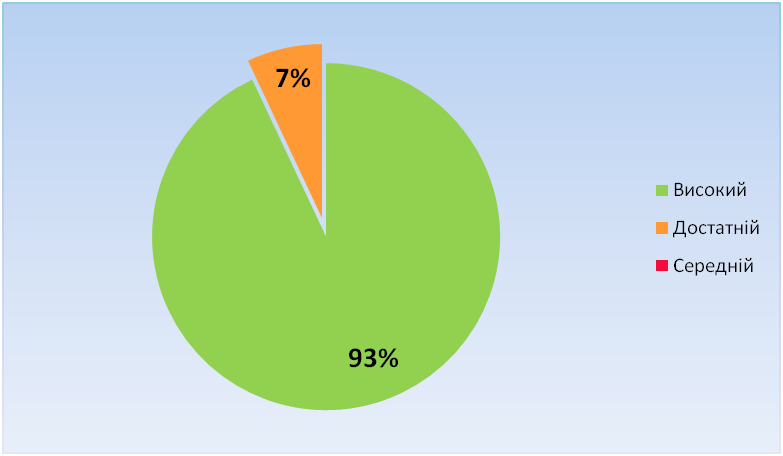 За результатами діагностичного обстеження було виявлено наступне: високий рівень готовності до навчання у школі мають 93% (14 дітей), 7 % (2 дитина ) – достатній рівень.Показники готовності дітей до школи відмічаються тенденцією до збільшення кількості дітей з високим та достатнім  рівнем психологічної готовності до школи.Протягом 2022/2023 навчального року освітній процес здійснювався за дистанційною формою. Педагоги визначали методику проведення заняття з урахуванням того, що обов’язковою передумовою успішного виконання вимог програми є практична діяльність учнів з індивідуальним доступом кожного учня до роботи з персональним комп’ютером або будь-яким гаджетом, доступ до якого дитина мала. При плануванні та підготовці до уроків учителі діють на основі принципів:1. Застосування на практиці отриманих знань та навичок, розвиток предметних та ключових компетентностей здобувачів освіти;2. Спрямованість на реальне життя та інтеграцію з іншими предметами;3. Активне навчання та творчість;4. Інновації як в освіті, так і в технологіях;5. Спільна навчальна діяльність, комунікації онлайн в парах, в групі.6. Створення нових інформаційних продуктів та пошук нових знань;7. Вільний вибір програмних засобів та онлайн-сервісів для навчальної та практичної діяльності, зокрема можливість використання вільно поширюваного програмного забезпечення як альтернативи пропрієтарним програмним продуктам;8. Використання безпечних веб середовищ  та дотримання конфіденційності мережевої особистості здобувача освіти;9. Дотримання авторських прав розробників програм, добропорядне використання контенту.Важливим чинником розвитку ключових компетентностей було в інтегрованості змісту уроків, що передбачало:- проблемну орієнтованість пропонованих на уроках завдань, що стимулювало дискусію, обговорення, пошук різноманітних джерел інформації, зіткнення думок і переконань;- пов’язаність змісту уроку з реальним життям;- практичну значущість здобутої інформації, що знаходить підтвердження через реальні факти та в змодельованих на уроці ситуаціях;Ключові компетентності розвивали завдяки відповідним формам роботи, які відображали комунікативно-діяльнісний підхід до навчального процесу. Протягом року широко використовували:- інтерактивні форми та методи роботи, які забезпечували активну діяльність учнів у процесі опанування навчальним матеріалом;- проєктні технології, завдяки яким в учнів формувалося проєктне мислення, почуття відповідальності та досвід цілеспрямованої співпраці (здобувачі освіти  вчились застосовувати знання на практиці, працювати в команді над конкретним завданням, презентувати свої результати);- звернення до досвіду учнів, що гарантувало перетворення кожного учня на справжнього учасника освітнього процесу, співтворця й конструктора нових знань;- відповідні форми оцінювання, а саме: самооцінювання, яке формувало здатність до самоаналізу, спостережливість за собою, вміння бачити та визнавати власні помилки; взаємооцінювання, що виховувало відкритість до критики з боку інших.Планування та організація навчальної діяльності здійснювались на основі базових цінностей, загальних компетенцій з урахуванням цілей, змісту та очікуваних результатів навчання, які зазначені в навчальних програмах, підтримки інтеграції з усіма предметами та суб’єктами навчальної діяльності, змістовими лініями кожного курсу. За підсумками навчального року здобувачі освіти школи мають такі рівневі показники:В 1 – 4-х класах КЗ «ХСШ №5» ХОР оцінювання навчальних досягнень здобувачів освіти здійснювалося на описовому формулюванні, що дозволяє оцінити компетентності та поступ учнів. Планування й реалізація освітнього процесу відбувалося за Типовою освітньою програмою для 1-2 класів НУШ та Типовою освітньою програмою для 3-4 класів НУШ . Планування освітнього процесу закладу стало більш гнучким, але вимагало більш детального аналізу.  Основним методичним підходом до став розвивально-компетентнісний підхід. Основними складовими компетентності учнів стали, по-перше, знання, але не просто інформація, а швидко змінювана, динамічна, різноманітна, яка потрібна для здійснення тієї чи іншої діяльності чи розв’язання певного кола пізнавальних і життєвих задач, виконання завдань, що виникають у процесі життєдіяльності в соціумі. По-друге, здобувачам освіти формувалися вміння застосувати ці знання у конкретній ситуації й  розуміння, яким чином це зробити. По-третє, робота була спрямована на формуванні ціннісної орієнтації, потрібної суспільству й уміння адекватного оцінювання себе, світу, свого місця в світі, конкретного знання, необхідності чи непотрібності його для своєї діяльності, а також методу його здобування чи використання. Нова українська школа зорієнтована на формування тих умінь і компетентностей, які будуть необхідними дитині для успішної самореалізації у житті.Формувальне оцінювання ґрунтувалося не на кількісних (скільки помилок), а на якісних показниках. Здійснювалось постійне спостереження за роботою кожного учня: як працював учень, чи співпрацював з іншими, чи докладав зусилля, чи ставився до навчання з цікавістю.За результатами формувального оцінювання вчителі корегували освітній процес, свою роботу, а також вибудували індивідуальні освітні траєкторії кожного учня. Здійснювалась підтримка навчального поступу учнів; формування в кожній дитині впевненості у собі, здійснювався наголос саме на сильних сторонах, а не на помилках; проводилось діагностування досягнень на кожному з етапів навчання; вчасно виявлялися проблеми й було здійснено корегування освітнього процесу з метою запобігання їх нашаруванню; здійснювалась постійна підтримка бажання навчатися та прагнення максимально можливих результатів. Було створено для дітей умови, які запобігають побоюванням помилитися.На кінець навчального року загальна кількість рівневих показників становить (загальна чисельність – 99 здобувачів освіти 1-12 класів): високий рівень навчальних досягнень – 16 здобувачів освіти (15,8 %), достатній рівень – 57 здобувачів освіти (56,4%); середній рівень – 21 здобувачів освіти (20,8 %); початковий рівень – 5 здобувачів освіти (5 %). Середній бал по класах становить:Згідно з проведеним аналізом найкращих результатів досягли здобувачі освіти 10-го, 12 та 11-го, класів.Порівняно з попереднім навчальним роком відмічається більш відповідальне ставлення до навчання здобувачами освіти, що залишились в країні. Діти, що перебувають за кордоном здобували освіту в двух школах (в країні перебування офлайн та в закладі освіти онлайн). - це є причиною зниження в деяких випадках рівня навчальних досягнень.  Великою проблемою стало недостатнє забезпечення гаджетами дітей для онлайн занять, відсутність стійкого Інтернету не тільки в Харкові, а й європейських країнах, де перебувають здобувачі освіти. Питання виправлення ситуації стосовно навчальних досягнень здобувачів освіти середньої ланки постійно розглядається на засіданнях методичних об’єднань та педагогічних радах закладу.Результати навчальних досягнень здобувачів освіти 4 класу за 2022/2023 навчальний рік зображені на діаграмах 14 – 18Рівень навчальних досягнень здобувачів освіти 10 класу (5 осіб) на кінець 2022/2023 навчального рокуСередній бал по класу становить 8,8 б. Середній бал по предметах зазначені на діаграмі 19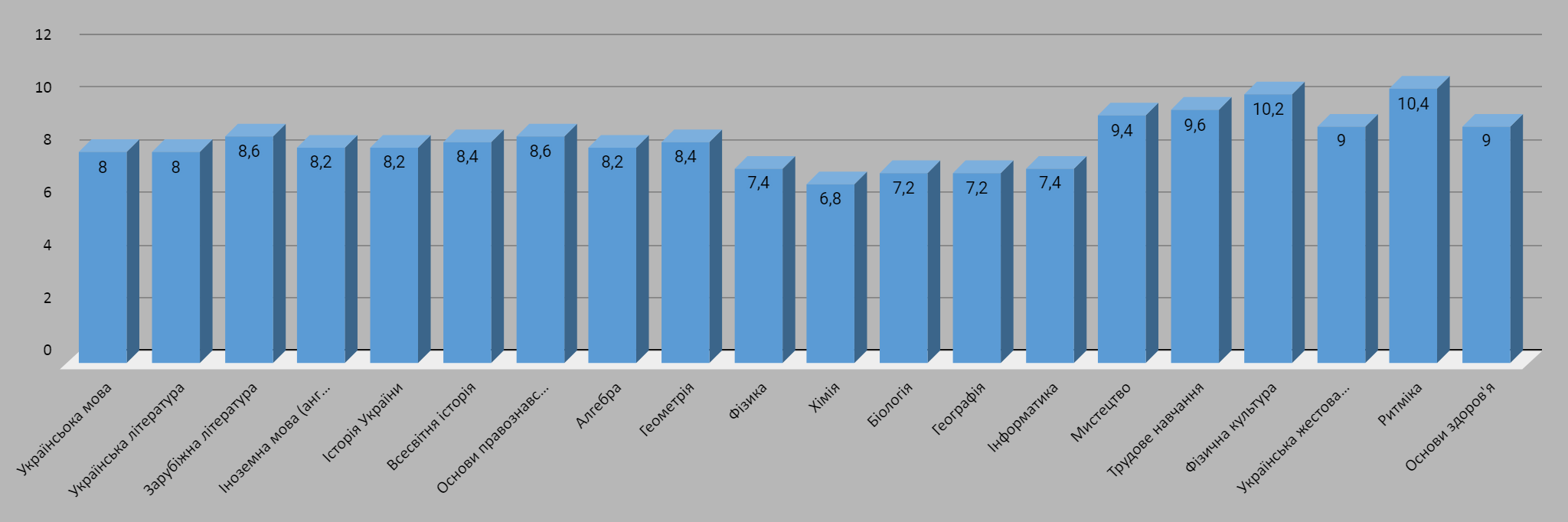 Діаграма 19Контрольні та тестові роботи на кінець навчального року були проведені в повному обсягу  та показали, що здобувачі освіти опанували програмний матеріал базової школи.Результати навчальних досягнень здобувачів освіти 10 класу (5 осіб)на кінець 2022/2023 навчального року в діаграмах 20 - 28Рівень навчальних досягнень здобувачів освіти 12 класу (6 осіб) на кінець 2022/2023 навчального рокуСередній бал по класу становить 8,6 б. Середній бал по предметах зазначені на діаграмі 29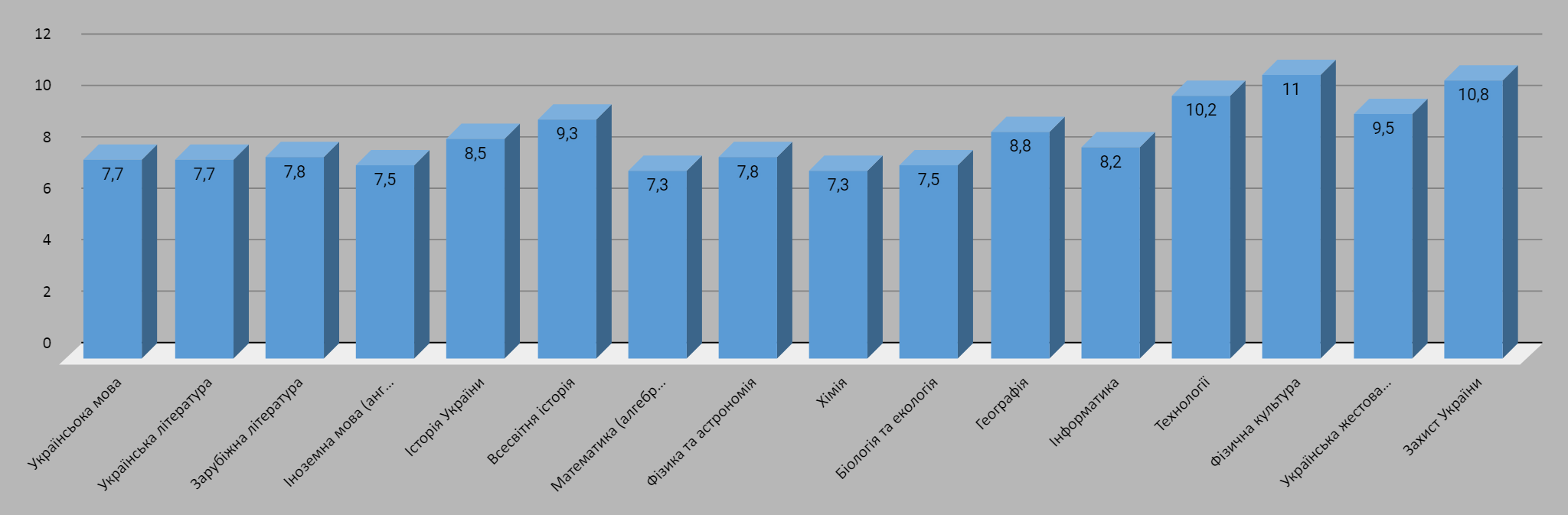 Діаграма 29Результати навчальних досягнень здобувачів освіти 12 класу (6 осіб)на кінець 2022/2023 навчального року в діаграмах 30-38Моніторинг рівня освітніх досягнень здобувачів освіти за освітніми галузями З метою дослідження якості освіти було проведено контрольні роботи та тестування; результати свідчать, що здобувачі освіти 4-го та 5-11-го класів опанували програмний матеріал. Моніторинг рівня навчальних досягнень здобувачів освіти 5-11 класів за освітніми галузями відображено на діаграмах 39 -  44.1.2. Моніторинг діяльності педагогічного колективуОсновною метою педагогічного колективу КЗ «ХСШ № 5» ХОР є методична робота – повсякденна праця кожного вчителя над підвищенням майстерності, ознайомлення з педагогічними інноваціями, підвищення культури мови, зростання мотиву до самовизначення та самореалізації.У школі постійно проводилась системна робота з забезпечення освітнього процесу кваліфікованими кадрами, робота з соціального захисту педагогів. У наступному навчальному році слід посилити роботу з питань:- 100%-го забезпечення школи педагогічними кадрами відповідно до фаху;- працювати в напрямку омолодження педагогічного колективу;- працювати в напрямку забезпечення соціального захисту педагогів.Динаміка якості кадрового складу педагогічних працівників закладу відображено на діаграмах 45-46. На кінець 2022/2023 навчального року в закладі освіти працює 56 педагогічних працівників.1.3 Моніторингове дослідження стану методичної роботиМетодична робота педагогічного колективу протягом 2022/2023 здійснювалась в дистанційній формі у зв’язку з воєнним станом, була спрямована на створення оптимальних умов для підвищення професійної майстерності вчителів, було передбачено систематичну колективну та індивідуальну діяльність, яка сприяла підвищенню рівня методичної та фахової компетентності педагогічних працівників школи, впровадження в практику досягнень педагогічної науки, інноваційних освітніх технологій, передового досвіду, а саме:створення умов для розвитку інноваційної діяльності, педагогічної ініціативи вчителів для забезпечення рівного доступу кожної дитини до якісної освіти та отримання повної загальної середньої освіти на рівні Державних стандартів;оновлення освітнього процесу шляхом активного впровадження інноваційних технологій та поглиблення науково-теоретичної роботи;підвищення професійної компетентності вчителів;інформаційне забезпечення педагогічних працівників з питань педагогіки, психології, фахових дисциплін, опановування технологіями пошуку та опрацювання необхідної інформації в Інтернеті та залучення учителів до використання інформаційних ресурсів;сприяння виробленню в учителів умінь і навичок самостійної методичної роботи з метою безперервного підвищення кваліфікації та вдосконалення педагогічної майстерності.Пріоритетні напрямки діяльності школи реалізовувались шляхом впровадження сучасних інноваційних технологій, методики активного й інтерактивного навчання і виховання учнів, компетентнісного підходу до навчання школярів. Значна увага приділялась підвищенню якості навчання і виховання учнів, підвищення професійної майстерності педагогічних працівників школи, організації роботи з обдарованими та здібними учнями, здійснення моніторингу якості освіти у закладі.Протягом 2022/2023 навчального року в закладі освіти працювали Печа-куча корекційних педагогів, шкільний психолого–педагогічний консиліум, школа молодого вчителя, шість методичних об’єднань педагогів, а саме: методичне об’єднання педагогів дошкільних груп, методичне об’єднання вчителів початкових класів та індивідуальної слухової роботи, методичне об’єднання вчителів мови та літератури, методичне об’єднання вчителів суспільно–природничих та математичних дисциплін, методичне об’єднання вчителів трудового навчання та керівників гуртків, методичне об’єднання вихователів і вчителів фізичної культури, на засіданнях яких було розглянуто питання відповідно до плану роботи закладу освіти. Всі напрями освітнього процесу координувала методична рада закладу.Колективом закладу здійснювалась методична та корекційна робота в онлайн режимі, а саме: засідання педагогічних рад, методичних об’єднань, проблемні семінари, оперативні наради, наради при директорові, самоосвіта педагогічних працівників, робота гуртків, психолого-педагогічні читання, години психолога. На педагогічних радах розглядались усі питання згідно з планом роботи закладу освіти на 2022/2023 навчальний рік.На засіданнях методичного об'єднання педагоги дошкільних груп протягом року розглядали такі питання: «Організація освіти дітей дошкільного віку в умовах військового стану», «Організація індивідуальної корекційної роботи з дітьми дошкільного віку в умовах дистанційного навчання під час військового стану », «Роль батьків вихованців дошкільних груп в організації освітнього процесу з використанням дистанційних форм навчання», «Форми та види корекційної робити з дітьми з порушеннями слухової функції при дистанційному освітньому процесі», зробили огляд новинок методичної літератури (електронні джерела).Педагоги дошкільних груп активно поширювали власний педагогічний досвід. Єпіфанова-Кожевнікова Т.В. опублікувала статтю “Діагностичне дослідження та шляхи формування ігрової діяльності дошкільників з порушеннями інтелектуального розвитку” у збірнику наукових праць: Актуальні питання спеціальної педагогіки/збірник наукових праць. Х.: ХНПУ імені Г. С. Сковороди, 2022, 198 с.  Матвієнко Н.М. опублікувала тези на тему: «Інноваційні технології в роботі з дітьми з розвитку та корекції мовлення в системі спеціальної освіти» (збірник наукових праць ХНПУ ім.Г.С. Сковороди, 2023 рік).  Деренько Т.В. опублікувала тези «Інноваційні технології розвитку дітей з особливими освітніми потребами в системі  спеціальної освіти». Збірник наукових праць ХНПУ ім.Г.С. Сковороди, 2023 рік. Доценко В.О. публікувала тези в Науковому часописі УДУ імені Михайла Драгоманова. Серія 19. Корекційна педагогіка та психологія номер 44 (2023) "Здоров'язбережувальна діяльність у спеціальних закладах для дітей з особливими освітніми потребами". Котелевська Н.В. опублікувала тези: "Основи професійної рефлексії у процесі загальнопедагогічної підготовки майбутніх вчителів" до V Всеукраїнської науково-практичної інтернет-конференції "Реалізація в дошкільній та початковій освіті принципів демократії: ЗВАЖЕНІСТЬ, ОБІЗНАНІСТЬ, ДОСВІД" 15 вересня 2022 року. Протягом року педагоги і вихованці закладу брали участь у Всеукраїнському  проекті Play Fest 2022/2023 «Україна надзвичайна».З метою підвищення педагогічної майстерності вчителів та вихователів, спрямовуючи освітній процес на виконання головних завдань, були заплановані та проведені протягом року різні форми методичної роботи.Засідання педагогічних рад було відзначено  актуальністю, науковістю та доцільністю тематики, інноваційним підходом до їх проведення з використанням інтерактивних форм і методів. Тематика відповідала ключовим завданням на навчальний рік. На засіданні кожної педагогічної ради розглядалось перше питання на виконання рішень попередньої педради. Ефективною формою методичної роботи стало проведення колективних переглядів різних видів діяльності дітей. Протягом 2022/2023 навчального року педагоги системно працювали над темами з самоосвіти, над створенням дидактичного матеріалу, розробляли конспекти занять та ігор. Постійно здійснюється методична робота, а саме: консультації, семінари, ділові ігри, онлайн відвідування занять та заходів, що сприяло розвитку творчості, ініціативності, спрямовані на підвищення якості освітнього процесу. Найбільш дієвими виявилися такі інтерактивні форми методичної роботи: дискусії, (не)конференції, ділові івенти, майстер-класи, інтерактивні ділові ігри тощо. З метою підвищення теоретичного рівня та фахової підготовки педагогів були придбані новинки методичної літератури, наочні матеріали, розвивальні та дидактичні ігри, підписані періодичні видання. Протягом 2022/2023 навчального року проводились онлайн засідання корекційних педагогів (Печа–куча), які було спрямовано на підвищення методичного рівня молодих фахівців та педагогів з питань корекційної роботи з учнями та вихованцями. З цією метою здійснювався огляд новинок методичної літератури з сурдопедагогіки, патопсихології, відбувалося знайомство з досвідом роботи досвідчених педагогів, планувались, проводились та обговорювались практичні заняття, ділові ігри для педагогів. В умовах дистанційного навчання удосконалювалися традиційні та впроваджувалися інноваційні форми роботи, проводились педагогічні дослідження, спостереження, тестування, діагностування. Педагоги здійснювали самооцінку, виявляли й аналізували труднощі у своїй роботі, творчо підходили до вирішення психолого-педагогічних завдань у процесі навчання і виховання, широко застосовували інформаційно-комунікаційні технології, які відповідають сучасним дидактичним вимогам і навчальним можливостям учнів (інтелектуальним, віковим, психологічним).Впродовж 2022/2023 навчального року змінився вектор методичної роботи. Творчо налаштовані педагоги підвищували рівень власної кваліфікації за допомогою участі у проєктах та онлайн курсах, відвідували педагогічні та психологічні вебінари та заняття на сучасних платформах «Всеосвіта», «На урок», «Prometeus», «Ed-Era», що підтверджено сертифікатами, навчались «хмарним технологіям» із залученням спеціалістів у цій галузі.Вчитель математики А.Когтєв був спікером на VIII Міжнародному конгресі зі спеціальної педагогіки та психології «Освіта осіб з особливими потребами: виклики воєнного часу» (НАПН України, Інститут спеціальної педагогіки і психології ім. М. Ярмаченка). Педагоги закладу брали участь в Міжнародній науково-практичній конференції «Міжнародний та український досвід використання людино-тваринної взаємодії для допомоги людям у різних життєвих ситуаціях»;  у міжнародній виставці «Освіта та кар’єра – 2023»  «Упровадження педагогічних інновацій в освітній процес» (НАПН України, ДНУ «Інститут модернізації змісту освіти» МОН України); в інформаційно-методичному вебінарі «Допоміжні можливості для навчання дітей з порушеннями слуху (технічний та методичний аспекти)» (Інститут спеціальної педагогіки і психології ім. М. Ярмаченка). Вчителі закладу є безстроковими постійними учасниками освітнього проєкту «Розширення можливостей освітнього середовища України» (680 опублікованих матеріалів, педагог А.Когтєв) (Центр нової освіти Івана Іванова «Уміти»); безстроковими учасниками у просвітницькій та проєктній діяльності асоціації перекладачів жестової мови з метою розвитку та популяризації української жестової мови та створення інклюзивного середовища для осіб з порушеннями слуху (Всеукраїнська асоціація перекладачів жестової мови та людей з інвалідністю, ГО «Безбар’єрність», ГО «Перекладачів жестової мови та людей з інвалідністю «Міст», проєкт «Почути»).Навчальний рік 2022/2023 було розпочато з загальношкільного патріотичного заходу “Ми українці: честь і слава незламним!” Під гаслом “Нація незламних” протягом року було створено серію відео-роликів.  Упродовж навчального року  педагоги закладу у своїй роботі активно застосовували не тільки традиційні методи: складання пам'яток (інформаційних блок-схем, таблиць), а й інтерактивні методи: тренінги; презентації творчих робіт; створення проблемних ситуацій; складання та розгадування кросвордів, тест-ігри онлайн.Було продовжено залучення здобувачів освіти до проєктної діяльності. Проєкти  «Мій родовід», «Графіки в житті людини», об’єднала дітей та педагогів  у пошуковій діяльності щодо здобуття цікавої інформації, її опрацюванні та презентації широкій аудиторії.  Участь в  освітньому конкурсі «Олімпіс 2023 - Весняна сесія», в конкурсі  "З УКРАЇНОЮ В СЕРЦІ!" дало можливість перевірити рівень засвоєння знань з різних освітніх галузей, продемонструвати любов до своєї країни, перевірити знання з історії країни, міста.  За результатами конкурсу сертифікати І ступеня: з української мови та літератури отримали 5 здобувачів освіти; з математики - 2 здобувача освіти, з біології та природознавства - 4 здобувача освіти; сертифікати ІІ ступеня: з української мови та літератури отримало 2 здобувача освіти; з математики - 3 здобувача освіти; з біології та природознавства - 4 здобувача освіти;  сертифікат ІІІ ступеня: з математики - 2 здобувача освіти; з біології та природознавства - 1 здобувач освіти.Активізувалась робота з обдарованими дітьми. З цією метою вчителі забезпечували сприятливу емоційну атмосферу, використовували дослідницький метод, метод самостійного набуття знань, співпрацювали з батьками з розвитку здібностей кожного вихованця.На початку навчального року було здійснено аналіз якісного складу педагогічного колективу та визначені напрями роботи кожного щодо підвищення педагогічної майстерності та фахового рівня педагогів.За цей навчальний рік повністю реалізований план проходження педагогами курсів підвищення кваліфікації.Реалізований план проходження педагогічними працівниками атестації. Результати атестації продемонстрували обізнаність вчителів в питаннях чинного законодавства в галузі освіти, навчально-методичного забезпечення предмета, який викладається, ведення шкільної документації, психолого-педагогічної та методичної літератури, нових освітніх технологіях та методиках щодо організації освітнього процесу. Матеріали атестації узагальнені у вигляді портфоліо досягнень педагогічних працівників (в електронному вигляді). Атестаційна комісія підготувала узагальнений висновок про педагогічну та методичну діяльність кожного вчителя, що атестувався, склала протоколи оцінювання системи та досвіду роботи. Підсумки атестації педагогічних працівників школи у 2022/2023 навчальному році відображено у наказах від 09.03.2023 № 7-к «Про підсумки засідання атестаційної комісії І рівня КЗ «ХСШ № 5» ХОР», від 24.03.2023 № 19-к «Про наслідки атестації педагогічних працівників» та від 13.04.2023 № 29-к «Про наслідки атестації педагогічних працівників».В умовах дистанційного навчання, пов’язаного з воєнним станом, педагоги опанували й успішно застосовували засоби дистанційного навчання (месенджери Viber, Telegram, онлайн-платформи Google Classroom, Human.ua, «На урок», «Всеосвіта», Learningapps  тощо). Це дало можливість успішно виконати всі навчальні програми у повному обсязі.Адміністрація закладу освіти, педагогічний колектив постійно працюють над більш досконалим володінням інформаційно-комунікаційними технологіями, широко використовують у своїй роботі можливості всесвітньої мережі ІНТЕРНЕТ. КЗ «ХСШ № 5» ХОР має свій сайт, де висвітлюються досягнення педагогічного та учнівського колективу та проблеми розвитку освіти в закладі.Головна мета КЗ «ХСШ № 5» ХОР в питанні впровадження сучасних інформаційних технологій - надання нового підходу до інформатизації системи освіти, що передбачає виконання наступних складових:створення умов для опановування учнями та вчителями сучасними інформаційними і комунікаційними технологіями;підвищення якості навчання завдяки використанню інформаційних ресурсів Internet;інтенсифікація освітнього процесу й активізація навчально-пізнавальної діяльності учнів;створення умов для широкого впровадження нових інформаційних технологій в освітній процес (особливо під час карантинних обмежень);підвищення ефективності управління закладом загальної освіти;створення умов для активації школи у електронному ресурсі «ІСУО», «АІКОМ» та «ЄДЕБО».Упродовж 2022/2023 навчального року здійснено наступні заходи щодо інформатизації  та комп’ютеризації школи:продовжено роботу щодо створення і постійного оновлення веб-сайту школи;продовжено роботу щодо забезпечення педагогів закладу та здобувачів освіти засобами для дистанційного навчання в онлайн режимі;встановлено і використовувалося ліцензійне програмне забезпечення;забезпечено ноутбуками (хромбуками) усі педагогічні працівники закладу;У КЗ «ХСШ № 5» ХОР проводилась системна робота з впровадження ІКТ. Але серед значних недоліків слід назвати: володіння ІКТ повною мірою не всіма педагогічними працівниками.Тому у 2023/2024 навчальному році слід продовжити:навчання педагогічних працівників щодо опановування ІКТ, особливо інструментами дистанційного навчання;забезпечення надшироким колом електронних навчальних посібників для використання в освітньому процесі;забезпечення ефективної роботи учасників освітнього процесу в електронних ресурсах «ІСОУ», «ЄДЕБО» та «КУРС. ШКОЛА».Аналіз стану методичної роботи у 2022/2023 навчальному році дає підставу вважати, що процес реалізації педагогічним колективом загальношкільної методичної проблеми здійснювався на належному науково-теоретичному та методичному рівні. Проте є ще важливі питання, на розв’язання яких мають бути спрямовані зусилля педагогічного колективу в наступному навчальному році.В наступному 2023/2024 навчальному році слід:Освітній процес спрямувати на підвищення рівня знань, умінь та навичок учнів шляхом посилення індивідуалізації та диференціації освітньої діяльності, свідомого вмотивованого ставлення до навчання кожного учня, роботу з обдарованими дітьми (в тому числі дистанційно);Працювати в напрямку забезпечення наступності між дошкільною, початковою, основною та старшою школою, враховуючи психологічні особливості та рівень пізнавальної діяльності учнів різних вікових груп, враховуючи вимоги Державних стандартів початкової і базової та повної загальної середньої освіти;Працювати в напрямку підвищення рівня професійної майстерності та мобільності педагогічних працівників в умовах неперервної освіти, продовжити вивчення та узагальнення ефективного досвіду роботи вчителів, організувати роботу педагогів в рамках методичних студій;Працювати в напрямку дотримання академічної доброчинності кожним учасником освітнього процесу;Сприяти втіленню в практику роботи педколективу новітніх освітніх технологій, оволодівати інструментами дистанційного навчання;Продовжити роботу з моніторингу якості освіти, що сприяє результативності роботи педколективу.1.4. Моніторингове дослідження стану виховної та позашкільної роботи	Заклад освіти XXI століття – це відкрита освітня система, спрямована на розвиток, навчання і виховання дитини як успішного суб’єкта особистісного життя, відповідального патріота, громадянина і компетентного професіонала.Сучасна стратегія спонукає педагогічний колектив закладу освіти до активного пошуку концепцій, програм, модулів, технологій, які б могли оптимально задовольнити потреби і вимоги суспільства щодо виконання  закладом основної місії – забезпечення благополуччя дитини через створення безпечного середовища для її фізичного, духовного, морального здоров’я.КЗ «ХСШ № 5» ХОР – це: дитиноцентричний заклад освіти, де кожен здобувач освіти розвивається і натхненно навчається для життя;сучасний простір, що об’єднує однодумців (здобувачів освіти, батьків, вчителів, вихователів) та надихає вдосконалювати себе і світ; місце, де зростають успішні здобувачі освіти – майбутні лідери, архітектори позитивних змін з великим українським серцем;територія довіри та можливостей для постійного розвитку здобувачів освіти, батьків, вчителів, вихователів;ефективні педагоги-новатори, що володіють сучасними методами виховання та втілюють прогресивні ідеї сьогодення. 	 У 2022/2023 навчальному році в жорстоких реаліях воєнного стану в Україні виховна робота в закладі освіти була спрямована на реалізацію Закону України «Про освіту», «Про повну загальну середню освіту», «Про позашкільну освіту», Концепції Нової української школи, в якій вказано що виховна робота є невід’ємною складовою освітнього процесу,  наскрізним процесом, який охоплює усі сфери шкільного життя і має ґрунтуватися на цінностях, програми «Основні орієнтири виховання учнів 1-11 класів загальноосвітніх навчальних закладів України», Концепції національно-патріотичного виховання дітей та молоді та листа МОН щодо організації виховного процесу в закладах освіти у 2022/2023 н.р. від 10.08.2022  № 9105-22, Конвенції ООН про права дитини.  	Реалізація завдань виховної системи закладу освіти відбувався за рахунок ефективної співпраці педагогічного колективу, злагодженої роботи батьків здобувачів освіти, класних керівників та вихователів. Оскільки основна потреба дитини в убезпеченні і захищеності, то архіважливо, щоб усе життя закладу освіти було організовано за моделлю поваги до прав зростаючої людини. 	Виховну діяльність педагогічного колектива КЗ “ХСШ № 5” ХОР  було направлено на вирішення таких основних  завдань:  надання здобувачам освіти базових знань з основ безпеки та формування поведінки правильних безпекових дій в умовах воєнного стану, зокрема навчити правилам збереження здоров’я, життя свого, оточуючих в разі бойових дій; формування рис і якостей «українця-переможця» у війні російської федерації проти України: моральна стійкість, витримка, сила волі і твердість духу, зокрема протидія ворожій пропаганді, віра в перемогу, підтримання власного емоційного ресурсу;  надання психологічної підтримки, забезпечення психолого-педагогічного супроводу емоційно вразливих категорій осіб, сприяння адаптації та емоційно-психологічної підтримки тимчасово внутрішньо переміщеним особам; протидія булінгу, запобігання домашньому насильству, запобігання та протидія торгівлі людьми; профілактика шкідливих звичок та девіантної поведінки.	   	Вихователі КЗ “ХСШ №5” ХОР працювали за індивідуальними планами,  змістовна наповнюваність яких відповідала віковим особливостям здобувачів освіти і спрямована на  виховання у них ціннісного ставлення до себе, родини, людей, до праці, до природи, до культури і мистецтва, та насамперед шановне ставлення до держави.  Плани виховної  роботи вихователів складено відповідно  до основних напрямків вказаних в  методичних рекомендацій  щодо планування  виховної роботи в закладах освіти.Виховна системи мала наступні завдання:•	Виховувати дитину як громадянина країни, національно свідомого, життєво і соціально компетентного, здатного здійснювати самостійний вибір і приймати відповідні рішення у життєвих ситуаціях.•	Сприяти зростанню творчого духовного потенціалу особистості, розкриттю здібностей на кожному з виховних етапів.•	Розвивати дитяче самоврядування як осередок самореалізації громадянського виховання.•	Стимулювати саморозвиток, самовиховання, самоосвіту учнів та розвиток їх життєтворчої компетентності через участь у реалізації проєктів соціального та благодійного напрямків.•	Створювати умови для розвитку життєтворчої компетентності учнів.•	Впроваджувати оптимальні методи, форми, засоби, що сприяють формуванню в учнівської молоді основ життєтворчості; розширення можливостей компетентного вибору особистістю свого життєвого шляху.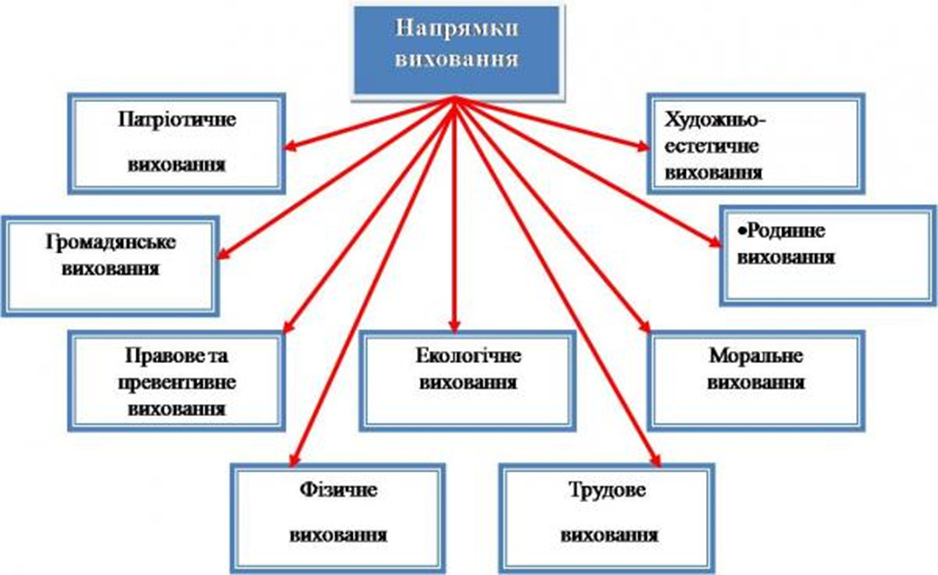 •	Забезпечення комфортних і безпечних умов навчання та праці.•	Створення освітнього середовища, вільного від будь-яких форм насильства та дискримінації.Система виховної роботи охоплювала всі напрямки виховання: патріотичне, правове, моральне, художньо-естетичне, трудове, фізичне, екологічне, превентивне та охоплювати календарні, традиційні шкільні свята, заходи, конкурси, заходи щодо втілення національної програми «Діти України», «Комплексної програми профілактики злочинності і бездоглядності», «Програми профілактики ВІЛ-інфекції», заходи щодо зміцнення моральності та утвердження здорового способу життя та ін.Виховна система школи базується на принципах, що визначають основні вимоги до процесу виховання особистості учня, до його змісту, організацій, форм, методів та прийомів. Упродовж 2022/2023 навчального року класні керівники, вихователі та керівники гуртків постійно заохочували здобувачів освіти до участі в організації і проведенні, у форматі онлайн, масових і групових форм роботи: бесід,  челенджів, флешмобів,  уроків Пам’яті, тематичних виховних годин, вікторин, конкурсів, майстер- класів тощо. Форми і методи роботи творчо доповнювались і наповнювались змістом, актуальним до потреб вікового і морально-духовного розвитку дитини, з урахуванням її індивідуальних особливостей. Велику увагу приділяли патріотичному вихованню, збереженню пам’яті роду, формуванню ціннісного ставлення особистості до українського народу, Батьківщини та  надання здобувачам освіти знань з основ безпеки, ознайомлення їх з важливими для збереження здоров’я та життя правилами дій в певних ситуаціях в умовах дії воєнного стану.   	У зв’язку з дистанційним навчанням усі класні керівники та вихователі протягом навчального року працювали відповідно до своїх планів організації виховної роботи, застосовуючи різні мобільні застосунки та платформи: Viber, Facebook, Instagram, WhatsApp, ZOOM тощо.  	Згідно з планом роботи закладу освіти вихователями проведені бесіди, години спілкування, диспути, квести, вікторини, конкурси. У віртуальній бібліотеці оформлені тематичні виставки літератури, новинки періодичної преси на відповідні теми, постійно надається важлива та цікава інформація, посилання на світові та українські віртуальні виставки, літературні новинки.  З метою підвищення рівня правової освіти й політичної культури майбутніх виборців, продовжено роботу в дистанційній формі щодо підвищення інтересу до інституту виборів у школярів; сприяння виховання у підлітків активної життєвої позиції протягом року було проведено серія тренінгів-ігор “Я майбутній виборець”.Протягом 2022/2023 навчального року 99 учнів охоплені позашкільною освітою у 9 гуртках, які організовані дистанційно на базі КЗ «ХСШ № 5» ХОР. Учні (вихованці) закладу брали участь та посіли призові місця, стали дипломантами та лауреатами:-	у Обласному дитячому конкурсі  «Оберіг для енергетика»;-	у Обласному етапі Всеукраїнського конкурсу «Знай і люби свій край»; -	у Міжнародному конкурсі малюнка та декоративно-прикладної творчості «Веселка фарб»;-	у  Обласному етапі Всеукраїнського конкурсу  «Новорічна композиція»; -	у  Обласній виставці-конкурсі «Різдвяна писанка»;-	у Обласному етапі Всеукраїнського конкурсу робіт юних фотоаматорів “Моя країна – Україна!”;-	у  Всеукраїнському творчому конкурсі до «Дня Святого Миколая»; -	у  Міжнародному конкурсі малюнка та декоративно-прикладної творчості «Зимові візерунки»;-	у Обласному етапі Всеукраїнського конкурсу  «Український сувенір»; -	у Всеукраїнському дитячо-юнацькому фестивалі-конкурсі естрадної пісні «Різдвяна зіронька» (онлайн формат) (Номінація «Декоративно-ужиткове та прикладне  мистецтво»);-	 у Обласному флешмобі «За Соборну Україну»; -	 у  IV Всеукраїнському онлайн-конкурсі дитячого малюнка серед школярів з порушеннями слуху «Діти проти війни»; -	 у Обласній виставці-конкурсі писанкарства «Українська великодня писанка»; -	у XVII Обласному конкурсі Великодний (Польща, м. Рацібуж) -	у Обласному етапі Всеукраїнської виставки-конкурсу науково-технічної творчості учнівської молоді «Наш пошук і творчість - тобі, Україно!»; -	у Обласному відкритому фестивалі дитячої художньої творчості «Таланти третього тисячоліття»; -	у обласній акції «Молодь за здоровий спосіб життя» до Всесвітнього дня здоров’я; -	у Обласному етапі  Всеукраїнської виставки-конкурсу  декоративно-ужиткового  й  образотворчого мистецтва «Знай і люби свій край»; -	у Конкурсі дитячого малюнка «Світ, у якому я хочу жити»; -	у VII Всеукраїнському національно-патріотичному конкурсі «Ми – патріоти України!»; -	у Обласному флешмобі «Вишиванка – генетичний код нації» до Всесвітнього дня вишиванки; -	у Обласному святі дитячої творчості «Жива вода – Дельта»; -	у Всеукраїнському етнофольку  фестиваль «Барвиста Україна»; -	у Всеукраїнському конкурсі театрального мистецтва «Зірки Мельпомени».З 26.05.2023 року  по 04.06.2023 року на запрошення Президента міжнародної асоціації Миротворців ООН «Солдати миру» AISP-SPIA  Лорана Аттар-Байру, за сприяння Директорату міжнародних молодіжних програм AISP-SPIA  та  при координації керівництва Громадського Об'єднання миротворців ООН, відбулася  робоча  поїздка делегації учасників Громадського руху миротворців ООН та  юних миротворців Харкова до Женеви, з метою участі в урочистих та пам'ятних заходах на території  Палацу Націй, у Штаб-квартирі ООН, з нагоди 21-ї річниці відзначення Міжнародного Дня миротворців ООН та 75-ї річниці початку миротворчих операцій ООН. У складі делегації були представниці закладу: учениця 9 класу Черкашина Софія та педагог закладу Олена Север'янова. У КЗ ХСШ № 5» ХОР виховний процес є невід’ємною складовою освітнього процесу закладу і зорієнтований на виховання загальнолюдських цінностей. Результатом виховної діяльності закладу є виховання і соціалізація особистості, яка усвідомлює себе громадянином України, здатна до життя в суспільстві та цивілізованої взаємодії з природою, має прагнення до самовдосконалення і навчання впродовж життя, готова до свідомого життєвого вибору та самореалізації, трудової діяльності та громадянської активності.Педагогічним колективом у 2022/2023 навчальному році проводилась планомірна робота з підготовки дітей до навчання у школі, та щодо вдосконалення змісту, форм і методів роботи з дітьми 6(7)-го року життя за Програмою виховання і навчання дітей від двох до семи років «Дитина», відповідно до вимог Базового компонента дошкільної освіти (нова редакція).Протягом 2022/2023 навчального року продовжувалась співпраця педагогів дошкільного підрозділу та вчителів початкових класі. Було організовано спільне засідання педради, день відкритих дверей, дискусії, взаємне ознайомлення з навчальними програмами, консультування.Спільно з вчителями-дефектологами, вихователями старших дошкільних груп та батьками були проведені онлайн батьківські збори в  лютому 2023 року, де розглядалось питання підготовки дітей до навчання в школі (онлайн) та адаптації першокласників до освітнього процесу. Використовуючи сучасні ІКТ, доступно відповіли на запитання батьків та розповіли про спільну роботу вихователів та вчителя. Організоване постійне інформування батьків щодо успішної підготовки дітей до школи. Проведені консультації для батьків з теми: «Готуємо дитину до школи», «Що потрібно знати першокласнику» тощо.Національно-патріотичний напрямок виховної роботи був спрямований на формування сучасної моделі вихованця, яка передбачає: цілісну особистість, всебічно розвинену, патріота з активною громадянською позицією і морально-етичними принципами, таких як гідність, чесність, справедливість, турбота, повага до життя, повага до себе та інших людей.Цей напрямок знайшов відображення у проведенні заходів із вшанування пам’яті людей, які віддали життя за незалежність і територіальну цілісність України, проявили героїзм у бойових діях при проведенні антитерористичних операцій на Сході України. Педагогами проведено уроки мужності, години спілкування.За вказаний період проведено онлайн (в режимі відео конференції) всі заплановані загальношкільні заходи, серед яких: День знань (вересень), заходи до Дня українського козацтва (жовтень), Осінній ярмарок (жовтень), День Святого Миколая, Новорічні та різдвяні свята (грудень). Було створено презентації та відеоролики,  на яких діти демонстрували свої здібності та творчі таланти.Протягом року проведено традиційні тематичні дні: Всесвітній День прав людини, День захисника України, День української писемності та мови, День пам’яті жертв голодомору, День гідності та свободи, 78-та річниця Перемоги над нацизмом у Другій світовій війні, 37-ї річниці аварії на Чорнобильській АЕС, Всесвітній день Землі, Вшанування героїв Небесної сотні.Всі заходи проведено онлайн у вигляді відео конференції.Протягом навчального року було проведено тематичні тижні: Всеукраїнський тиждень права; Тиждень протидії булінгу; Тиждень безпеки дорожнього руху. Проведені загальношкільні заходи: “Вибухова небезпека”, “Сигнал небезпеки. Правила, які сберігають твоє життя”, “Тримай емоції - бережі життя”,   Еко-квест «Земля хвилює всіх», «Народні традиції та звичаї святкування Великодня», «Правила дорожнього руху велосипедиста», «Калейдоскоп професій», «Маю право», «Абетка ввічливості». Проведено тиждень «За здоровий спосіб життя» (супер-квест «Твоє життя в твоїх руках», спортивний челендж «Спорт – запорука здоров’я», виставка малюнків «Ми - за здоровий спосіб життя») – всі заходи пройшли онлайн в рамках пропаганди цінності здоров’я і боротьби з поширенням різних хвороб.Згідно з планом роботи закладу освіти вихователями проведені бесіди, години спілкування, диспути, квести, вікторини, конкурси. У віртуальній бібліотеці оформлені тематичні виставки літератури, новинки періодичної преси на відповідні теми, постійно надається важлива та цікава інформація, посилання на світові та українські віртуальні виставки, літературні новинки.  Структура виховної роботи навчального закладу містила й взаємодію школи з найближчим до неї середовищем на рівні сімей учнів: з батьками й особами, що їх замінюють, було звернута увага на питаннях соціалізації дітей і молоді в тому чи іншому аспекті.Робота з батьками у 2022/2023 навчальному році спрямовувалася на формування ціннісного ставлення до сім’ї, родини шляхом організації спільної діяльності єдиного колективу педагогів, здобувачів освіти та батьків. Проведено відповідно до плану роботи: всебічне вивчення становища, статусу родини та моделі взаємодії для здійснення диференційованого підходу до кожної дитини, залучення батьків до співпраці щодо поліпшення умов життєдіяльності й розвитку дітей. Були організовані тематичні зустрічі батьків за «круглим столом»: з лікарем-педіатром, практичним психологом, педагогами. Педагоги, лікарі та практичний психолог закладу освіти надавали батькам індивідуальні консультації з різних проблем виховання, стану фізичного здоров’я й розвитку дітей. 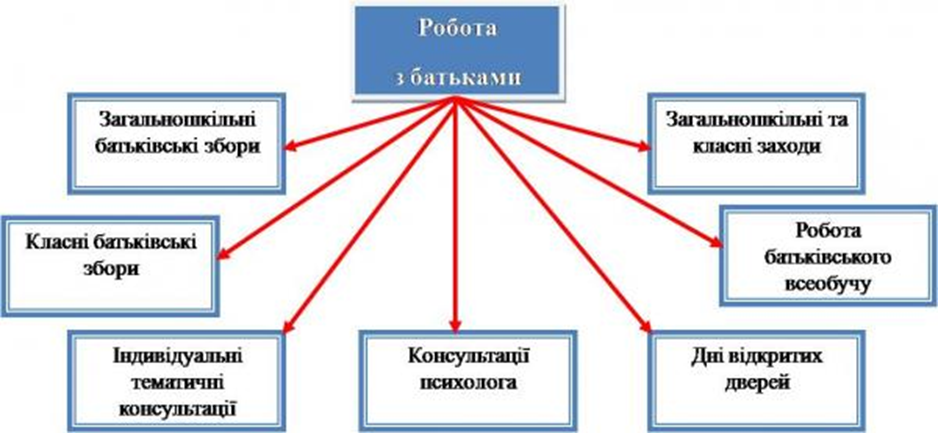 Виховний процес у закладі освіти передбачав тісний взаємозв’язок класних керівників, вихователів з батьками  здобувачів освіти. В умовах воєнного стану  робота з батьками проводилась за допомогою дистанційних технологій через різні інтернет-ресурси WhatsApp, Viber, ZOOМ, Skype, Classroom та сайт закладу. Педагоги закладу освіти проводили онлайн заняття, консультації для батьків. Робота з дітьми та участь здобувачів освіти в фестивалях,  конкурсах та змаганнях різного рівня широко висвітлювалась відео роликами медіагрупи YouthMediaLab, які було розміщено на платформі Facebook (стрічка новин закладу) та на каналі YouTube. Протягом року для батьків здобувачів освіти проводилися загальні та групові батьківські збори, оформлено інформаційні стенди, дошки оголошень, виставки дитячих малюнків; а наприкінці навчального року було проведено інструктажі з техніки безпеки та батьківські збори.Такий підхід забезпечив поєднання сімейного і суспільного виховання в одну суцільну ланку, спрямовану на реалізацію єдиної мети – різнобічний, гармонійний розвиток особистості. Позитивні результати у вихованні здобувачів освіти були досягнуті за умови вмілого підбору різних форм співпраці, за активного залучення в цю роботу всіх членів колективу і членів сімей.1.5. Аналіз організації щодо соціального захисту здобувачів освіти, відпочинку та оздоровлення дітейІз загальної кількості здобувачів освіти КЗ «ХСШ № 5» ХОР протягом 2022/2023 навчального року в закладі навчалися 135  дитини з інвалідністю, 1 дитина, позбавлена батьківського піклування, 13 дітей які виховуються у багатодітних сім’ях з 9 сімей, 1 дитина з малозабезпеченої сім’ї, 19 осіб з 16 сімей виховуються в неповних сімей, 3 дітей мають статус «внутрішньо переміщених осіб». Забезпечувався доступ до якісної освіти дітей, що потребують особливої педагогічної, медичної уваги, корекції фізичного розвитку.Протягом 2022/2023 навчального року практичним психологом здійснювався соціально-психологічний супровід дітей пільгових категорій. Налагоджена взаємодія КЗ «ХСШ № 5» ХОР, сім’ї, управління у справах дітей по Шевченківському району Департаменту служб у справах дітей Харківської міської ради, відділом ювенальної превенції Харківського районного управління  поліції № 3 ГУНП України в Харківській області, Центром соціальних служб для сім’ї, дітей та молоді Шевченківського району м. Харкова, Національним університетом цивільного захисту України, міським центром зайнятості. Упорядковано та систематизовано матеріали стосовно дотримання житлових та майнових прав дитини, позбавленої батьківського піклування, яка перебуває у закладі освіти.Робота з профілактики правопорушень серед підлітків проводилась відповідно до планів спільних дій з відділом ювенальної превенції Харківського районного управління  поліції № 3 ГУНП України в Харківській області. Також заклад освіти тісно співпрацював з представниками поліції у межах проекту «Шкільний офіцер поліції». Було проведено багато сумісних превентивних та просвітницьких заходів для здобувачів освіти щодо вживання небезпечних для здоров’я людини речовин,  щодо безпечного поводження в Internet, як не потрапити в халепу, мандруючи у соціальних мережах, як захистити себе від шахраїв та кібербулінгу; щодо відповідальності вчинення проти порушень та їх недопущення у майбутньому. Результатом роботи є те, що жоден учень закладу освіти не знаходиться на профілактичному шкільному обліку та на обліку у відділі ювенальної превенції Харківського районного управління  поліції № 3 ГУНП України в Харківській області. Відсутні діти девіантної поведінки серед вихованців закладу. За участю представників поліції та медіа групи закладу освіти було створено відеоролик для батьків з жестовим перекладом щодо відповідальності батьків за виховання та навчання власних дітей. Відео ролик викладено на YouTube-каналі закладу освіти.Протягом січня-березня 2023 року велась систематична робота з батьками щодо вирішення питання оздоровлення й відпочинку здобувачів освіти (вихованців) влітку 2023 року.На виконання законів України «Про охорону дитинства», «Про оздоровлення та відпочинок дітей» (із змінами), наказу Міністерства освіти і науки України від 28.04.2017 № 662 «Про забезпечення права дітей на оздоровлення та відпочинок в дитячих закладах оздоровлення та відпочинку, підпорядкованих органам управління освітою», з метою створення сприятливих умов для забезпечення проведення оздоровлення та відпочинку дітей влітку 2023 року, відповідно до Державних санітарних правил і норм «Улаштування, утримання і організація режиму діяльності дитячих оздоровчих закладів» (ДСанПіН 5.5.5.23-99), затверджених Постановою Головного державного санітарного лікаря України від 26.04.1999 № 23, проведено роз’яснювальну роботу з батьками здобувачів освіти (вихованців) щодо організації відпочинку влітку в умовах військового стану.Класними керівниками та вихователями було проведено додаткові консультації з батьками здобувачів освіти (вихованців) з питань організації (дотримання) безпечного відпочинку дітей в родинному колі. Було надано рекомендації батькам щодо створення умов для перебування дітей на свіжому повітрі, забезпечення загартовування, різноманітних фізкультурно-оздоровчих родинних розваг, ігор. Бесіди та інструктажі з безпеки життєдіяльності під час літнього відпочинку було проведено в телефонному та он-лайн режимах.1.6. Аналіз роботи з питань безпеки життєдіяльності та охорони праціУ закладі освіти протягом навчального року проводилася систематична робота щодо запобігання дитячого травматизму: на класних та виховних годинах, спільних заходах з представниками Національного університету цивільного захисту України. Проведені заходи були спрямовані на дотримання здобувачами освіти (вихованцями) правил дорожнього руху, пожежної безпеки, дотримання правил на залізниці, правил поводження з незнайомими предметами (вибухонебезпечними) тощо. Протягом навчального року працював «Клуб юних інспекторів дорожнього руху», було проведено тиждень безпеки дорожнього руху, де були закріплені теоретичні знання.Стан роботи з охорони праці, виробничої санітарії під час освітнього процесу протягом 2022/2023 навчального року знаходився під постійною увагою адміністрації, служби охорони праці, всього колективу КЗ «ХСШ № 5» ХОР. Протягом року проведено: планові інструктажі учасників освітнього процесу та працівників закладу освіти з безпеки життєдіяльності з реєстрацією в журналах інструктажів та Е-журналах; позапланові тренування з евакуації працівників, посадових осіб у разі загрози виникнення або виникнення надзвичайної ситуації; перевірка знань інструкцій з пожежної та техногенної безпеки у працівників охорони, вахтерів та чергових з питань здійснення контролю за додержанням протипожежного стану, огляду територій і приміщень; очищення службових, складських та господарських приміщень та підвалу. Здійснено перевірку: протипожежного та технічного стану адміністративних, побутових, складських приміщень (з протокольним оформленням); технічного стану автоматичної сигналізації, пожежогасіння, оповіщення про пожежу находиться на належному рівні; кількість первинних засобів пожежогасіння у наявності (100 %), укомплектовані пожежні щити та пожежні кран-комплекти; наявність інструкцій з пожежної та техногенної безпеки; плани евакуації на випадок пожежі або інших надзвичайних ситуацій з обов’язковим позначенням маршрутів евакуації.Протягом навчального року випадків травматизму виробничого характеру серед працівників не зафіксовано. 1.7. Медичне обслуговування учнів (вихованців) та формування здорового способу життяВ школі створено оптимальні умови для медичного обслуговування здобувачів освіти. Є добре обладнаний медичний блок, 2 кабінети лікаря, стоматологічний кабінет, 3 кімнати ізолятора, два маніпуляцій ні кабінети. Медичне обслуговування учнів здійснюють висококваліфіковані медичні працівники: лікар-педіатр, лікар-стоматолог, 2 медичні сестри та медична сестра з дієтичного харчування. Протягом 2022/2023 навчального року робота медичних працівників відбувалася у дистанційному форматі, а саме постійно надавалися батькам рекомендації щодо стану здоров'я здобувачів освіти, проведення медичних обстежень на своєчасної вакцінації.У 2022/2023 навчальному році медичними працівниками КЗ «ХСШ № 5» ХОР було проведено такі заходи:плановий медичний огляд працівників – травень 2023 року (100 % працівників, які перебувають у межах держави);складено звіт про захворюваність дітей;систематичне проведення санітарно-просвітницької роботи;придбання необхідної кількості медикаментів, ведення контролю за їх використанням та термінами зберігання.Постійно здійснювався медико-педагогічний контроль за фізичним вихованням, проводився аналіз результативності роботи в групах ЛФК.Здійснювався постійний контроль за відсотковим відношенням різних видів захворюваності серед здобувачів освіти.Було проведено моніторинг рівня захворюваності серед вихованців дошкільних груп та здобувачів освіти 1-11 (12) класів за три роки, з якого видно, що відсоток дітей, які хворіли на ГРВІ та інші простудні захворювання дещо зменшився.У дошкільних групах постійно проводиться фізкультурно-оздоровча робота: створенні належні умови для зміцнення фізичного здоров’я дітей, здійснюється систематичний медико-педагогічний контроль за проведенням занять з фізкультури, ведуться листки здоров’я в групах.Протягом навчального року всі здобувачі освіти 1 – 11 класів мають заняття з лікувальної фізичної культури, продовжують по можливості займатися в спортивних секціях. Результати медичного огляду здобувачів освіти враховуються при проведенні уроків фізичної культури, трудового навчання, Захисту Вітчизни. На кожний клас складено листи здоров’я. Протягом навчального року проводилась санітарно-профілактична робота.При організації роботи з медичного обслуговування учнів у 2023/2024 навчальному році необхідно звернути більше уваги на:медичний контроль за проведенням уроків фізичної культури в дистанційному форматі, особливо щодо дітей з порушеннями здоров’я;виділяти більше коштів на покращення матеріальної бази медичного кабінету та закупівлі ліків і медичних матеріалів.Таблиця №1 стану здоров’я учнів школи Таблиця № 2 стану здоров’я учнів З метою профілактики шкідливих звичок у школі спланована й проводилась робота по забезпеченню цікавого дозвілля, робота гуртків, факультативів в дистанційному форматі. Для учнів організовувались і проводились тижні профілактики шкідливих звичок, заходи «Я обираю здоровий спосіб життя», диспути, вечори запитань та відповідей, психологічні тренінги, бесіди, дні здоров’я. Бібліотекарем організовувалися онлайн виставки літератури на дану тематику. Педагогічним колективом школи ведеться постійна планомірна робота на виконання закону України «Про заходи з попередження та зменшення вживання тютюнових виробів і їх шкідливого впливу на здоров’я населення», розроблені та затверджені заходи щодо проведення антинікотинової інформаційно-освітньої та профілактичної роботи серед дітей та підлітків. Значний вклад в антинікотинову пропаганду вніс і конкурс малюнків на тему: «Молодь за здоровий спосіб життя», проведений цикл онлайн заходів на відповідну тематику: «Вплив нікотину на здоров’я людини»; «Паління і спорт несумісні»; «Від нікотину до наркотиків – один крок».Ведеться планомірна робота з питань протидії незаконному обігу наркотичних засобів, психотропних речовин і прекурсорів та поширенню наркоманії.Практичнимй психологом школи проведено цикл семінарів-тренінгів в онлайн режимі, завдяки яким усі педагоги мали змогу познайомитись з методикою роботи та матеріалами з виховання здорового способу життя та профілактики ВІЛ/СНІДу. Питанню профілактики наркоманії та СНІДу приділяється належна увага і у позакласній роботі школи. Для покращення якості освітнього процесу у закладі освіти у 2023/2024 навчальному році слід звернути увагу на:1. Пропаганду здорового способу життя, зокрема здорового харчування.2. Підвищення якості та ефективності спортивно-масових заходів та оздоровчої роботи.3. Створення сприятливих умов для розвитку творчих здібностей учнів (вихованців).1.8. Аналіз фінансової діяльності та стану матеріально-технічної базиФінансово-господарська діяльність КЗ «ХСШ № 5» ХОР протягом 2022/2023 навчального року була спрямована на виконання чинного законодавства України, що регламентує бюджетні відносини й фінансово-господарську діяльність закладу освіти.На постійному контролі знаходяться питання ведення бухгалтерського обліку, відображення в документах перевіреної інформації про господарські операції та результати діяльності, яка необхідна для оперативного управління бюджетними призначеннями, фінансовими й матеріальними ресурсами.Закладом освіти забезпечується дотримання бюджетного законодавства при взятті бюджетних зобов’язань у межах бюджетних асигнувань, встановлених кошторисом, своєчасна їх реєстрація та здійснення платежів. Фінансові й матеріальні ресурси використовувалися відповідно до затверджених нормативів і кошторису. За I півріччя 2023 року освоєно 100 % лімітів на оплату праці, енергоносіїв, господарчих витрат (у тому числі харчування).Для забезпечення функціонування закладу в тісному контакті постійно КЗ «ХСШ № 5» ХОР співпрацює з АТ  «Харківобленерго», ПрАТ «Харківенергозбут», КП «Харківводоканал», «Харківські теплові системи» на основі укладених договорів. Постійно ведеться облік холодної та гарячої води, теплової енергії, електроенергії з метою контролю за економним та раціональним використанням енергетичних ресурсів. Дебіторська заборгованість щодо використання енергоносіїв немає.Працівники бухгалтерії планово проводять інвентаризацію майна, зауважень щодо забезпечення й оприбуткування немає. Завжди вчасно готується звітна документація, матеріали списуються або оприбутковуються. Адміністрація КЗ «ХСШ № 5» ХОР приділяє достатньо уваги естетичному вигляду закладу освіти.15 березня 2023 року російською федерацією по території закладу освіти нанесено удар ракетою С-300. В наслідок попадання ракети частково зруйновано будівлю блоку «Е» та блоку «Ж» з усім наявним майном, частково пошкоджено дах цих блоків, 235 вікон 78 дверей, зруйновані перегородки між приміщеннями вказаних блоків, ударною хвилею пошкоджено покрівлю та вікна господарських будівель, розташованих на території закладу.Частина будівлі блоків «Е» та «Ж» є непридатною для використання за цільовим призначенням, оскільки ступінь пошкоджень несучих конструкцій свідчить про необхідність виконання робіт з демонтажу. Демонтаж зруйнованої аварійної частини і закриття та утеплення фасаду зі сторони зруйнованої частини не проводилася у зв'язку з відсутністю виділених коштів. Відсутність вікон у приміщеннях закладу та зруйновані плити перекриття унеможливлює, в повному обсязі, збереження будівель від потрапляння сезонних опадів та дії низьких температур та збереження системи опалення та водопостачання в зимовий період від розмерзання. Тому протягом червня-липня було проведено відсікання вказаних блоків від системи опалення та водопостачання, проведено роботи щодо консервування непридатної частини будівлі.Проведено ремонтні роботи власними силами, а саме обладнано підвісну стелю першого поверху блоку А, замінені обої, проведено ремонт приймальні. Проведено покрасочні роботи в приміщеннях їдальні.Подвір’я закладу освіти завжди прибране, доглянуте, крім території де після російської агресії в наявності вирва та розташовані вздовж огорожі рви, які з'явилися на території протягом березня - квітня 2022 року. Завдяки благодійній допомозі у закладі освіти усі навчальні кабінети оснащені мультимедійними проекторами з дошками та ноутбуками. З метою протидії корупції всі процедури по закупівлі товарів, робіт, послуг проводяться відповідно до чинного законодавства через електронний торгівельний майданчик «SmartTender.biz». На виконання Закону України «Про відкритість використання публічних коштів» адміністрація КЗ «ХСШ № 5» ХОР постійно проводить роботу щодо оприлюднення інформації про використання публічних коштів на єдиному веб-порталі е-data.1.9. Стратегічні вектори перспективного розвитку закладу освіти в 2023/2024 навчальному році1. Системне підвищення якості дошкільної та загальної середньої освіти шляхом реалізації Концепції нової української школи, сприяння конкурентоспроможності закладу освіти. Проведення системної роботи щодо подолання освітніх втарт.2. Створення умов для організації освітнього процесу за новим Державним стандартом дошкільної, початкової, базової і повної загальної середньої освіти.3. Орієнтування змісту освіти на життєво необхідні компетентності, уміння навчатися впродовж життя, критично мислити, ставити цілі та досягати їх, працювати в команді, здобувати інформацію з різноманітних джерел та її узагальнювати, спілкуватися в багатокультурному середовищі.4. Продовження втілення в освітній процес педагогічної логістики, нових форм та методів навчання: ситуаційних ігор, стартапів, міжпредметних квестів, уроків успіху, воркшопів, форумів тощо.5. Використання альтернативних шляхів підвищення кваліфікації вчителів, вихователів та медичного персоналу шляхом мотивації їх до особистісного та професійного зростання: курси, семінари, вебінари, онлайн-курси, конференції, самоосвіта (визнання сертифікатів).6. Продовження роботи з володіння інтернет-технологіями для надання якісної освіти, використовуючи хмарні технології, сучасні засоби, конструювання навчання на підставі аналітичних даних, вміння спільно працювати онлайн у навчальних, соціальних та наукових проєктах тощо. Забезпечення стовідсоткового опанування інформаційно-комунікаційними технологіями усіма педагогами.7. Продовження втілення нових форматів методичної роботи закладу, а саме: проєктна діяльність, стартапи, ed-camp, тощо. Змінення ролі педагога на агента змін: коуча, фасилітатора, тьютора, модератора індивідуальної освітньої траєкторії дитини.8. Формування у здобувачів освіти високого рівня емоційного інтелекту та комунікативності, виховання інформаційної культури та медіаграмотності, здатності до аргументації власних думок.9. Удосконалення роботи в проєкті «Сприяння освіті» у рамках Меморандуму про взаєморозуміння між Міністерством освіти і науки України та благодійним фондом LEGO Foundation (Данія).10. Поширення й удосконалення системи STEM-освіти з активним використанням LEGO-технологій та навичок командної роботи у рамках Міжнародних проектів FLL в Україні (FIRST League – STEM – програма для школярів), «Шість цеглинок», архітектурного конкурсу «Роботіка».11. Продовжувати виховний процес, як невід’ємну складову усього освітнього процесу та орієнтація його на формування загальнолюдських цінності, зокрема: морально-етичні (гідність, чесність, справедливість, турбота, повага до життя, повага до себе та інших людей); соціально-політичні (свобода, демократія, культурне різноманіття, повага до рідної мови і культури, патріотизм, шанобливе ставлення до довкілля, повага до закону, солідарність, відповідальність).12. Формування сучасної моделі випускника, що передбачає: цілісну особистість, усебічно розвинену, патріота з активною громадянською позицією і морально-етичними принципами, інноватора, здатного змінювати, розвивати, конкурувати і вчитися впродовж життя.13. Виявлення та розвиток талантів, здібності, творчих, фізичних, інтелектуальних обдарувань і можливості кожної дитини на основі принципу педагогіки партнерства між педагогом, учнем і батьками.14. Посилення співпраці з закладами вищої освіти з питань профорієнтаційної роботи.15. Забезпечення дотримання санітарно-гігієнічного режиму з метою створення здоров'язбережувального середовища.16. Посилення державно-громадського управління закладом освіти, їх батьків та співробітників. Забезпечення прозорості фінансування закладу. Підтримання безпечних умов навчання і праці для всіх учасників освітнього процесу.17. Забезпечення оновлення й зміцнення матеріально-технічної бази закладу освіти. Створення сучасного освітнього, розвивального та практико-орієнтованого середовища для здобувачів освіти.Завдання КЗ «ХСШ № 5» ХОР на 2023/2024 навчальний рікСпрямувати зусилля на реалізацію таких навчально-методичних проблем:Педагогічна проблема: «Реалізація особистісно орієнтованої системи навчання через формування ключових компетентностей учнів в умовах воєнного стану».Методична проблема: «Формування інноваційного освітнього середовища на основі педагогіки партнерства під час дистанційної форми навчання».Виховна проблема: «Діяльність педагогічного колективу щодо забезпечення умов для національно-патріотичного та родинного виховання, самореалізації особистості, формування патріота і громадянина, відповідно до її здібностей та інтересів в умовах здійснення освітнього процесу засобами дистанційних технологій».З цією метою:Забезпечити якісну роботу методичної ради, методичних об’єднань та творчих груп школи.Сприяти впровадженню в практику роботи школи сучасних освітніх технологій, передового педагогічного досвіду вчителів школи, міста, області, держави.Проводити системний, цілеспрямований моніторинг усіх напрямків освітнього процесу школи.Підвищити особисту відповідальність кожного члена педагогічного колектива за якість та результативність роботи.Продовжити роботу з подальшої інформатизації освітнього процесу, оволодівати інструментами дистанційного навчання. Забезпечити якісне та своєчасне наповнення необхідною інформацією системи управління освітою (ІСУО).Забезпечити виконання плану проходження вчителями школи курсів підвищення кваліфікації на 2023/2024 навчальний рік.У відповідності з планом атестації педагогічних працівників на 2023/2024 навчальний рік провести атестацію вчителів у відповідності до Положення про атестацію педагогічних працівників, затвердженого наказом МОН України від 09.09.2022 № 805, зареєстрованого в Міністерстві юстиції України 21 грудня 2022 року за № 1649/38985.Створити необхідні умови для активної роботи з обдарованими учнями шляхом залучання їх до участі в інтелектуальних конкурсах, предметних олімпіадах різних рівнів, змаганнях, тощо.Продовжити роботу по формуванню в учнів навичок здорового способу життя. Створити умови для оздоровлення та відпочинку дітей пільгового контингенту в пришкільному оздоровчому таборі. Забезпечити соціальний захист учнів та працівників школи.Підвищити ефективність роботи з попередження дитячого травматизму як під час освітнього процесу так і поза межами школи.Спрямовувати виховну роботу на формування в дітей та молоді любові до Батьківщини, загальнолюдських якостей.Популяризувати культурне розмаїття, історичну спадщину країни, рідного краю; формувати історичну пам’ять підростаючого покоління; забезпечити духовну єдність поколінь.Сприяти формуванню духовно-моральних взаємин між усіма учасниками освітнього процесу, толерантного ставлення до представників інших народів, культур і традицій, до однолітків, батьків, інших людей; вихованню пошани та любові до культурного спадку свого народу та мистецтва, культивуванню кращих рис української ментальності:працелюбності, свободи, справедливості, доброти, чесності, відповідального ставлення до природи.Активізувати застосування сучасних форм і методів правової та превентивної освіти, формуванню здорового способу життя, фізичного розвитку і культури, спрямованих на формування сталої відповідальної поведінки, імунітету до негативних впливів соціального оточення.Продовжити зміцнювати та вдосконалювати навчально-матеріальну базу школи, залучивши як бюджетні так і позабюджетні кошти.Вдосконалювати роботу щодо дебюрократизації школи та розвиток електронного документообігу.2. УПРАВЛІНСЬКІ ПРОЦЕСИ. ОРГАНІЗАЦІЙНА ТА КОНТРОЛЬНО-АНАЛІТИЧНА ДІЯЛЬНІСТЬ АДМІНІСТРАЦІЇ ЗАКЛАДУ2.1. Організація роботи Комунального закладу «Харківська спеціальна школа № 5» Харківської обласної радиРежим роботи		         Початок роботи						8.30Перерва на обід						12.30-13.15Кінець роботи						17.30 (п’ятниця – 16.15)2.2. Графік прийому відвідувачів2.3. Циклограма діяльності адміністрації2.4. Організаційно-розпорядча діяльність. Забезпечення освітнього процесу, належних умов функціонування Комунальному закладі «Харківська спеціальна школа № 5» Харківської обласної ради2.5. Управлінська діяльність. Тематика нарад при директорові2.6. Засідання педагогічної ради2.7. Циклограма наказів2.8. Перспективний план внутрішнього забезпечення якості освіти на 2023-2028 роки2.9. Внутрішнє забезпечення якості освіти дошкільних груп2.10. Робота щодо звернень громадян3. ОРГАНІЗАЦІЯ РОБОТИ З ПЕДАГОГІЧНИМИ ПРАЦІВНИКАМИ3.1. Формування складу педагогічних працівників та робота з ними3.2. Організація роботи з атестації педагогічних працівників3.3. Тематика засідань атестаційної комісії3.4. Перспективний план-графік курсової перепідготовки та атестації педагогічних працівниківКомунального закладу «Харківська спеціальна школа №5» Харківської обласної ради3.5. Робота з молодими фахівцямиIV. ОСВІТНЄ СЕРЕДОВИЩЕ КОМУНАЛЬНОГО ЗАКЛАДУ «ХАРКІВСЬКА СПЕЦІАЛЬНА ШКОЛА № 5» ХАРКІВСЬКОЇ ОБЛАСНОЇ РАДИ Реалізація Національної стратегії розбудови безпечного і здорового освітнього середовища у новій українській школі на 2023 рік4.1. Забезпечення комфортних і безпечних умов навчання і праці4.2. Корекційно-відновлювальна та розвивальна робота (психолого – педагогічний консиліум)4.3. Фінансова та господарська діяльність, зміцнення матеріально-технічної бази школи4.3.1. Фінансова діяльність4.3.2. Бухгалтерський облік та використання бюджетних коштів4.3.3. Господарська діяльність4.4. Організація роботи з охорони праці безпеки життєдіяльності, пожежної безпеки.4.4.1. Охорона праці у закладі освіти4.4.2. Безпека життєдіяльності, охорона та зміцнення здоров’я здобувачів освіти. Заходи щодо запобігання всім видам дитячого травматизму4.5. Заходи щодо організації літнього оздоровлення та відпочинку здобувачів освіти4.6. Заходи щодо організації медичного обслуговування здобувачів освіти.4.7. Заходи щодо організації харчування здобувачів освіти.4.8. Заходи щодо створення умов для формування безпечної поведінки в Інтернеті та використання мережі Інтернет.Протягом навчального року під час дистанційного навчання кожний вчитель, вихователь на початку заняття проводить інструктаж з безпеки користування гаджетами та мережею Інтернет, етикету спілкування в мережі та дотримання санітарних норм щодо збереження здоров’я кожного учасника освітнього процесу. 4.9. Пожежна безпека в закладі освіти.4.10. Цивільний захист4.11. Створення освітнього середовища, вільного від будь-яких форм насильства та дискримінації4.11.1. Заходи щодо запобігання будь-яких проявів дискримінації, булінгу в закладі4.11.2. Заходи щодо формування позитивної мотивації у поведінці учасників освітнього процесу та реалізації підходу, заснованого на правах людини.4.11.3. Заходи щодо забезпечення відвідування занять здобувачами освіти.4.12. Психологічна служба закладу освіти.4.12.1. Психодіагностична робота. Корекційно-відновлювальна та розвивальна робота. Консультаційна робота. Психологічна просвіта.4.12.2. Соціальний захист здобувачів освіти. Забезпечення соціально-психологічного супроводу освітнього процесу.4.13. Робота з організації працевлаштування випускників4.14. Заходи щодо формування навичок здорового способу життя. Спортивно-оздоровча робота.4.15. Організація роботи шкільної бібліотеки як простору інформаційної взаємодії та соціально-культурної комунікації учасників освітнього процесу.Формування і організація книжкового фондуОрганізація роботи з читачамиОрганізація виставокV. ОСВІТНЯ ДІЯЛЬНІСТЬ ЗАКЛАДУ ОСВІТИ5.1. НАУКОВО-МЕТОДИЧНЕ ЗАБЕЗПЕЧЕННЯ РОБОТИ5.1.1. Творча лабораторія корекційних педагогів5.1.2. Методична рада закладу освітиМетодичне об’єднання педагогів дошкільних групМетодичне об’єднання вчителів початкових класів та вчителів фізичної культуриМетодичне об’єднання вчителів мови та літератури, індивідуальної слухової роботиМетодичне об’єднання вчителів суспільно-природничих та математичних дисциплінМетодичне об’єднання вчителів трудового навчання та керівників гуртківМетодичне об’єднання вихователів5.1.4. Навчання здобувачів освіти за індивідуальною формою5.1.5. Організація роботи з обдарованими і здібними здобувачами освіти5.2. ВИХОВНА, ПОЗАКЛАСНА ТА ПОЗАШКІЛЬНА РОБОТА ІЗ ЗДОБУВАЧАМИ ОСВІТИСистема виховної роботи 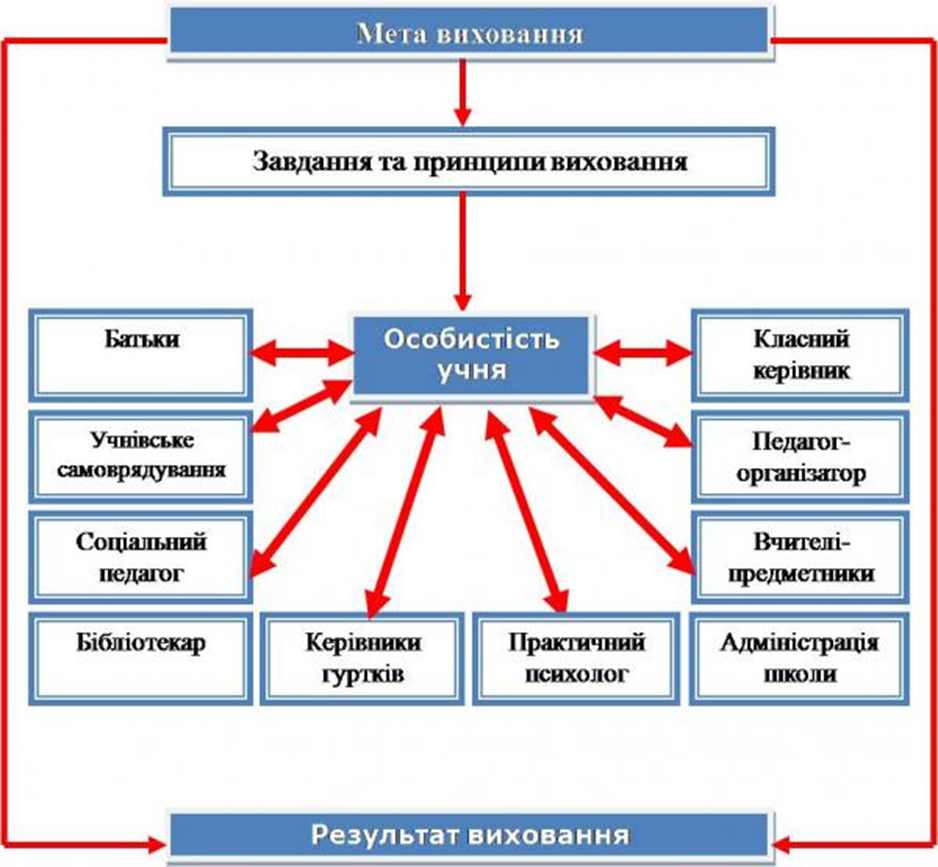 Згідно методичних листів, рекомендацій для роботи, які підготувало Міністерство освіти і науки, система виховної роботи спиралась  на  три  важливі  моменти  –  емоційне  та  ментальне  здоров’я,  безпека  життєдіяльності, формування  «нового»  українця.  Основними викликами, є:1.  Емоційна підтримка,  психологічна  допомога:  забезпечення  емоційно-психологічного,  ментального  здоров’я здобувачів  освіти,  надання  допомоги  в  його  збереженні,  підтримка  емоційної  рівноваги,  здійснення  психологічного супроводу осіб, які перебувають в складних життєвих ситуаціях, соціально-педагогічного супроводу учасників освітнього процесу.  2.Забезпечення безпекової складової повсякденної життєдіяльності, надання базових знань для формування моделейправильної поведінки у різних життєвих ситуаціях.3. Формування «нового» українця, що діє на основі національних і європейських цінностей.Принципи виховної системи школи:•	принцип гуманізації і демократизації виховного процесу;•	принцип зв’язку виховання з реальним життям;•	виховання особистості в колективі в ході спільної діяльності;•	єдність вимог і поваги до особистості;•	послідовність, систематичність і єдність виховних впливів.Виховна робота реалізується через:•	Виховання громадянської свідомості через учнівське самоврядування, формування активної життєвої позиції.•	Виховання правової культури та профілактика правопорушень.•	Фізичне виховання та пропаганда здорового та безпечного способу життя.Виховна робота у 2020/2021 навчальному році була спрямована на реалізацію календарних, традиційних  свят, конкурсів, заходів щодо втілення «Основних орієнтирів виховання учнів 1-12 класів загальноосвітніх навчальних закладів»ціннісне ставлення до себе;ціннісне ставлення до сім'ї, родини, людей;ціннісне ставлення особистості до суспільства і держави;ціннісне ставлення до праці;ціннісне ставлення до природи;ціннісне ставлення до культури і мистецтва Система виховної роботи школи забезпечує:•	активне залучення до процесу виховання батьківської громадськості;•	організацію методичної роботи з актуальних проблем виховання з педагогами, класними керівниками;•	розвиток активності школярів у різних видах діяльності та творчий розвиток здібностей, інтересів особистості у позашкільній діяльності;•	гуртування учнівських колективів навколо організації колективних творчих справ, участь у проектах;•	соціальну захищеність і підтримку учнів;•	співпрацю з дитячими молодіжними та громадськими організаціями, об’єднаннями, колективами;•	співробітництво з правоохоронними органами, соціальними службами з питань організації правової освіти, профілактичної роботи серед школярів;•	концентрацію сил педагогічного колективу за пріоритетними напрямками виховної роботи.Система виховної роботи спрямована на створення умов для розвитку та самореалізації особистості кожного учня. Пошук сучасних шляхів і засобів виховання школярів здійснюється на засадах педагогіки творчості і становить одну із найактуальніших проблем освітнього процесу. Серцевиною виховного процесу є особистість: її нахили, здібності, потреби, інтереси, соціальний досвід, самовідданість, характер.5.2.1. Становлення й розвиток виховної системи5.2.2. Робота учнівського самоврядування5.2.3. Реалізація Стратегії національно-патріотичного виховання5.2.4. Профілактика правопорушень 5.2.5. Робота з органами батьківського самоврядування5.2.6. План проведення світ, розваг дошкільних груп6. СИСТЕМА ОЦІНЮВАННЯ ЗДОБУВАЧІВ ОСВІТИ6.1. План-графік проведення контрольних робіт за завданнями адміністрації школи6.2. Наявність відкритої, прозорої, зрозумілої для здобувачів освіти системи оцінювання їх навчальних досягнень6.3. Застосування внутрішньої системи оцінювання роботи закладу освіти.7. ОРГАНІЗАЦІЯ ПЕДАГОГІЧНОЇ ДІЯЛЬНОСТІ ТА НАВЧАННЯ ЗДОБУВАЧІВ ОСВІТИНА ЗАСАДАХ АКАДЕМІЧНОЇ ДОБРОЧЕСНОСТІКількість випускниківПродовжують отримувати освітуПродовжують отримувати освітуПродовжують отримувати освітуПродовжують отримувати освітуНе навча-ютьсяЗ нихЗ нихЗ нихЗ нихКількість випускниківЗВОЗПО11 кл. ЗЗСО11 кл. вечірньої школиНе навча-ютьсяПрацевлаштованоНе працюють, не навчаютьсяХворі та виїхали за межі областіІнші (виїхали за межі України)2018/201910-352-----2019/2020132542-----2020/20219126------2021/20225--5------2022/20235--5------Кількість випускниківПродовжують отримувати освітуПродовжують отримувати освітуПродовжують отримувати освітуПродовжують отримувати освітуНе навчаютьсяЗ нихЗ нихЗ нихЗ нихКількість випускниківЗВО ІІІ-ІV р.акр.ЗВО І-ІІ р.акр.ЗПОІнші Не навчаютьсяПрацевлаштованоНе працюють, не навчаютьсяХворі та виїхали за межі областіІнші (виїхали за межі країни)2018/201961-4-----12019/2020----------2020/2021622021/2022----------2022/20236--1-----5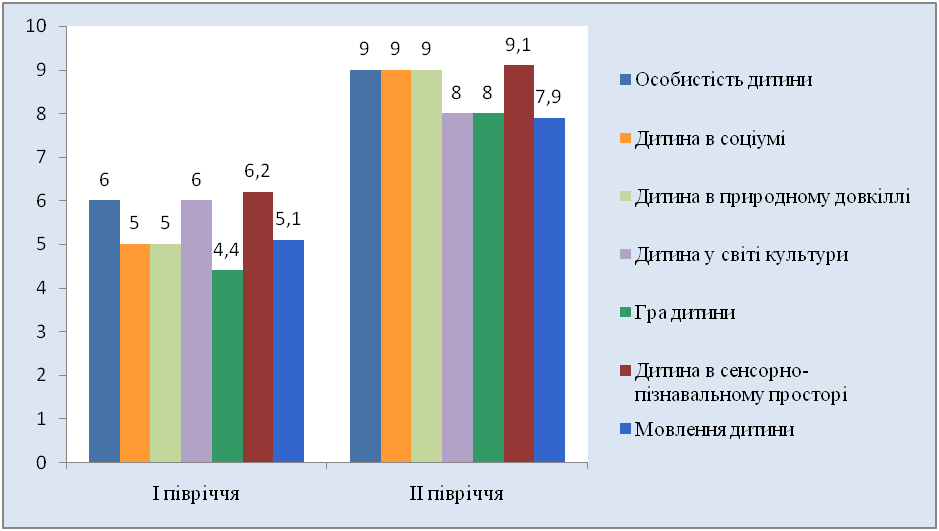 Діаграма 1 Група середнього віку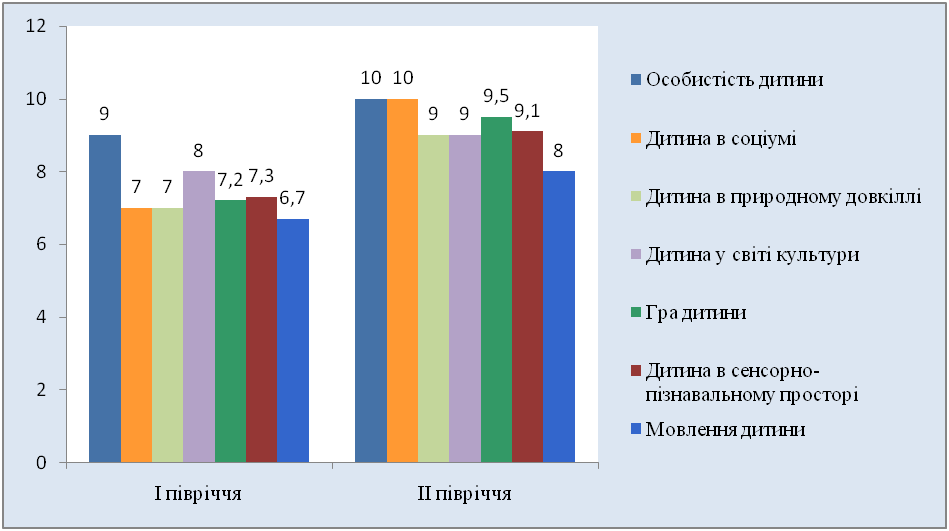 Діаграма 2 Група старшого віку №1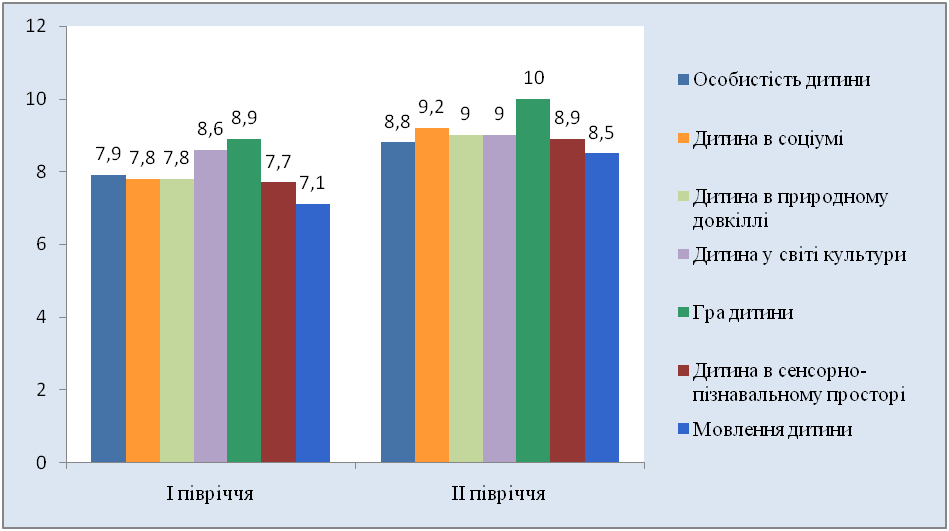 Діаграма 3  Група старшого віку №2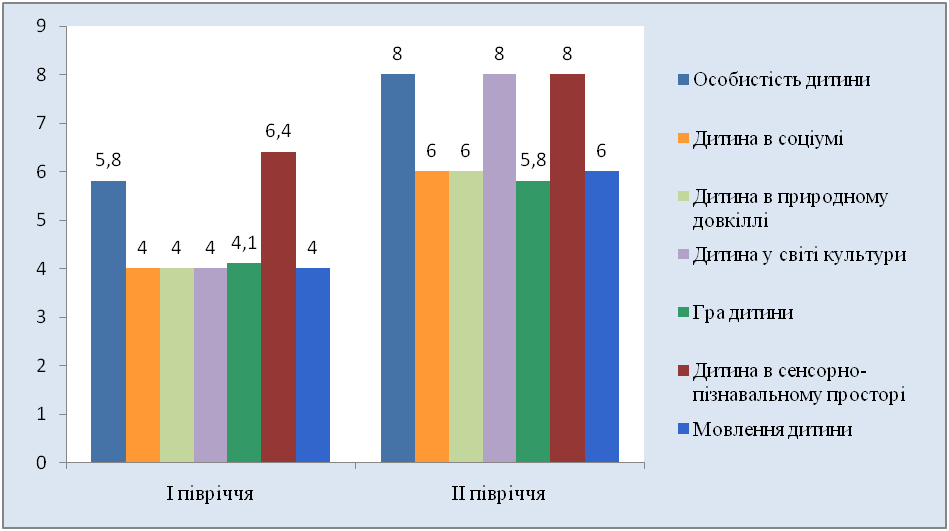 Діаграма 4  Логопедична різновікова група (4-5 рік життя)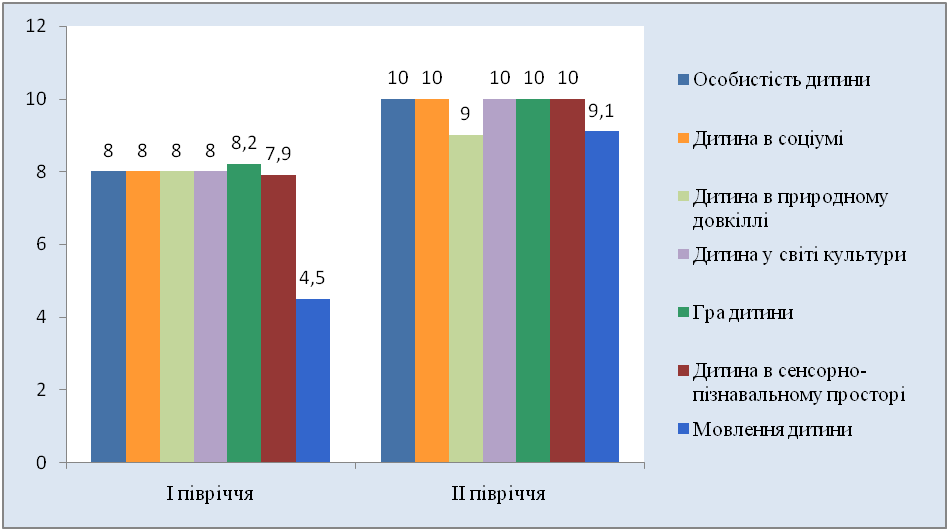 Діаграма 5 Логопедична старша група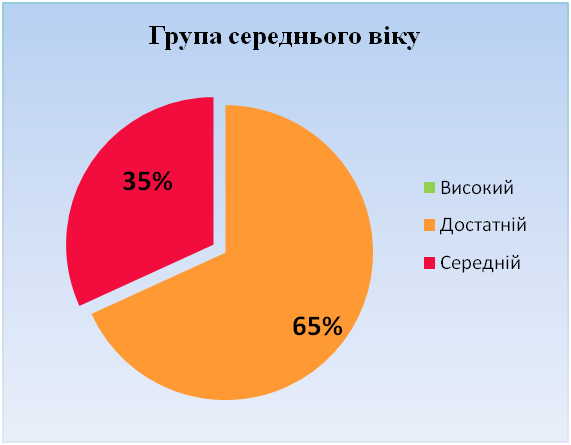 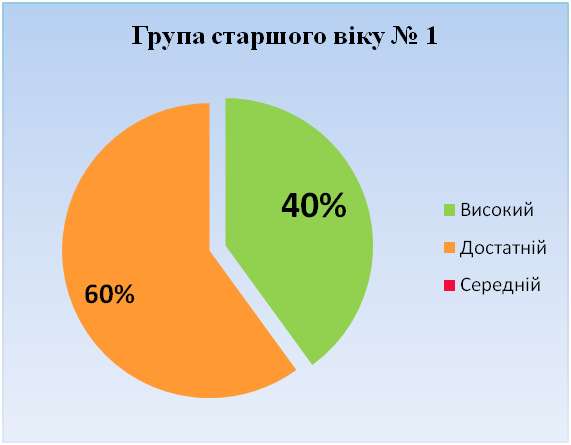 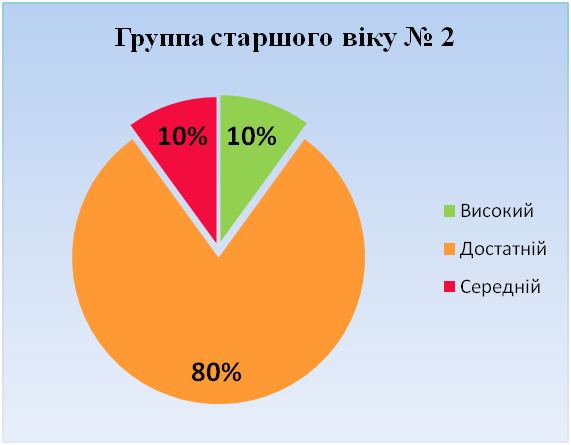 Діаграма 7Діаграма 8Діаграма 9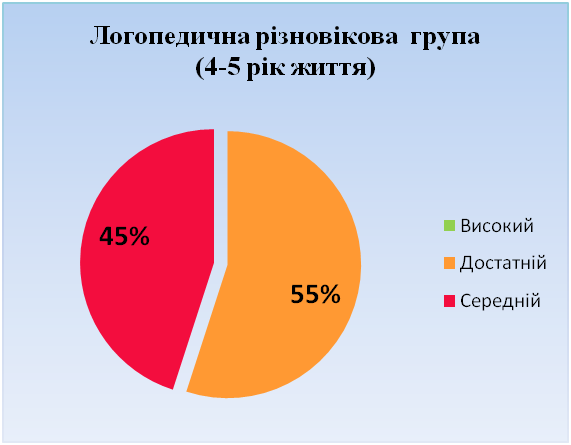 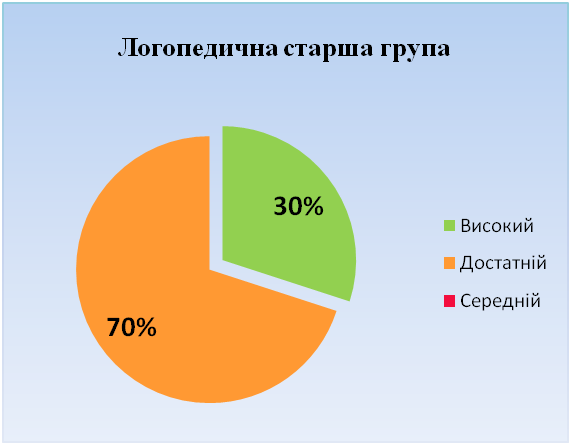 Діаграма 10Діаграма 11КласКількість дітейВисокийДостатнійСереднійПочатковийКласКількість дітейВисокийДостатнійСереднійПочатковийКласКількість дітейВисокийДостатнійСереднійПочатковий16-1325-А9243-10523--2723115-Б8242115-41-391521611110--126-12147231176222-88151912184-5-А клас -8 б6 клас - 7,3 б9 клас –  8 б11 клас –  8,5 б5-Б клас –  7 б7 клас –  7,7 б10 клас – 8,8 б 12 клас – 8,6 б8 клас – 7,8 бМовно-літературна освітня галузьМатематична освітня галузьПрироднича освітня галузь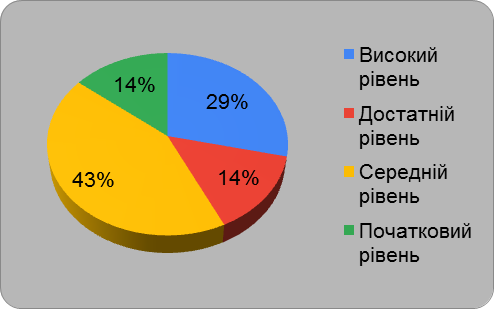 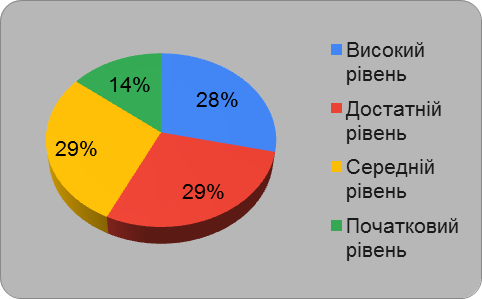 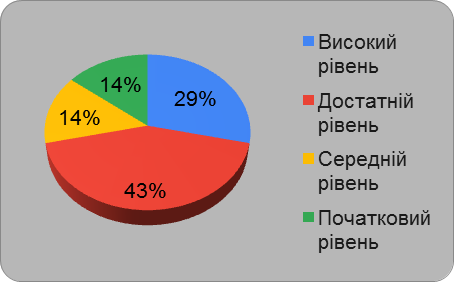 Діаграма 14Діаграма 15Діаграма 16Технологічна освітня галузьІнформаційна освітня галузь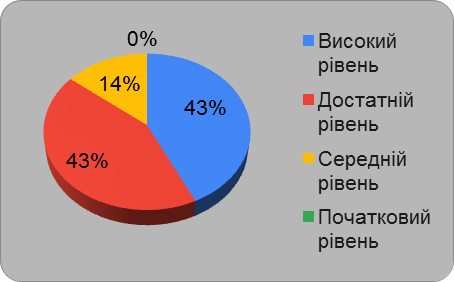 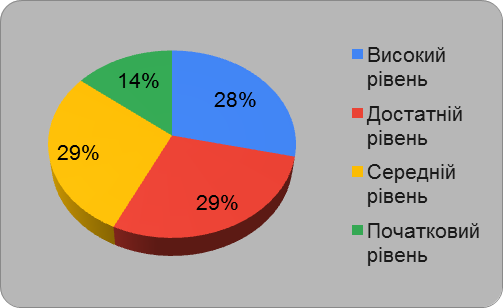 Діаграма 17Діаграма 18Мовно-літературна галузьІсторично-правознавча освітня галузьГеографічна освітня галузь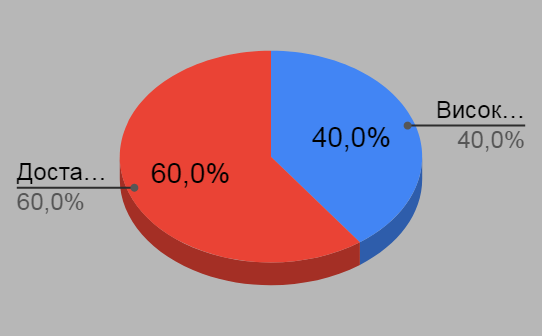 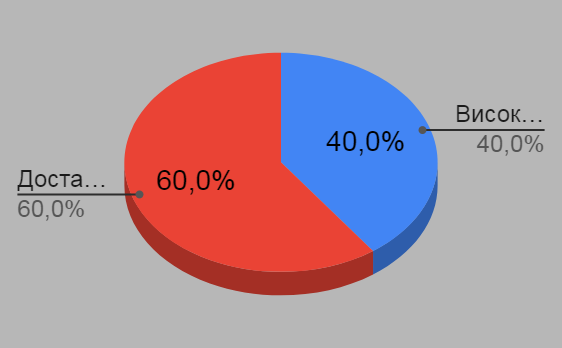 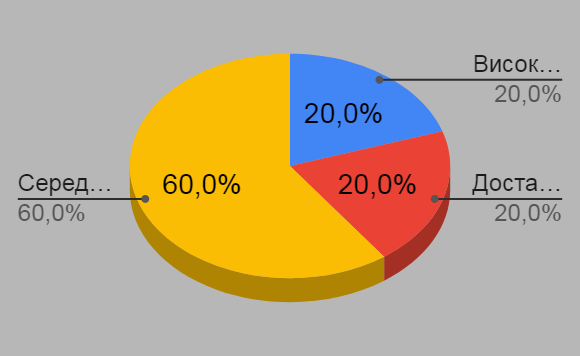 Діаграма 20Діаграма 21Діаграма 22Фізико-астрономічна освітня галузьМатематична освітня галузьХіміко-біологічна освітня галузь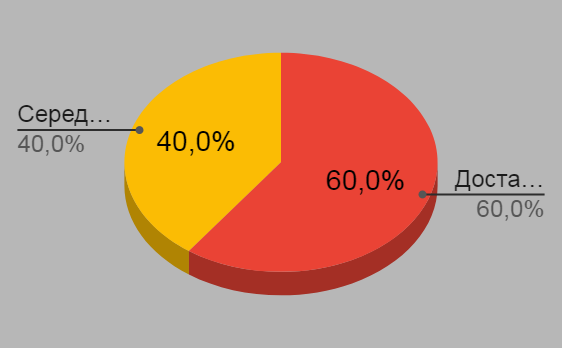 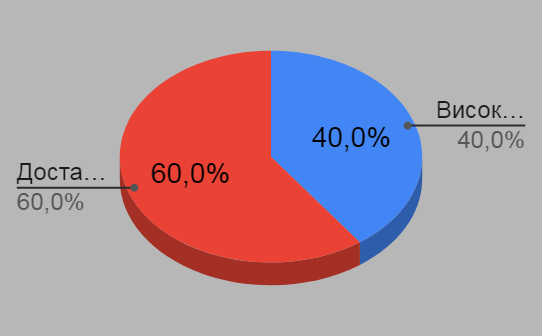 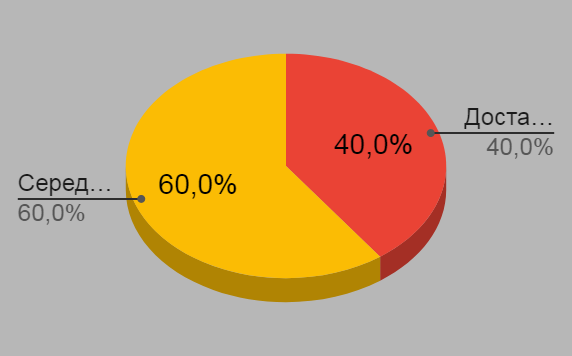 Діаграма 23Діаграма 24Діаграма 25Інформаційна освітня галузьФізична культура та ритмікаМистецтво та трудове навчання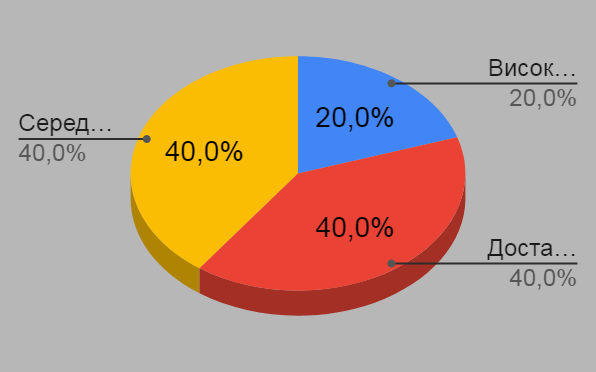 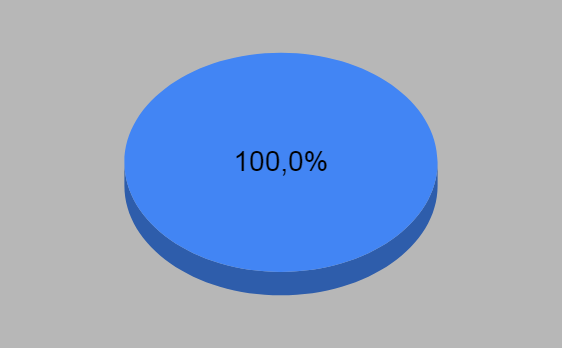 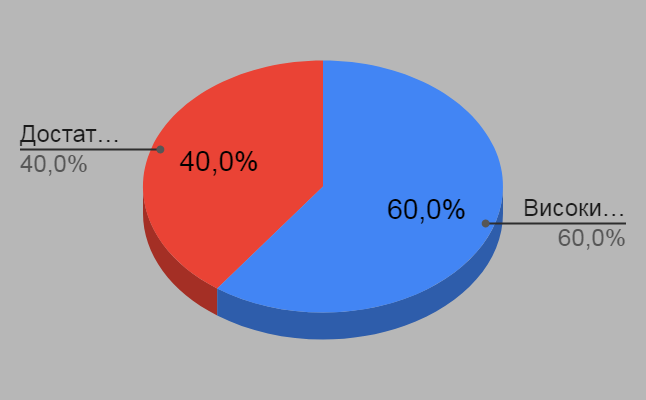 Діаграма 26Діаграма 27Діаграма 28Мовно-літературна галузьІсторично-правознавча освітня галузьГеографічна освітня галузь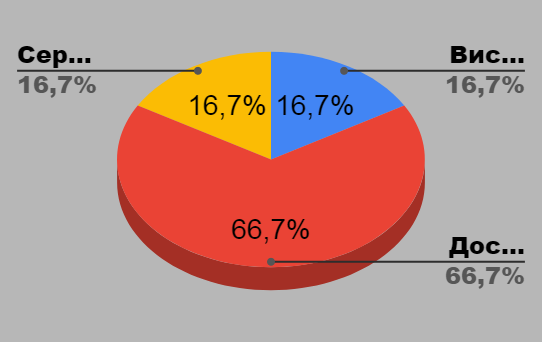 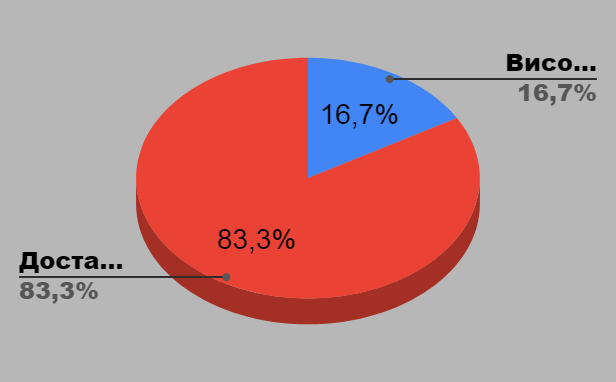 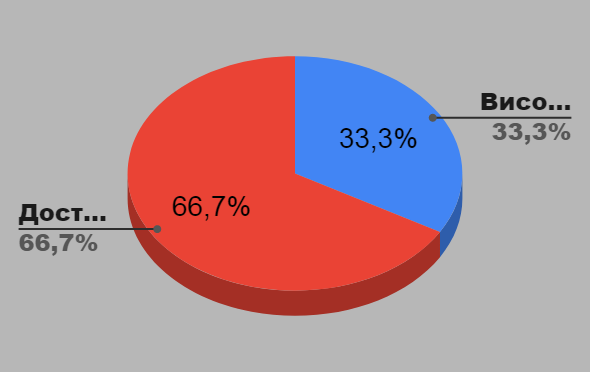 Діаграма 30Діаграма 31Діаграма 32Фізико-астрономічна освітня галузьМатематична освітня галузьХімічно- біологічна освітня галузь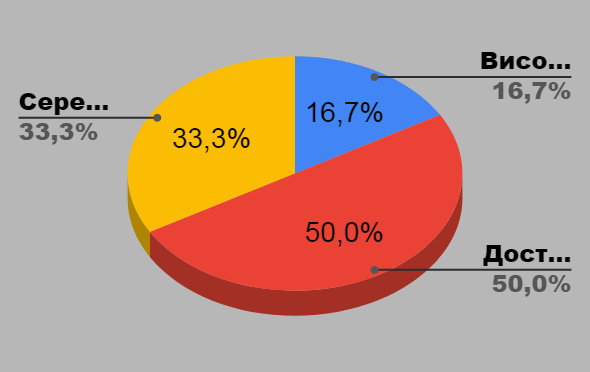 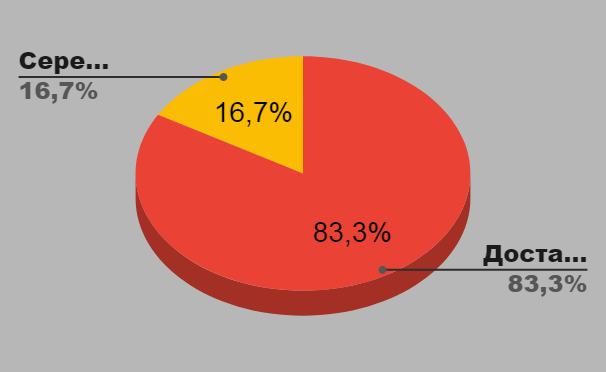 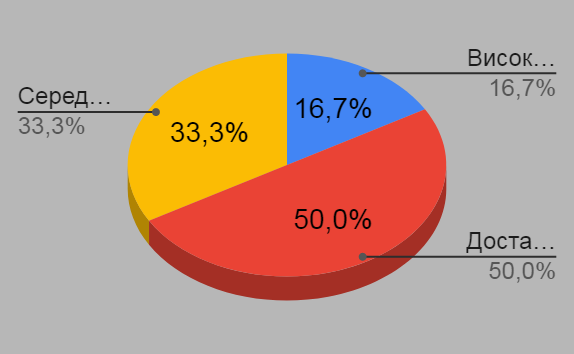 Діаграма 33Діаграма 34Діаграма 35Технологічна освітня галузьІнформатична освітня галузьФізично-патріотична галузь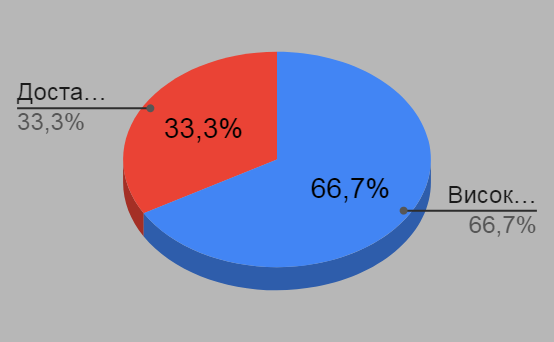 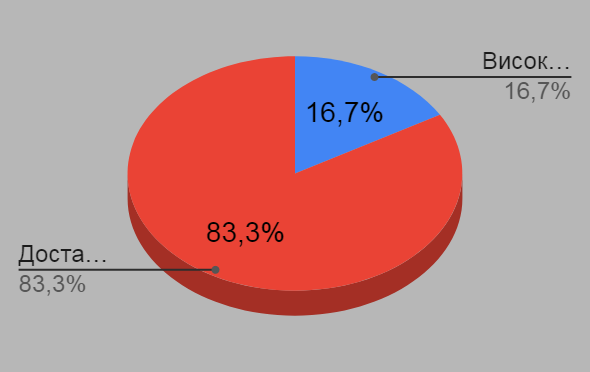 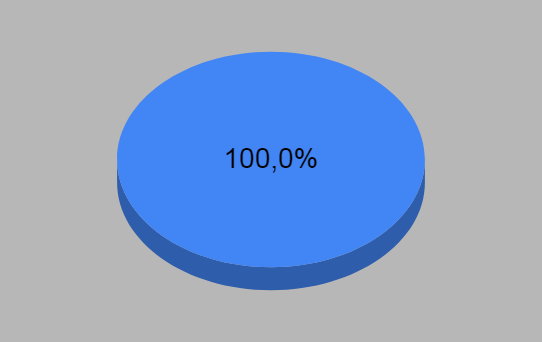 Діаграма 36Діаграма 37Діаграма 38Мовно-літературна освітня галузьМатематична освітня галузьПрироднича освітня галузь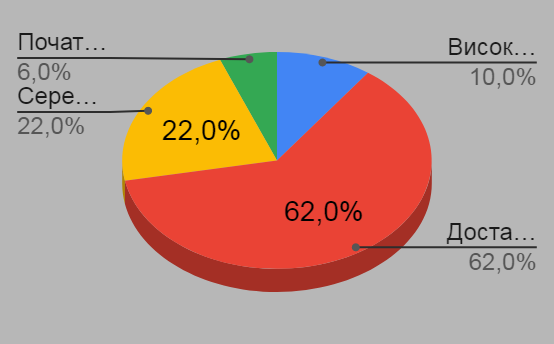 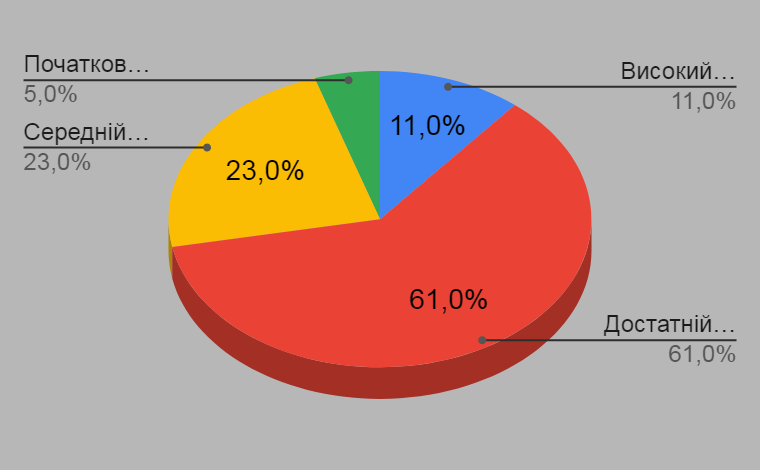 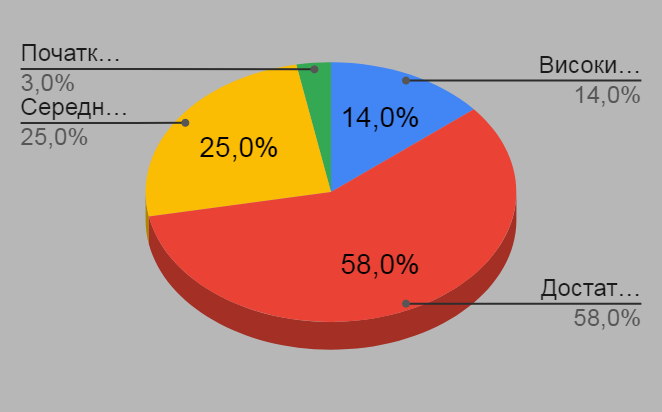 Діаграма 39Діаграма 40Діаграма 41Історично-правознавча освітня галузьІнформаційно-технологічна освітня галузьХудожнє-мистецька освітня галузь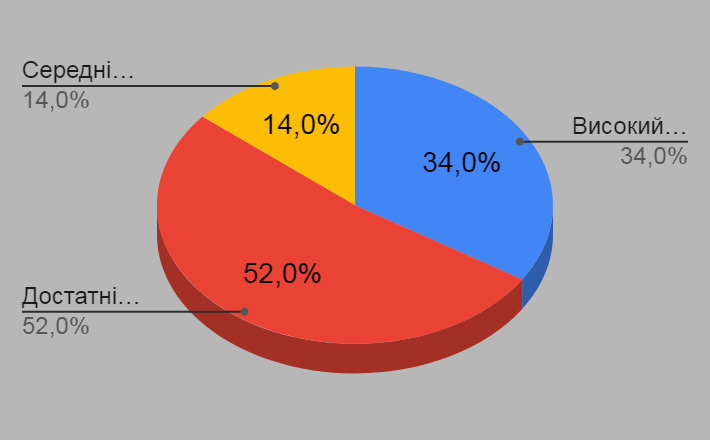 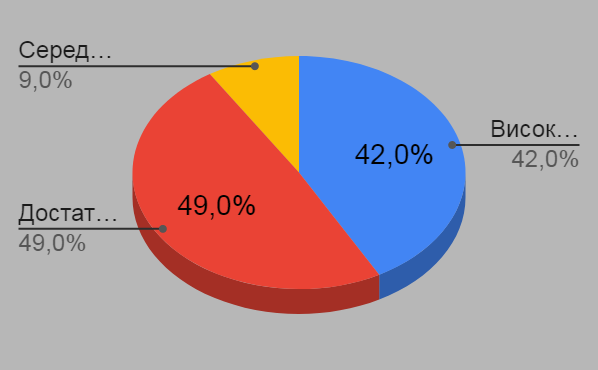 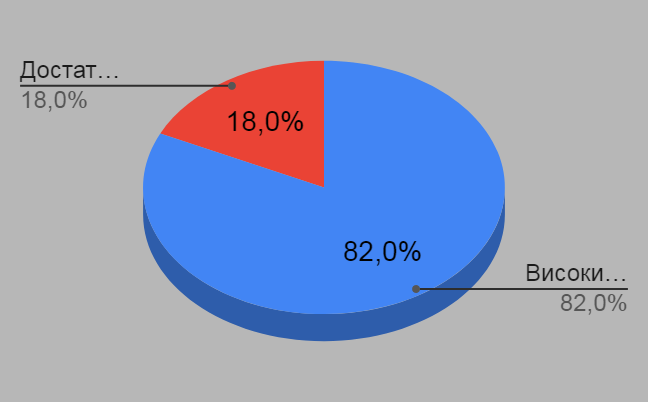 Діаграма 42Діаграма 43Діаграма 44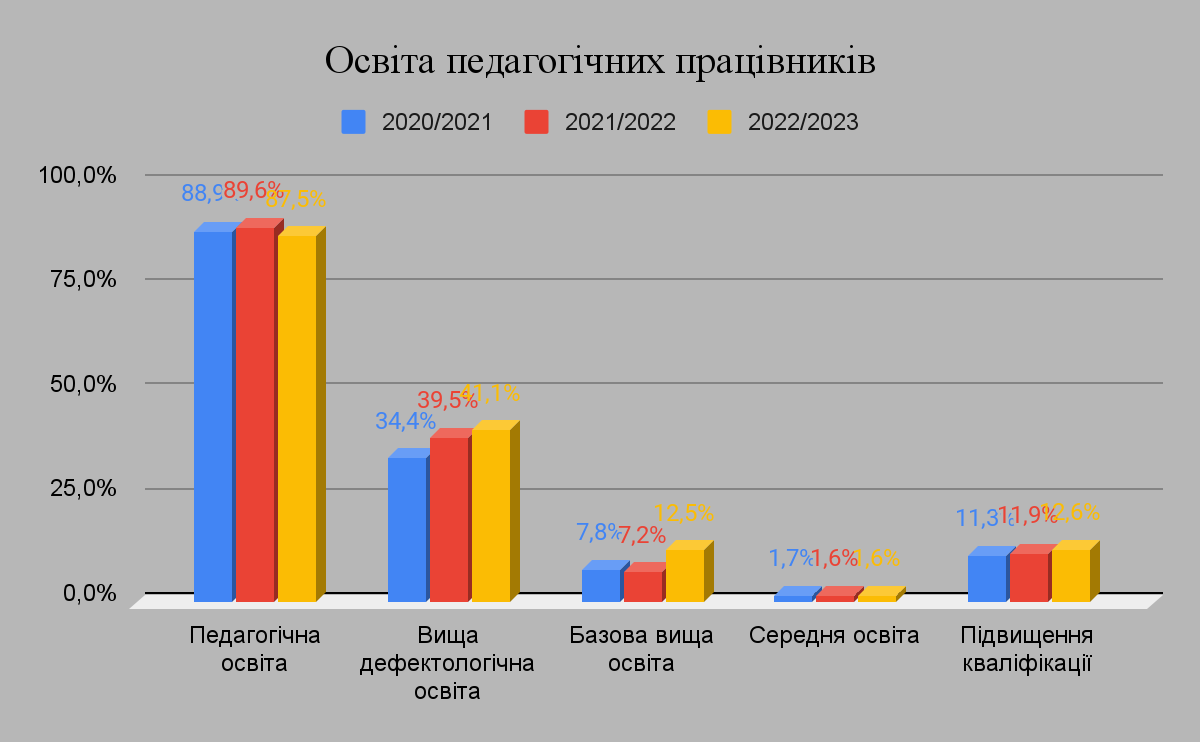 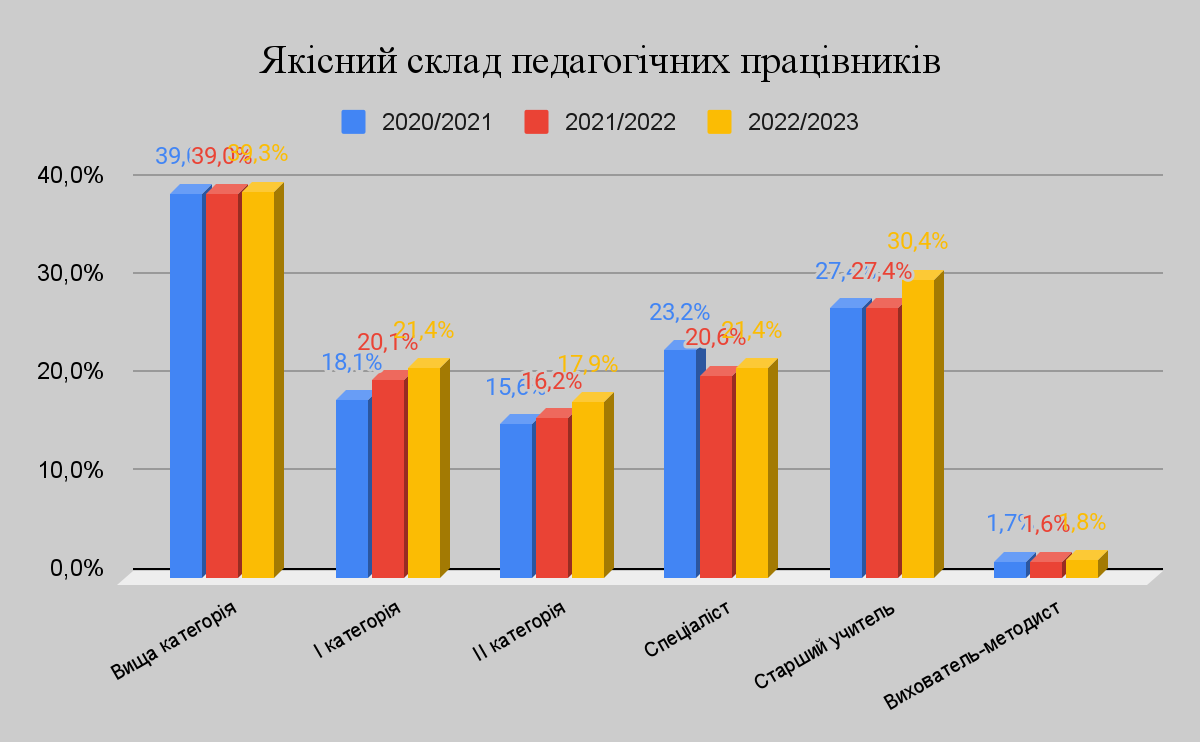 Діаграма 45. Освіта педагогічних працівниківДіаграма 46. Якісний склад педагогічних працівниківЗ них:з вищою педагогічною освітою – 4987,5 % від загальної чисельності;у т.ч. з дефектологічною освітою – 23– 41,1 % від загальної чисельності;вищою освітою з кваліфікаційним рівнем бакалавр – 7практичний психолог - 1;соціальний педагог - 1;– 12,5 % від загальної чисельності;старших вчителів – 17;– 30,4% від загальної чисельності;вихователь-методист – 1;– 1,8 % від загальної чисельності;мають вищу категорію – 22– 39,3 % від загальної чисельності;мають «спеціаліст першої категорії» – 12– 21,4 % від загальної чисельності;мають «спеціаліст другої категорії» – 10– 17,9 % від загальної чисельності;мають категорію «спеціаліст» – 12– 21,4 % від загальної чисельності;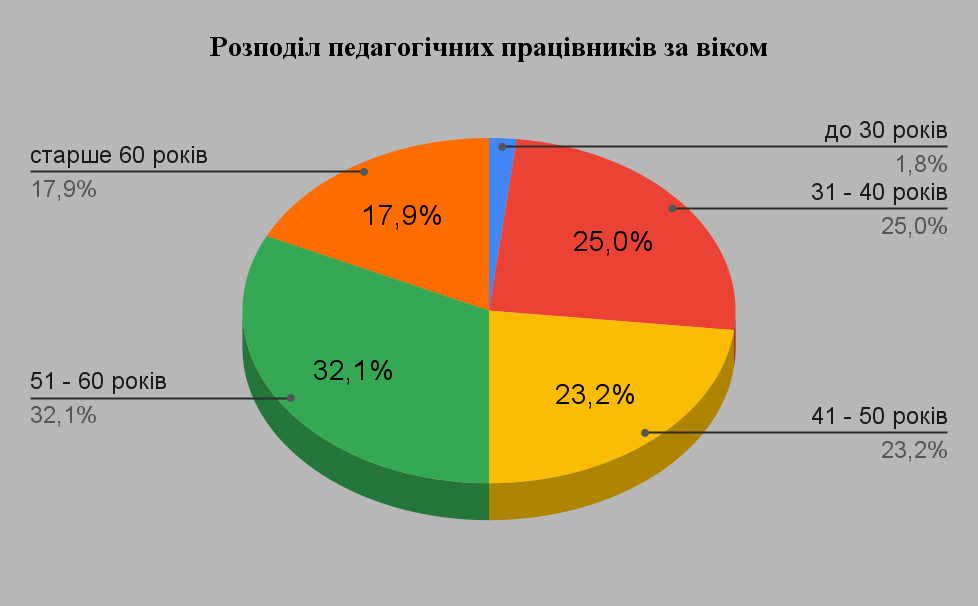 Діаграма 50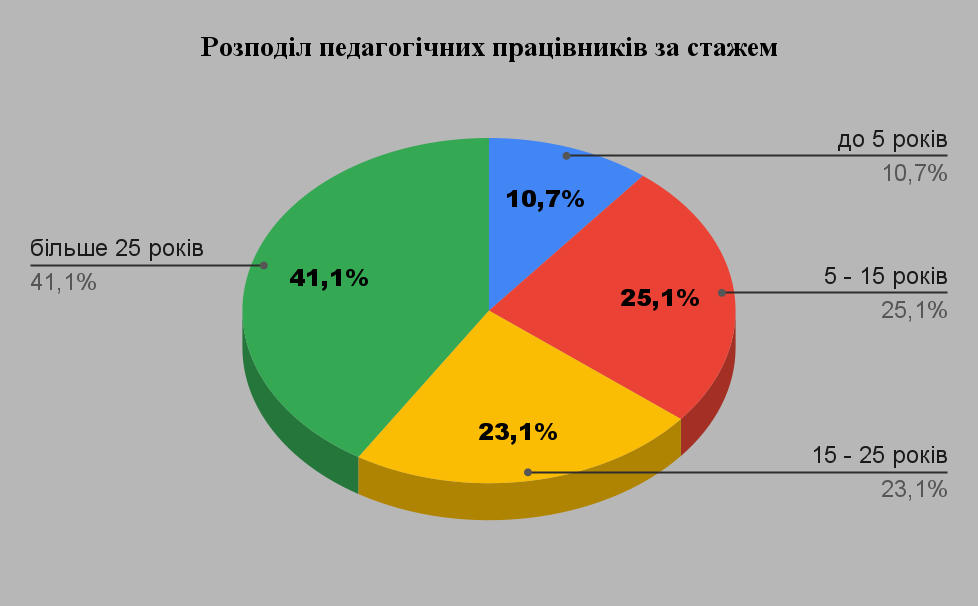 Діаграма 51Предмет викладанняКількість вчителівВища категоріяІ категоріяІІ категоріяспеціалістЗ них мають званняПрим.Початкові класи54--14Українська мова та література21-1-1Зарубіжна література1-1---Іноземна мова (англійська)11----Історія1-1---Математика11---1Інформатика11---1Географія11---1Фізика1--1--Біологія1--1--Хімія1--1--Трудове навчання1---1-Образотворче мистецтво11---1Основи здоров’я1--1--Фізична культура1--1--Моніторинг захворюваності вихованців дошкільних групМоніторинг рівня захворюваності здобувачів освіти 1-11(12)Діаграма 52Діаграма 53Навчальний рікКількість здобувачів освітиГрупи здоров’яГрупи здоров’яГрупи здоров’яНавчальний рікКількість здобувачів освітиСпеціальна група здоров’яПідготовча група здоров’яДіти звільнені від уроків2022/20239912 (12,1 %)86 (86,8 %)1 (1 %)№ЗахворюванняКількість учнів (з порушеннями здоров’я)1Хвороби ендокринної системи22Хвороби нервової системи 993Хвороби органів зору104Хвороби ЛОР-органів995Хвороби органів травлення36Хвороби шкіри47Хвороби кістково м’язової системи38Туб. віраж29Психічні розлади7№ з/пПосадаПІБГодини прийомуМісце прийому, контактний телефон1Директор КЗ «ХСШ № 5» ХОРМірошник Олена ВячеславівнаП’ятниця з 8-30 до 12-30Вівторок з 14-00 до 18-30Кабінет директора338-70-602Заступник директора з навчальної роботи КЗ «ХСШ № 5» ХОРКорсун Сергій ОлександровичПонеділок з 8-30 до 12-30Середа з 14-00 до 18-30Кабінет заступника директора 338-68-413Заступник директора з виховної роботи КЗ «ХСШ № 5» ХОРЛаврикова Юлія СергіївнаСереда з 8-30 до 12-30Понеділок з 14-00 до 18-30Кабінет заступника директора 338-68-414Заступник директора з господарської роботи КЗ «ХСШ № 5» ХОРХодченко Тамара ІванівнаВівторок з 8-30 до 12-30Четвер з 14-00 до 18-30Кабінет заступника директора 338-11-955Головний бухгалтер КЗ «ХСШ № 5» ХОРСавченко Галина СтефанівнаПонеділок з 14-00 до 17-30Середа з 09-00 до 13-30Кабінет головного бухгалтера 338-38-466Лікар-педіатр КЗ «ХСШ № 5» ХОРПустовойт Олена КузмівнаПонеділок 08-30 до 16-00П’ятниця 13-00 до 16-00Кабінет лікаря-педіатра7Практичний психолог КЗ «ХСШ № 5» ХОРБаул Наталія АнатоліївнаПонеділок 08-30 до 10-30П’ятниця 12-00 до 14-00Кабінет практичного психолога8Соціальний педагогКелеберда Марина ВолодимирівнаПонеділок 09-00 до 10-00Четвер 13-00 до 14.00Соціальний педагог№ з\пЗаходиВідповідальні особиТерміни проведення заходів1.Засідання педагогічних радМірошник О.В., Корсун С.О., Лаврикова Ю.С., Терехова І.Ю.Серпень, жовтень, січень, березень, травень, червень2.Наради при директоровіМірошник О.В., Корсун С.О., Лаврикова Ю.С., Ходченко Т.І.Щомісячно3.Оперативна нарадаМірошник О.В.Щопонеділка4.Засідання органів батьківського самоврядуванняМірошник О.В., Корсун С.О. Лаврикова Ю.С.Щоквартально5.Засідання психолого-педагогічного консиліумуЛаврикова Ю.С., Пустовойт О.К.Два рази на рік за окремим графіком6.Засідання загальних зборів колективуМірошник О.В.Два рази на рік за окремим графіком7.Засідання Профспілкового комітету закладу освітиПазенкова С.В.За окремим планом8.Засідання атестаційної комісії КЗ «ХСШ № 5» ХОРМірошник О.В., Корсун С.О., члена комісіїЗгідно із затвердженим графіком9.Засідання методичних об’єднань педагогічних працівниківКерівники методичних об’єднаньСерпень, жовтень, січень, березень, червень10.Засідання тарифікаційної комісії закладу освітиМірошник О.В., Корсун С.О., Лаврикова Ю.С., Пазенкова С.В.Серпень-вересень11.Робота щодо оновлення офіційного веб-сайтуЛаврикова Ю.С.Постійно12.Робота щодо звернення громадянАдміністрація закладуПостійно13.Робота щодо захисту персональних данихКорсун С.О.Постійно14.Робота щодо виконання законодавства про публічну інформаціюХодченко Т.І.Постійно№ з/пЗміст роботиТермін виконанняТермін виконанняТермін виконанняТермін виконанняВідповідальніСЕРПЕНЬСЕРПЕНЬСЕРПЕНЬСЕРПЕНЬСЕРПЕНЬСЕРПЕНЬСЕРПЕНЬ1.Підготовка проекту плану роботи КЗ «ХСШ № 5» ХОР на 2023/2024 навчальний рік*Мірошник О.В., Корсун С.О., Лаврикова Ю.С., Ходченко Т.І., Савченко Г.С., Гонтаренко П.В.2.Затвердження штатно-посадового розкладу*Мірошник О.В.3.Підготовка документації на початок навчального року. Складання розкладів уроків, занять, режиму роботи, згідно з методичними та санітарно-гігієнічними вимогами. Погодження відповідних документів щодо початку нового навчального року з Держпродспоживслужбою та Головним управлінням ДСНС у Харківський області*Корсун С.О., Лаврикова Ю.С.4.Створення комісії для перевірки готовності школи до роботи в новому навчальному році. Перевірка стану готовності навчальних та спеціальних приміщень до нового навчального року. Огляд наявності наочного та роздаткового матеріалу педагогічних працівників на початок навчального року*Ходченко Т.І.,Корсун С.О., Лаврикова Ю.С.5.Створення комісії для проведення тарифікації педагогічних працівників. Проведення засідання тарифікаційної комісії щодо перевірки правильності підрахунку педагогічного та загального стажу педагогічних працівників*Мірошник О.В., Корсун С.О., Лаврикова Ю.С.,Пазенкова С.В.6.Зарахування здобувачів освіти до закладу освіти*Мірошник О.В., Лаврикова Ю.С.7.Контроль за кадровим забезпеченням освітнього процесу, за об’ємом навантаження педагогів**Мірошник О.В.8.Перевірка якості ремонтних робіт і підготовки до нового навчального року кабінетів, рекреацій, спальних кімнат інших приміщеньХодченко Т.І.,Корсун С.О., Лаврикова Ю.С.9.Організація індивідуального навчання здобувачів освіти*Корсун С.О.ВЕРЕСЕНЬВЕРЕСЕНЬВЕРЕСЕНЬВЕРЕСЕНЬВЕРЕСЕНЬВЕРЕСЕНЬВЕРЕСЕНЬ1.Затвердження шкільної мережі стосовно кількості класів (груп) та контингенту здобувачів освіти на 2023/2024 навчальний рік*Мірошник О.В.Корсун С.О., Лаврикова Ю.С.2.Проведення засідання тарифікаційної комісії щодо педагогічного навантаження педагогів на навчальний рік*Корсун С.О., Лаврикова Ю.С.3.Підготовка статистичної звітності (ЗНЗ-1, 83-РВК, № 85-К)*Корсун С.О., Лаврикова Ю.С.4.Контроль за організацією навчання в перші дні занять, за дотриманням правил внутрішнього розпорядку*Мірошник О.В.,Корсун С.О., Лаврикова Ю.С.5.Затвердження розкладу уроків, корекційних занять, гуртків на 2023/2024 навчальний рік*Мірошник О.В.Корсун С.О., Лаврикова Ю.С.6.Перевірка забезпечення здобувачів освіти підручниками*Мірошник О.В., Булатова Н.О.7.Комплектація сітки гуртківЛаврикова Ю.С., Лупандіна В.М.8.Підготовка документів для попереднього замовлення на виготовлення та отримання персоніфікованих документів про освіту*Лаврикова Ю.С.ЖОВТЕНЬЖОВТЕНЬЖОВТЕНЬЖОВТЕНЬЖОВТЕНЬЖОВТЕНЬЖОВТЕНЬ1.Класно-узагальнюючий контроль у 5 класі*Корсун С.О.2.Моніторингое дослідження стану організації індивідуальної корекційної роботи з дітьми дошкільного віку з використанням дистанційних форм навчання**Лаврикова Ю.С.3.Організація роботи педагогів та здобувачів освіти закладу в канікулярний період*Корсун С.О., Лаврикова Ю.С.4.Контроль за відвідуванням навчальних занять здобувачами освіти*Корсун С.О., Лаврикова Ю.С.5.Адаптацію учнів 1 класу до шкільного режиму.*Корсун С.О.6.Координація роботи вчителів, класних керівників і вихователів з учнями, які слабко встигають*Корсун С.О., Лаврикова Ю.С.7.Формування в учнів 2-4 класів навичок усного мовлення на уроках української мови.*Корсун С.О.8.Рівень володіння рідною жестовою мовою учнями 5-6 класів (НУШ).*Корсун С.О.ЛИСТОПАДЛИСТОПАДЛИСТОПАДЛИСТОПАДЛИСТОПАДЛИСТОПАДЛИСТОПАД1.Контроль за створенням системи педагогічної підтримки учнів, які мають низький рівень досягнень*Корсун С.О.2.Контроль за організацією гурткової роботи, секцій*Лаврикова Ю.С.3.Контроль і перевірка стану проходження курсової перепідготовки педагогічних працівників школи*Корсун С.О.Лаврикова Ю.С.4.Контроль за організацією і станом проведення позакласної роботи*Лаврикова Ю.С.5.Контроль за станом ведення трудових книжок і особових справ працівників школи***Мірошник О.В., Пазенкова С.В.6.Проведення моніторингового дослідження сформованості жестової лексики на уроках «української жестової мови» у здобувачів освіти початкової ланки класів.*Корсун С.О.7.Вивчення стану викладання і рівень знань учнів з іноземної мови (англійська) в 7-10 класах.*Корсун С.О.ГРУДЕНЬГРУДЕНЬГРУДЕНЬГРУДЕНЬГРУДЕНЬГРУДЕНЬГРУДЕНЬ1.Перевірка і контроль стану виконання навчальних програм, контрольних робіт, лабораторних і практичних робіт за І семестр 2023/2024 навчального року*Мірошник О.В., Корсун С.О.2.Формування навичок виконання арифметичних дій з предмету “Математика” у 1-4 класах.**Корсун С.О.3.Моніторингове дослідження стану організації роботи з емоційної підтримки вихованців дошкільних груп засобами ігрових практик.**Лаврикова Ю.С.4.Організація роботи педагогів та здобувачів освіти закладу в канікулярний період*Корсун С.О., Лаврикова Ю.С.5.Складання та затвердження графіка відпусток працівників за поточний навчальний рік та узгодження його с профспілковим комітетом***Мірошник О.В., Пазенкова С.В.6.Формування навичок розв'язування текстових задач практичного спрямування в учнів 5-6 класів (НУШ).**Корсун С.О.7.Формування практичних навичок з використання програмного забезпечення в учнів 2-4 класів на уроках інформатики.**Корсун С.О.8.Попереджувальний контроль стану освітньої діяльності.**Корсун С.О.9.Контроль за станом роботи щодо захисту персональних даних при їх обробці.*Корсун С.О.10Формування навичок самостійного пошуку інформації в галузі права на уроках “Основи правознавства” в учнів 9-10 класів.**СІЧЕНЬСІЧЕНЬСІЧЕНЬСІЧЕНЬСІЧЕНЬСІЧЕНЬСІЧЕНЬ1.Контроль за станом ведення класних журналів педагогічними працівниками*Корсун С.О., Лаврикова Ю.С.2.Вивчення стану викладання інтегрованого курсу «Мистецтво» у 1-4 класах.**Корсун С.О.3.Формування художньо-практичних умінь та навичок учнів на уроках мистецтва у 8-10 класах.**Корсун С.О.4.Уточнення списків випускників 10 – 12 класів школи для забезпечення отримання документів про освіту*Лаврикова Ю.С.5.Контроль за проходженням курсової перепідготовки педагогічних працівників школи*Корсун С.О.,Лаврикова Ю.С.6. Моніторингове дослідження стану роботи з формування побутової лексики здобувачів освіти**Лаврикова Ю.С.7.Аналіз стану виховної та позакласної роботи за І семестр 2023/2024 навчального року*Лаврикова Ю.С.ЛЮТИЙЛЮТИЙЛЮТИЙЛЮТИЙЛЮТИЙЛЮТИЙЛЮТИЙ1.Контроль за діяльністю учнівських колективів у класах*Корсун С.О.2.Рівень сформованості слухо-вимовних умінь та навичок у молодших школярів на заняттях з РСС та ФВ.**Корсун С.О.3.Вивчення стану викладання та рівня навчальних досягнень з предметно-практичного навчання учнів 1-4 класів.**Корсун С.О.4.Формування навичок саморегуляції та саморозвитку на уроках лікувальної фізичної культури в учнів 5-6 класів (НУШ).**Корсун С.О.5.Творчі звіти та тижні педагогічної майстерності педагогів, що атестуються****Корсун С.О.6.Збір повних даних про випускників 10 – 12 класів для заповнення документів про освіту*Корсун С.О., Лаврикова Ю.С.БЕРЕЗЕНЬБЕРЕЗЕНЬБЕРЕЗЕНЬБЕРЕЗЕНЬБЕРЕЗЕНЬБЕРЕЗЕНЬБЕРЕЗЕНЬ1.Організація роботи педагогів та здобувачів освіти закладу в канікулярний період*Корсун С.О., Лаврикова Ю.С.2.Моніторингові дослідження стану організації роботи з національно-патріотичного виховання з  дітьми-логопатами.**Лаврикова Ю.С.3.Проведення моніторингового дослідження щодо формування інформаційно-цифрової компетентності на уроках «Історія України», “Всесвітня історія” в 11-12 класах.**Корсун С.О.4.Вивчення стану викладання предмета «Фізична культура» в 2-4 класах.**Корсун С.О.5.Вивчення впровадження здоров’язберігаючих технологій на уроках «Фізична культура» в 11-12 класах**Корсун С.О.6.Формування читацької компетентності на уроках української літератури у здобувачів освіти 7-10 класів.**Корсун С.О.КВІТЕНЬКВІТЕНЬКВІТЕНЬКВІТЕНЬКВІТЕНЬКВІТЕНЬКВІТЕНЬ1.Створення бази даних здобувачів освіти, які вибувають або вступають до школи*Корсун С.О., Лаврикова Ю.С.2.Організація і проведення шкільного огляду-конкурсу щодо збереження підручників*Булатова Н.О.3.Організація і проведення Всеукраїнської акції з благоустрою «За чисте довкілля»****Ходченко Т.І.4.Організація та проведення Дня цивільної оборони*Лаврикова Ю.С.5.Проведення співбесіди з педагогічними працівниками щодо попереднього педагогічного навантаження на 2024/2025 навчальний рік**Мірошник О.В., Корсун С.О., Лаврикова Ю.С.6.Вивчення стану викладання та рівня навчальних досягнень учнів 7-10 класів з предмету «Основи здоров’я»**Корсун С.О.7.Вивчення стану викладання та рівня навчальних досягнень учнів 7-10 класів з предмету «Фізика».**Корсун С.О.8.Створення робочої групи з розробки проєкту плану роботи Комунального закладу «Харківська спеціальна школа № 5» Харківської обласної ради на 2024/2025 навчальний рік*Корсун С.О., Лаврикова Ю.С.9Формування практичних умінь і навичок з предмету “Я досліджую світ” в учнів 3-4 класів.**Корсун С.О.ТРАВЕНЬТРАВЕНЬТРАВЕНЬТРАВЕНЬТРАВЕНЬТРАВЕНЬТРАВЕНЬ1.Створення комісії щодо заповнення та перевірки заповнення випускної документації*Корсун С.О.2.Створення проєкту плану роботи Комунального закладу «Харківська спеціальна школа № 5» Харківської обласної ради на 2024/2025 навчальний рік****Корсун С.О., Лаврикова Ю.С.3.Забезпечення своєчасного заповнення протоколів, класних журналів, виставлення підсумкових оцінок**Корсун С.О., Лаврикова Ю.С.4.Оформлення документів про освіту*Корсун С.О.5.Аналіз стану виховної роботи за ІІ семестр 2023/2024 навчального року*Лаврикова Ю.С.6.Перевірка і контроль стану виконання навчальних програм (теоретичної та практичної частини) за ІІ семестр 2021/2022 навчального року**Корсун С.О.7.Комплексне вивчення стану освітнього процесу в старших групах для дітей з порушеннями слухової функції та забезпечення наступності з початковою ланкою**Лаврикова Ю.С.8.Формування комплексу художніх компетенцій на уроках з образотворчого мистецтва у 5-6 класах (НУШ).*Корсун С.О.9.Формування діалогових навичок на уроках зарубіжної літератури в учнів 7-10 класів.*Корсун С.О.10. Розвиток особистості здобувачів освіти 5-6 класів, здатних використовувати цифрові інструменти ітехнології для розв’язання проблем, розвитку творчого самовираження, безпечно та відповідально діяти в інформаційному суспільстві.*Корсун С.О.ЧЕРВЕНЬЧЕРВЕНЬЧЕРВЕНЬЧЕРВЕНЬЧЕРВЕНЬЧЕРВЕНЬЧЕРВЕНЬ1.Підготовка та погодження проекту навчального плану роботи на 2024/2025 навчальний рік.**Корсун С.О., Лаврикова Ю.С.2.Аналіз руху здобувачів освіти протягом навчального року**Корсун С.О., Лаврикова Ю.С.3.Розробка освітніх програм закладу освіти на 2024/2025 навчальний рік.**Корсун С.О., Лаврикова Ю.С.4.Підготовка до формування дошкільних груп, 1-го, 5-го та 11-го класів*Мірошник О.В., Корсун С.О., Лаврикова Ю.С.5.Підготовка довідки про стан підручників та роботи бібліотеки*Булатова Н.О.6.Огляд готовності документів для переведення здобувачів освіти до наступних класів. Перевірка оформлення особових справ здобувачів освіти**Корсун С.О., Лаврикова Ю.С.7.Перевірка класних журналів щодо об’єктивності оцінювання, обліку відвідування, правильності заповнення та культури оформлення журналу. Підготовка класних журналів для передачі до архіву школи**Корсун С.О.8.Підготовка шкільної документації до здачі до шкільного архіву**Корсун С.О., Лаврикова Ю.С.,Таубе К.А.№з/пЗміст питаньДата проведенняВідповідальнийСЕРПЕНЬСЕРПЕНЬСЕРПЕНЬСЕРПЕНЬ1.Про стан готовності закладу освіти до роботи в новому навчальному році. Про підготовку закладу освіти до підписання акта готовності КЗ «ХСШ № 5» ХОР до нового навчального року.29.08.2023Ходченко Т.І.2.Питання щодо дотримання норм з охорони праці та безпеки життєдіяльності; наявність необхідної документації в навчальних кабінетах, спортзалах, майстернях.29.08.2023Гонтаренко П.В.3.Про комплектування класів, дошкільних груп, шкільної мережі на 2023/2024 навчальний рік.29.08.2023Корсун С.О.4.Про навчальний план та структуру 2023/2024 навчального року. Про організацію роботи гуртків. Про розподіл тижневого навантаження педагогічних працівників.29.08.2023Корсун С.О., Лаврикова Ю.С.ВЕРЕСЕНЬВЕРЕСЕНЬВЕРЕСЕНЬВЕРЕСЕНЬ1.Про результати оздоровлення дітей влітку 2023 року.26.09.2023Лаврикова Ю.С.2.Про нормативність ведення шкільної документації (класні журнали, журнали виховної та гурткової роботи, особові справи вихованців) на початок 2023/2024 навчального року.26.09.2023Корсун С.О., Лаврикова Ю.С.3.Про результати працевлаштування випускників 10 – 12 класів 2023 року26.09.2023Лаврикова Ю.С.4.Про стан забезпечення учнів підручниками, довідковою та художньою літературою, навчально-методичними посібниками тощо. Організація роботи бібліотеки.26.09.2023Булатова Н.О.5.Про аналіз участі вихованців у різноманітних конкурсах, фестивалях, виставках протягом 2022/2023 навчального року.26.09.2023Лаврикова Ю.С.6.Про ознайомлення з нормативно-правовими документами щодо атестації педагогічних працівників.26.09.2023Корсун С.О.7.Про організацію роботи щодо запобігання корупційним діям.26.09.2023Рябокінь О.О.ЖОВТЕНЬЖОВТЕНЬЖОВТЕНЬЖОВТЕНЬ1.Про результати І (шкільного) етапу Всеукраїнських учнівських олімпіад з базових навчальних дисциплін.31.10.2023Корсун С.О.2.Про підготовку закладу освіти до роботи КЗ «ХСШ № 5» ХОР в осінньо-зимовий період.31.10.2023Ходченко Т.І.3.Про організацію психолого-педагогічного супроводу освітнього процесу в закладі освіти.31.10.2023Баул Н.В.4.Про адаптацію учнів 1-го класу до шкільного режиму та учнів 5-го класу до кабінетної системи.31.10.2023Корсун С.О.,Баул Н.В.ЛИСТОПАДЛИСТОПАДЛИСТОПАДЛИСТОПАД1.Про стан роботи щодо профілактики тютюнопаління, наркоманії, алкоголізму, вживання токсичних речовин та профілактики правопорушень.28.11.2023Лаврикова Ю.С.2.Про результати перевірки журналів проведення інструктажу учнів з пожежної безпеки при проведенні занять в кабінетах фізики, біології, хімії, інформатики, спортзалі.28.11.2023Гонтаренко П.В., Лаврикова Ю.С.3.Про ефективність використання енергоресурсів, теплоносіїв та водопостачання28.11.2023Ходченко Т.І.4.Про стан роботи щодо інтеграції в освітньому процесі ЛЕГО-технологій та роботи над ЛЕГО та STEM проектами («Шість цеглинок», архітектурний конкурс, робототехніка28.11.2023Корсун С.О., Лаврикова Ю.С.ГРУДЕНЬГРУДЕНЬГРУДЕНЬГРУДЕНЬ1.Про результати проведення тижнів педагогічної майстерності.26.12.2023Корсун С.О.2.Про стан виховної роботи за результатами І семестру 2023/2024 навчального року.26.12.2023Лаврикова Ю.С.3.Стан роботи щодо запобігання всім видам дитячого травматизму.26.12.2023Лаврикова Ю.С.4.Про стан роботи з соціального захисту дітей пільгових категорій (робота з індивідуальними програмами реабілітації дітей з інвалідністю).26.12.2023Лаврикова Ю.С.5.Про стан висвітлення роботи закладу освіти на офіційному веб-сайті закладу та на сторінках соціальних мереж за І семестр 2023/2024 навчального року26.12.2023Лаврикова Ю.С.СІЧЕНЬСІЧЕНЬСІЧЕНЬСІЧЕНЬ1.Про стан ведення шкільної документації у І семестрі, та про результати перевірки виконання навчальних планів і програм за І семестр 2023/2024 навчального року.30.01.2023Корсун С.О.2.Результати участі здобувачів освіти закладу в ІІ етапі Всеукраїнських учнівських олімпіад з базових навчальних дисциплін серед закладів освіти обласного підпорядкування.30.01.2023Корсун С.О.3.Про стан роботи з охорони праці та безпеки життєдіяльності.30.01.2023Гонтаренко П.В.4.Про роботу класних керівників та вихователів з профілактики правопорушень, злочинності, бездоглядності; робота з учнями девіантної поведінки.30.01.2023Баул Н.А.5.Про стан використання енергоресурсів, теплоносіїв та водопостачання протягом 2023 року.30.01.2023Ходченко Т.І.ЛЮТИЙЛЮТИЙЛЮТИЙЛЮТИЙ1.Організація творчих звітів педагогів, що атестуються у 2024 році.27.02.2024Корсун С.О.2.Про результати роботи творчих груп педагогів щодо проектної діяльності із здобувачами освіти закладу освіти.27.02.2024Корсун С.О.3.Про стан роботи органів учнівського самоврядування.27.02.2024Келеберда М.В.4.Про стан роботи з обдарованими здобувачами освіти закладу освіти.27.02.2024Корсун С.О., Лаврикова Ю.С.БЕРЕЗЕНЬБЕРЕЗЕНЬБЕРЕЗЕНЬБЕРЕЗЕНЬ1.Про організацію контролю за проходженням працівниками закладу обов’язкових профілактичних медичних оглядів.26.03.2023Пустовойт О.К.2.Про результати участі у Всеукраїнському конкурсі «Ерудит» серед учнів 12-х класів спеціальних загальноосвітніх шкіл (шкіл-інтернатів) для дітей глухих та зі зниженим слухом у 2023/2024 навчальному році.26.03.2023Корсун С.О.3.Про нормативно-правову базу щодо організованого закінчення 2023/2024 навчального року.26.03.2023Корсун С.О.4.Про завершення опалювального сезону. Про організацію проведення в закладі освіти Всеукраїнської акції «За чисте довкілля».26.03.2023Ходченко Т.І.КВІТЕНЬКВІТЕНЬКВІТЕНЬКВІТЕНЬ1.Про стан підготовки до організації літнього оздоровлення вихованців закладу освіти.30.04.2024Лаврикова Ю.С.2.Про наслідки атестації педагогічних працівників у 2024 році.30.04.2024Корсун С.О.3.Про роботу щодо організованого закінчення 2023/2024 навчального року.30.04.2024Корсун С.О.4.Про підготовку до виконання поточного та капітального ремонтів закладу освіти у 2024 році.30.04.2024Ходченко Т.І.ТРАВЕНЬТРАВЕНЬТРАВЕНЬТРАВЕНЬ1.Про стан корекційної роботи за підсумками 2023/2024 навчального року.28.05.2024Терехова І.Ю.2.Про стан роботи з питання подальшого навчання та працевлаштування випускників 2024 року.28.05.2024Лаврикова Ю.С.3.Про заходи щодо підготовки закладу освіти до нового навчального року.28.05.2024Мірошник О.В., Ходченко Т.І., Корсун С.О., Лаврикова Ю.С.4.Про підсумки роботи психолого-педагогічного консиліуму за результатами 2023/2024 навчального року28.05.2024Лаврикова Ю.С., Баул Н.А.ЧЕРВЕНЬЧЕРВЕНЬЧЕРВЕНЬЧЕРВЕНЬ1.Про стан ведення шкільної документації у ІІ семестрі, та про результати перевірки виконання навчальних планів і програм за ІІ семестр 2023/2024 навчального року.25.06.2024Корсун С.О.2.Про стан виховної роботи за результатами ІІ семестру 2023/2024 навчального року.25.06.2024Лаврикова Ю.С.3.Про стан роботи з соціального захисту дітей пільгових категорій (робота з індивідуальними програмами реабілітації дітей з інвалідністю).25.06.2024Лаврикова Ю.С.4.Про стан висвітлення роботи закладу освіти на офіційному веб-сайті закладу та на сторінках соціальних мереж за ІІ семестр 2023/2024 навчального року25.06.2024Лаврикова Ю.С.5.Про результати навчально-методичної роботи у 2023/2024 навчальному році25.06.2024Корсун С.О.№з/пЗміст роботиТермін виконанняВідповідальний1.1. Про виконання рішень попередніх засідань педагогічної ради.2. Про підсумки роботи педагогічного колективу Комунального закладу «Харківська спеціальна школа № 5» Харківської обласної ради за 2022/2023 навчальний рік. Завдання на 2023/2024 навчальний рік.3. Про вибір форми освітнього процесу та затвердження режиму і структури в 2023/2024 навчальному році.4. Про особливості організації проведення Дня Знань та Першого уроку, виховного процесу в умовах воєнного стану у 2022/2023 навчальному році.5. Про впровадження нового Державного стандарту базової середньої освіти: оцінювання у 6-их класах НУШ - особливості та проблеми наступності.6. Про схвалення навчальних планів КЗ «ХСШ № 5» ХОР на 2023/2024 навчальний рік.7. Про схвалення плану роботи Комунального закладу «Харківська спеціальна школа № 5» Харківської обласної ради на 2023/2024 навчальний рік.8. Про планування роботи методичних формувань у 2023/2024 навчальний рік.СерпеньСевер’янова О.А.Мірошник О.В.Мірошник О.В.Лаврикова Ю.С.Корсун С.О.Корсун С.О.Лаврикова Ю.С.Мірошник О.В.КорсунС.О.2.1. Про виконання рішень попередньої педагогічної ради.2. Про місію вчителя сучасності.3. Про затвердження орієнтовного плану підвищення кваліфікації педагогічних працівників Комунального закладу «Харківська спеціальна школа № 5» Харківської обласної ради на 2024 рік. 4. Про атестацію педагогічних працівників у 2023/2024 навчальному році.ЖовтеньСевер’янова О.А.Корсун С.О.Лаврикова Ю.С.Корсун С.О.3.1. Про виконання рішень попередньої педагогічної ради.2. Про синдром професійного вигорання педагога. Виявлення, профілактика, подолання. 3. Про зарахування підвищення кваліфікації педагогічних працівників Комунального закладу «Харківська спеціальна школа № 5» Харківської обласної ради за 2023 рік.4. Про затвердження планів підвищення кваліфікації педагогічних працівників Комунального закладу «Харківська спеціальна школа № 5» Харківської обласної ради на 2024 рік.СіченьСевер’янова О.А.Лаврикова Ю.С.Корсун С.О.Лаврикова Ю.С.4.1. Про виконання рішень попередньої педагогічної ради.2. Про особливості роботи з корекції та розвитку мовлення дітей спеціального навчального закладу в умовах дистанційного навчання.3. Про організацію проведення державної підсумкової атестації та звільнення учнів від її проходження у 2023/2024 навчальному році.БерезеньСевер’янова О.А.Терехова І.Ю.Корсун С.О.5.1. Про виконання рішень попередньої педагогічної ради.2. Про навчальні досягнення учнів 10-го, 12-го класів, переведення до наступних класів та випуск.3. Про стан виконання та результативність освітніх програм у 2023/2024 навчальному році.4. Про схвалення Освітніх програм Комунального закладу «Харківська спеціальна школа № 5» Харківської обласної ради на 2024/2025 навчальний рік.ЧервеньСевер’янова О.А.Корсун С.О.Корсун С.О.Лаврикова Ю.С.Корсун С.О.Лаврикова Ю.С.№з/пЗміст роботиТермін виконанняТермін виконанняТермін виконанняТермін виконанняФорма контролюВідповідальнийВідмітка про виконанняСерпеньСерпеньСерпеньСерпеньСерпеньСерпеньСерпеньСерпеньСерпень1.Про створення тарифікаційної комісії КЗ «ХСШ № 5» ХОР.*наказКорсун С.О.Про перевірку готовності КЗ «ХСШ № 5» ХОР до початку навчального року і роботи в осінньо-зимовий період.*наказКорсун С.О.Ходченко Т.І.Про підготовку та проведення засідання серпневої педагогічної ради «Про підсумки роботи педагогічного колективу Комунального закладу «Харківська спеціальна школа № 5» Харківської обласної ради за 2022/2023 навчальний рік. Завдання на 2023/2024 навчальний рік».*наказМірошник О.В.Про розподіл педагогічного навантаження на 2023/2024 навчальний рік.*наказКорсун С.О., Лаврикова Ю.С.Про тарифікацію педагогів, які знаходяться у відпустці по догляду за дитиною на 2023/2024 навчальний рік.*наказКорсун С.О.Про розподіл педагогічного навантаження керівників гуртків та встановлення їм окладів на 2023/2024 навчальний рік.*наказЛаврикова Ю.С.Про організацію роботи бібліотеки в КЗ «ХСШ № 5» ХОР.*наказБулатова Н.О.Про затвердження освітніх програм, навчальних планів на 2023/2024 навчальний рік.*наказКорсун С.О.Про підготовку та проведення Свята першого дзвоника та єдиного уроку.*наказЛаврикова Ю.С.Про затвердження режиму роботи, розкладів уроків, корекційно-розвиткових занять та предметів варіативної складової навчального плану, графіків роботи, графіків чергування адміністрації, графіків чергування педагогів та здобувачів освіти у 2023/2024 навчальному році.*наказКорсун С.О.Про затвердження рішення педагогічної ради.*наказКорсун С.О.Про організацію роботи з охорони праці, пожежної безпеки та безпеки життєдіяльності у 2023/2024 навчальному році.наказГонтаренко П.В., Корсун С.О., Лаврикова Ю.С.ВересеньВересеньВересеньВересеньВересеньВересеньВересеньВересеньВересеньПро організацію роботи щодо запобігання дитячому травматизму під час освітнього процесу 2023/2024 навчального року.*наказЛаврикова Ю.С., Корсун С.О.Про затвердження мережі класів і груп у 2023/2024 навчальному році.*наказКорсун С.О.Про організацію роботи щодо запобігання правопорушень, злочинності, бездоглядності, попередження та профілактики наркоманії, тютюнопаління, алкоголізму та СНІДу серед здобувачів освіти у 2023/2024 навчальному році.*наказЛаврикова Ю.С.Про структуру та організацію методичної роботи в закладі освіти у 2023/2024 навчальному році.*наказКорсун С.О.Про призначення відповідального за споживання та економію електроенергії у КЗ «ХСШ № 5» ХОР у 2023/2024 навчальному році.*наказХодченко Т.І.Про підсумки оздоровлення та відпочинку дітей влітку 2023 року.*наказЛаврикова Ю.С.Про призначення відповідального за загальний стан теплового господарства КЗ «ХСШ № 5» ХОР і його технічний стан у 2023/2024 навчальному році.*наказХодченко Т.І.Про проведення інвентаризації товарно-матеріальних цінностей КЗ «ХСШ № 5» ХОР у 2023 році.*наказСавченко Г.С.Про призначення відповідального за збереження матеріальних цінностей.*наказХодченко Т.І.Про призначення відповідальних осіб за життя та здоров’я здобувачів освіти Комунального закладу «Харківська спеціальна школа № 5» Харківської обласної ради.*наказЛаврикова Ю.С. Корсун С.О.Про призначення вчителів-дефектологів, класних керівників та вихователів.*наказЛаврикова Ю.С.Про створення психолого-педагогічного консиліуму закладу освіти.*наказЛаврикова Ю.С.Про організацію навчальних занять з дітьми, які за станом здоров’я віднесені до спеціальних медичних груп.*наказКорсун С.О.Пустовойт О.К.Про призначення уповноваженої особи за складання, подання статистичної звітності за формами та завантаження даних в ІТС «ДІСО»*наказКорсун С.О.Про підсумки роботи з обліку працевлаштування випускників 2022/2023 навчального року.*наказЛаврикова Ю.С.Про створення атестаційної комісії та проведення атестації у 2023/2024 навчальному році.*наказКорсун С.О.Про взаємозаміну педагогів.*наказКорсун С.О.Про виконання санітарно-гігієнічних норм.*наказПустовойт О.К.Про організацію профілактичної дезінфекції і застосування сучасних дезінфекційних засобів.*наказХодченко Т.І.Про затвердження складу комісії з трудових спорів.*наказПазенкова С.В.Про розподіл обов’язків між адміністрацією.*наказКорсун С.О.Про організацію роботи щодо узагальнення та закріплення навчального матеріалу, який викладався у 2022/2023 навчальному році.*наказКорсун С.О.Про організацію роботи з обдарованою учнівською молоддю, створення умов для формування гармонійно розвиненої особистості.*наказКорсун С.О.ЖовтеньЖовтеньЖовтеньЖовтеньЖовтеньЖовтеньЖовтеньЖовтеньЖовтень1.Про підготовку та проведення Дня захисника України.*наказЛаврикова Ю.С.2.Про адаптацію вихованців дошкільних груп, що прибули у 2023/2024 навчальному році.*наказЛаврикова Ю.С.3.Про адаптацію учнів першого класу до шкільного режиму.*наказКорсун С.О.4.Про призначення відповідальної особи за підготовку документації випускників 2024 року.*наказЛаврикова Ю.С.5.Про підготовку до педради на тему: «Про місію вчителя сучасності».*наказКорсун С.О.6.Про класно-узагальнюючий контроль у 5-му класі.*наказКорсун С.О.7.Про атестацію педагогічних працівників у 2023/2024 навчальному році.*наказКорсун С.О.8.Про запобігання всіх видів дитячого травматизму під час осінніх канікул.*наказЛаврикова Ю.С.9.Про проведення моніторингового дослідження стану організації індивідуальної корекційної роботи з дітьми дошкільного віку з використанням дистанційних форм навчання.**наказдовідканаказЛаврикова Ю.С.10.Про затвердження рішення педагогічної ради.**наказКорсун С.О.11.Про моніторингове дослідження рівня володіння рідною жестовою мовою учнями 5-6 класів (НУШ)**наказдовідканаказКорсун С.О.12.Про моніторингове дослідження формування в учнів 2-4 класів навичок усного мовлення на уроках української мови.**наказдовідканаказКорсун С.О.ЛистопадЛистопадЛистопадЛистопадЛистопадЛистопадЛистопадЛистопадЛистопадПро проведення моніторингового дослідження сформованості жестової лексики на уроках «української жестової мови» у здобувачів освіти початкової ланки.**довідканаказКорсун С.О.Про заходи щодо посилення протипожежного захисту в зимовий період 2023-2024 років.*наказХодченко Т.І.Про вивчення стану викладання і рівень знань учнів з іноземної мови (англійська) в 7-10 класах.**наказдовідканаказКорсун С.О.ГруденьГруденьГруденьГруденьГруденьГруденьГруденьГруденьГрудень1154Про підготовку і проведення новорічних та різдвяних свят та свята до Дня Святого Миколая.*наказЛаврикова Ю.С.Про моніторингове дослідження стану організації роботи з емоційної підтримки вихованців дошкільних груп засобами ігрових практик.**наказдовідканаказЛаврикова Ю.С.Про формування навичок виконання арифметичних дій  з предмету «Математика» у 1-4 класах.**наказдовідканаказКорсун С.О.Попереджувальний контроль:стан освітньої діяльності у 4-му класі;стан освітньої діяльності у 10-му класі;стан освітньої діяльності у 12-му класі.******наказдовідканаказКорсун С.О.Про підготовку до педради на тему: «Синдром професійного вигорання. Педагогічна рада нестандартного типу”*наказЛаврикова Ю. С.Про стан роботи КЗ «ХСШ № 5» ХОР щодо захисту персональних даних при їх обробці у закладі освіти.*наказКорсун С.О.Про запобігання всіх видів дитячого травматизму під час проведення зимових канікул, новорічних та різдвяних свят.*наказЛаврикова Ю. С.Про підсумки роботи щодо запобігання всім видам дитячого травматизму в І семестрі 2023/2024 навчального року.*наказдовідкаЛаврикова Ю.С.Про підсумки виховної роботи за І семестр 2023/2024 навчального року.*наказдовідкаЛаврикова Ю.С.Про формування навичок розв'язування текстових задач практичного спрямування в учнів 5-6 класів (НУШ).*наказКорсун С.О.Про виконавську дисципліну КЗ «ХСШ № 5» ХОР за підсумками 2023 року.*наказ, інформація до наради при директоровіКорсун С.О., Лаврикова Ю.С., Савченко Г.С.Про формування практичних навичок з використання програмного забезпечення  в учнів 2-4 класів.**наказдовідканаказКорсун С.О.13.Про затвердження рішення педагогічної ради.*наказЛаврикова Ю.С.14.Про формування навичок самостійного пошуку інформації в галузі права на уроках “Основи правознавства” в учнів 9-10 класів.**наказдовідканаказКорсун С.О.14Про організацію проведення медичних оглядів працівників КЗ «ХСШ № 5» ХОР у 2024 році.*наказПустовойт О.К.СіченьСіченьСіченьСіченьСіченьСіченьСіченьСіченьСіченьПро введення в дію номенклатури справ закладу освіти на 2024 рік*наказТаубе К.А.Про створення комісії з бракеражу на 2024 рік*наказХодченко Т.І., Пустовойт О.К.Про призначення відповідальних за перегляд електронної пошти, інформації у службовому порталі та змістовне наповнення сайту КЗ «ХСШ № 5» ХОР на 2024 рік.*наказТаубе К.А.Про ведення ділової документації в закладі.*наказКорсун С.О., Лаврикова Ю.С.Про створення комісії щодо нагляду за безпечною експлуатацією будівель, споруд та інженерних мереж на 2024 рік.*наказХодченко Т.І.Про підсумки роботи з цивільного захисту за 2023 рік та завдання на 2024 рік.*наказдовідкаЛаврикова Ю.С.Про підсумки роботи щодо попередження та профілактики правопорушень, злочинності та наркоманії серед учнів (вихованців) за І семестр 2023/2024 н. р.*наказдовідкаЛаврикова Ю.С.Про підсумки роботи КЗ «ХСШ № 5» ХОР щодо звернень громадян за підсумками 2023 року та затвердження графіку прийому громадян адміністрації КЗ «ХСШ № 5» ХОР на 2024 рік.*наказдовідкаЛаврикова Ю.С.Про призначення постійно діючої комісії з питань списання основних матеріальних цінностей та технічних засобів навчання на 2024 рік.*наказХодченко Т.І.Про створення комісії з визначення об’єктів ремонтних робіт КЗ «ХСШ № 5» ХОР у 2024 році.*наказХодченко Т.І.Про створення комісії з отримання благодійної допомоги КЗ «ХСШ № 5» ХОР у 2024 році.*наказХодченко Т.І.,Савченко Г.С.Про призначення відповідального за експлуатацію електрогосподарства та протипожежну безпеку КЗ «ХСШ № 5» ХОР у 2024 році.*наказХодченко Т.І.Про моніторингове дослідження стану роботи з формування побутової лексики здобувачів освіти.**наказдовідканаказЛаврикова Ю.С.Про результати виконання навчальних планів і програм за І семестр 2023/2024 навчального року.*наказКорсун С.О., Лаврикова Ю.С.Про зміни в тарифікації (за необхідністю).*наказКорсун С.О., Лаврикова Ю.С.Про підсумки підвищення кваліфікації педагогічних працівників КЗ «ХСШ № 5» ХОР у 2023 році та плани на 2024 рік.*наказКорсун С.О., Лаврикова Ю.С.Про вивчення стану викладання інтегрованого курсу «Мистецтво» у 1-4 класах.**наказдовідканаказКорсун С.О.Про перевірку класних журналів, журналів педагогів дошкільного підрозділу, журналів учнів, що знаходяться на індивідуальній формі навчання; журналів вихователів та керівників гуртків. Відповідність ведення класних журналів нормативним документам.*наказКорсун С.О., Лаврикова Ю.С.Про стан роботи з енергозбереження у КЗ «ХСШ № 5» ХОР.*наказЛаврикова Ю.С.Ходченко Т.І.Про формування художно-практичних умінь та навичок учнів на уроках «Мистецтво» в 8-10 класів.**наказдовідканаказКорсун С.О.ЛютийЛютийЛютийЛютийЛютийЛютийЛютийЛютийЛютийПро рівень сформованості слухо-вимовних умінь та навичок у молодших школярів на заняттях з РСС та ФВ**наказдовідканаказКорсун С.О.Про вивчення стану викладання та рівня навчальних досягнень з предметно-практичного навчання учнів 1-4 класів.**наказдовідканаказКорсун С.О.Про організацію творчих звітів та проведення тижня педагогічної майстерності педагогів, що атестуються.*наказКорсун С.О.Про організацію роботи по підготовці до оздоровлення та відпочинку дітей влітку 2024 року.*наказЛаврикова Ю.С.Про підготовку і проведення Шевченківських днів.*наказКорсун С.О.6.Про формування навичок саморегуляції та саморозвитку на уроках лікувальної фізичної культури в учнів 5-6 класів (НУШ).**наказдовідканаказКорсун С.О.БерезеньБерезеньБерезеньБерезеньБерезеньБерезеньБерезеньБерезеньБерезеньПро підготовку до педради на тему:«Про особливості роботи з корекції та розвитку мовлення дітей спеціального навчального закладу в умовах дистанційного навчання».*наказКорсун С.О., Лаврикова Ю.С., Терехова І.Ю.Про проведення моніторингового дослідження щодо формування інформаційно-цифрової компетентності на уроках з предметів” Історія України” та  «Всесвітня історія» в 11-12 класах.**наказдовідканаказКорсун С.О.Про проведення весняних канікул та запобігання дитячому травматизму.*наказЛаврикова Ю.С.Про створення робочої групи з планування роботи на 2023/2024 навчальний рік.*наказКорсун С.О., Лаврикова Ю.С.Про умови та порядок організованого закінчення 2023/2024 навчального року та проведення державної підсумкової атестації в КЗ «ХСШ № 5» ХОР.*наказКорсун С.О.Про проведення акції з благоустрою «За чисте довкілля».*наказХодченко Т.І.Про затвердження рішення атестаційної комісії.*наказКорсун С.О.Про моніторингові дослідження стану організації роботи з національно-патріотичного виховання з  дітьми-логопатами.**наказдовідканаказЛаврикова Ю.С.Про вивчення стану викладання предмета «Фізична культура» в 2-4 класах.**наказдовідканаказКорсун С.О.Про вивчення впровадження здоров’язберігаючих технологій на уроках «Фізична культура» в 11-12 класах**наказдовідканаказКорсун С.О.11Про формування читацької компетентності на уроках української літератури у здобувачів освіти 7-10 класів.**наказдовідканаказКорсун С.О.КвітеньКвітеньКвітеньКвітеньКвітеньКвітеньКвітеньКвітеньКвітень1.Про призначення відповідального та проведення обліку щодо працевлаштування випускників 10-х та 12-х класів 2023/2024 навчального року.*наказКорсун С.О.2.Про організацію повторення навчального матеріалу.*наказКорсун С.О. Лаврикова Ю.С.3.Про проведення Дня цивільного захисту.**наказЛаврикова Ю.С.4.Про наслідки атестації педагогічних працівників.*наказКорсун С.О.5.Про заходи щодо підготовки закладу освіти до 2024/2025 навчального року і роботи в осінньо-зимовий період.*наказХодченко Т.І.6.Про вивчення стану викладання та рівня навчальних досягнень учнів 7-10 класів з предмету «Основи здоров’я»**наказ довідканаказКорсун С.О.7.Про вивчення стану викладання та рівня навчальних досягнень учнів 7-10 класу з предмета «Фізика»**наказдовідканаказКорсун С.О.8.Про формування практичних умінь і навичок з предмету “Я досліджую світ” в учнів 3-4 класів.**наказдовідканаказКорсун С.О.ТравеньТравеньТравеньТравеньТравеньТравеньТравеньТравеньТравень1.Про організацію та проведення Свята останнього дзвоника.*наказЛаврикова Ю.С.2.Про проведення з учнями інструктажів з безпеки життєдіяльності напередодні літніх канікул та оздоровчої кампанії.*наказЛаврикова Ю.С.3.Про організацію роботи по складанню освітніх програм та робочого навчального плану на 2024/2025 навчальний рік і режиму роботи закладу освіти.*наказКорсун С.О.4.Про попередній розподіл педагогічного навантаження на 2024/2025 навчальний рік.*наказКорсун С.О.5.Комплексне вивчення стану освітнього процесу в старших групах для дітей з порушеннями слухової функції та забезпечення наступності з початковою ланкою.**наказдовідканаказЛаврикова Ю.С.6.Про перевірку об’єктивності виставлення семестрових, річних балів, відповідності заповнення документів про повну (базову) середню освіту випускників 2024 року нормативним вимогам.*наказКорсун С.О.7.Про виконання навчальних планів і програм за 2023/2024 навчальний рік.*наказКорсун С.О.Лаврикова Ю.С.8.Про створення комісії із заповнення і перевірки випускної документації.*наказКорсун С.О.9.Про стан гурткової роботи.*наказдовідкаЛаврикова Ю. С.10.Про переведення учнів (вихованців).*наказКорсун С.О.11.Про формування комплексу художніх компетенцій на уроках з образотворчого мистецтва у 5-6 класах.**наказдовідканаказКорсун С.О.12.Про формування діалогових навичок на уроках зарубіжної літератури в учнів  7-10 класів.**наказдовідканаказКорсун С.О.13.Про розвиток особистості здобувачів освіти 5-6 класів, здатних використовувати цифрові інструменти ітехнології для розв’язання проблем, розвитку творчого самовираження, безпечно та відповідально діяти в інформаційному суспільстві.**наказдовідканаказКорсун С.О.ЧервеньЧервеньЧервеньЧервеньЧервеньЧервеньЧервеньЧервеньЧервеньПро створення комісії для перевірки готовності школи до роботи в новому навчальному році.*наказХодченко Т.І.Про проведення технічного обстеження фізкультурно-оздоровчого обладнання, спортивних споруд та інвентарю спортивного залу і майданчика КЗ «ХСШ № 5» ХОР*наказХодченко Т.І.Про призначення відповідальних за охорону праці, безпеку життєдіяльності, пожежну безпеку та організацію роботи з охорони праці у 2024/2025 навчальному році.*наказХодченко Т.І. Гонтаренко П.В.Про підсумки методичної роботи у 2023/2024 навчальному році.*наказКорсун С.О.Лаврикова Ю. С.Про підсумки роботи бібліотеки.*наказБулатова Н.О.Про результати перевірки шкільної документації.*наказКорсун С.О.Про стан виховної роботи у ІІ семестрі 2023/2024 навчального року.*наказ довідкаЛаврикова Ю.С.Про підсумки роботи щодо запобігання дитячого травматизму в 2023/2024 навчальному році.*наказЛаврикова Ю.С.Про підсумки роботи з попередження та профілактики правопорушень, злочинності та наркоманії серед учнів (вихованців) за 2023/2024 навчальний рік. *наказЛаврикова Ю.С.Про підсумки роботи щодо звернень громадян за підсумками І півріччя 2024 року.*наказЛаврикова Ю.С.Про виконавську дисципліну у КЗ «ХСШ № 5» ХОР за підсумками І півріччя 2024 року.*наказКорсун С.О. Лаврикова Ю.С.Предмет2023/20242024/20252025/20262026/20272027/2028І ступіньІ ступіньІ ступіньІ ступіньІ ступіньІ ступіньІ ступіньМовно-літературна галузьУкраїнська мова**Мовно-літературна галузьЛітературне читання**Мовно-літературна галузьУкраїнська жестова мова****Мовно-літературна галузьІноземна мова (англійська)***МатематичнаМатематика****ПриродничаСоціальна і здоров'язбережувальнаГромадянська та історичнаЯ досліджую світ***ТехнологічнаПредметно-практичне навчання**ІнформатичнаІнформатика**МистецькаМистецтво (інтегрований курс)**ФізкультурнаФізична культура**ІІ і ІІІ ступеніІІ і ІІІ ступеніІІ і ІІІ ступеніІІ і ІІІ ступеніІІ і ІІІ ступеніІІ і ІІІ ступеніІІ і ІІІ ступеніМовно-літературна галузьУкраїнська мова***Мовно-літературна галузьУкраїнська література***Мовно-літературна галузьУкраїнська жестова мова****Мовно-літературна галузьЗарубіжна література*Мовно-літературна галузьІноземна мова (англійська)*МатематичнаМатематика*МатематичнаАлгебра***МатематичнаГеометрія***СуспільствознавствоІсторія України***СуспільствознавствоВсесвітня історія***СуспільствознавствоОснови правознавства***ПриродознавствоПриродознавство*ПриродознавствоБіологія*ПриродознавствоГеографія*ПриродознавствоФізика**ПриродознавствоХімія*МистецтвоОбразотворче мистецтво*МистецтвоМистецтво*ТехнологіїТрудове навчання. **ТехнологіїТехнології*ТехнологіїІнформатика*Здоров’я і фізична культураОснови здоров’я*****Здоров’я і фізична культураФізична культура*****Здоров’я і фізична культураЗахист Вітчизни*Корекційно-розвиткова роботаРозвиток слухо-зоро-тактильного сприймання мовлення та формування вимови*****Корекційно-розвиткова роботаЛікувальна фізкультура**Ритміка. Музично-ритмічні заняття**№ з/пЗміст роботиТермін виконанняВідповідальний1.Комплексне вивчення:стан освітнього процесу в старших дошкільних групах для дітей з порушеннями слухової функції та забезпечення наступності з початковою ланкою.травеньЛаврикова Ю.С.2.Моніторингові дослідження:стану організації індивідуальної корекційної роботи з дітьми дошкільного віку з використанням дистанційних форм навчання;стану організації роботи з емоційної підтримки вихованців дошкільних груп засобами ігрових практик;стану організації роботи з національно-патріотичного виховання з дітьми-логопатами.жовтеньгруденьберезеньЛаврикова Ю.С.Лаврикова Ю.С.Лаврикова Ю.С.3.Вибіркове вивчення:стан організації роботи з батьками вихованців дошкільних груп;стан організації роботи щодо проведення просвітницької діяльності з учасниками освітнього процесу з питань уникнення враження мінами, вибухонебезпечними предметами та ознайомлення з правилами поводження в надзвичайних ситуаціях;стан роботи гуртка “Чарівний світ з ЛЕГО”.листопадсіченьберезеньЛаврикова Ю.С.Єпіфанова-Кожевнікова Т.В.№з/пЗміст роботиТермін виконанняВідповідальний1.Організація та проведення особистого прийому громадян з особистих питань адміністрацією закладу освіти.згідно з встановленим графікомМірошник О.В. Лаврикова Ю.С. Корсун С.О. Ходченко Т.І.2.Організація роботи зі зверненнями громадян.постійноМірошник О.В.3.Узагальнення інформації про стан виконання Закону України «Про звернення громадян» у закладі освітисіченьлипеньЛаврикова Ю.С.№ з/пЗміст роботиТермін виконанняВідповідальні1.Забезпечення виконання законодавчих та нормативно-правових актів з питань реалізації державної кадрової політики.постійноМірошник О.В.2.Проведення співбесід з новопризначеними педагогічними працівникамисерпень 2023Мірошник О.В.3.Проведення співбесід з педагогічними працівниками щодо навчальних планів, програм, навчально-методичних комплексів, правильного оформлення шкільної документації.серпень 2023Корсун С.О. Лаврикова Ю.С.4.Забезпечення проведення атестації педагогічних працівників у 2023/2024 навчальному роцівересень 2023 – квітень 2024Мірошник О.В. Корсун С.О.5.Проведення індивідуальних бесід з педагогічними працівниками щодо обговорення основних шкільних проєктів на 2023/2024 навчальний рік.вересень 2023Мірошник О.В.Корсун С.О. Лаврикова Ю.С.6.Організація взаємовідвідування уроків та позакласних заходів педагогічними працівниками школижовтень 2023-квітень 2024Корсун С.О. Лаврикова Ю.С.7.Проведення співбесід з педагогічними працівниками щодо попереднього розподілу педагогічного навантаження на 2024/2025 навчальний рікквітень 2024Мірошник О.В. Корсун С.О. Лаврикова Ю.С.8.Проведення співбесід з педагогічними працівниками щодо реалізації планів підготовки навчальних кабінетів, виховних кімнат та спалень до нового навчального року.травень 2024Мірошник О.В. Корсун С.О. Лаврикова Ю.С.Ходченко Т.І.9.Подання звітності про якісний та кількісний склад педагогічних працівників закладу освіти (форма РВК-83).жовтень 2023Таубе К.А.  Лаврикова Ю.С.10.Надання до Департаменту науки і освіти Харківської обласної державної адміністрації інформації про вакантні посади в закладі освіти.щомісячно до 25 числаТаубе К.А.11.Проведення аналізу потреби у професійному навчанні педагогічних працівників у 2023/2024 та 2024/2025 навчальних рокахвересень 2023 грудень 2024Корсун С.О. Лаврикова Ю.С.12.Здійснення заходів щодо добору та реалізації альтернативних шляхів підвищення кваліфікації педагогічних працівників.вересень 2023 листопад 2024Корсун С.О. Лаврикова Ю.С., керівники МО13.Оновлення документів педагогічних працівників щодо проходження курсів підвищення кваліфікації.постійноТаубе К.А., керівники МО№ з/пЗміст роботиТермін виконанняТермін виконанняТермін виконанняТермін виконанняТермін виконанняТермін виконанняТермін виконанняТермін виконанняВідповідальні за виконанняВідмітка про виконання№ з/пЗміст роботи0910111201020304Відповідальні за виконанняВідмітка про виконання1.Створення атестаційної комісії. Затвердження плану роботи атестаційної комісії.*Мірошник О.В.2.Оформлення інформаційного стенду з питань атестації педагогічних працівників.**Корсун С.О.3.Формування списку педагогічних працівників, які атестуються. Прийом заяв на позачергову атестацію**Корсун С.О.4.Складання планів індивідуальної підготовки і проведення атестації педагогами, які атестуються.*Атестаційна комісія5.Планування виступів педагогічних працівників, які атестуються, на засіданнях педагогічної ради, семінарах, засіданнях методичних об’єднань, конференціях.*Атестаційна комісія6.Складання графіків проведення відкритих уроків та позакласних заходів, виступів.*Атестаційна комісія7.Вивчення системи роботи педагогічних працівників. Відвідування уроків, занять, заходів згідно із графіком*****Атестаційна комісія8.Проведення анкетування атестаційної експертизи для оцінювання діяльності педагогічних працівників, які атестуються. Проведення оглядів кабінетів та документації.*Атестаційна комісія9.Вивчення рейтингу педагогічних працівників, які атестуються, серед здобувачів освіти та їх батьків.*Корсун С.О.10.Проведення атестаційної експертизи для визначення кваліфікаційної категорії педагогічних працівників на підставі співвідношення рівнів оцінки їхньої професійної діяльності.**Атестаційна комісія11.Оформлення характеристик та оформлення атестаційних листів на педагогічних працівників, що атестуються.**Корсун С.О.12.Підготовка документів на засідання атестаційної комісії вищого рівня.*Корсун С.О.№ з/пПорядок деннийТермін проведенняВідповідальна особаВідмітка про виконання1.Вивчення нормативно-правової документації з питань атестації педагогічних працівниківвересень 2023Корсун С.О.1.Розподіл функціональних обов’язків між членами атестаційної комісіївересень 2023Корсун С.О.1.Планування роботи атестаційної комісіївересень 2023Корсун С.О.1.Складання графіку засідань атестаційної комісіївересень 2023Корсун С.О.2.Розгляд поданих до комісії документів і відповідно до цього допуск педагогічних працівників до атестації.жовтень 2023Корсун С.О.2.Закріплення членів атестаційної комісії за педагогічними працівниками, що атестуються.жовтень 2023Корсун С.О.2.Співбесіда з педагогічними працівниками з приводу складання індивідуального плану підготовки і проходження атестації, умов атестації.жовтень 2023Корсун С.О.2.Затвердження графіків проведення відкритих уроків та позакласних заходів, виступів тощо.жовтень 2023Корсун С.О.3.Заслуховування творчих звітів педагогічних працівників, що атестуються.лютий 2024Корсун С.О.3.Аналіз роботи педагогічних працівників, що атестуються.лютий 2024Корсун С.О.3.Розгляд експертних оцінок діяльності та характеристик педагогічних працівників, що атестуються.лютий 2024Корсун С.О.3.Аналіз проходження курсів підвищення кваліфікації педагогами.лютий 2024Корсун С.О.4Атестація педагогічних працівників. Розгляд атестаційних листів. Прийняття рішень.березень 2024Корсун С.О.4Аналіз проведення атестації педагогічних працівників. Розгляд питання про вивчення, узагальнення та впровадження ефективного педагогічного досвіду.березень 2024Корсун С.О.№з/пП.І.Б.ПосадаДатаостанньої атестаціїКваліфікаційна категорія, педагогічне званняНеобхідна кількість годин підвищення кваліфікації на момент атестаціїКількість годин підвищення кваліфікації станом на 01.01.2023Кількість годин підвищення кваліфікації, які необхідно отримати до атестаціїПедагогічні працівники, які атестуються у 2024 роціПедагогічні працівники, які атестуються у 2024 роціПедагогічні працівники, які атестуються у 2024 роціПедагогічні працівники, які атестуються у 2024 роціПедагогічні працівники, які атестуються у 2024 роціПедагогічні працівники, які атестуються у 2024 роціПедагогічні працівники, які атестуються у 2024 роціПедагогічні працівники, які атестуються у 2024 році1Кравченко Наталія Дмитрівнаучитель початкових класів11.04.2019спеціаліст вищої категорії, «старший учитель»150 годин110,539,52Полякова Ірина Анатоліївнаучитель розвитку слухо-зоро-тактильного сприймання та формування мовлення11.04.2019спеціаліст вищої категорії, «старший учитель»150 годин152-3Белевцова Юлія Петрівнаучитель зарубіжної літератури26.03.2019спеціаліст І категорії150 годин361144Шаталова Марія Олександрівнавихователь26.03.2019спеціаліст150 годин90604Шаталова Марія Олександрівнакерівник гуртка26.03.2019тарифний розряд № 12150 годин90605Моісеєва-Літовченко Любов Андріївнакерівник гуртка26.03.2019тарифний розряд№ 12150 годин121386Клименко Наталія Миколаївнавихователь11.04.2019спеціаліст вищої категорії150 годин80707Лемешко Віра ПетрівнаВихователь26.03.2019спеціаліст І категорії120 годин48728Котіна Тетяна Вікторівнавихователь дошкільної групи26.03.2019спеціаліст І категорії120 годин22989Залозна Наталія Ігорівнавихователь дошкільної групи26.03.2019спеціаліст І категорії120 годин784210Шаталова Ганна Леонідівнавихователь дошкільного підрозділу26.03.2019бакалавр, спеціаліст120 годин695111Деренько Тетяна Володимирівнаучитель-дефектолог11.04.2019спеціаліст вищої категорії, «старший учитель»120 годин576312Матвієнко Наталія Миколаївнаучитель-дефектолог11.04.2019спеціаліст вищої категорії, «старший учитель»120 годин203-13Булатова Наталія Олександрівнабібліотекар23.04.2019тарифний розряд№ 9---14Солодовник Олена Іванівнавихователь20.03. 2019спеціаліст І категорії150 годин9456Педагогічні працівники, які атестуються у 2025 роціПедагогічні працівники, які атестуються у 2025 роціПедагогічні працівники, які атестуються у 2025 роціПедагогічні працівники, які атестуються у 2025 роціПедагогічні працівники, які атестуються у 2025 роціПедагогічні працівники, які атестуються у 2025 роціПедагогічні працівники, які атестуються у 2025 роціПедагогічні працівники, які атестуються у 2025 році1Мірошник Олена Вячеславівнаучитель розвитку слухо-зоро-тактильного сприймання та формування мовлення24.04.2020спеціаліст вищої категорії150 годин140,59,52Єфімова Тетяна Володимирівнаучитель початкових класів24.04.2020спеціаліст вищої категорії, «старший учитель»150 годин117332Єфімова Тетяна Володимирівнавихователь27.03.2020спеціаліст І категорії150 годин117333Белевцова Юлія Петрівнавихователь27.03.2020спеціаліст ІІ категорії150 годин591914Андрєєва Олена Василівнаучитель інформатики24.04.2020спеціаліст вищої категорії, «старший учитель»150 годин14824Андрєєва Олена Василівнавихователь24.04.2020спеціаліст вищої категорії150 годин14825Когтєв Андрій Валентиновичучитель математики24.04.2020спеціаліст вищої категорії педагогічне звання «старший учитель»150 годин291_6Корсун Сергій Олександровичучитель фізичної культури24.04.2020спеціаліст вищої категорії, «старший учитель150 годин55957Каліберда Наталія Олексіївнавихователь27.03.2020спеціаліст ІІ категорії120 годин141068Васильченко Ірина Борисівнавихователь24.04.2020спеціаліст вищої категорії150 годин6090Педагогічні працівники, які атестуються у 2026 роціПедагогічні працівники, які атестуються у 2026 роціПедагогічні працівники, які атестуються у 2026 роціПедагогічні працівники, які атестуються у 2026 роціПедагогічні працівники, які атестуються у 2026 роціПедагогічні працівники, які атестуються у 2026 роціПедагогічні працівники, які атестуються у 2026 роціПедагогічні працівники, які атестуються у 2026 році1Лаврикова Юлія Сергіївнаучитель розвитку слухо-зоро-тактильного сприймання мовлення та формування вимови08.04.2021спеціаліст вищої категорії, «старший учитель»150 годин441062Ковальова Наталія Анатоліївнаучитель початкових класів08.04.2021спеціаліст вищої категорії, «старший учитель»150 годин431072Ковальова Наталія Анатоліївнавихователь08.04.2021спеціаліст вищої категорії150 годин431073Белевцова Іванна Миколаївна учитель початкових класів08.04.2021спеціаліст вищої категорії, «старший  учитель»150 годин291214Пазенкова Світлана Валентинівнаучитель географії08.04.2021спеціаліст вищої категорії, «старший учитель»150 годин271234Пазенкова Світлана Валентинівнавихователь08.04.2021спеціаліст вищої категорії150 годин271235Лупандіна Вікторія Миколаївнаучитель трудового навчання08.04.2021спеціаліст вищої категорії, «старший учитель»150 годин121385Лупандіна Вікторія Миколаївнакерівник гуртка05.03.2021тарифний розряд№ 12150 годин121386Нікітюк Галина Василівнакерівник гуртка12.03.2021тарифний розряд№ 12150 годин301207Крюкова Зінаїда Михайлівнавихователь08.04.2021спеціаліст вищої категорії150 годин301208Тугай Галина Вікторівнавихователь12.03.2021спеціаліст120 годин34869Лемешко Віра Петрівнамузичний керівник08.04.2021спеціаліст І категорії120 годин289210Луньова Тетяна Анатоліївнавихователь дошкільної групи12.03.2021спеціаліст120 годин611411Сапронова Алла Василівнавихователь дошкільної групи12.03.2021спеціаліст120 годин611412Рябокінь Олена Олександрівнавихователь дошкільної групи01.04.2021спеціаліст вищої категорії120 годин611413Баул Наталія Анатоліївнапрактичний психолог12.03.2021спеціаліст ІІ категорії150 годин1014014Мірошніченко Олена Ростиславівнаучитель англійської мови01.04.2021спеціаліст вищої категорії150 годин414615Клименко Наталія Миколаївнаучитель хімії та біології12.03.2021спеціаліст ІІ категорії150 годин807017Єпіфанова-Кожевнікова Тетяна Володимирівнаучитель-дефектолог08.04.2021спеціаліст вищої категорії, «старший учитель»120 годин328818Тимошенко Віолетта Вікторівнаучитель-дефектолог дошкільної групиатестується впершеспеціаліст120 годин6114Педагогічні працівники, які атестуються у 2027 роціПедагогічні працівники, які атестуються у 2027 роціПедагогічні працівники, які атестуються у 2027 роціПедагогічні працівники, які атестуються у 2027 роціПедагогічні працівники, які атестуються у 2027 роціПедагогічні працівники, які атестуються у 2027 роціПедагогічні працівники, які атестуються у 2027 роціПедагогічні працівники, які атестуються у 2027 році1Нікітюк Наталія Олександрівнакерівник гурткавихователь18.03.202218.03.2022тарифний розряд № 12спеціаліст ІІ категорії150 годин72782Котелевська Ніна Вікторівнавихователь дошкільної групи18.03.2022спеціаліст ІІ категорії120 години92283Білоус Діана Юріївнавихователь дошкільної групи18.03.2022спеціаліст ІІ категорії120 години41,578,54Кудряшова Наталія Олександрівнаучитель фізики, математики18.03.2022спеціаліст І категорії150 годин321185Педоренко Лариса Леонідівнавихователь18.03.2022спеціаліст І категорії150 годин301206Тельцова Наталія Вікторівнавихователь 18.03.2022спеціаліст І категорії150 годин301207Цуркан Сніжана Анатоліївнаучитель початкових класів18.03.2022спеціаліст ІІ категорії150 годин36навчання у Київському НПУ ім. Драгоманова1148Онілова Лідія Володимирівна учитель трудового навчання18.03.2022спеціаліст ІІ категорії150 годин--8Онілова Лідія Володимирівна вихователь18.03.2022спеціаліст ІІ категорії150 годин--9Онілов Артем Ігоровичвихователь18.03.2022спеціаліст І категорії150 годин41469Онілов Артем Ігоровичкерівник гуртка18.03.2022тарифний розряд № 12150 годинПедагогічні працівники, які атестуються у 2028 роціПедагогічні працівники, які атестуються у 2028 роціПедагогічні працівники, які атестуються у 2028 роціПедагогічні працівники, які атестуються у 2028 роціПедагогічні працівники, які атестуються у 2028 роціПедагогічні працівники, які атестуються у 2028 роціПедагогічні працівники, які атестуються у 2028 роціПедагогічні працівники, які атестуються у 2028 році1Терехова Ірина Юріївнаучитель-дефектолог слухового кабінету13.04.2023спеціаліст вищої категорії, «старший учитель»150 годин--2Фролова Тетяна Петрівнаучитель початкових класів13.04.2023спеціаліст вищої категорії, «старший учитель»150 годин--3Север’янова Олена Анатоліївнаучитель української мови та літератури13.04.2023спеціаліст вищої категорії, «старший учитель»150 годин--4Рябокінь Олена Олександрівнавихователь дошкільної групи06.04.2023вихователь-методист120 годин--5Панченко Тетяна Вікторівнавихователь дошкільної групи06.03.2023спеціаліст І категорії120 годин--6Доценко Валентина Олександрівнаучитель-дефектолог13.04.2023спеціаліст вищої категорії120 годин--№з/пЗміст роботиТермін виконанняВідповідальний1.Організація педагогічної інтернатури. Закріплення наставників за молодими фахівцями.серпень 2023Корсун С.О. Лаврикова Ю.С.2.Надання методичної допомоги у складанні календарно-тематичних планів на навчальний рік.серпень 2023наставники3.Надання методичної допомоги у складанні поурочних планів.протягом рокунаставники4.Надання методичної допомоги з питань ведення шкільної документації.вересень 2023наставники5.Принципи та технологія побудови уроків (практикум).Відвідування уроків учителів-наставників молодими спеціалістами з метою дослідження:методики організації початку уроку;форм та методів роботи;правильне та раціональне використання ІКТ на різних етапах уроку;організації самостійної діяльності учнів під час уроку;робота з підручником;релаксація;активізації пізнавальної діяльності учнів на уроці.листопад 2023наставники, молоді фахівці6.Відвідування уроків молодих спеціалістів вчителями-наставниками з метою надання практичної допомоги щодо правильної побудови уроків.жовтень 2023наставники, молоді спеціалісти7.Відвідування уроків молодих спеціалістів вчителями-наставниками з метою надання практичної допомоги щодо використання ІКТ на різних етапах уроку з учнями з порушеннями слуху.грудень 2023наставники8.Відвідування уроків молодих спеціалістів вчителями-наставниками з метою надання практичної допомоги щодо корекційної роботи з учнями з порушеннями слуху та мовлення.січень 2024наставники9.Систематизація та узагальнення матеріалів щодо підготовки роботи з самоосвіти.березень 2024наставники, молоді спеціалісти10.Організація та проведення позакласних заходів (теоретичні та практичні засади).квітень 2024наставники№Зміст діяльностіТермін виконанняВідповідальні1.Підготовка безпечних та комфортних умов праці для працівників закладу освіти до початку навчального року.серпень 2023Ходченко Т.І.,Гонтаренко П.В.2.Проведення інструктажів з здобувачами освіти та працівниками закладу щодо вимог з  охорони праці, безпеки життєдіяльності, пожежної безпеки, правилами поведінки в умовах надзвичайних ситуацій.вересень 2023Гонтаренко П.В.Лаврикова Ю.С.Ходченко Т.І.3.Ознайомлення працівників закладу з правилами поведінки в разі нещасного випадку зі здобувачами освіти та працівниками закладу чи раптового погіршення їх стану здоров'я.вересень 2023Пустовойт О.К.4.Створення умов у закладі освіти для безпечного використання мережі Інтернет, формування в учасників освітнього процесу навичок безпечної поведінки в інтернеті.протягом рокуМірошник О.В.,Андреєва О.В., Виховтаелі5.Забезпечення реалізації підходів для адаптації та інтеграції здобувачів освіти до освітнього процесу, професійної адаптації працівників.протягом рокуАдміністрація закладу освіти,Баул Н.А.№Зміст діяльностіТермін виконанняТермін виконанняТермін виконанняТермін виконанняВідповідальніВересень 2023Вересень 2023Вересень 2023Вересень 2023Вересень 2023Вересень 2023Вересень 20231.Аналіз контингенту здобувачів освіти, що прибули до КЗ «ХСШ № 5» ХОР (дошкільні групи).*Лаврикова Ю.С.Баул Н.А. вчителі-дефектологи2.Визначення та обговорення рівня психічного розвитку дитини, шкільних знань і пізнавальних можливостей здобувачів освіти в першому класі на початок навчального року з метою визначення адекватних умов для навчання.*Ковальова Н.А.Баул Н.А. 3.Запрошення представників інклюзивно-ресурсного центру, фахівців із соціальної роботи, спеціалістів у справах дітей на засідання ШППК в онлайн форматі.*Баул Н.А. Травень 2024Травень 2024Травень 2024Травень 2024Травень 2024Травень 2024Травень 20244.Моніторинг динаміки розвитку здобувачів освіти першого класу з метою визначення відповідності навчання в даному класі.*Ковальова Н.А.Баул Н.А. 5.Вивчення готовності до здобування освіти вихованців старших дошкільних груп.*Баул Н.А.6.Запрошення представників інклюзивно-ресурсного центру, фахівців із соціальної роботи, спеціалістів у справах дітей на засідання ШППК в онлайн форматі.*Баул Н.А.7.Консультації учасників навчального процесу стосовно проблем, які вимагають особливої уваги щодо поведінки та інтелектуального розвитку.Протягом рокуПротягом рокуПротягом рокуПротягом рокуН.А.БаулПустовойт О.К.№Зміст діяльностіТермін виконанняВідповідальні1.Підготовка перспективної шкільної мережі закладу освіти на 2023/2024 навчальний рік.червень 2023Мірошник О.В.2.Складання бюджетного запиту на 2024 рік та наступні два роки.червень 2023Савченко Г.С.3.Складання та подання тарифікаційних списків педагогічних працівників станом на 01.09.2023серпень-вересень або періоди підвищення заробітної платиСавченко Г.С. Михайлова Н.С.4.Подання на погодження до Департаменту науки і освіти Харківської обласної державної адміністрації штатного розпису на 01.09.2023вересень 2023 або періоди підвищення заробітної платиМихайлова Н.С.5.Складання кошторису доходів і видатків на 2024 рік.листопад 2023Савченко Г.С.,Михайлова Н.С.6.Планування проведення в закладі освіти капітального та поточного ремонту на наступний фінансовий рік.листопад 2023Мірошник О.В. Ходченко Т.І., Савченко Г.С.№ з/пЗміст роботиТермін виконанняТермін виконанняТермін виконанняТермін виконанняВідповідальні№ з/пЗміст роботи1234ВідповідальніВересеньВересеньВересеньВересеньВересеньВересеньВересень1.Підготовка і надання «Звіту про надходження та використання коштів загального фонду» (форма № 2д, № 2м) до Департаменту науки і освіти Харківської обласної державної адміністрації.*Савченко Г.С.2.Підготовка і надання «Звіту про надходження і використання коштів, отриманих як плата за послуги» (форма № 4-1д, № 4-1м) до Департаменту науки і освіти Харківської обласної державної адміністрації.*Савченко Г.С.3.Підготовка і надання «Звіту про надходження і використання коштів, отриманих за іншими джерелами власних надходжень» (форма № 4-2д, № 4-2м) до Департаменту науки і освіти Харківської обласної державної адміністрації.*Савченко Г.С.4.Підготовка і надання «Звіту про надходження і використання коштів, отриманих за іншими джерелами власних надходжень» (форма № 4-3д, № 4-3м) до Департаменту науки і освіти Харківської обласної державної адміністрації.Савченко Г.С.5.Підготовка та надання «Звіту про  заборгованість за бюджетними коштами» (форма № 7д, № 7м) до УДКСУ в Шевченківському районі м. Харкова та Департаменту науки і освіти Харківської обласної державної адміністрації.*Савченко Г.С.6Підготовка оперативних даних про стан розрахунків навчального закладу за спожиті комунальні послуги та енергоносії за минулий місяць до Департаменту науки і освіти Харківської обласної державної адміністрації.*Савченко Г.С.7.Підготовка і надання звіту (форма №1-ПВ) «Звіт з праці» до Головного управління статистики у Харківській області.*Михайлова Н.С.8.Розрахунок авансу та підготовка заявки та платіжних доручень на перерахування обов’язкових платежів.*Михайлова Н.С.9.Підготовка і надання «Звіту про суми нарахованої заробітної плати (доходу, грошового забезпечення, матеріальної допомоги та компенсації) застрахованих осіб та суми нарахованого внеску на загальнообов’язкове державне соціальне страхування  до Центральної ОДПІ у Шевченківському районі.*Михайлова Н.С.10.Підготовка і надання юридичних, фінансових зобов’язань та платіжних доручень для реєстрації у УДКСУ в Шевченківському районі м. Харкова.****Савченко Г.С.11.Розробка первинної документації з оприбуткування матеріальних цінностей та продуктів харчування.****Савченко Г.С.,Михайлова Н.С.12.Підготовка оборотних відомостей з прийняття та списання товарно-матеріальних цінностей.**Савченко Г.С.13.Підготовка та видача довідок з нарахування заробітної плати співробітникам закладу освіти.****Михайлова Н.С.14.Ведення журналу реєстрації довіреностей.****Савченко Г.С.,15.Підготовка і надання «Звіту про проведення закупівель товарів, робіт і послуг за державні кошти за звітний період» до Департаменту науки і освіти Харківської обласної державної адміністрації.*Боса В.І.16.Підготовка і надання «Заяви-розрахунку для надання матеріального забезпечення застрахованим особам за рахунок коштів Фонду» до органу ФСС з ТВП.**Михайлова Н.С.17.Оформлення меморіального ордеру № 2, 2А «Накопичувальна відомість руху грошових коштів загального фонду в органах УДКСУ в Шевченківському районі м. Харкова».*Савченко Г.С.18.Оформлення меморіального ордеру №3, 3А «Накопичувальна відомість руху грошових коштів спеціального фонду в органах УДКСУ в Шевченківському районі м. Харкова».Савченко Г.С.19.Розрахунок заробітної плати за поточний місяць, оформлення меморіальних ордерів №5, 5А «Зведення розрахункових відомостей із заробітної плати» та підготовка платіжних доручень на перерахування обов’язкових платежів.*Михайлова Н.С.20.Оформлення меморіального ордеру №6, 6А «Накопичувальна відомість з розрахунків з іншими кредиторами».*Савченко Г.С.,Боса В.І.21.Оформлення меморіального ордеру №7 «Накопичувальна відомість з розрахунків у порядку планових платежів».*Михайлова Н.С.22.Оформлення меморіального ордеру №8, 8А «Розрахунки з підзвітними особами».*Савченко Г.С.23.Оформлення меморіального ордеру № 9 «Накопичувальна відомість з вибуття і переміщення необоротних активів».*Савченко Г.С.24.Оформлення меморіального ордеру № 10 «Накопичувальна відомість з вибуття і переміщення малоцінних і швидкозношуваних предметів».*Савченко Г.С.25.Оформлення меморіального ордеру №12 «Зведення накопичувальних відомостей з витрачання продуктів харчування».*Михайлова Н.С.26.Оформлення меморіального ордеру № 13 «Накопичувальна відомість видатків матеріалів».*Савченко Г.С.27.Оформлення меморіального ордеру № 14 «Накопичувальна відомість нарахування доходів спеціального фонду бюджетних закладів».*Савченко Г.С.28.Зберігання та видача талонів на бензин водіям закладу освіти.****Савченко Г.С.29.Розрахунок використання бензину згідно з шляховими листами та оформлення відомості на видачу талонів  витрат бензину до меморіальних ордерів № 8А та № 13.*Савченко Г.С.30.Оформлення «Довідок про зміни річного розпису бюджету (кошторису) на поточний рік».****Савченко Г.С.31.Підготовка звіту ф № 4-МТП місячна «Звіт про залишки і використання енергетичних матеріалів та продуктів перероблення нафти» до Головного управління статистики у Харківській області.*Савченко Г.С.32.Ознайомлення бухгалтерської служби зі змінами Законодавства України, нормативно-правовими актами, довідковими та інформаційними матеріалами щодо ведення бухгалтерського обліку та складання звітності.****Савченко Г.С.,Михайлова Н.С.33.Проведення аналізу використання бюджетних коштів згідно з помісячним розписом асигнувань на поточний рік.****Савченко Г.С.34.Формування карток аналітичного обліку касових видатків за поточний місяць.*Савченко Г.С.35.Формування карток аналітичного обліку фактичних видатків за поточний місяць.*Савченко Г.С.36.Тарифікаційні списки та штатний розпис.*Михайлова Н.С.37.Оформлення книги «Журнал – Головна».*Савченко Г.С.38.Підготовка оборотних відомостей руху основних засобів, інших необоротних матеріальних активів та матеріалів.*Савченко Г.С.39.Звіряння залишків товарно-матеріальних цінностей з матеріально відповідальними особами згідно книг обліку.*Савченко Г.С.40.Перевірка цін у накладних на отримані продукти харчування згідно з договором з постачальниками продуктів харчування.****Михайлова Н.С.ЖовтеньЖовтеньЖовтеньЖовтеньЖовтеньЖовтеньЖовтень1.Підготовка і надання «Звіту про надходження та використання коштів загального фонду» (форма № 2м.) за III квартал поточного року до УДКСУ в Шевченківському районі м. Харкова та Департаменту науки і освіти Харківської обласної державної адміністрації.**Савченко Г.С.2.Підготовка і надання «Звіту про надходження і використання коштів, отриманих як плата за послуги» (форма № 4-1д, № 4-1м) за III квартал поточного року до УДКСУ в Шевченківському районі м. Харкова та Департаменту науки і освіти Харківської обласної державної адміністрації.**Савченко Г.С.3.Підготовка і надання «Звіту про надходження і використання коштів, отриманих за іншими джерелами власних надходжень» (форма № 4-2д, № 4-2м.) за III квартал поточного року до УДКСУ в Шевченківському районі м. Харкова та Департаменту науки і освіти Харківської обласної державної адміністрації.**Савченко Г.С.4.Підготовка і надання «Звіту про надходження і використання коштів, отриманих за іншими джерелами власних надходжень» (форма № 4-3д, № 4-3м.) за III квартал поточного року до УДКСУ в Шевченківському районі м. Харкова та Департаменту науки і освіти Харківської обласної державної адміністрації.Савченко Г.С.5.Підготовка та надання «Звіту про заборгованість за бюджетними коштами» (форма № 7д, № 7м.) за III квартал поточного року до УДКСУ в Шевченківському районі м. Харкова та Департаменту науки і освіти Харківської обласної державної адміністрації.**Савченко Г.С.6.Підготовка та надання форми № 1 «Баланс» за III квартал поточного року до УДКСУ в Шевченківському районі м. Харкова та Департаменту науки і освіти Харківської обласної державної адміністрації.**Савченко Г.С.7.Підготовка та надання «Інформації про залучення додаткових коштів» до Департаменту науки і освіти Харківської обласної державної адміністрації.*Савченко Г.С.8.Підготовка та надання «Звіту про результати використання теплоенергії, електроенергії, води та водовідведення, палива та паливно-мастильних матеріалів» до Департаменту науки і освіти Харківської обласної державної адміністрації.*Савченко Г.С.9.Підготовка та надання Звіту по штатах і контингентах до Департаменту науки і освіти Харківської обласної державної адміністрації.*Михайлова Н.С.Савченко Г.С.10.Підготовка та надання звіту ф № 4-МТП квартальна «Звіт про залишки і використання енергетичних матеріалів та продуктів перероблення нафти» до Головного управління статистики у Харківській області.*Савченко Г.С.11.Підготовка та надання звіту за 9 місяців поточного року ф№1-ПВ «Звіт з праці» до Головного управління статистики у Харківській області.*Михайлова Н.С.12.Підготовка та надання «Податкового звіту про використання коштів неприбутковими установами та організаціями» за рік до Центральної ОДПІ у Шевченківському районі.**Савченко Г.С.13.Підготовка та надання звіту «Про суми податкових пільг» з земельного податку та з податку на прибуток за 9 місяців поточного року до Центральної ОДПІ у Шевченківському районі.**Савченко Г.С.14.Підготовка та надання «Податкової Декларації збору: за спеціальне використання поверхневих та підземних вод» за 9 місяців поточного року до Центральної ОДПІ у Шевченківському районі.**Савченко Г.С.15.Підготовка і надання «Звіту про суми нарахованої заробітної плати (доходу, грошового забезпечення, допомоги, компенсації) застрахованих осіб та суми нарахованого внеску на загальнообов’язкове державне соціальне страхування до Центральної ОДПІ у Шевченківському районі».*Михайлова Н.С.16.Підготовка і надання «Звіт про прийнятих  працівників» (форма №5-ПН) до Харківського міського центру зайнятості.*Михайлова Н.С.17.Розрахунок авансу та підготовка платіжних доручень на перерахування обов’язкових платежів.*Михайлова Н.С.18.Підготовка і надання Форми № 1ДФ «Податковий розрахунок сум доходу, нарахованого (сплаченого) на користь платників податку, і сум утриманого з них податку» за 9 місяців поточного року до Центральної ОДПІ у Шевченківському районі.*Михайлова Н.С.19.Підготовка і надання до органу ФСС з ТВП «Заяви-розрахунку» для надання матеріального забезпечення застрахованим особам за рахунок коштів Фонду.*Михайлова Н.С.20.Підготовка і надання Ф4-ФСС з ТВП «Звіт по коштах загальнообов’язкового державного соціального страхування у зв’язку з тимчасовою втратою працездатності та витратами, зумовленими похованням»  за 9 місяців поточного року до органу ФСС з ТВП.*Михайлова Н.С.21.Підготовка і надання довідок на зміни до загального або спеціального фондів бюджету до Департаменту науки і освіти ХОДА та УДКСУ в Шевченківському районі м. Харкова.*Савченко Г.С.22.Розробка первинної документації з оприбуткування матеріальних цінностей та продуктів харчування.****Савченко Г.С.23.Перевірка цін у накладних за отримані продукти харчування згідно договору та підготовка додаткових угод з постачальниками продуктів харчування.****Савченко Г.С., Михайлова Н.С.24.Підготовка оборотних відомостей з прийняття та списання товарно-матеріальних цінностей.*Савченко Г.С.25.Видача довідок з нарахування заробітної плати співробітникам навчального закладу.****Михайлова Н.С.26.Підготовка і надання довідки про рух основних засобів за III квартал поточного року до Управління з питань комунальної власності виконавчого апарату Харківської обласної ради.*Савченко Г.С.27.Підготовка і надання юридичних, фінансових зобов’язань та платіжних доручень для реєстрації у УДКСУ в Шевченківському районі м. Харкова.****Савченко Г.С.28.Робота бухгалтерської служби аналогічно плану вересня.****бухгалтерська служба29.Підготовка інвентаризаційних описів майна, грошових коштів, фінансових зобов’язань станом на 1 жовтня поточного року.****Савченко Г.С.30.Проведення інвентаризації майна, грошових коштів, фінансових зобов’язань станом на 1 жовтня поточного року.****інвентаризаційна комісія31.Складання дефектних актів на виконання поточного та капітального ремонтів на наступний рік.****Ходченко Т.І.,комісія32.Звіт по тендерах.****Савченко Г.С.33.Оприлюднення фінансової документації на сайті  E-data.Савченко Г.С.ЛистопадЛистопадЛистопадЛистопадЛистопадЛистопадЛистопад1.Робота бухгалтерської служби аналогічно плану вересня.бухгалтерська служба2.Проведення інвентаризації майна, грошових коштів, фінансових зобов’язань станом на 1 жовтня поточного року.****інвентаризаційна комісія, матеріально відповідальні особи3.Оформлення і затвердження протоколів за результатами інвентаризації.*Мірошник О.В.,Савченко Г.С.4.Проведення торгів по енергоносіям.*Боса В.І.ГруденьГруденьГруденьГруденьГруденьГруденьГрудень1.Робота бухгалтерської служби аналогічно плану вересня.бухгалтерська служба2.Підготовка кошторису навчального закладу на 2025 рік.****бухгалтерська служба3.Проведення електронних публічних закупівель в системі PROZORRO.*тендерний комітетСіченьСіченьСіченьСіченьСіченьСіченьСічень1.Робота бухгалтерської служби аналогічно плану жовтня минулого року.****бухгалтерська служба2.Розробка та подання помісячного розподілу лімітів навчального закладу до Департаменту науки і освіти ХОДА.*Савченко Г.С.3.Підготовка “Річного плану закупівель” на поточний рік, згідно КЕКВ та Державного класифікатора продукції та послуг ДК 021:2015 за показником четвертого знака.*бухгалтерська служба, комітет з конкурсних торгів4.Річний звіт за 2023 рік до Департаменту науки і освіти ХОДА та УДКСУ в Шевченківському районі м. Харкова.*Савченко Г.С.5.Укладання договорів з постачальниками на І квартал 2024 року.*Ходченко Т.І.Савченко Г.С.6.Підготовка і надання «Податкового розрахунку земельного податку» на поточний рік до Центральної ОДПІ у Шевченківському районі.*Савченко Г.С.7.Оприлюднення фінансової документації на сайті E-data.Савченко Г.С.ЛютийЛютийЛютийЛютийЛютийЛютийЛютий1.Робота бухгалтерської служби аналогічно плану вересня минулого року.****бухгалтерська служба2.Затвердження річного кошторису з розрахунками.*Савченко Г.С.3.Укладання річних договорів.*Савченко Г.С.4.Підготовка і надання  річної статистичної звітності до Головного управління статистики у Харківській області.*Савченко Г.С.БерезеньБерезеньБерезеньБерезеньБерезеньБерезеньБерезень1.Робота бухгалтерської служби аналогічно плану вересня минулого року.****бухгалтерська службаКвітеньКвітеньКвітеньКвітеньКвітеньКвітеньКвітень1.Робота бухгалтерської служби аналогічно плану жовтня минулого року.****бухгалтерська службаТравеньТравеньТравеньТравеньТравеньТравеньТравень1.Робота бухгалтерської служби аналогічно плану вересня минулого року.****бухгалтерська службаЧервеньЧервеньЧервеньЧервеньЧервеньЧервеньЧервень1.Здійснення контролю за своєчасним проведенням ремонтних робіт, контроль за їх якістю, об’ємів виконаних робіт, вказаних в актах (типова форма № КБ-2в).****Ходченко Т.І.2.Робота бухгалтерської служби аналогічно плану вересня минулого року.****бухгалтерська службаЛипеньЛипеньЛипеньЛипеньЛипеньЛипеньЛипень1.Робота бухгалтерської служби аналогічно плану жовтня минулого року.****бухгалтерська служба2.Розрахунок і надання Бюджетного запиту на 2025 та наступні роки до Департаменту науки і освіти Харківської обласної державної адміністрації.****директор, бухгалтерська службаСерпеньСерпеньСерпеньСерпеньСерпеньСерпеньСерпень1.Робота бухгалтерської служби аналогічно плану вересня минулого року.****бухгалтерська служба№ з/пЗміст діяльностіТермін виконанняВідповідальніПроведення оглядів технічного стану будівель, приміщень та комунікацій згідно з постановою Кабінету Міністрів України від 05.05.1997 № 409 «Про забезпечення надійності та безпечної експлуатації будівель, споруд та інженерних мереж» та скласти акти огляду технічного стану.жовтень 2023березень 2024Ходченко Т.І.Проведення ревізії системи водопостачання і водовідведення.серпень 2023Ходченко Т.І.Обстеження стану опалювальної системи і проведення профілактичного ремонту згідно з приписом ХТМ.травень 2023Ходченко Т.І.Проведення промивки, опресування системи опалення та отримання актів готовності.червень 2023Ходченко Т.І.Здійснення заходів щодо підготовці до роботи в зимових умовах.серпень- вересень 2023Ходченко Т.І.Здійснення контролю за використанням і економією енергоносіїв.щоденноХодченко Т.І.Підготовка і надання звітів щодо використання енергоносіїв.щомісячноХодченко Т.І.Отримання актів готовності закладу освіти до нового навчального року.серпень 2023Ходченко Т.І.Оформлення інформаційних стендів для навчальних кабінетів, коридорів, вестибюлю.травень-серпень 2023Лаврикова Ю.С.Забезпечення підготовки навчальних кабінетів і навчальних класів до початку навчального року, систематизація наочності, стендів, роздаткового матеріалу, придбання запланованого обладнання і наочності, заповнення паспортів кабінетів.червень-серпень 2023Лаврикова Ю.С.Придбання м’якого інвентарю, господарчих товарів, обладнання, посуду, медикаментів в межах лімітів за кошторисом.червень-серпень 2023Ходченко Т.І.,Пустовойт О.К.Заміри опору і комплексного випробування електрообладнання і заземлення.червень-липень 2023Ходченко Т.І.Взяття участі в акції «За чисте довкілля».згідно наказу ДепартаментуХодченко Т.І.Підготовка овочесховища для заготівлі овочів.до 01.09.2024Ходченко Т.І.Проведення профілактичного ремонту пральних машин.до 20.07.2024Ходченко Т.І.Контроль щодо завершення благоустрою території закладу та своєчасного вивозу сміття.щомісячноХодченко Т.І.Проведення поточних ремонтних робіт у закладі освіти.до 17.08.2024Ходченко Т.І.Проведення капітального ремонту будівлі закладу.до 01.09.2024Ходченко Т.І.№з/пЗміст діяльностіТермін виконанняТермін виконанняТермін виконанняТермін виконанняТермін виконанняТермін виконанняТермін виконанняТермін виконанняТермін виконанняТермін виконанняТермін виконанняТермін виконанняТермін виконанняТермін виконанняТермін виконанняТермін виконанняТермін виконанняТермін виконанняТермін виконанняТермін виконанняВідповідальні№з/пЗміст діяльності11112223333444444444ВідповідальніСерпеньСерпеньСерпеньСерпеньСерпеньСерпеньСерпеньСерпеньСерпеньСерпеньСерпеньСерпеньСерпеньСерпеньСерпеньСерпеньСерпеньСерпеньСерпеньСерпеньСерпеньСерпеньСерпень1.Погодження з адміністрацією закладу питання щодо виділення цільових коштів для виконання комплексних заходів для досягнення встановлення нормативів та підвищення існуючого рівня охорони праці.***********Савченко Г.С.,Ходченко Т.І.,Гонтаренко П.В.2.Проведення інструктивно-методичногозаняття з класними керівниками, вихователями щодо проведення вступного та первинного інструктажів з безпеки життєдіяльності з учнями.*****Лаврикова Ю.С., Корсун С.О.3.Перевірка готовності усіх навчальних та інших приміщень до прийому дітей відповідно до санітарних норм і правил, вимог ОП.***********АдміністраціяГонтаренко П.В.4.Перевірка надійності та безпеки роботи верстатів та устаткування закладу освіти.***********Ходченко Т.І.,Гонтаренко П.В., Корсун С.О.5.Перевірка знань відповідних інструкцій з ОП (БЖД) технічними робітниками, педагогами, що мають справу з технічними засобами праці та навчання (машиністи з прання та ремонту спецодягу (білизни), вчителі трудового навчання (технічна та обслуговуюча праця), педагоги, що працюють з ПК, робітники харчоблоку, кастелянка, робітники з комплексного обслуговування й ремонту будівель).***********Лаврикова Ю.С., Гонтарекно П.В.,Ходченко Т.І.6.Призначення відповідальних за охорону праці, безпеку життєдіяльності та пожежну безпеку та організацію роботи з охорони праці.*****Мірошник О.В.,Гонтаренко П.В.7.Перевірка готовності та підписання актів-дозволів на проведення навчальних занять у кабінетах, спортзалі, на спортивних майданчиках; актів-дозволів на роботу їдальні, кухні, пральні та інших приміщень закладу освіти.****Ходченко Т.І.,Пустовойт О.К.,Гонтаренко П.В.8.Контроль документації проведених замірів опору ізоляції електроустановок, електропроводки, заземлювальних пристроїв, випробування драбин.*****Ходченко Т.І., Гонтаренко П.В.9.Підписання акту прийняття закладу освіти до нового навчального року. Затвердження санітарно-технічного паспорту закладу освіти на поточний навчальний рік.****Ходченко Т.І.,Пустовойт О.К., Гонтаренко П.В.10.Контроль проведення повторних інструктажів з охорони праці на робочому місці з працівниками.*****Гонтаренко П.В.11.Здійснення постійного контролю за своєчасним проведенням необхідних випробувань і технічних оглядів устаткування в кабінетах, кухні, пральні, спортивному залі та на  спортивному майданчику.********************Ходченко Т.І.,Гонтаренко П.В.ВересеньВересеньВересеньВересеньВересеньВересеньВересеньВересеньВересеньВересеньВересеньВересеньВересеньВересеньВересеньВересеньВересеньВересеньВересеньВересеньВересеньВересеньВересень12.Контроль проведення правильності оформлення первинних та повторних інструктажів з охорони праці з працівниками.****Гонтаренко П.В.13.Контроль проходження медичного огляду співробітниками.******Пустовойт О.К.14.Проведення занять зі співробітниками на тему: «Правила поведінки з побутовими електроприладами».*****Гонтаренко П.В.15.Проведення повторного інструктажу для робітників, які від нього не звільнені.****Гонтаренко П.В.,Лаврикова Ю.С.,Корсун С.О.,Ходченко Т.І.16.Практичні заняття зі сторожами, нічними помічниками вихователів щодо порядку дій з користування вогнегасниками та пожежними кранами при виникненні пожежі, спрацюванні пожежної сигналізації.***********Гонтаренко П.В.,Лаврикова Ю.С.,Ходченко Т.І.ЖовтеньЖовтеньЖовтеньЖовтеньЖовтеньЖовтеньЖовтеньЖовтеньЖовтеньЖовтеньЖовтеньЖовтеньЖовтеньЖовтеньЖовтеньЖовтеньЖовтеньЖовтеньЖовтеньЖовтеньЖовтеньЖовтеньЖовтень17.Підготовка та подання звітних документів з охорони праці за ІІІ квартал 2023 року до служби охорони праці Департаменту науки і освіти Харківської обласної державної адміністрації.****Гонтаренко П.В.Гонтаренко П.В.Гонтаренко П.В.Гонтаренко П.В.18.Підготовка приміщень закладу освіти до роботи в зимовий період.*****************Адміністрація,Гонтаренко П.В.Адміністрація,Гонтаренко П.В.Адміністрація,Гонтаренко П.В.Адміністрація,Гонтаренко П.В.19.Здійснення постійного контролю за своєчасним проведенням необхідних випробувань і технічних оглядів устаткування в кабінетах, кухні, пральні, спортивному залі та на  спортивному майданчику.*****************Ходченко Т.І.,Гонтаренко П.В.Ходченко Т.І.,Гонтаренко П.В.Ходченко Т.І.,Гонтаренко П.В.Ходченко Т.І.,Гонтаренко П.В.ЛистопадЛистопадЛистопадЛистопадЛистопадЛистопадЛистопадЛистопадЛистопадЛистопадЛистопадЛистопадЛистопадЛистопадЛистопадЛистопадЛистопадЛистопадЛистопадЛистопадЛистопадЛистопадЛистопад20.Проведення заняття з працівниками закладу освіти на тему: «Виконання правил протипожежної безпеки».****Гонтаренко П.В.21.Перевірка наявності технічної документації, технічного стану обладнання пральні, правильність його експлуатації та виконання вимог інструкцій з охорони праці працівниками під час виконання робіт.*****Ходченко Т.І., Гонтаренко П.В.22.Здійснення постійного контролю за своєчасним проведенням необхідних випробувань і технічних оглядів устаткування в кабінетах, кухні, пральні, спортивному залі та на спортивному майданчику.********************Ходченко Т.І., Гонтаренко П.В., Лаврикова Ю.С.ГруденьГруденьГруденьГруденьГруденьГруденьГруденьГруденьГруденьГруденьГруденьГруденьГруденьГруденьГруденьГруденьГруденьГруденьГруденьГруденьГруденьГруденьГрудень23.Контроль за експлуатацією та доглядом будівель, споруд і території відповідно до нормативно-правових актів з охорони праці.****Ходченко Т.І.24.Проведення занять з вихователями щодо правил пересування учнів у міському, залізничному, авіаційному транспорті.*****Лаврикова Ю.С.25.Проведення занять з вихователями щодо проведення первинного інструктажу з безпеки життєдіяльності з учнями перед початком зимових канікул.******Лаврикова Ю.С.26.Оформлення звітів з охорони праці до служби охорони праці Департаменту науки і освіти Харківської обласної державної адміністрації за 2023 рік.******Рустамова Н.І.27.Здійснення постійного контролю за своєчасним проведенням необхідних випробувань і технічних оглядів устаткування в кабінетах, кухні, пральні, спортивному залі та на спортивному майданчику.********************Ходченко Т.І.,Гонтаренко П.В.28.Підготовка та подання звітних документів з охорони праці за ІV квартал до служби охорони праці Департаменту науки і освіти Харківської обласної державної адміністрації.*****Гонтаренко П.В.СіченьСіченьСіченьСіченьСіченьСіченьСіченьСіченьСіченьСіченьСіченьСіченьСіченьСіченьСіченьСіченьСіченьСіченьСіченьСіченьСіченьСіченьСічень29.Проведення занять з працівниками на тему: «Правила безпечного користування побутовими електричними приладами».*****Гонтаренко П.В.30.Контроль стану обладнання, інструменту в гаражах, виконання вимог інструкцій з охорони праці водіями при виконанні робіт.*****Ходченко Т.І.,Гонтаренко П.В.31.Здійснення постійного контролю за своєчасним проведенням необхідних випробувань і технічних оглядів устаткування в кабінетах, кухні, пральні, спортивному залі та на спортивному майданчику.********************Ходченко Т.І.,Гонтаренко П.В.ЛютийЛютийЛютийЛютийЛютийЛютийЛютийЛютийЛютийЛютийЛютийЛютийЛютийЛютийЛютийЛютийЛютийЛютийЛютийЛютийЛютийЛютийЛютий32.Контроль проведення повторних інструктажів з працівниками з охорони праці і правильності оформлення документації.Контроль проведення повторних інструктажів з працівниками з охорони праці і правильності оформлення документації.*****Гонтаренко П.В.33.Перевірка наявності, стану та правильності оформлення документації з охорони праці в господарчому підрозділі.Перевірка наявності, стану та правильності оформлення документації з охорони праці в господарчому підрозділі.******Гонтаренко П.В.34.Здійснення постійного контролю за своєчасним проведенням необхідних випробувань і технічних оглядів устаткування в кабінетах, кухні, пральні, спортивному залі та на  спортивному майданчику.Здійснення постійного контролю за своєчасним проведенням необхідних випробувань і технічних оглядів устаткування в кабінетах, кухні, пральні, спортивному залі та на  спортивному майданчику.*******************Ходченко Т.І.,Гонтаренко П.В.Березень Березень Березень Березень Березень Березень Березень Березень Березень Березень Березень Березень Березень Березень Березень Березень Березень Березень Березень Березень Березень Березень Березень 35.Перевірка знань з питань охорони праці та безпеки життєдіяльності працівників харчоблоку.Перевірка знань з питань охорони праці та безпеки життєдіяльності працівників харчоблоку.*******Комісія36.Перевірка наявності технічної документації, документації з охорони праці на робочих місцях, стану обладнання, знання положень інструкцій з охорони праці під час виконання робіт працівниками кухні.Перевірка наявності технічної документації, документації з охорони праці на робочих місцях, стану обладнання, знання положень інструкцій з охорони праці під час виконання робіт працівниками кухні.****Ходченко Т.І.,Гонтаренко П.В.37.Здійснення постійного контролю за своєчасним проведенням необхідних випробувань і технічних оглядів устаткування в кабінетах, кухні, пральні, спортивному залі та на спортивному майданчику.Здійснення постійного контролю за своєчасним проведенням необхідних випробувань і технічних оглядів устаткування в кабінетах, кухні, пральні, спортивному залі та на спортивному майданчику.*******************Ходченко Т.І.,Гонтаренко П.В.КвітеньКвітеньКвітеньКвітеньКвітеньКвітеньКвітеньКвітеньКвітеньКвітеньКвітеньКвітеньКвітеньКвітеньКвітеньКвітеньКвітеньКвітеньКвітеньКвітеньКвітеньКвітеньКвітень38.Розробка плану заходів щодо проведення тижня охорони праці.Розробка плану заходів щодо проведення тижня охорони праці.***Ходченко Т.І., Гонтаренко П.В., Лаврикова Ю.С.Ходченко Т.І., Гонтаренко П.В., Лаврикова Ю.С.39.Проведення заходів щодо відзначення Всесвітнього дня охорони праці.Проведення заходів щодо відзначення Всесвітнього дня охорони праці.******Гонтаренко П.В.Гонтаренко П.В.40.Перевірка порядку оформлення документів і справності автомобільного транспорту перед виїздом у рейс.Перевірка порядку оформлення документів і справності автомобільного транспорту перед виїздом у рейс.*****Ходченко Т.І.,Гонтаренко П.В.Ходченко Т.І.,Гонтаренко П.В.41.Проведення занять з працівниками на тему: «Домедична допомога постраждалим від пожеж».Проведення занять з працівниками на тему: «Домедична допомога постраждалим від пожеж».****Пустовойт О.К. Гонтаренко П.В.Пустовойт О.К. Гонтаренко П.В.42.Контроль перевірки контактних з’єднань розподільних щитів.Контроль перевірки контактних з’єднань розподільних щитів.******Ходченко Т.ІХодченко Т.І43.Оформлення та подання звітної документації з охорони праці за І квартал 2024 року до служби охорони праці Департаменту науки і освіти Харківської обласної державної адміністрації.Оформлення та подання звітної документації з охорони праці за І квартал 2024 року до служби охорони праці Департаменту науки і освіти Харківської обласної державної адміністрації.***Гонтаренко П.В.Гонтаренко П.В.44.Здійснення постійного контролю за своєчасним проведенням необхідних випробувань і технічних оглядів устаткування в кабінетах, кухні, пральні, спортивному залі та на  спортивному майданчику.Здійснення постійного контролю за своєчасним проведенням необхідних випробувань і технічних оглядів устаткування в кабінетах, кухні, пральні, спортивному залі та на  спортивному майданчику.******************Ходченко Т.І.,Гонтаренко П.В.Ходченко Т.І.,Гонтаренко П.В.ТравеньТравеньТравеньТравеньТравеньТравеньТравеньТравеньТравеньТравеньТравеньТравеньТравеньТравеньТравеньТравеньТравеньТравеньТравеньТравеньТравеньТравеньТравень45.Заняття з вихователями щодо проведення первинного інструктажу з безпеки життєдіяльності з учнями та їх батьками перед початком літніх канікул.Заняття з вихователями щодо проведення первинного інструктажу з безпеки життєдіяльності з учнями та їх батьками перед початком літніх канікул.****Лаврикова Ю.С.Лаврикова Ю.С.Лаврикова Ю.С.46.Підготовка наказу «Про перевірку готовності до дій в аварійних ситуаціях та при надзвичайних ситуаціях працівників, учнів, вихованців закладу освіти».Підготовка наказу «Про перевірку готовності до дій в аварійних ситуаціях та при надзвичайних ситуаціях працівників, учнів, вихованців закладу освіти».****Ходченко Т.І.,Гонтаренко П.В.Ходченко Т.І.,Гонтаренко П.В.Ходченко Т.І.,Гонтаренко П.В.47.Проведення перевірки готовності до дій в аварійних ситуаціях та при надзвичайних ситуаціях працівників, учнів, вихованців.Проведення перевірки готовності до дій в аварійних ситуаціях та при надзвичайних ситуаціях працівників, учнів, вихованців.****Ходченко Т.І., Гонтаренко П.В., Лаврикова Ю.С.Ходченко Т.І., Гонтаренко П.В., Лаврикова Ю.С.Ходченко Т.І., Гонтаренко П.В., Лаврикова Ю.С.48.Здійснення постійного контролю за своєчасним проведенням необхідних випробувань і технічних оглядів устаткування в кабінетах, кухні, пральні, спортивному залі та на спортивному майданчику.Здійснення постійного контролю за своєчасним проведенням необхідних випробувань і технічних оглядів устаткування в кабінетах, кухні, пральні, спортивному залі та на спортивному майданчику.*****************Ходченко Т.І., Гонтаренко П.В.,Корсун С.О.Ходченко Т.І., Гонтаренко П.В.,Корсун С.О.Ходченко Т.І., Гонтаренко П.В.,Корсун С.О.ЧервеньЧервеньЧервеньЧервеньЧервеньЧервеньЧервеньЧервеньЧервеньЧервеньЧервеньЧервеньЧервеньЧервеньЧервеньЧервеньЧервеньЧервеньЧервеньЧервеньЧервеньЧервеньЧервень49.Проведення вступного інструктажу з охорони праці з тимчасовими працівниками, які виконують ремонтні роботи в закладі освіти.Проведення вступного інструктажу з охорони праці з тимчасовими працівниками, які виконують ремонтні роботи в закладі освіти.****Гонтаренко П.В.Гонтаренко П.В.Гонтаренко П.В.50.Здійснення постійного контролю за своєчасним проведенням необхідних випробувань і технічних оглядів устаткування в кабінетах, кухні, пральні, спортивному залі та на  спортивному майданчику.Здійснення постійного контролю за своєчасним проведенням необхідних випробувань і технічних оглядів устаткування в кабінетах, кухні, пральні, спортивному залі та на  спортивному майданчику.*****************Ходченко Т.І.,Гонтаренко П.В.Ходченко Т.І.,Гонтаренко П.В.Ходченко Т.І.,Гонтаренко П.В.51.Здійснення контролю за проведенням цільових інструктажів з ОП з працівниками під час ремонтних робіт. Здійснення контролю за проведенням цільових інструктажів з ОП з працівниками під час ремонтних робіт. *****************Гонтаренко П.В.Гонтаренко П.В.Гонтаренко П.В.ЛипеньЛипеньЛипеньЛипеньЛипеньЛипеньЛипеньЛипеньЛипеньЛипеньЛипеньЛипеньЛипеньЛипеньЛипеньЛипеньЛипеньЛипеньЛипеньЛипеньЛипеньЛипеньЛипень52.Організація проведення замірів опору ізоляції електроустановок, електропроводки, заземлювальних пристроїв, випробування драбин. Оформлення документації.***Ходченко Т.І.Ходченко Т.І.Ходченко Т.І.Ходченко Т.І.Ходченко Т.І.53.Здача звітів за ІІ квартал 2024 року до служби охорони праці Департаменту науки і освіти Харківської обласної державної адміністрації.***Гонтаренко П.В.Гонтаренко П.В.Гонтаренко П.В.Гонтаренко П.В.Гонтаренко П.В.Протягом рокуПротягом рокуПротягом рокуПротягом рокуПротягом рокуПротягом рокуПротягом рокуПротягом рокуПротягом рокуПротягом рокуПротягом рокуПротягом рокуПротягом рокуПротягом рокуПротягом рокуПротягом рокуПротягом рокуПротягом рокуПротягом рокуПротягом рокуПротягом рокуПротягом рокуПротягом року54.Проведення вступного, первинного інструктажів з особами, що прийняті на роботу та з тими, хто став до роботи після декретної відпустки.Проведення вступного, первинного інструктажів з особами, що прийняті на роботу та з тими, хто став до роботи після декретної відпустки.Проведення вступного, первинного інструктажів з особами, що прийняті на роботу та з тими, хто став до роботи після декретної відпустки.протягом рокупротягом рокупротягом рокупротягом рокупротягом рокупротягом рокупротягом рокупротягом рокупротягом рокупротягом рокупротягом рокупротягом рокупротягом рокупротягом рокупротягом рокупротягом рокуГонтаренко П.В., Лаврикова Ю.С.,Ходченко Т.І.Гонтаренко П.В., Лаврикова Ю.С.,Ходченко Т.І.Гонтаренко П.В., Лаврикова Ю.С.,Ходченко Т.І.55.Проведення навчання з особами, що прийняті на роботу та з тими, хто став до роботи після декретної відпустки щодо питань охорони праці, пожежної безпеки, електробезпеки та безпеки життєдіяльності.Проведення навчання з особами, що прийняті на роботу та з тими, хто став до роботи після декретної відпустки щодо питань охорони праці, пожежної безпеки, електробезпеки та безпеки життєдіяльності.Проведення навчання з особами, що прийняті на роботу та з тими, хто став до роботи після декретної відпустки щодо питань охорони праці, пожежної безпеки, електробезпеки та безпеки життєдіяльності.щоквартальнощоквартальнощоквартальнощоквартальнощоквартальнощоквартальнощоквартальнощоквартальнощоквартальнощоквартальнощоквартальнощоквартальнощоквартальнощоквартальнощоквартальнощоквартальноГонтаренко П.В., Лаврикова Ю.С.,Ходченко Т.І.Гонтаренко П.В., Лаврикова Ю.С.,Ходченко Т.І.Гонтаренко П.В., Лаврикова Ю.С.,Ходченко Т.І.56.Перевірка приміщень закладу освіти з протипожежної безпеки, виконання працівниками правил безпеки праці, наявність інструкцій та попереджувальних знаків.Перевірка приміщень закладу освіти з протипожежної безпеки, виконання працівниками правил безпеки праці, наявність інструкцій та попереджувальних знаків.Перевірка приміщень закладу освіти з протипожежної безпеки, виконання працівниками правил безпеки праці, наявність інструкцій та попереджувальних знаків.щомісяцящомісяцящомісяцящомісяцящомісяцящомісяцящомісяцящомісяцящомісяцящомісяцящомісяцящомісяцящомісяцящомісяцящомісяцящомісяцяГонтаренко П.В.Гонтаренко П.В.Гонтаренко П.В.№з/пЗміст роботиТермін виконанняВідповідальний1Заходи щодо безпеки життєдіяльності:- Рольова гра «Повітряна тривога. Алгоритм дій»;- Інформаційна година «Дії населення в умовах надзвичайних ситуацій воєнного характеру»;- Відеоуроки з основ мінної безпеки, “Вибухонебезпечні знахідки”- Проведення гри «Коло безпеки» (для учнів 7-12 класів).вересень 2023жовтень 2023листопад 2023березень 2024Класні керівники, вихователіБаул Н.А.,Келеберда М.В.2.Заходи щодо попередження дитячого травматизму:-  Бесіди з дотримання правил дорожнього руху;-   Бесіди з пожежної безпеки;-   Бесіди з питань цивільної оборони.листопад 2023лютий 2024квітень 2024Класні керівники3Заходи щодо запобігання торгівлі, експлуатації та жорстокого поводження з дітьми: Программа «Особиста гідність. Безпека життя. Громадянська позиція».протягом рокуБаул Н.А.,Келеберда М.В.4.Заходи щодо охорони та зміцнення здоров'я:-         Гра-диспут «Здорове харчування – міцне здоров’я»;-          Бесіди з пропаганди здорового способу життя.грудень 2023квітень 2024травень 2024Вихователі5.«Репродуктивне здоров’я та культура статевих стосунків (тренінг для підлітків 9-12 класів).січень 2024Баул Н.А.Келеберда М.В6.Формування негативного ставлення до інтернет-залежності: заняття з елементами тренінгу для підлітків «Інтернет-залежність, як вияв соціальної ізоляції»лютий 2024Баул Н.А.Келеберда М.В7.Тиждень сприяння здоровому способу життя: квест «Твоє життя в твоїх руках»1-й тиждень квітняБаул Н.А.,Келеберда М.В. класні керівники 1-12 класівБезпека життєдіяльності, охорона та зміцнення здоров’я вихованців дошкільних груп. Заходи щодо запобігання всім видам дитячого травматизмуБезпека життєдіяльності, охорона та зміцнення здоров’я вихованців дошкільних груп. Заходи щодо запобігання всім видам дитячого травматизмуБезпека життєдіяльності, охорона та зміцнення здоров’я вихованців дошкільних груп. Заходи щодо запобігання всім видам дитячого травматизмуБезпека життєдіяльності, охорона та зміцнення здоров’я вихованців дошкільних груп. Заходи щодо запобігання всім видам дитячого травматизму1.«Тиждень безпеки життєдіяльності та попередження дитячого травматизму» (в тому числі в умовах воєнного стану): пам’ятки та листи - попередження для батьків вихованців, оформлення онлайн-виставки дитячих малюнків. «Тиждень безпеки дорожнього руху»: створення фотоколажів «Я - учасник дорожнього руху», оформлення онлайн-виставки дитячих малюнків на тему «Наша вулиця», онлайн-консультацій для батьків.листопад 2023квітень 2024педагоги дошкільних груп2.З метою організації роботи з формування  здоров’язбережувальної компетенції:бесіди;читання художніх творів;підготовка презентацій;перегляд мультимедійного контенту;онлайн-виставки дитячих робіт;проведення Дня здоров’я;консультації для батьків;консультації з лікарем-педіатром.протягом рокупедагоги  дошкільних груп№ з/пЗміст роботиТермін виконанняТермін виконанняТермін виконанняТермін виконанняВідповідальнийВересеньВересеньВересеньВересеньВересеньВересеньВересеньАналіз результатів організації літнього оздоровлення та відпочинку здобувачів освіти влітку 2023 року.*Лаврикова Ю.С.,кл. керівникиБерезеньБерезеньБерезеньБерезеньБерезеньБерезеньБерезеньПопереднє планування оздоровлення дітей влітку 2024 року.*Лаврикова Ю.С.Залучення різних організацій (шефські, благодійницькі організації, служби соціального захисту, громадські організації, органи місцевого самоврядування) щодо вирішення питань оздоровлення та відпочинку здобувачів освіти пільгових категорій влітку 2024 року.Лаврикова Ю.С., класні керівникиКвітеньКвітеньКвітеньКвітеньКвітеньКвітеньКвітеньСпівбесіди з батьками здобувачів освіти щодо попереднього планування оздоровлення та відпочинку дітей влітку 2024 року.**Класні керівники, вихователіЧервеньЧервеньЧервеньЧервеньЧервеньЧервеньЧервеньОформлення відповідної документації для оздоровлення та відпочинку вихованців закладу освіти (за потребою).*Адміністрація№ з/пЗміст роботиТермін виконанняВідповідальний1.Підготовка усіх приміщень закладу освіти до навчального року.Червень-серпень2023 рокуХодченко Т.І.Пустовойт О.К.2.Контроль наявності лікарських засобів.Протягом рокуПустовойт О.К.Хаджиогло Л.І.3.Ведення документації. Протягом рокуПустовойт О.К.Ангелова О.К.4.Консультативна допомога щодо питань правильного харчування для дітей, які страждають на захворювання шлунково-кишкового тракту, алергію (дистанційно).1 раз на місяцьПустовойт О.К.5.Круглий стіл: «Профілактика інфікування і поширення захворювань на кір. Як знизити ризик інфікування» (дистанційно).вересень-жовтеньПустовойт О.К.6.Контроль за проведенням планової диспансеризації згідно з планом поглибленого огляду дітей (які знаходяться в межах України),  отримання документів про його проходження.Серпень-вересень 2023 року Пустовойт О.К.Ангелова О.К.7.Година спілкування «Що я маю знати, щоб не хворіти» (дистанційно).вересеньПустовойт О.К.8.Бесіда на тему: «Продукти харчування – наші друзі і вороги» (дистанційно).жовтеньПустовойт О.К.9.Вікторина на тему: «Чистота – запорука здоров’я» (дистанційно).листопадПустовойт О.К.10.Загальношкільний захід до Всесвітнього дня боротьби зі СНІДом: «Червона стрічка» (дистанційно).груденьПустовойт О.К.11.Бесіда на тему: «Вітамінізація харчування – здоров’я дитини» (дистанційно).січеньПустовойт О.К.12.Ворк-шоп на тему: «Якщо хочеш бути здоровим – загартовуйся!» (дистанційно).березеньПустовойт О.К.13.Бесіда на тему: «Здоровим будь!» (дистанційно).березеньПустовойт О.К.14.Круглий стіл з учнями «Бережи здоров’я з молоду» (дистанційно).квітеньПустовойт О.К.15.Організація і проведення заходів до Всесвітнього Дня здоров’я (дистанційно).квітеньПустовойт О.К.16.Відверта розмова: «Шкідливі звички» (до Всесвітнього дня боротьби з курінням) (дистанційно).травеньПустовойт О.К.17.Онлайн-зустрічі з учнями з питань:- профілактика шлунково-кишкових захворювань;- профілактика простудних захворювань;- профілактика паразитарних захворювань;- профілактика захворювань зору, постави;- профілактика інфекційних захворювань (дистанційно).протягом рокуМедичний персонал18.Проведення антропометричних спостережень (дистанційно у співпраці з батьками).2 рази на рікАнгелова О.К.Хаджиогло Л.І.19.Проведення загальних днів медичної інформації (дистанційно).протягом рокуПустовойт О.К.20.Проведення роботи з батьками дітей щодо вітамінізації (дистанційно).протягом рокуПустовойт О.К.21.Консультативна допомога батькам щодо дотримання режиму провітрювання і проведення вологого прибирання приміщень (дистанційно).протягом рокуПустовойт О.К.Ходченко Т.І.22.Інформаційний вісник “Догляд за порожниною рота”.протягом рокуТараненко- Гуменюк О.23.Контроль проведення профілактичних щеплень. Оновлення довідок про щеплення за потребою (дистанційно). згідно з планомПустовойт О.К.Ангелова О.К.24.Проведення занять з самоконтролю (дистанційно).протягом рокуПустовойт О.К.Ангелова О.К.25.Здійснення контролю за режимом дня та харчуванням дітей спільно з вихователями (опрацювання інформації від батьків)протягом рокуПустовойт О.К.26.Онлайн заняття: Профілактика паразитарних захворювань (дистанційно).протягом рокуПустовойт О.К.Ангелова О.К.27.Доведення до здобувачів освіти наочних матеріалів щодо профілактики грипу, глистяної інвазії, дитячих інфекцій (в дистанційному форматі).щоквартальноПустовойт О.К.Ангелова О.К.28.Проведення заходів в дистанційному форматі з батьками та співробітниками закладу освіти з приводу глистяної інвазії, профілактики шлунково-кишкових захворювань, профілактики захворювань зору, постави, профілактики інфекційних захворювань.щоквартальноПустовойт О.К.Ангелова О.К.29.Організація контролю за проходженням медичних оглядів співробітникамипротягом рокуПустовойт О.К.Ангелова О.К.30.Здійснення контролю за своєчасним підвищенням кваліфікації медичних працівників (дистанційно).протягом рокуПустовойт О.К.№ з/пЗміст роботиТермін виконанняВідповідальний1.Здійснювати просвітницьку роботу серед батьків щодо організації харчування здобувачів освіти  відповідно до Постанови Кабінету Міністрів України “Про затвердження норм та Порядку організації харчування у закладах освіти та дитячих закладах оздоровлення та відпочинку” від 24 березня 2021 року №305.Протягом рокуПустовойт О.К., вихователі2.Забезпечити необхідний набір виробничих приміщень, технологічного обладнання та його розміщення відповідно вимогам санітарного законодавства.Серпень 2023Ходченко Т.І.3.Здійснювати постійний контроль за якістю продуктів, що надходять до їдальні, дотриманням термінів реалізації.Протягом рокуПустовойт О.К.4.Здійснювати постійний контроль за організацією харчування (за умовами і строками зберігання продуктів харчування).Протягом рокуПустовойт О.К.5.Розробити чотиритижневе сезоне меню відповідно до Постанови Кабінету Міністрів України “Про затвердження норм та Порядку організації харчування у закладах освіти та дитячих закладах оздоровлення та відпочинку” від 24 березня 2021 року №305.Серпень 2023Пустовойт О.К.6.Здійснювати постійний контроль за технологією приготування страв.Протягом рокуПустовойт О.К. 7.Здійснювати постійний контроль відповідності енергетичної та поживної цінності їжі віковим потребам дітей.Протягом рокуПустовойт О.К.8.Здійснювати щоденний контроль за дотриманням санітарно-протиепідемічного режиму харчоблоку відповідно до Санітарного регламенту для закладів загальної середньої освіти, затвердженого наказом Міністерства охорони здоров’я України від 25 вересня 2020 року № 2205Протягом рокуПустовойт О.К.9.Здійснювати контроль за фактичним виконанням щоденного меню.Протягом рокуПустовойт О.К.10.Забезпечити доступність питної води та дотримання питного режиму.Протягом рокуПустовойт О.К.№ з/пЗміст роботиТермін виконанняВідповідальний1.Запроваджуємо просвітницьку кампанію з інформування батьків та здобувачів освіти про існуючі загрози для дітей в цифровому середовищі та способи виявлення, попередження, механізми реагування на конкретні випадки, відповідальності за вчинені злочини проти дитини в мережі Інтернет.вересеньАндрєєва О.В.Баул Н.А. вихователі2.Батьківські збори на тему:  “Інтернет – безпека” Перегляд соціального ролику "Безпечний інтернет під час воєнного стану" https://www.youtube.com/watch?v=rUt8N7H-fPg вересенькласні керівники3.Чому дописи у соціальних мережах про дітей можуть зашкодити їхньому майбутньому? 
Перегляд відео Анастасії Апетик з перекладом жестовою мовою https://www.youtube.com/watch?v=65jQAeVG5jk&t=1sжовтеньКогтєв А.В.4.Академічна доброчесність: пройти безкоштовний курс https://courses.ed-era.com/courses/course-v1:AmericanCouncils+AcIn101+AcIn2019/aboutпротягом року педагоги 5.Організація зустрічей старшокласників з фахівцями – працівниками в галузі ІТ з питань способів виявлення, попередження, механізмів реагування на конкретні випадки, відповідальності за вчинені злочини проти дитини в мережі Інтернетпротягом рокуКелеберда М.В.6.Цифрова освіта в “Дії” https://osvita.diia.gov.ua/loginпротягом рокупедагоги закладу7.Етикет електронного спілкування https://learningapps.org/1669805листопадКласні керівники, вихователі8.Віртуальне середовище, якого ми прагнемо… https://padlet.com/olenatykhovska/padlet-d9dt6qph0b7c1fpw/wish/1330608285груденьАндрєєва О.В.9.Перегляд відео-матеріалів “Служба порятунку дітей” https://www.youtube.com/channel/UCV6B8GNcYydlr0vZYiD__vAпротягом рокувихователі10.Перегляд відео “Безпечний інтернет” https://www.youtube.com/watch?v=0uATpwnWzGoсіченьвихователі11.Вікторина “Безпека в інтернеті” https://www.youtube.com/watch?v=PHRyzLpFXVUлютийвихователі 12.Квест-гра “Безпечний інтернет”https://www.youtube.com/watch?v=CjXkAfccIPgберезенькласні керівники13.Повторюємо “Що таке ІНТЕРНЕТ? Про INTERNET для дітей!” Перегляд відео з перекладом УЖМ https://www.youtube.com/watch?v=0QXpVh58Ad4квітеньАндрєєва О.В.14.Тестування “Безпечний інтернет”  https://learningapps.org/2026873травенькласні керівники№з/пЗміст роботиТермін виконанняВідповідальний1.Ознайомити  учасників освітнього процесу із законом України «Про пожежну безпеку» та іншими нормативними документами.вересень 2023Лаврикова Ю.С.2.Призначити відповідального за пожежну безпеку в закладі освіти, ознайомити з обов’язками, організувати проходження ним навчання.серпень 2023Мірошник О.В.3.Поновити план евакуації працівників та  здобувачів освіти на випадок пожежі та графічну схему евакуації.серпень 2023Ходченко Т.І.4.Провести онлайн заняття з користування первинними засобами пожежогасіння.жовтень 2023,квітень 2024Лаврикова Ю.С.5.Провести ревізію укомплектування пожежного щита.серпень 2023Ходченко Т.І.Гонтаренко П.В.6.Провести інструктажі з працівниками з протипожежної безпеки.вересень 2023, лютий 2024Ходченко Т.І.Лаврикова Ю.С.7.Забезпечити утримання шляхів евакуації у відповідності з правилами пожежної безпеки.протягом навчального рокуХодченко Т.І.8.Забезпечити проведення Тижня безпеки життєдіяльності дітей, Тижня протипожежних заходів.листопад 2023квітень 2024Лаврикова Ю.С.№з/пЗміст роботиТермін виконанняВідповідальний1.Створення класу безпеки в закладі освіти.І півріччя 2023 навчального рокуЛаврикова Ю.С.2.Організація та проведення Дня цивільного захисту, Тижня знань з основ безпеки життєдіяльності для учнів та Тижня безпеки дитини у дошкільних групах.листопад 2023квітень 2023Лаврикова Ю.С.3Популяризація культури безпеки життєдіяльності серед дітей та молоді.протягом навчального року кл. керівники, вихователі 4.Організація онлайн-зустрічі  Держпродспоживслужби, ДСНС з метою просвітницької роботи учасників освітнього процесу із запобігання виникнення надзвичайних ситуацій, пов'язаних із небезпечними інфекційними захворюваннями, масовими неінфекційними захворюваннями (отруєннями). протягом навчального рокуПустовойт О.К.№з/пЗміст роботиТермін виконанняВідповідальний1.Проведення індивідуальної корекційної роботи, індивідуальних бесід (онлайн формату) із профілактики будь-яких  виявів насильства, ксенофобії, расової, гендерної та етнічної дискримінації, торгівлі людьми, запобігання наркоманії, алкоголізму.Протягом рокуБаул Н.А.Келеберда М.В.2.Реалізація проєкту «Підвищення обізнаності людей з вадами зору та слуху щодо проблеми торгівлі людьми безпечної міграції та працевлаштування».Протягом рокуБаул Н.А.Келеберда М.В.3.Реалізація програми «Особиста гідність. Безпека життя. Громадська позиція» (в онлайн форматі).вересень-груденьБаул Н.А.Келеберда М.В.4.21 листопада – Всесвітній день гідності та свободи (в онлайн форматі):- Перегляд відео звернень, присвячених цьому дню;- Міні-лекція «Що таке гідність. Основні принципи. Концепція Всесвітнього дня гідності;- Обговорення зі здобувачами освіти «Що ж це таке - гідна поведінка?». Виступи здобувачів освіти з прикладами власного досвіду.- Написання листа самому собі «Моя мрія та що я можу зробити для здійснення своєї мрії у наступному 2024 році».21 листопада 2023 рікБаул Н.АКелеберда М.В.5.«16 днів проти насильства» (в онлайн форматі):- Перегляд фільму «Станція призначення – життя». Проведення «круглого столу» на тему: «Сучасна работоргівля». Єдиний урок «Протидія торгівлі людьми»;- Превентивні заходи (лекції, тренінгові заняття, бесіди) з булінгу;- Екскурсія до Музею жіночої та гендерної історії;(якщо буде дозволяти оперативна обстановка в місті.)- Виставка «Зрозуміти, щоб припинити» та інтерактивне спілкування;- Гра «Ми – активні»;- Тематичний тренінг.23.11.2023 – 11.12.2023Баул Н.А.Келеберда М.В.6.Проведення заходів до Всесвітнього дня толерантності до ВІЛ-позитивних людей.( в онлайн форматі)1-й тиждень грудняКласні керівники 8-11 класівПсихологічна служба.Вихователі7.Підготовка звітної інформації до Департаменту науки і освіти Харківської обласної державної адміністрації про стан виконання Державної соціальної програми протидії торгівлі людьми на період до 2023 року.До 10 грудняБаул Н.А.Келеберда М.В.№з/пЗміст роботиТермін виконанняТермін виконанняТермін виконанняТермін виконанняВідповідальний1.Проведення індивідуальної корекційної роботи, індивідуальних бесід із профілактики виявів булінгу, кібербулінгу в форматі онлайн.Протягом рокуПротягом рокуПротягом рокуПротягом рокуБаул Н.А.Келеберда М.В.Вересень 2023Вересень 2023Вересень 2023Вересень 2023Вересень 2023Вересень 2023Вересень 20232.Всеукраїнський тиждень протидії булінгу (в онлайн форматі):- Урок, присвячений поняттям «булінг» та «кібербулінг», ознакам, методам протидії, наслідкам, інформування про роботу служб, до яких можна звернутися для отримання правової та психологічної допомоги.- демонстрація відеороликів за посиланнями.14.09.2023 – 29.09.202314.09.2023 – 29.09.202314.09.2023 – 29.09.202314.09.2023 – 29.09.2023Баул Н.А.Келеберда М.В.Жовтень 2023Жовтень 2023Жовтень 2023Жовтень 2023Жовтень 2023Жовтень 2023Жовтень 20233.Тренінг за темою «Як вирішувати конфлікти та будувати мир навколо себе».  *Баул Н.А.Келеберда М.В.Листопад 2023Листопад 2023Листопад 2023Листопад 2023Листопад 2023Листопад 2023Листопад 20234.Проведення опитування учнів «Булінг в шкільному середовищі». Аналіз анкетування.**Баул Н.А.Келеберда М.В.5.Круглий стіл “Ставлення підлітків до булінгу в закладах освіти” (в онлайн форматі)*Лаврикова Ю.СБаул Н.А. Келеберда М.В.№з/пЗміст роботиТермін виконанняТермін виконанняТермін виконанняТермін виконанняВідповідальний1.Надання психологічної та соціально-педагогічної підтримки учасникам освітнього процесу.протягом рокупротягом рокупротягом рокупротягом рокуБаул Н.А.Келеберда М.В.2.Впровадження Всеукраїнської програми ментального здоров’я «Ти як?»протягом рокупротягом рокупротягом рокупротягом рокуБаул Н.А.Келеберда М.В.3.Навчання правилам збереження  здоров’я щодо поведінки в умовах надзвичайної ситуації воєнного характеру, сигналів тривоги, обстрілів, підозрілих/вибухонебезпечних предметів, хімічної атаки, підозрілих осіб тощо за участі викладача предмета «Захист України», працівників відповідних державних службпротягом рокупротягом рокупротягом рокупротягом рокуБаул Н.А.Келеберда М.В.4.Впровадження програми «Особиста гідність. Безпека життя. Громадянська позиція».протягом рокупротягом рокупротягом рокупротягом рокуБаул Н.А.Келеберда М.В.Жовтень 2023Жовтень 2023Жовтень 2023Жовтень 2023Жовтень 2023Жовтень 2023Жовтень 20235.Інформаційна година “Європейський день боротьби з торгівлею людьми”.*Баул Н.А.Келеберда М.В.Грудень 2024Грудень 2024Грудень 2024Грудень 2024Грудень 2024Грудень 2024Грудень 20246.Інформаційна година “Міжнародний день відміни рабства”.*Баул Н.А.Келеберда М.В.7.Інформаційна година “Міжнародний день захисту прав людини”.*Баул Н.А.Келеберда М.В.№з/пЗміст роботиТермін виконанняВідповідальний1.Тренінг “Формування позитивного настрою на початку навчального року”.Вересень 2023Келеберда М.В.2.Тренінг для батьків “Формування відповідального та позитивного відношення в родині до кожного члена сім’ї”.Вересень 2023Лютий 2024Келеберда М.В.3.Проведення індивідуальної корекційної роботи, індивідуальних бесід щодо профілактики  апатії до навчального процесу в онлайн форматі. Протягом рокуБаул Н.А.Келеберда М.В.4.Психоемоційна підтримка дітей під час навчального процесу.Протягом рокуБаул Н.А.Келеберда М.В.5.Стимуляція та заохочення дітей до навчання.Протягом рокуБаул Н.А.Келеберда М.В.6.Створення банку посилань  на відео контент щодо створення позитивного настрою на початку уроку, фізичного розвантаження Протягом рокуКелеберда М.В.7.Організація онлайн зустрічі з працівниками Відділу ювенальної превенції Харківського районного управління поліції №3 ГУНП України в Харківській області з питань щодо відповідальності здобувачів освіти  та їх батьків за обов’язковість відвідування навчальних занять.Жовтень 2023 Січень 2024Лаврикова Ю.С.Баул Н.А.8.Підготовка звітної інформації до Департаменту науки і освіти Харківської обласної державної адміністрації про виконання Плану заходів з реалізації Національної стратегії реформування системи юстиції щодо дітей на період до 2023 року, затверджений розпорядженням Кабінету Міністрів України від 27 листопада 2019 р. №1335-рДо 20 числа (вересня, грудня)Баул Н.А.№з/пЗміст роботиТермін виконанняТермін виконанняТермін виконанняТермін виконанняВідповідальнийДіагностикаДіагностикаДіагностикаДіагностикаДіагностикаДіагностикаДіагностикаВересень 2023Вересень 2023Вересень 2023Вересень 2023Вересень 2023Вересень 2023Вересень 20231.1Аналіз контингенту новоприбулих здобувачів дошкільної освіти (тест А. Біне – Т. Симона (варіант Л.Термена).*Баул Н.А.1.2Вивчення адаптації вихованців, що прибули до дошкільних груп для навчання в КЗ «ХСШ № 5» ХОР:-        спостереження за вихованцями під час фронтальних занять;-        заповнення «листів адаптації» сумісно з педагогами, які працюють з групою;-        бесіди з сурдопедагогами, логопедами вихователями;бесіди з батьками.**Баул Н.А.1.3Визначення рівня сформованості інтелектуальної сфери.Виявлення дітей з низьким рівнем пізнавальної діяль­ності (за методиою Векслера (7-12 субтести).*Баул Н.А.Жовтень 2023Жовтень 2023Жовтень 2023Жовтень 2023Жовтень 2023Жовтень 2023Жовтень 20231.4.Визначення рівня шкільної адаптації здобувачів освіти 1-го класу:-        бесіди з педагогами, які працюють з класом;-        бесіди з батьками;-        спостереження за учнями під час навчання;-        тест самооцінювання «Драбинка;дослідження емоційного фону учнів (за методикою «Веселий - сумний»).*Баул Н.А.1.5Визначення рівня шкільної адаптації п’ятикласників:-        Анкета Г. Лусканової.-        Соціометрія Морено.Методика «Спрямованість на відмітку» (Е.П. Ільін, Н.А. Курдюкова).*Баул Н.А.1.6Проведення анкетування серед випускників щодо подальшого життєвого вибору.*Баул Н.А.Січень 2024Січень 2024Січень 2024Січень 2024Січень 2024Січень 2024Січень 20241.7Виявлення професійних нахилів здобувачів освіти випускних класів:-        профорієнтаційна анкета;-        методика професійної спрямованості особистості Дж. Голланда;-  диференційно-діагностичний опитувальник (ДДО).**Баул Н.А.1.8Обстеження здобувачів освіти, які не оволодівають шкільною програмою та мають уповільнений темп інтелектуального розвитку:-        спостереження за учнями під час навчання.-        бесіди з педагогами, які працюють з цими дітьми.-        бесіди з батьками.індивідуальне діагностування.протягом рокупротягом рокупротягом рокупротягом рокуБаул Н.А.1.9Вивчення особистісних рис, нахилів здобувачів освіти з відхиленнями в поведінці:-        бесіди з педагогами, які працюють з цими дітьми;-        бесіди з батьками;індивідуальне діагностування.протягом рокупротягом рокупротягом рокупротягом рокуБаул Н.А.Травень 2024Травень 2024Травень 2024Травень 2024Травень 2024Травень 2024Травень 20241.10Проведення анкетування серед випускників щодо подальшого життєвого вибору.*Баул Н.А.ДіагностикаДіагностикаДіагностикаДіагностикаДіагностикаДіагностикаДіагностика2.1Впровадження програми з розвитку психосоціальної стійкості до стресу у здобувачів освіти.Щомісяця (3-й тиждень)Щомісяця (3-й тиждень)Щомісяця (3-й тиждень)Щомісяця (3-й тиждень)Баул Н.А.2.2Заняття з елементами тренінгу «Психоемоційна підтримка за допомогою арт-методик».ЩомісяцяЩомісяцяЩомісяцяЩомісяцяБаул Н.А.2.3 Інформування про ризики, пов’язані з мінами та вибухонебезпечними залишками війни (ІНРМ).Протягом рокуПротягом рокуПротягом рокуПротягом рокуБаул Н.А.2.4Заняття з елементами тренінгу для здобувачів освіти початкової школи:1.	«Хто Я? Моя сім’я».2.	«Мої потреби. Мої цінності».3.	«Моя безпека».4.	«Я знаю, можу, вмію…».5.	«Що я люблю? Що мені подобається?”6.	«Комп’ютерні ігри – корисні чи небезпечні?».7.	«Що таке друг? Що таке дружба?»8.	«Моє минуле, теперішнє, майбутнє».9. «Що таке добро? Що таке зло?»Щомісяця (2 тиждень)Щомісяця (2 тиждень)Щомісяця (2 тиждень)Щомісяця (2 тиждень)Баул Н.А.2.5Впровадження тренінгового курсу «Дорослішай на здоров’я» (Лещук Н. О.)Протягом рокуПротягом рокуПротягом рокуПротягом рокуБаул Н.А.2.6Впровадження програми «Сприяння просвітницькій роботі «рівний – рівному» серед молоді України: Модуль «Спілкуємось та діємо». Модуль «Знаємо та реалізуємо свої права».Модуль «Прояви турботу та обачливість».Вересень-жовтень 2023 р.Листопад-грудень 2023 р.Січень-березень 2024 р.Вересень-жовтень 2023 р.Листопад-грудень 2023 р.Січень-березень 2024 р.Вересень-жовтень 2023 р.Листопад-грудень 2023 р.Січень-березень 2024 р.Вересень-жовтень 2023 р.Листопад-грудень 2023 р.Січень-березень 2024 р.Баул Н.А.2.7Проведення «Тижня сприяння здоровому способу життя».Квітень 2024Квітень 2024Квітень 2024Квітень 2024Баул Н.А.КонсультуванняКонсультуванняКонсультуванняКонсультуванняКонсультуванняКонсультуванняКонсультування3.1.Надання консультацій педагогам та батькам стосовно проблем здобувачів освіти (вихованців), які вимагають особливої уваги щодо поведінки та інтелектуального розвитку (з іспитовим терміном та індивідуальною формою навчання).Протягом рокуПротягом рокуПротягом рокуПротягом рокуБаул Н.А.3.2.Надання консультацій педагогам, батькам та здобувачам освіти з питань внутрішньоособистісних конфліктів, міжособистісних конфліктів, подолання стресу та його попередження.Протягом рокуПротягом рокуПротягом рокуПротягом рокуБаул Н.А.КорекціяКорекціяКорекціяКорекціяКорекціяКорекціяКорекція4.1.Проведення індивідуальних занять, спрямованих на розвиток і корекцію сенсомоторних та когнітивних процесів (за результатами діагностичного дослідження).Протягом рокуПротягом рокуПротягом рокуПротягом рокуБаул Н.А.4.2.Робота з підлітками «групи ризику», здобувачами освіти, що схильні до порушення дисципліни та правопорушень. Інди­відуальна психологічна корекція емоційно-вольової сфери, допомога у подоланні психотравмуючих, кризових та конфліктних ситуацій (за результатами діагностичного дослідження).Протягом рокуПротягом рокуПротягом рокуПротягом рокуБаул Н.А.ПросвітаПросвітаПросвітаПросвітаПросвітаПросвітаПросвіта5.1.Виступи з доповідями на педагогічних радах за планом закладу освіти.жовтень 2023січень 2024березень 2024жовтень 2023січень 2024березень 2024жовтень 2023січень 2024березень 2024жовтень 2023січень 2024березень 2024Баул Н.А.5.2.Виступи з доповідями на засіданнях шкільного психолого – педагогічного консиліума.вересень 2023травень 2024вересень 2023травень 2024вересень 2023травень 2024вересень 2023травень 2024Баул Н.А.5.3.Лекторій для батьків:- Заняття з елементами тренінгу «Я – першокласник».- Тренінгове заняття «Стабілізація психоемоційного та фізичного стану в умовах війни».- Заняття з елементами тренінгу «Я - п’ятикласник»;- Заняття з елементами тренінгу «Статеве виховання підлітків».- Заняття з елементами тренінгу «Підлітки. Особливості спілкування».протягом рокупротягом рокупротягом рокупротягом рокуБаул Н.А.5.4.Психолого-педагогічні читання:- Тренінгове заняття «Стабілізація психоемоційного та фізичного стану в умовах війни»;- Тренінгове заняття «Формування навичок психологічного відновлення»;- Заняття з елементами тренінгу «Основи формування ресурсного мислення як складової емоційної компетентності».вересень 2023грудень 2023березень 2024вересень 2023грудень 2023березень 2024вересень 2023грудень 2023березень 2024вересень 2023грудень 2023березень 2024Баул Н.А.5.5.Проблемні семінари: - Заняття з елементами тренінгу «Психоемоційна підтримка за допомогою арт-методик»; - Заняття з елементами тренінгу «Стабілізація емоційного  стану за допомогою кіно»;- Заняття з елементами тренінгу «Я володію собою. Пощук ресурсів».жовтень 2023січень 2024березень 2024жовтень 2023січень 2024березень 2024жовтень 2023січень 2024березень 2024жовтень 2023січень 2024березень 2024Баул Н.А.№ з/пЗміст роботиТермін виконанняТермін виконанняТермін виконанняТермін виконанняВідповідальнийВересень 2023Вересень 2023Вересень 2023Вересень 2023Вересень 2023Вересень 2023Вересень 20231.Ознайомлення батьків та осіб, що їх замінюють з нормативними документами, що регулюють законодавство в галузі охорони дитинства.*Класні керівники2Ознайомлення батьків та осіб, що їх замінюють з інформацією щодо відповідальності та наслідків регулярного пропущення навчального процесу без поважних причин,а також  ознайомлення батьків та дітей зі статутом та правилами школи.*Лаврикова Ю.С.Корсун С.О.Класні керівникиКелеберда М.В.3.Проведення роз’яснювальної роботи із законними представниками дітей-сиріт та дітей, позбавлених батьківського піклування про забезпечення організаційно-правових умов соціального захисту щодо отримання аліментів, збереження житла, майна, закріплення житла, отримання виплат по втраті годувальника тощо.*Лаврикова Ю.С.Келеберда М.В.Баул Н.А.4.Співпраця з органами опіки та піклування, службами у справах дітей місцевих органів виконавчої влади та місцевого самоврядування.Протягом рокуПротягом рокуПротягом рокуПротягом рокуЛаврикова Ю.С.Келеберда М.В.Баул Н.А.5.Своєчасне виявлення та взяття на облік дітей, які потрапили в скрутні обставини, яких виховують у проблемних сім’ях, ужиття заходів щодо системної перевірки умов утримання та виховання в них дітей, надання таким дітям допомогиПротягом рокуПротягом рокуПротягом рокуПротягом рокуЛаврикова Ю.С.Келеберда М.В. класні керівники6.Оновлення інформації щодо дітей пільгових категорій:-         дітей-сиріт та дітей, позбавлених батьківського піклування;-         дітей, яких виховує один із батьків;-         дітей з багатодітних та малозабезпечених родин;-         дітей з сімей, які є внутрішньо переміщеними особами;-         діти, які виховуються у сім’ях, що опинилися в складних життєвих обставинах;-         дітей, батьки яких потерпіли від аварії на ЧАЕС.- дітей, батьки яких є учасниками бойових дій.**Лаврикова Ю.С.Келеберда М.В.кл. керівники7.Оновлення інформації щодо пільгового контингенту по мірі надходження даних про зміну соціального статусу дитини та руху здобувачів освіти та вихованців.Протягом рокуПротягом рокуПротягом рокуПротягом рокуЛаврикова Ю.С.Келеберда М.В.Баул Н.А.8.Залучення дітей вразливих соціальних категорій до занять у шкільних гуртках, клубах, секціях та позашкільних закладах в онлайн форматі.Протягом рокуПротягом рокуПротягом рокуПротягом рокуЛаврикова Ю.С. класні керівники 1-12 класів9.Підготовка інформації для звітування до Департаменту науки і освіти Харківської обласної державної адміністрації щодо питань соціального захисту:- інформація про якісний склад здобувачів освіти (вихованців) закладів загальної середньої освіти обласного підпорядкування (І-З № 5).*Лаврикова Ю.С.Келеберда М.В.Баул Н.А.10.Підготовка інформації для звітування до Департаменту науки і освіти Харківської обласної державної адміністрації щодо питань соціального захисту:- інформація про рух здобувачів освіти (вихованців) закладів загальної середньої освіти обласного підпорядкування (І-З № 7).*Лаврикова Ю.С. Келеберда М.В.Баул Н.А.11.Підготовка інформації для звітування до Департаменту науки і освіти Харківської обласної державної адміністрації щодо питань соціального захисту:- інформація про підсумки влаштування випускників закладу загальної середньої освіти обласного підпорядкування ( І-З № 6).*Лаврикова Ю.С.Келеберда М.В.Баул Н.А.12.Проведення обстеження побутових умов проживання дітей пільгових категорій.**Кл. керівники,вихователі13. Проведення заходів з нагоди Міжнародного дня глухих.*ВихователіЖовтеньЖовтеньЖовтеньЖовтеньЖовтеньЖовтеньЖовтень14.Підготовка інформації для звітування до Департаменту науки і освіти Харківської обласної державної адміністрації щодо питань соціального захисту:- інформація про рух здобувачів освіти (вихованців) закладів загальної середньої освіти обласного підпорядкування (І-З № 7).*Лаврикова Ю.С.Келеберда М.В.Баул Н.А.15.Листування зі службами у справах дітей місцевих органів виконавчої влади та місцевого самоврядування щодо закріпленого житла та майна дітей-сиріт та дітей, позбавлених батьківського піклування.*ЛистопадЛистопадЛистопадЛистопадЛистопадЛистопадЛистопад16.Підготовка інформації для звітування до Департаменту науки і освіти Харківської обласної державної адміністрації щодо питань соціального захисту:- інформація про рух здобувачів освіти (вихованців) закладів загальної середньої освіти обласного підпорядкування (І-З № 7).*Лаврикова Ю.С.Келеберда М.В.Баул Н.А.17.Організація проведення поглибленого медичного огляду дітей-сиріт та дітей, позбавлених батьківського піклування та дітей з інвалідністю.*Пустовойт О.К.ГруденьГруденьГруденьГруденьГруденьГруденьГрудень18.Підготовка інформації для звітування до Департаменту науки і освіти Харківської обласної державної адміністрації щодо питань соціального захисту:- інформація про рух здобувачів освіти (вихованців) закладів загальної середньої освіти обласного підпорядкування (І-З № 7).*Лаврикова Ю.С.Келеберда М.В.Баул Н.А.19.Підготовка інформації для звітування до Департаменту науки і освіти Харківської обласної державної адміністрації щодо питань соціального захисту:- інформація про якісний склад здобувачів освіти (вихованців) закладів загальної середньої освіти обласного підпорядкування (І-З № 5).*Лаврикова Ю.С.Келеберда М.В.Баул Н.А.СіченьСіченьСіченьСіченьСіченьСіченьСічень20Підготовка інформації для звітування до Департаменту науки і освіти Харківської обласної державної адміністрації щодо питань соціального захисту:- інформація про рух здобувачів освіти (вихованців) закладів загальної середньої освіти обласного підпорядкування (І-З № 7).*Лаврикова Ю.С.Келеберда М.В.Баул Н.А.21.Оформлення листів-запитів до служб у справах дітей місцевих органів виконавчої влади та місцевого самоврядування щодо індивідуальних планів дітей-сиріт та дітей, позбавлених батьківського піклування.*Баул Н.А.Келеберда М.В.ЛютийЛютийЛютийЛютийЛютийЛютийЛютий22.Підготовка інформації для звітування до Департаменту науки і освіти Харківської обласної державної адміністрації щодо питань соціального захисту:- інформація про рух здобувачів освіти (вихованців) закладів загальної середньої освіти обласного підпорядкування (І-З № 7).*Лаврикова Ю.С.Келеберда М.В.Баул Н.А.БерезеньБерезеньБерезеньБерезеньБерезеньБерезеньБерезень24.Підготовка інформації для звітування до Департаменту науки і освіти Харківської обласної державної адміністрації щодо питань соціального захисту:- інформація про рух здобувачів освіти (вихованців) закладів загальної середньої освіти обласного підпорядкування (І-З № 7).*Лаврикова Ю.С.Келеберда М.В.Баул Н.А.25.Підготовка інформації для звітування до Департаменту науки і освіти Харківської обласної державної адміністрації щодо питань соціального захисту:- інформація про якісний склад здобувачів освіти (вихованців) закладів загальної середньої освіти обласного підпорядкування ( І-З № 5).*Лаврикова Ю.С.Келеберда М.В.Баул Н.А.КвітеньКвітеньКвітеньКвітеньКвітеньКвітеньКвітень26.Підготовка інформації для звітування до Департаменту науки і освіти Харківської обласної державної адміністрації щодо питань соціального захисту:- інформація про рух здобувачів освіти (вихованців) закладів загальної середньої освіти обласного підпорядкування (І-З № 7).*Лаврикова Ю.С.Келеберда М.В.Баул Н.А.ТравеньТравеньТравеньТравеньТравеньТравеньТравень27.Підготовка інформації для звітування до Департаменту науки і освіти Харківської обласної державної адміністрації щодо питань соціального захисту:- інформація про рух здобувачів освіти (вихованців) закладів загальної середньої освіти обласного підпорядкування (І-З № 7).*Лаврикова Ю.С.Келеберда М.В.Баул Н.А.28.Підготовка інформації для звітування до Департаменту науки і освіти Харківської обласної державної адміністрації щодо питань соціального захисту:- інформація про якісний склад здобувачів освіти (вихованців) закладів загальної середньої освіти обласного підпорядкування (І-З № 5).*Лаврикова Ю.С.Келеберда М.В.Баул Н.А.ЧервеньЧервеньЧервеньЧервеньЧервеньЧервеньЧервень29.Забезпечення участі дітей у міських заходах, присвячених Дню захисту дітей.*Лаврикова Ю.С.30.Підготовка інформації для звітування до Департаменту науки і освіти Харківської обласної державної адміністрації щодо питань соціального захисту:- інформація про рух здобувачів освіти (вихованців) закладів загальної середньої освіти обласного підпорядкування (І-З № 7).*Лаврикова Ю.С.Келеберда М.В.Баул Н.А.№з/пЗміст роботиТермін виконанняТермін виконанняТермін виконанняТермін виконанняВідповідальнийЖовтеньЖовтеньЖовтеньЖовтеньЖовтеньЖовтеньЖовтень1.Виховна година «Свідомий вибір професії – запорука успіху в житті»*Вихователі 10, 12 кл.СіченьСіченьСіченьСіченьСіченьСіченьСічень2.Заняття з елементами тренінгу  «Я обираю професію»*Баул Н.А.Келеберда М.В.3.Виховна година «Твоє майбутнє в твоїх руках»*Вихователі 10, 12 кл.БерезеньБерезеньБерезеньБерезеньБерезеньБерезеньБерезень4.Онлайн презентація «Формула вибору професії: хочу, можу, треба»*Вихователі 10, 12 клКвітень Квітень Квітень Квітень Квітень Квітень Квітень 5.Віртуальний екскурс ВНЗ України «Обираєш професію – проєктуєш життя»Класні керівники 10,12 кл6.Профорієнтаційний тренінг «Моя майбутня професія»Баул Н.А.Келеберда М.В.ТравеньТравеньТравеньТравеньТравеньТравеньТравень7.Співпраця з навчальними закладами м. Харкова та Харківської області з питань подальшого навчання та працевлаштування випускників закладу освітиПротягом рокуПротягом рокуПротягом рокуПротягом рокуЛаврикова Ю.С.№з/пЗміст роботиТермін виконанняТермін виконанняТермін виконанняТермін виконанняВідповідальнийВересеньВересеньВересеньВересеньВересеньВересеньВересень1.Флешмоб до Дня фізичної культури і спорту.*Капаєв Є.М.ЖовтеньЖовтеньЖовтеньЖовтеньЖовтеньЖовтеньЖовтень2.Квест «Козацькі розваги»*Капаєв Є.М.ЛистопадЛистопадЛистопадЛистопадЛистопадЛистопадЛистопад3.Руханка для учнів початкової школи (до Всесвітнього дня дитини)*Белевцова І.М.ГруденьГруденьГруденьГруденьГруденьГруденьГрудень4.Квест «Здорове життя» (до Міжнародного Дня інвалідів).*Капаєв Є.М.ЛютийЛютийЛютийЛютийЛютийЛютийЛютий5.«Руханка з Патроном» для учнів початкової школи*Фролова Т.П.БерезеньБерезеньБерезеньБерезеньБерезеньБерезеньБерезень6.Квест «Рух –це життя».*Капаєв Є.М.КвітеньКвітеньКвітеньКвітеньКвітеньКвітеньКвітень7.Флешмоб до Всесвітнього Дня здоров’я.*Капаєв Є.М.ТравеньТравеньТравеньТравеньТравеньТравеньТравень8.Загальношкільна руханка до Всесвітнього дня руху заради здоров'я*Капаєв Є.М.№з/пЗміст діяльностіТермін виконанняВідповідальні1Залучення більшої кількості учнів до читання художньої літератури.впродовж рокуБулатова Н.О.2Забезпечення кожного учня необхідною інформацією з метою здійснення успішної освітньої діяльності.впродовж рокуБулатова Н.О.3Розширення словникового запасу учнів з загальноосвітніх предметів та закріплення необхідних знань.впродовж рокуБулатова Н.О.4100% охоплення учнів читанням.впродовж рокуБулатова Н.О..5Удосконалення форм і методів роботи з педагогічним колективом шляхом проведення днів інформації.впродовж рокуБулатова Н.О.6Проведення роботи по збереженню підручників.впродовж рокуБулатова Н.О.№з/пЗміст діяльностіТермін виконанняВідповідальні1Систематичне вивчення складу книжкового фонду бібліотеки, аналіз його відповідності запитам читачів.впродовж рокуБулатова Н.О.2Поповнення фонду новими підручниками.впродовж рокуБулатова Н.О.3Ведення картотеки на підручники та нормативну документацію.впродовж рокуБулатова Н.О.4Поповнення алфавітного каталогу новими надходженнями.впродовж рокуБулатова Н.О.5Ведення індивідуального та сумарного обліку літератури.впродовж рокуБулатова Н.О.6Накопичування матеріалу за картотекою «Мій край, моя історія жива».впродовж рокуБулатова Н.О.7Ведення краєзнавчого каталогу.впродовж рокуБулатова Н.О.8Ведення систематичного каталогу для науково-методичної та педагогічної літератури.впродовж рокуБулатова Н.О.9Поповнення картотеки нормативно-правових актів.впродовж рокуБулатова Н.О.№з/пЗміст діяльностіТермін виконанняВідповідальні1Надання допомоги у виборі літератури і в самостійній роботі з книгою шляхом індивідуальної роботи з читачами.впродовж рокуБулатова Н.О.2Проведення аналізу читацьких формулярів.впродовж рокуБулатова Н.О.№з/пЗміст діяльностіТермін виконанняВідповідальні1Міжнародний день письменності.09.11.2023Булатова Н.О2Міжнародний день пам’яті жертв фашизму.10.09.2023Булатова Н.О.3До Дня Партизанської слави.22.09.2023Булатова Н.О.4Міжнародний день миру.21.09.2023Булатова Н.О.5Міжнародний день глухих.24.09.2023Булатова Н.О.6День пам’яті жертв Бабиного Яру.29.09.2023Булатова Н.О.7До 178-річчя від дня народження Іван Карпенко-Карого (1845-1907) - українського письменника.29.09.2023Булатова Н.О.8До Всеукраїнського дня бібліотек.30.09.2023Булатова Н.О.9До Дня захисника України. До дня українського козацтва. (Указ Президента України № 806/2014 від 14.10.2114 р.).1.10.2023Булатова Н.О.10День хліба16.10.2023Булатова Н.О.11До 88-річчя від дня народження Б.І. Олійника (1935 -2017) - українського поета, державного діяча.22.10.2023Булатова Н.О.12День визволення України від фашистських загарбників (1944).28.10.2023Булатова Н.О.13День преподобного Нестора Літописця. До дня української писемності та мови.09.11.2023Булатова Н.О.14Всесвітній день дитини.20.11.2023Булатова Н.О.15До дня Гідності та Свободи.21.11.2023Булатова Н.О.16До дня пам’яті жертв голодоморів.26.11.2023Булатова Н.О.17До 97 річниці від дня народження Ю.Д. Бедзика (1925-2008) українського письменника.25.11.2023Булатова Н.О.18До Міжнародного дня інвалідів «Права дітей інвалідів».01.12.2023Булатова Н.О.19До дня збройних сил України.06.12.2023Булатова  Н.О.20До Міжнародного дня прав людини.10.12.2023Булатова Н.О.21День вшанування учасників ліквідації наслідків аварії на Чорнобильській АЕС.14.12.2023Булатова Н.О.22До 183-річниці від дня народження М.П. Старицького (1840-1904) - українського письменника.14.12.2023Булатова Н.О.23До річниці Соборності України.22.01.2024Булатова Н.О.24До 133-річниці від дня народження П.Г. Тичини.23.01.2024Булатова Н.О.25Міжнародний день пам’яті жертв Голокосту.26.01.2024Булатова Н.О.26День пам’яті Героїв Крут.27.01.2024Булатова Н.О.27«Злочини нацистського режиму» (До роковин трагедії Дробицького Яру).27.01.2024Булатова Н.О.28До Дня пам’яті воїнів - інтернаціоналістів.15.02.2024Булатова Н.О.29На Афганській землі… До 34 - річниці виведення радянських військ з території Афганістану.15.02.2024Булатова Н.О.30День Героїв Небесної Сотні.20.02.2024Булатова Н.О.31До річниці від дня народження Лесі Українки (1871-1913) - видатної української поетеси.25.02.2024Булатова Н.О.32До 81-х роковин Корюківської трагедії.01.03.2024Булатова Н.О.33До Міжнародного жіночого дня – 8 березня.08.03.2024Булатова Н.О.34До 210- річниці від дня народження Т.Г.Шевченка. (1814-1861).09.03.2024Булатова Н.О.35До Міжнародного Дня визволення в’язнів концтаборів.11.04.2024Булатова Н.О.36До річниці першого польоту людини до космосу.12.04.2024Булатова Н.О.37До річниці трагедії на Чорнобильській АЕС.26.04.2024Булатова Н.О.38День пам’яті та примирення в Україні. Дні пам’яті та примирення, присвячені пам’яті жертв Другої світової війни.08.05.2024Булатова Н.О.39До 79 - річниці Перемоги у Великій Вітчизняній війні.09.05.2024Булатова Н.О.40День матері. « Довіку матінку шануйте - свій найсвятіший оберіг». (година інформації)12.05.2024Булатова Н.О.41Міжнародний день родини.(година інформації)15.05.2024Булатова Н.О.42До 153- річниці від дня народження Стефаника В.С.14.05.2024Булатова Н.О.43День пам’яті жертв політичних репресій. (година інформації до пам’ятних дат)17.05.2024Булатова Н.О.44День української вишиванки. (віртуальна виставка)16.05.2024Булатова Н.О.45До дня захисту дітей. (година інформації)01.06.2024Булатова Н.О.№з/пЗміст роботиТермін виконанняТермін виконанняТермін виконанняТермін виконанняВідповідальнийГруденьГруденьГруденьГруденьГруденьГруденьГрудень1.(Не) конференція "Навчання в умовах війни: використання інтернет-ресурсів”*І. ТереховаА)Ефективна цифрова взаємодія з учнями в умовах дистанційного навчання.Н. МатвієнкоБ)Онлайн-ресурси для урізноманітнення освітнього процесу.І. ПоляковаВ)Використання онлайн-тестів для організації дистанційного навчання в умовах карантину.Н. КравченкоГ)Ефективні педагогічні технології в дошкільній освіті.Т. Єпіфанова-Кожевнікова Д)Гейміфікація на уроках математики у початковій школі.І. БелевцоваЄ)Впровадження нейроігр на індивідуальних заняттях з РСС та ФВ.Т. ЄфімоваТравеньТравеньТравеньТравеньТравеньТравеньТравень2.Діловий івент корекційних педагогів «Розвиток навичок спілкування школярів в умовах сьогодення».*І. ТереховаА)Корекційна спрямованість використання наочності у процесі навчання учнів з особливими освітніми потребами в середовищі НУШ. Практичні навички та інструменти. Н. КовальоваБ)Розвиток уваги на різних вікових етапах. Порушення уваги.В. ДоценкоВ)Формування мотиваційної та пізнавальної сфери здобувачів освіти під час корекційних занять .Т. ФроловаГ)Освітній практикум для педагогів «Безбар'єрне освітнє середовище для дітей з особливими освітніми потребами».Т. Деренько№ з/пЗміст роботиТермін виконанняТермін виконанняТермін виконанняТермін виконанняВідповідальнийВересеньВересеньВересеньВересеньВересеньВересеньВересень1.Аналіз методичної роботи за минулий навчальний рік. Завдання методичної ради на новий навчальний рік.*Голова методичної ради2.Обговорення та погодження планів роботи, структури методичної роботи (м/о, методична рада).*Голова методичної ради3.Розподіл обов’язків між членами методичної ради.*Голова методичної ради4.Організація атестації педагогічних працівників.*Голова методичної ради5.Підготовка до проведення психолого-педагогічного консиліуму: «Аналіз контингенту здобувачів освіти, що прибули до Комунального закладу «Харківська спеціальна школа № 5» Харківської обласної ради та дошкільних груп. Визначення та обговорення рівня психічного розвитку дитини, шкільних знань і пізнавальних можливостей здобувачів освіти в першому класі на початок навчального року з метою визначення адекватних умов для навчання»*Голова методичної ради6.Підготовка до засідання педагогічної ради: «Про місію вчителя сучасності».*Голова методичної ради7.Огляд нормативних документів, новинок психолого-педагогічної літератури.*Голова методичної радиГруденьГруденьГруденьГруденьГруденьГруденьГрудень1.Про виконання рішень методичної ради.*Голова методичної ради2.Про стан організації роботи з емоційної підтримки вихованців дошкільних груп засобами ігрових практик.*Голова методичної ради3.Стан ведення педагогічними працівниками шкільної документації (згідно з графіком).*Голова методичної ради4.Результати роботи з учнями по формуванню побутової лексики *Голова методичної ради5.Підготовка до засідання педагогічної ради: «Про синдром професійного вигорання педагога. Виявлення профілактика, подолання».*Голова методичної радиЛютийЛютийЛютийЛютийЛютийЛютийЛютий1.Рівень сформованості слухо-вимовних умінь та навичок у молодших школярів на заняттях з РСС та ФВ.*Голова методичної ради2. Формування навичок саморегуляції та саморозвитку на уроках лікувальної фізичної культури в учнів 5-6 класів (НУШ).*Голова методичної ради3.Підготовка до засідання педагогічної ради: «Про особливості роботи з корекції та розвитку мовлення дітей спеціального навчального закладу в умовах дистанційного навчання».*Голова методичної радиТравеньТравеньТравеньТравеньТравеньТравеньТравень1.Звіт про виконання рішень методичної ради.*Голова методичної ради2.Звіт про виконання плану роботи за підсумками 2023/2024 навчального року.*Голова методичної ради3.Планування роботи на 2024/2025 навчальний рік.*Голова методичної ради4.Підбиття підсумків атестації та курсової підготовки педагогічних працівників за навчальний рік.*Голова методичної ради5.Стан виконання навчальних програм.*Голова методичної ради6.Огляд нормативних документів, новинок психолого-педагогічної літератури.*Голова методичної ради№ з/пЗміст роботиТермін виконанняТермін виконанняТермін виконанняТермін виконанняТермін виконанняТермін виконанняТермін виконанняТермін виконанняТермін виконанняВідповідальнийВідповідальнийВідповідальнийРезультати роботиРезультати роботиРезультати роботиРезультати роботиСерпеньСерпеньСерпеньСерпеньСерпеньСерпеньСерпеньСерпеньСерпеньСерпеньСерпеньСерпеньСерпеньСерпеньСерпеньСерпеньСерпеньСерпень1.а) Про виконання рішень попереднього засідання методичного об’єднання.б) Про ознайомлення та обговорення нових нормативно-правових документів, листів МОНУ, ДНіО ХОДА щодо організації роботи дошкільних груп у 2023/2024 навчальному році.в) Про обговорення та затвердження плану роботи методичного об’єднання педагогів дошкільних груп на 2023/2024 навчальний рік.г) Про використання «Програми розвитку глухих дітей дошкільного віку» (за редакцією К.В. Луцько) та програми «Корекційна робота з розвитку мовлення дітей середнього дошкільного віку із загальним недорозвиненням мовлення» (Трофименко Л.І.), «Корекційне навчання з розвитку мовлення дітей старшого дошкільного віку із загальним недорозвитком мовлення».д) Про ведення документації у 2023/2024 навчальному році.****Т. Єпіфанова-КожевніковаТ. Єпіфанова-КожевніковаТ. ДеренькоН. МатвієнкоН.КотелевськаТ. Єпіфанова-КожевніковаТ. Єпіфанова-КожевніковаТ. Єпіфанова-КожевніковаТ. ДеренькоН. МатвієнкоН.КотелевськаТ. Єпіфанова-КожевніковаТ. Єпіфанова-КожевніковаТ. Єпіфанова-КожевніковаТ. ДеренькоН. МатвієнкоН.КотелевськаТ. Єпіфанова-КожевніковапротоколпротоколпротоколпротоколЖовтеньЖовтеньЖовтеньЖовтеньЖовтеньЖовтеньЖовтеньЖовтеньЖовтеньЖовтеньЖовтеньЖовтеньЖовтеньЖовтеньЖовтеньЖовтеньЖовтеньЖовтень2.а) Про виконання рішень попереднього засідання методичного об’єднання.б) Про місію педагога сучасності.в) Soft skills в професії педагога.г) Про результати тематичного вивчення стану організації індивідуальної корекційної роботи з дітьми дошкільного віку з використанням дистанційних форм навчанняд) Про обговорення орієнтовного плану підвищення кваліфікації членів методичного об’єднання на 2024 рік.є) Про огляд новинок методичної літератури.****Т. Єпіфанова-КожевніковаН. КотелевськаТ. Єпіфанова-КожевніковаТ. Єпіфанова-КожевніковаН. ЗалознаТ. Єпіфанова-КожевніковаН. КотелевськаТ. Єпіфанова-КожевніковаТ. Єпіфанова-КожевніковаН. ЗалознаТ. Єпіфанова-КожевніковаН. КотелевськаТ. Єпіфанова-КожевніковаТ. Єпіфанова-КожевніковаН. ЗалознаТ. Єпіфанова-КожевніковаН. КотелевськаТ. Єпіфанова-КожевніковаТ. Єпіфанова-КожевніковаН. ЗалознапротоколпротоколСіченьСіченьСіченьСіченьСіченьСіченьСіченьСіченьСіченьСіченьСіченьСіченьСіченьСіченьСіченьСіченьСіченьСічень3.а) Про виконання рішень попереднього засідання методичного об’єднання.б) Про синдром професійного вигорання педагога. Виявлення, профілактика. в) Про способи подолання синдрому професійного вигорання педагога. г) Про затвердження планів підвищення кваліфікації педагогів дошкільних груп на 2024 рік.д) Про результати вибіркового вивчення стану організації роботи з батьками вихованців дошкільних груп;є) Про результати тематичного вивчення стану організації роботи з емоційної підтримки вихованців дошкільних груп засобами ігрових практик;ж) Про огляд новинок методичної літератури.з) Про обговорення результатів підвищення кваліфікації членів методичного об’єднання за 2023 рік.*Т. Єпіфанова-КожевніковаТ.ДеренькоВ.ТімошенкоТ. Єпіфанова-КожевніковаТ. Єпіфанова-КожевніковаТ. Єпіфанова-КожевніковаТ. ЛуньоваТ. Єпіфанова-КожевніковаТ. Єпіфанова-КожевніковаТ.ДеренькоВ.ТімошенкоТ. Єпіфанова-КожевніковаТ. Єпіфанова-КожевніковаТ. Єпіфанова-КожевніковаТ. ЛуньоваТ. Єпіфанова-КожевніковапротоколпротоколБерезеньБерезеньБерезеньБерезеньБерезеньБерезеньБерезеньБерезеньБерезеньБерезеньБерезеньБерезеньБерезеньБерезеньБерезеньБерезеньБерезень4.а) Про виконання рішень попереднього засідання методичного об’єднання.б) Про особливості роботи з корекції та розвитку мовлення дітей логопедичних груп в умовах дистанційного навчання.в) Про особливості роботи з корекції та розвитку мовлення дітей з порушеннями слуху в умовах дистанційного навчання.г) Про результати вибіркового вивчення стану організації роботи щодо проведення просвітницької діяльності з учасниками освітнього процесу з питань уникнення враження мінами, вибухонебезпечними предметами та ознайомлення з правилами поводження в надзвичайних ситуаціях;д) Про результати тематичного вивчення вивчення стану організації роботи з національно-патріотичного виховання з дітьми-логопатами.є) Про огляд новинок методичної літератури.***Т. Єпіфанова-КожевніковаН.МатвієнкоТ.ДеренькоТ. Єпіфанова-КожевніковаТ. Єпіфанова-КожевніковаН. КалібердаТ. Єпіфанова-КожевніковаН.МатвієнкоТ.ДеренькоТ. Єпіфанова-КожевніковаТ. Єпіфанова-КожевніковаН. КалібердапротоколпротоколТравеньТравеньТравеньТравеньТравеньТравеньТравеньТравеньТравеньТравеньТравеньТравеньТравеньТравеньТравеньТравеньТравень5.а) Про виконання рішень попереднього засідання методичного об’єднання.б) Про підсумки роботи методичного об’єднання. Обговорення проєкту плану М/О на наступний навчальний рік.в) Про результати моніторингу компетенцій дошкільників, стан виконання освітніх програм 2023/2024 н.р.г) Про результати вибіркового вивчення стану роботи гуртка “Чарівний світ з ЛЕГО”.г) Про результати комплексного вивчення стану освітнього процесу в старших дошкільних групах.*****Т.Єпіфанова-КожевніковаТ.Єпіфанова-КожевніковаО. РябокіньН.КотелевськаТ.Єпіфанова-КожевніковаТ.Єпіфанова-КожевніковаТ.Єпіфанова-КожевніковаО. РябокіньН.КотелевськаТ.Єпіфанова-КожевніковапротоколпротоколТиждень професійної майстерності педагогів дошкільних груп з 29.01.2024-02.02.2024Тиждень професійної майстерності педагогів дошкільних груп з 29.01.2024-02.02.2024Тиждень професійної майстерності педагогів дошкільних груп з 29.01.2024-02.02.2024Тиждень професійної майстерності педагогів дошкільних груп з 29.01.2024-02.02.2024Тиждень професійної майстерності педагогів дошкільних груп з 29.01.2024-02.02.2024Тиждень професійної майстерності педагогів дошкільних груп з 29.01.2024-02.02.2024Тиждень професійної майстерності педагогів дошкільних груп з 29.01.2024-02.02.2024Тиждень професійної майстерності педагогів дошкільних груп з 29.01.2024-02.02.2024Тиждень професійної майстерності педагогів дошкільних груп з 29.01.2024-02.02.2024Тиждень професійної майстерності педагогів дошкільних груп з 29.01.2024-02.02.2024Тиждень професійної майстерності педагогів дошкільних груп з 29.01.2024-02.02.2024Тиждень професійної майстерності педагогів дошкільних груп з 29.01.2024-02.02.2024Тиждень професійної майстерності педагогів дошкільних груп з 29.01.2024-02.02.2024Тиждень професійної майстерності педагогів дошкільних груп з 29.01.2024-02.02.2024Тиждень професійної майстерності педагогів дошкільних груп з 29.01.2024-02.02.2024Тиждень професійної майстерності педагогів дошкільних груп з 29.01.2024-02.02.2024Тиждень професійної майстерності педагогів дошкільних груп з 29.01.2024-02.02.20241.Заняття з образотворчої діяльності. Пластилінографія «Калина»*Г. ТугайГ. ТугайГ. ТугайГ. Тугай2.Інтегроване заняття (ознайомлення з соціумом та конструювання) «Подорож до зоопарку» *Т. ПанченкоТ. ПанченкоТ. ПанченкоТ. Панченко3.Корекційне індивідуальне заняття*Т. Єпіфанова-КожевніковаТ. Єпіфанова-КожевніковаТ. Єпіфанова-КожевніковаТ. Єпіфанова-Кожевнікова4.Заняття з фонетичної ритміки «Методика використання “швидкої корекції” звуків у дітей з порушеннями слухової функції” *Т. ДеренькоТ. ДеренькоТ. ДеренькоТ. Деренько5.Індивідуальне корекційне заняття “Автоматизація звуку Ш”*Н.МатвієнкоН.МатвієнкоН.МатвієнкоН.Матвієнко6.Образотворча діяльність (об’ємна аплікація з використанням ниток муліне) «Засніжена гілка горобини»*Н. КалібердаН. КалібердаН. КалібердаН. Каліберда7.Образотворча діяльність (нетрадиційни техніки малювання свічкою) «Сніговик»*Н. ЗалознаН. ЗалознаН. ЗалознаН. Залозна8.Інтегроване заняття (художня література та ліплення пластиліновими кульками) «Подорож казковими стежками»*О. РябокіньО. РябокіньО. РябокіньО. Рябокінь9.Образотворча діяльність (нетрадиційні техніки малювання) «Зимовий пейзаж»*Н. КотелевськаН. КотелевськаН. КотелевськаН. Котелевська10.Образотворча діяльність (конструювання з використанням техніки орігамі) «Лісові звірята»*А. СапроноваА. СапроноваА. СапроноваА. Сапронова11.Образотворча діяльність (аплікація з викорситанням нетрадиційної техніки) “Казка рукавичка”*Т. ЛуньоваТ. ЛуньоваТ. ЛуньоваТ. Луньова12.Підгрупове заняття “Складання та опрацювання ритмічних рядів”*В. ТимошенкоВ. ТимошенкоВ. ТимошенкоВ. Тимошенко№з/пЗміст роботиТермін виконанняТермін виконанняТермін виконанняТермін виконанняТермін виконанняТермін виконанняТермін виконанняТермін виконанняТермін виконанняТермін виконанняТермін виконанняТермін виконанняТермін виконанняТермін виконанняТермін виконанняТермін виконанняТермін виконанняВідповідальнийВідповідальнийВідповідальнийВідповідальнийРезультати роботиРезультати роботиРезультати роботиРезультати роботиСерпеньСерпеньСерпеньСерпеньСерпеньСерпеньСерпеньСерпеньСерпеньСерпеньСерпеньСерпеньСерпеньСерпеньСерпеньСерпеньСерпеньСерпеньСерпеньСерпеньСерпеньСерпеньСерпеньСерпеньСерпеньСерпеньСерпень1.а) Про виконання рішень попереднього засідання методичного об’єднання.б) Про ознайомлення та обговорення нових нормативно-правових документів, листів МОНУ, ДНіО ХОДА щодо організації роботи початкової школи у 2023/2024 навчальному році.в) Про обговорення та затвердження плану роботи методичного об’єднання вчителів початкових класів та індивідуальної слухової роботи на 2023/2024 навчальний рік.г) Про ведення шкільної документації у 2023/2024 навчальному році.д) Про організацію та проведення першого уроку .є) Особливості організації освітнього процесу в початкових класах закладу освіти у 2023/2024 навчальному році. Аналіз програм, підручників для початкової школи.***Т. ФроловаТ. ФроловаТ. ФроловаН. КовальоваІ. БелевцоваТ. ФроловаТ. ФроловаТ. ФроловаТ. ФроловаН. КовальоваІ. БелевцоваТ. ФроловаТ. ФроловаТ. ФроловаТ. ФроловаН. КовальоваІ. БелевцоваТ. ФроловаТ. ФроловаТ. ФроловаТ. ФроловаН. КовальоваІ. БелевцоваТ. ФроловапротоколпротоколпротоколпротоколЖовтеньЖовтеньЖовтеньЖовтеньЖовтеньЖовтеньЖовтеньЖовтеньЖовтеньЖовтеньЖовтеньЖовтеньЖовтеньЖовтеньЖовтеньЖовтеньЖовтеньЖовтеньЖовтеньЖовтеньЖовтеньЖовтеньЖовтеньЖовтеньЖовтеньЖовтеньЖовтень2.а) Про виконання рішень попереднього засідання методичного об’єднання.б) Про місію вчителя сучасності (початкові класи)в) Про результати адаптації учнів 1-го класу. г) Про роль сучасного педагога початкової школи у становленні особистості учня.***Т. ФроловаІ. БелевцоваН. КовальоваН. КравченкоТ. ФроловаІ. БелевцоваН. КовальоваН. КравченкоТ. ФроловаІ. БелевцоваН. КовальоваН. КравченкоТ. ФроловаІ. БелевцоваН. КовальоваН. КравченкопротоколпротоколпротоколпротоколпротоколСіченьСіченьСіченьСіченьСіченьСіченьСіченьСіченьСіченьСіченьСіченьСіченьСіченьСіченьСіченьСіченьСіченьСіченьСіченьСіченьСіченьСіченьСіченьСіченьСіченьСіченьСічень3.а) Про виконання рішень попереднього засідання методичного об’єднання.б) Про синдром професійного вигорання педагога:виявлення, профілактика, подолання.в) Фактори ризику щодо професійного вигорання вчителя початкової школи.г) Про ознайомлення з новинками методичної літератури.д) Про обговорення плану підвищення кваліфікації педагогічних працівників на 2024 рік.є) Про обговорення результатів підвищення кваліфікації членів методичного об’єднання за 2023 рік.***Т. ФроловаН. КравченкоІ. БелевцоваТ. ФроловаТ. ФроловаТ. ФроловаН. КравченкоІ. БелевцоваТ. ФроловаТ. ФроловаТ. ФроловаН. КравченкоІ. БелевцоваТ. ФроловаТ. ФроловаТ. ФроловаН. КравченкоІ. БелевцоваТ. ФроловаТ. ФроловаТ. ФроловаН. КравченкоІ. БелевцоваТ. ФроловаТ. ФроловаТ. ФроловаН. КравченкоІ. БелевцоваТ. ФроловаТ. ФроловаТ. ФроловаН. КравченкоІ. БелевцоваТ. ФроловаТ. ФроловапротоколпротоколпротоколБерезеньБерезеньБерезеньБерезеньБерезеньБерезеньБерезеньБерезеньБерезеньБерезеньБерезеньБерезеньБерезеньБерезеньБерезеньБерезеньБерезеньБерезеньБерезеньБерезеньБерезеньБерезеньБерезеньБерезеньБерезеньБерезеньБерезень4.а) Про виконання рішень попереднього засідання методичного об’єднання.б) Про особливості роботи з корекції та розвитку мовлення дітей спеціального навчального закладу в умовах дистанційного навчання.в) Про дидактичні ігри  для корекції мовлення учнів.г) Про обговорення результатів тижня педмайстерності вчителів початкової школи та індивідуальної слухової роботиа) Про виконання рішень попереднього засідання методичного об’єднання.б) Про особливості роботи з корекції та розвитку мовлення дітей спеціального навчального закладу в умовах дистанційного навчання.в) Про дидактичні ігри  для корекції мовлення учнів.г) Про обговорення результатів тижня педмайстерності вчителів початкової школи та індивідуальної слухової роботи*****Т. ФроловаТ. ФроловаІ. БелевцоваТ.ФроловаТ. ФроловаТ. ФроловаІ. БелевцоваТ.ФроловаТ. ФроловаТ. ФроловаІ. БелевцоваТ.ФроловаТ. ФроловаТ. ФроловаІ. БелевцоваТ.ФроловаТ. ФроловаТ. ФроловаІ. БелевцоваТ.ФроловаТ. ФроловаТ. ФроловаІ. БелевцоваТ.ФроловаТ. ФроловаТ. ФроловаІ. БелевцоваТ.ФроловапротоколпротоколТравеньТравеньТравеньТравеньТравеньТравеньТравеньТравеньТравеньТравеньТравеньТравеньТравеньТравеньТравеньТравеньТравеньТравеньТравеньТравеньТравеньТравеньТравеньТравеньТравеньТравеньТравень5.а) Про виконання рішень попереднього засідання методичного об’єднання.б) Про підсумки роботи методичного об’єднання за рік . в)Обговорення проекту плану М/О на наступний навчальний рік.а) Про виконання рішень попереднього засідання методичного об’єднання.б) Про підсумки роботи методичного об’єднання за рік . в)Обговорення проекту плану М/О на наступний навчальний рік.а) Про виконання рішень попереднього засідання методичного об’єднання.б) Про підсумки роботи методичного об’єднання за рік . в)Обговорення проекту плану М/О на наступний навчальний рік.*****Т. ФроловаТ. ФроловаТ. ФроловаТ. ФроловаТ. ФроловаТ. ФроловаТ. ФроловаТ. ФроловаТ. ФроловаТ. ФроловаТ. ФроловаТ. ФроловаТ. ФроловаТ. ФроловаТ. ФроловапротоколТиждень педагогічної майстерності з 11.03.2024 по 15.03.2024Тиждень педагогічної майстерності з 11.03.2024 по 15.03.2024Тиждень педагогічної майстерності з 11.03.2024 по 15.03.2024Тиждень педагогічної майстерності з 11.03.2024 по 15.03.2024Тиждень педагогічної майстерності з 11.03.2024 по 15.03.2024Тиждень педагогічної майстерності з 11.03.2024 по 15.03.2024Тиждень педагогічної майстерності з 11.03.2024 по 15.03.2024Тиждень педагогічної майстерності з 11.03.2024 по 15.03.2024Тиждень педагогічної майстерності з 11.03.2024 по 15.03.2024Тиждень педагогічної майстерності з 11.03.2024 по 15.03.2024Тиждень педагогічної майстерності з 11.03.2024 по 15.03.2024Тиждень педагогічної майстерності з 11.03.2024 по 15.03.2024Тиждень педагогічної майстерності з 11.03.2024 по 15.03.2024Тиждень педагогічної майстерності з 11.03.2024 по 15.03.2024Тиждень педагогічної майстерності з 11.03.2024 по 15.03.2024Тиждень педагогічної майстерності з 11.03.2024 по 15.03.2024Тиждень педагогічної майстерності з 11.03.2024 по 15.03.2024Тиждень педагогічної майстерності з 11.03.2024 по 15.03.2024Тиждень педагогічної майстерності з 11.03.2024 по 15.03.2024Тиждень педагогічної майстерності з 11.03.2024 по 15.03.2024Тиждень педагогічної майстерності з 11.03.2024 по 15.03.2024Тиждень педагогічної майстерності з 11.03.2024 по 15.03.2024Тиждень педагогічної майстерності з 11.03.2024 по 15.03.2024Тиждень педагогічної майстерності з 11.03.2024 по 15.03.2024Тиждень педагогічної майстерності з 11.03.2024 по 15.03.2024Тиждень педагогічної майстерності з 11.03.2024 по 15.03.2024Тиждень педагогічної майстерності з 11.03.2024 по 15.03.20241.Урок мистецтва у 1 класі.Урок мистецтва у 1 класі.Урок мистецтва у 1 класі.****Н. КовальоваН. КовальоваН. КовальоваН. КовальоваН. КовальоваН. КовальоваН. Ковальова2.Урок математики в 3 класі.Урок математики в 3 класі.Урок математики в 3 класі.****Т. ФроловаТ. ФроловаТ. ФроловаТ. ФроловаТ. ФроловаТ. ФроловаТ. Фролова3.Урок РСС та ФВ у 2 класі.Урок РСС та ФВ у 2 класі.Урок РСС та ФВ у 2 класі.****Т.В. Єпіфанова-КожевніковаТ.В. Єпіфанова-КожевніковаТ.В. Єпіфанова-КожевніковаТ.В. Єпіфанова-КожевніковаТ.В. Єпіфанова-КожевніковаТ.В. Єпіфанова-КожевніковаТ.В. Єпіфанова-Кожевнікова4.Урок «Я досліджую світ» у 2 класі.Урок «Я досліджую світ» у 2 класі.Урок «Я досліджую світ» у 2 класі.****Н. КравченкоН. КравченкоН. КравченкоН. КравченкоН. КравченкоН. КравченкоН. Кравченко5.Урок української мови у 4  класіУрок української мови у 4  класіУрок української мови у 4  класі****І. БелевцоваІ. БелевцоваІ. БелевцоваІ. БелевцоваІ. БелевцоваІ. БелевцоваІ. Белевцова№з/пЗміст роботиЗміст роботиЗміст роботиТермінвиконанняТермінвиконанняТермінвиконанняТермінвиконанняТермінвиконанняТермінвиконанняТермінвиконанняТермінвиконанняТермінвиконанняТермінвиконанняВідповідальнийРезультати роботиРезультати роботиСерпеньСерпеньСерпеньСерпеньСерпеньСерпеньСерпеньСерпеньСерпеньСерпеньСерпеньСерпеньСерпеньСерпеньСерпеньСерпеньСерпень1.а) Про виконання рішень попереднього засідання методичного об’єднання.б) Про обговорення і затвердження плану роботи методичного об’єднання вчителів мови та літератури, індивідуальної слухової роботи на 2023/2024 навчальний рік. в) Про ознайомлення та обговорення нових нормативно-правових актів, листів МОНУ, ДНіО ХОДА щодо організації освітнього процесу в 2023/2024 навчальному році.г) Про особливості організації освітнього процесу предметів мовної галузі у 2023/2024 навчальному році, методичні рекомендації щодо викладання мови та літератури.д) Про підготовку здобувачів освіти до позашкільних заходів  у 2023/2024 навчальному році.є) Про ведення шкільної документації в 2023/2024 навчальному році.а) Про виконання рішень попереднього засідання методичного об’єднання.б) Про обговорення і затвердження плану роботи методичного об’єднання вчителів мови та літератури, індивідуальної слухової роботи на 2023/2024 навчальний рік. в) Про ознайомлення та обговорення нових нормативно-правових актів, листів МОНУ, ДНіО ХОДА щодо організації освітнього процесу в 2023/2024 навчальному році.г) Про особливості організації освітнього процесу предметів мовної галузі у 2023/2024 навчальному році, методичні рекомендації щодо викладання мови та літератури.д) Про підготовку здобувачів освіти до позашкільних заходів  у 2023/2024 навчальному році.є) Про ведення шкільної документації в 2023/2024 навчальному році.а) Про виконання рішень попереднього засідання методичного об’єднання.б) Про обговорення і затвердження плану роботи методичного об’єднання вчителів мови та літератури, індивідуальної слухової роботи на 2023/2024 навчальний рік. в) Про ознайомлення та обговорення нових нормативно-правових актів, листів МОНУ, ДНіО ХОДА щодо організації освітнього процесу в 2023/2024 навчальному році.г) Про особливості організації освітнього процесу предметів мовної галузі у 2023/2024 навчальному році, методичні рекомендації щодо викладання мови та літератури.д) Про підготовку здобувачів освіти до позашкільних заходів  у 2023/2024 навчальному році.є) Про ведення шкільної документації в 2023/2024 навчальному році.*І. ТереховаІ. ТереховаО. Север′яноваІ. ТереховаО. Север’яноваІ.ТереховапротоколпротоколЖовтеньЖовтеньЖовтеньЖовтеньЖовтеньЖовтеньЖовтеньЖовтеньЖовтеньЖовтеньЖовтеньЖовтеньЖовтеньЖовтеньЖовтеньЖовтеньЖовтень2.а) Про виконання рішень попереднього засідання методичного об’єднання.б) Про місію вчителя - мовника у сучасному суспільстві.в) Про рівень володіння рідною жестовою та державною мовами учнями 5-6 класів (НУШ)г) Про електронні освітні ресурси в роботі вчителя мови та літератури, індивідуальної слухової роботи.д) Про обговорення орієнтовного плану підвищення кваліфікації членів методичного об’єднання на 2024 ріка) Про виконання рішень попереднього засідання методичного об’єднання.б) Про місію вчителя - мовника у сучасному суспільстві.в) Про рівень володіння рідною жестовою та державною мовами учнями 5-6 класів (НУШ)г) Про електронні освітні ресурси в роботі вчителя мови та літератури, індивідуальної слухової роботи.д) Про обговорення орієнтовного плану підвищення кваліфікації членів методичного об’єднання на 2024 ріка) Про виконання рішень попереднього засідання методичного об’єднання.б) Про місію вчителя - мовника у сучасному суспільстві.в) Про рівень володіння рідною жестовою та державною мовами учнями 5-6 класів (НУШ)г) Про електронні освітні ресурси в роботі вчителя мови та літератури, індивідуальної слухової роботи.д) Про обговорення орієнтовного плану підвищення кваліфікації членів методичного об’єднання на 2024 рік*І. ТереховаЮ.БелевцоваО. Север’яноваО. МірошніченкоІ. ТереховапротоколпротоколСіченьСіченьСіченьСіченьСіченьСіченьСіченьСіченьСіченьСіченьСіченьСіченьСіченьСіченьСіченьСіченьСічень3.а) Про виконання рішень попереднього засідання методичного об’єднання.б) Про синдром професійного вигорання педагога: виявлення, профілактика, подолання (на уроках мови та літератури, заняттях з РСС та ФВ)в) Про обговорення плану проведення Шевченківського тижня, тижня педагогічної майстерності вчителів мови та літератури, індивідуальної слухової роботи.г) Про результати перевірки рівня володіння рідною жестовою та державною мовами учнями 5-6 класів (НУШ)д) Про підготовку учнів до зовнішнього незалежного оцінювання та державної підсумкової атестації у 2024 році.є) Про обговорення пропозицій до плану підвищення кваліфікації членів методичного об’єднання  на 2024 рік. ж) Про обговорення результатів підвищення кваліфікації членів методичного об’єднання за 2023 рік. ******І. ТереховаТ. ЄфімоваО. Север’яноваО. Север’яноваО. Север’яноваІ. ТереховаІ. ТереховапротоколпротоколБерезеньБерезеньБерезеньБерезеньБерезеньБерезеньБерезеньБерезеньБерезеньБерезеньБерезеньБерезеньБерезеньБерезеньБерезеньБерезеньБерезень4.а) Про виконання рішень попереднього засідання методичного об’єднання.б) Про особливості роботи з корекції та розвитку мовлення дітей спеціального навчального закладу в умовах дистанційного навчання.в) Про недоліки вимови окремих звуків та методику їх подолання.г) Про огляд новинок методичної літератури.*І. ТереховаІ. ТереховаІ.ПоляковаО. МірошніченкоІ. ТереховаІ. ТереховаІ.ПоляковаО. МірошніченкопротоколТравеньТравеньТравеньТравеньТравеньТравеньТравеньТравеньТравеньТравеньТравеньТравеньТравеньТравеньТравеньТравеньТравень5.а) Про виконання рішень попереднього засідання методичного об’єднання.б) Про підсумки роботи методичного об’єднання за 2023/2024 навчальний рік. в) Про обговорення проєкту плану роботи методичного об’єднання на 2024/2025 навчальний рік.а) Про виконання рішень попереднього засідання методичного об’єднання.б) Про підсумки роботи методичного об’єднання за 2023/2024 навчальний рік. в) Про обговорення проєкту плану роботи методичного об’єднання на 2024/2025 навчальний рік.*І. ТереховаІ. ТереховаІ. ТереховаІ. ТереховаІ. ТереховаІ. ТереховапротоколТиждень педагогічної майстерності вчителів мови та літератури, слухової індивідуальної роботи ( 04.03.2024- 08.03.2024),Шевченківський тиждень (11.03.2024-15.03.2024)Тиждень педагогічної майстерності вчителів мови та літератури, слухової індивідуальної роботи ( 04.03.2024- 08.03.2024),Шевченківський тиждень (11.03.2024-15.03.2024)Тиждень педагогічної майстерності вчителів мови та літератури, слухової індивідуальної роботи ( 04.03.2024- 08.03.2024),Шевченківський тиждень (11.03.2024-15.03.2024)Тиждень педагогічної майстерності вчителів мови та літератури, слухової індивідуальної роботи ( 04.03.2024- 08.03.2024),Шевченківський тиждень (11.03.2024-15.03.2024)Тиждень педагогічної майстерності вчителів мови та літератури, слухової індивідуальної роботи ( 04.03.2024- 08.03.2024),Шевченківський тиждень (11.03.2024-15.03.2024)Тиждень педагогічної майстерності вчителів мови та літератури, слухової індивідуальної роботи ( 04.03.2024- 08.03.2024),Шевченківський тиждень (11.03.2024-15.03.2024)Тиждень педагогічної майстерності вчителів мови та літератури, слухової індивідуальної роботи ( 04.03.2024- 08.03.2024),Шевченківський тиждень (11.03.2024-15.03.2024)Тиждень педагогічної майстерності вчителів мови та літератури, слухової індивідуальної роботи ( 04.03.2024- 08.03.2024),Шевченківський тиждень (11.03.2024-15.03.2024)Тиждень педагогічної майстерності вчителів мови та літератури, слухової індивідуальної роботи ( 04.03.2024- 08.03.2024),Шевченківський тиждень (11.03.2024-15.03.2024)Тиждень педагогічної майстерності вчителів мови та літератури, слухової індивідуальної роботи ( 04.03.2024- 08.03.2024),Шевченківський тиждень (11.03.2024-15.03.2024)Тиждень педагогічної майстерності вчителів мови та літератури, слухової індивідуальної роботи ( 04.03.2024- 08.03.2024),Шевченківський тиждень (11.03.2024-15.03.2024)Тиждень педагогічної майстерності вчителів мови та літератури, слухової індивідуальної роботи ( 04.03.2024- 08.03.2024),Шевченківський тиждень (11.03.2024-15.03.2024)Тиждень педагогічної майстерності вчителів мови та літератури, слухової індивідуальної роботи ( 04.03.2024- 08.03.2024),Шевченківський тиждень (11.03.2024-15.03.2024)Тиждень педагогічної майстерності вчителів мови та літератури, слухової індивідуальної роботи ( 04.03.2024- 08.03.2024),Шевченківський тиждень (11.03.2024-15.03.2024)Тиждень педагогічної майстерності вчителів мови та літератури, слухової індивідуальної роботи ( 04.03.2024- 08.03.2024),Шевченківський тиждень (11.03.2024-15.03.2024)Тиждень педагогічної майстерності вчителів мови та літератури, слухової індивідуальної роботи ( 04.03.2024- 08.03.2024),Шевченківський тиждень (11.03.2024-15.03.2024)Тиждень педагогічної майстерності вчителів мови та літератури, слухової індивідуальної роботи ( 04.03.2024- 08.03.2024),Шевченківський тиждень (11.03.2024-15.03.2024)1.Урок зарубіжної літератури в 8 класі.Урок зарубіжної літератури в 8 класі.Урок зарубіжної літератури в 8 класі.Урок зарубіжної літератури в 8 класі.****Ю. БелевцоваЮ. БелевцоваЮ. Белевцова2.Мовознавчі змагання  «Звук до звуку - буде слово, ой цікава рідна мова!»Мовознавчі змагання  «Звук до звуку - буде слово, ой цікава рідна мова!»Мовознавчі змагання  «Звук до звуку - буде слово, ой цікава рідна мова!»Мовознавчі змагання  «Звук до звуку - буде слово, ой цікава рідна мова!»**І. ПоляковаІ. ПоляковаІ. Полякова3.Урок української мови в 9 класі.Урок української мови в 9 класі.Урок української мови в 9 класі.Урок української мови в 9 класі.****О. Север’яноваО. Север’яноваО. Север’янова4.Літературний вечір «Кобзар у полоні жіночих чар».Літературний вечір «Кобзар у полоні жіночих чар».Літературний вечір «Кобзар у полоні жіночих чар».Літературний вечір «Кобзар у полоні жіночих чар».**О. Север’яноваО. Север’яноваО. Север’янова5.Віртуальна подорож  «Найкрасивішими місцями Англії» в 12 класіВіртуальна подорож  «Найкрасивішими місцями Англії» в 12 класіВіртуальна подорож  «Найкрасивішими місцями Англії» в 12 класіВіртуальна подорож  «Найкрасивішими місцями Англії» в 12 класі****О. МірошниченкоО. МірошниченкоО. Мірошниченко6.Урок- вікторина «Видатні особистості Шотландії» 5-11 класиУрок- вікторина «Видатні особистості Шотландії» 5-11 класиУрок- вікторина «Видатні особистості Шотландії» 5-11 класиУрок- вікторина «Видатні особистості Шотландії» 5-11 класи**О. МірошниченкоО. МірошниченкоО. Мірошниченко7.Брейн - ринг  «Щоб народу рідному служити, треба так, як Шевченко, на світі жити» Брейн - ринг  «Щоб народу рідному служити, треба так, як Шевченко, на світі жити» Брейн - ринг  «Щоб народу рідному служити, треба так, як Шевченко, на світі жити» Брейн - ринг  «Щоб народу рідному служити, треба так, як Шевченко, на світі жити» **О. Север’яноваЮ. БелевцоваО. Север’яноваЮ. БелевцоваО. Север’яноваЮ. Белевцова8.КВК “Наш Кобзар”КВК “Наш Кобзар”КВК “Наш Кобзар”КВК “Наш Кобзар”****О. Север’яноваЮ. БелевцоваО. Север’яноваЮ. БелевцоваО. Север’яноваЮ. Белевцова9.Година читання творів Тараса Григоровича ШевченкаГодина читання творів Тараса Григоровича ШевченкаГодина читання творів Тараса Григоровича ШевченкаГодина читання творів Тараса Григоровича Шевченка****О. Север’яноваЮ. БелевцоваО. Север’яноваЮ. БелевцоваО. Север’яноваЮ. Белевцова10.Урок РСС та ФВ у 6-А класіУрок РСС та ФВ у 6-А класіУрок РСС та ФВ у 6-А класіУрок РСС та ФВ у 6-А класі****І. ПоляковаІ. ПоляковаІ. Полякова11.Урок РСС та ФВ у 8 класіУрок РСС та ФВ у 8 класіУрок РСС та ФВ у 8 класіУрок РСС та ФВ у 8 класі****Т. ЄфімоваТ. ЄфімоваТ. Єфімова12.Вікторина «Світ звуків» (учні 5-7 класів)Вікторина «Світ звуків» (учні 5-7 класів)Вікторина «Світ звуків» (учні 5-7 класів)Вікторина «Світ звуків» (учні 5-7 класів)***І. ПоляковаІ. ПоляковаІ. Полякова№з/пЗміст роботиТермін виконанняТермін виконанняТермін виконанняТермін виконанняТермін виконанняТермін виконанняТермін виконанняТермін виконанняТермін виконанняТермін виконанняТермін виконанняТермін виконанняВідповідальнийВідповідальнийВідповідальнийРезультати роботиРезультати роботиСерпеньСерпеньСерпеньСерпеньСерпеньСерпеньСерпеньСерпеньСерпеньСерпеньСерпеньСерпеньСерпеньСерпеньСерпеньСерпеньСерпеньСерпеньСерпень1.а) Про виконання рішень попереднього засідання методичного об’єднання.б) Про підсумки роботи методичного об’єднання за 2022/2023 навчальний рік. Завдання на 2023/2024 навчальний рік.в) Про ознайомлення та обговорення нових нормативно-правових актів, листів МОНУ, ДНіО ХОДА щодо організації освітнього процесу в 2023/2024 навчальному році.г) Про вибір форми освітнього процесу та про схвалення плану роботи методичного об’єднання на  2023/2024 навчальний рік.д) Про підготовку здобувачів освіти до олімпіад (конкурсів) у 2023/2024 навчальному році.є) Про ведення шкільної документації в 2023/2024 навчальному році.**О. АндрєєваО. АндрєєваН. КудряшоваА.КогтєвС.ПазенковаН. КлименкоО. АндрєєваО. АндрєєваН. КудряшоваА.КогтєвС.ПазенковаН. КлименкоО. АндрєєваО. АндрєєваН. КудряшоваА.КогтєвС.ПазенковаН. КлименкоО. АндрєєваО. АндрєєваН. КудряшоваА.КогтєвС.ПазенковаН. КлименкопротоколпротоколпротоколпротоколЖовтеньЖовтеньЖовтеньЖовтеньЖовтеньЖовтеньЖовтеньЖовтеньЖовтеньЖовтеньЖовтеньЖовтеньЖовтеньЖовтеньЖовтеньЖовтеньЖовтеньЖовтеньЖовтень2.а) Про виконання рішень попереднього засідання методичного об’єднання.б) Про місію вчителя сучасності .в) Про обговорення та затвердження плану проведення тижня суспільно-природничих та математичних дисциплін.г) Про новинки ресурсів сучасної електронної освіти.**О. АндрєєваН. КудряшоваН. КлименкоА. КогтєвО. АндрєєваН. КудряшоваН. КлименкоА. КогтєвО. АндрєєваН. КудряшоваН. КлименкоА. КогтєвО. АндрєєваН. КудряшоваН. КлименкоА. КогтєвпротоколпротоколпротоколпротоколСіченьСіченьСіченьСіченьСіченьСіченьСіченьСіченьСіченьСіченьСіченьСіченьСіченьСіченьСіченьСіченьСіченьСіченьСіченьСічень3.а) Про виконання рішень попереднього засідання методичного об’єднання.б) Про синдром професійного вигорання педагога. Виявлення, профілактика, подолання. в) Про обговорення результатів підвищення кваліфікації членів методичного об’єднання за 2023 рік.г) Про обговорення плану підвищення кваліфікації педагогічних працівників на 2024 рік.д) Про підготовку учнів до зовнішнього незалежного оцінювання та державної підсумкової атестації у 2024 році.*Н.КудряшоваС.ПазенковаО. АндрєєваН. Кудряшовачлени м/оС.ПазенковаН.КудряшоваС.ПазенковаО. АндрєєваН. Кудряшовачлени м/оС.ПазенковаН.КудряшоваС.ПазенковаО. АндрєєваН. Кудряшовачлени м/оС.ПазенковапротоколпротоколпротоколпротоколБерезеньБерезеньБерезеньБерезеньБерезеньБерезеньБерезеньБерезеньБерезеньБерезеньБерезеньБерезеньБерезеньБерезеньБерезеньБерезеньБерезеньБерезеньБерезеньБерезень4.а) Про виконання рішень попереднього засідання методичного об’єднання.б) Про особливості роботи з корекції та розвитку мовлення дітей спеціального навчального закладу в умовах дистанційного навчання.в) Про організацію проведення державної підсумкової атестації та звільнення учнів від її проходження у 2023/2024 навчальному році.г) Про огляд новинок навчально-методичної літератури.*****О. АндрєєваН.КлименкоС. Пазенкова члени М/ОО. АндрєєваН.КлименкоС. Пазенкова члени М/ОО. АндрєєваН.КлименкоС. Пазенкова члени М/ОО. АндрєєваН.КлименкоС. Пазенкова члени М/ОО. АндрєєваН.КлименкоС. Пазенкова члени М/ОпротоколпротоколТравеньТравеньТравеньТравеньТравеньТравеньТравеньТравеньТравеньТравеньТравеньТравеньТравеньТравеньТравеньТравеньТравеньТравеньТравеньТравень5.а) Про виконання рішень попереднього засідання методичного об’єднання.б) Про навчальні досягнення учнів 10-го, 12-го класів.в) Про стан виконання та результативність освітніх програм у 2023/2024 навчальному році.г) Про обговорення Освітніх програм Комунального закладу «Харківська спеціальна школа № 5» Харківської обласної ради на 2024/2025 навчальний рік.*****О. АндрєєваО. АндрєєваА. Когтєвчлени м/оН. КудряшоваО. АндрєєваО. АндрєєваА. Когтєвчлени м/оН. КудряшоваО. АндрєєваО. АндрєєваА. Когтєвчлени м/оН. КудряшоваО. АндрєєваО. АндрєєваА. Когтєвчлени м/оН. КудряшоваО. АндрєєваО. АндрєєваА. Когтєвчлени м/оН. КудряшовапротоколпротоколТиждень педагогічної майстерності з 06.11.2023 - 10.11.2023Тиждень педагогічної майстерності з 06.11.2023 - 10.11.2023Тиждень педагогічної майстерності з 06.11.2023 - 10.11.2023Тиждень педагогічної майстерності з 06.11.2023 - 10.11.2023Тиждень педагогічної майстерності з 06.11.2023 - 10.11.2023Тиждень педагогічної майстерності з 06.11.2023 - 10.11.2023Тиждень педагогічної майстерності з 06.11.2023 - 10.11.2023Тиждень педагогічної майстерності з 06.11.2023 - 10.11.2023Тиждень педагогічної майстерності з 06.11.2023 - 10.11.2023Тиждень педагогічної майстерності з 06.11.2023 - 10.11.2023Тиждень педагогічної майстерності з 06.11.2023 - 10.11.2023Тиждень педагогічної майстерності з 06.11.2023 - 10.11.2023Тиждень педагогічної майстерності з 06.11.2023 - 10.11.2023Тиждень педагогічної майстерності з 06.11.2023 - 10.11.2023Тиждень педагогічної майстерності з 06.11.2023 - 10.11.2023Тиждень педагогічної майстерності з 06.11.2023 - 10.11.2023Тиждень педагогічної майстерності з 06.11.2023 - 10.11.2023Тиждень педагогічної майстерності з 06.11.2023 - 10.11.2023Тиждень педагогічної майстерності з 06.11.2023 - 10.11.2023Тиждень педагогічної майстерності з 06.11.2023 - 10.11.20231.Творчі змагання «Родинний оберіг»***О. АндрєєваО. АндрєєваО. АндрєєваО. АндрєєваО. АндрєєваО. АндрєєваО. Андрєєва2.Квест «Фізика – це круто»***Н. КудряшоваН. КудряшоваН. КудряшоваН. КудряшоваН. КудряшоваН. КудряшоваН. Кудряшова3.Віртуальна подорож «Героічна Україна»***С. ПазенковаС. ПазенковаС. ПазенковаС. ПазенковаС. ПазенковаС. ПазенковаС. Пазенкова4.Проєкт «Історія вчора, сьогодні, завтра»***вчитель історіївчитель історіївчитель історіївчитель історіївчитель історіївчитель історіївчитель історії5.Віртуальні змагання “Математика - цариця наук”***А. КогтєвА. КогтєвА. КогтєвА. КогтєвА. КогтєвА. КогтєвА. Когтєв6.Природничий квест «Наслідки бойових дій»***Н. КлименкоН. КлименкоН. КлименкоН. КлименкоН. КлименкоН. КлименкоН. Клименко№з/пЗміст роботиТермін виконанняТермін виконанняТермін виконанняТермін виконанняТермін виконанняВідповідальнийРезультати роботиСерпеньСерпеньСерпеньСерпеньСерпеньСерпеньСерпеньСерпеньСерпень1.а) Про обговорення та затвердження плану роботи методичного об’єднання на 2023/2024 навчальний рік.б) Про ведення шкільної документації та методичні рекомендації щодо викладання предметів в 2023/2024 навчальному році.в) Про проведення тижня педагогічної майстерності (обговорення та затвердження плану заходів).г) Про ознайомлення та обговорення нових нормативно-правових актів, листів МОНУ, ДНіО ХОДА щодо організації освітнього процесу в 2023/2024 навчальному році.а) Про обговорення та затвердження плану роботи методичного об’єднання на 2023/2024 навчальний рік.б) Про ведення шкільної документації та методичні рекомендації щодо викладання предметів в 2023/2024 навчальному році.в) Про проведення тижня педагогічної майстерності (обговорення та затвердження плану заходів).г) Про ознайомлення та обговорення нових нормативно-правових актів, листів МОНУ, ДНіО ХОДА щодо організації освітнього процесу в 2023/2024 навчальному році.*Г. НікітюкВ. ЛупандінаМ. ЦветлінськаЮ. ЛавриковапротоколЖовтеньЖовтеньЖовтеньЖовтеньЖовтеньЖовтеньЖовтеньЖовтеньЖовтень2.а) Про місію вчителя сучасності.б) Про обговорення орієнтовного плану підвищення кваліфікації членів методичного об’єднання на 2024 рік.в) Про новинки ресурсів сучасної електронної освіти.а) Про місію вчителя сучасності.б) Про обговорення орієнтовного плану підвищення кваліфікації членів методичного об’єднання на 2024 рік.в) Про новинки ресурсів сучасної електронної освіти.*М. ЦветлінськаГ. Нікітюк Г .ШаталовапротоколСіченьСіченьСіченьСіченьСіченьСіченьСіченьСіченьСічень3.а) Про синдром професійного вигорання педагога. Виявлення, профілактика, подолання.б) Про фактори ризику щодо професійного вигорання керівника гуртка.в) Про обговорення плану підвищення кваліфікації педагогічних працівників на 2024 рік.г) Про обговорення результатів підвищення кваліфікації членів методичного об’єднання за 2023 рік.а) Про синдром професійного вигорання педагога. Виявлення, профілактика, подолання.б) Про фактори ризику щодо професійного вигорання керівника гуртка.в) Про обговорення плану підвищення кваліфікації педагогічних працівників на 2024 рік.г) Про обговорення результатів підвищення кваліфікації членів методичного об’єднання за 2023 рік.*Г. НікітюкЛ.Моісеєва-Літовченко В. ЛупандінаМ. ЦветлінськапротоколБерезеньБерезеньБерезеньБерезеньБерезеньБерезеньБерезеньБерезеньБерезень4.а) Про особливості роботи з корекції та розвитку мовлення дітей спеціального навчального закладу в умовах дистанційного навчання.б) Про розширення словника здобувачів освіти на заняттях гуртка.в) Про огляд новинок навчально-методичної літератури.а) Про особливості роботи з корекції та розвитку мовлення дітей спеціального навчального закладу в умовах дистанційного навчання.б) Про розширення словника здобувачів освіти на заняттях гуртка.в) Про огляд новинок навчально-методичної літератури.*В. ЛупандінаГ. ШаталоваМ. ЦветлінськапротоколТравеньТравеньТравеньТравеньТравеньТравеньТравеньТравеньТравень5.а) Про результати роботи методичного об’єднання вчителів трудового навчання і гурткової роботи у 2023/2024 н.р.б) Про проект плану роботи методичного об’єднання на 2024/2025 навчальний рік.в) Про обговорення Освітніх програм Комунального закладу «Харківська спеціальна школа № 5» Харківської обласної ради на 2024/2025 навчальний рік.а) Про результати роботи методичного об’єднання вчителів трудового навчання і гурткової роботи у 2023/2024 н.р.б) Про проект плану роботи методичного об’єднання на 2024/2025 навчальний рік.в) Про обговорення Освітніх програм Комунального закладу «Харківська спеціальна школа № 5» Харківської обласної ради на 2024/2025 навчальний рік.*В. ЛупандінаГ. НікітюкМ. Цветлінська протоколТиждень педагогічної майстерності вчителів трудового навчання та керівників гуртків з 16.10.2023-20.10.2023Тиждень педагогічної майстерності вчителів трудового навчання та керівників гуртків з 16.10.2023-20.10.2023Тиждень педагогічної майстерності вчителів трудового навчання та керівників гуртків з 16.10.2023-20.10.2023Тиждень педагогічної майстерності вчителів трудового навчання та керівників гуртків з 16.10.2023-20.10.2023Тиждень педагогічної майстерності вчителів трудового навчання та керівників гуртків з 16.10.2023-20.10.2023Тиждень педагогічної майстерності вчителів трудового навчання та керівників гуртків з 16.10.2023-20.10.2023Тиждень педагогічної майстерності вчителів трудового навчання та керівників гуртків з 16.10.2023-20.10.2023Тиждень педагогічної майстерності вчителів трудового навчання та керівників гуртків з 16.10.2023-20.10.2023Тиждень педагогічної майстерності вчителів трудового навчання та керівників гуртків з 16.10.2023-20.10.20231.Онлайн екскурсія “Музеї світу”Онлайн екскурсія “Музеї світу”*М. ЦветлінськаМ. Цветлінська2.Веб-квест «Подорож ремеслами» Веб-квест «Подорож ремеслами» *В. ЛупандінаВ. Лупандіна3.Майстер-клас з виготовлення вареників Майстер-клас з виготовлення вареників *М. ШаталоваМ. Шаталова4.Майстер-клас “Виготовлення іграшки з ниток”Майстер-клас “Виготовлення іграшки з ниток”*Г. НікітюкГ. Нікітюк5.Флеш-мобФлеш-моб*Л. Моїсеєва-ЛітовченкоЛ. Моїсеєва-Літовченко6.Конкурс-гра “Поле чудес”Конкурс-гра “Поле чудес”*Г. ШаталоваГ. Шаталова№ з/пЗміст роботиТермін виконанняТермін виконанняТермін виконанняТермін виконанняВідповідальнийРезультати роботиСерпеньСерпеньСерпеньСерпеньСерпеньСерпеньСерпеньСерпень1.а) Про підготовку та організацію виховного процесу в новому навчальному році в умовах дистанційного навчання.б) Про ознайомлення та обговорення нових нормативно-правових актів, листів МОНУ, ДНіО ХОДА щодо організації освітнього процесу в 2023/2024 навчальному році.в) Про ведення шкільної документації в 2023/2024 навчальному році.г) Про розгляд матеріалів календарно-тематичного планування на 2023/2024 н.р. (І семестр).*Н. ТельцоваН. НікітюкЛ. ПедоренкоЧлени МОпротоколЖовтеньЖовтеньЖовтеньЖовтеньЖовтеньЖовтеньЖовтеньЖовтень2.а) Про виконання рішень попереднього засідання методичного об’єднання.б) Про використання інтерактивних вебдошок в роботі вихователя в умовах дистанційного навчання.в) Про обговорення та затвердження плану проведення тижня педагогічної майстерності вихователів.г) Про забезпечення науково-методичного супроводу професійного зростання вихователя. Огляд освітніх веб хабів та веб порталівд) Про обговорення орієнтовного плану підвищення кваліфікації членів методичного об’єднання на 2024 рік.*Н. ТельцоваН. НікітюкЧлени МОЛ. ПедоренкоЧлени МОпротоколСіченьСіченьСіченьСіченьСіченьСіченьСіченьСічень3.а) Про виконання рішень попереднього засідання методичного об’єднання.б) Про стан виховної роботи за І семестр 2023/2024 навчального року. в) Про діяльність вихователів щодо створення сприятливих умов для повноцінного морального, психічного, фізичного, розвитку учнів, формування творчої особистості, здатної до продуктивної праці в умовах дистанційного навчання.г) Про підведення підсумків тижня педагогічної майстерності.д) Про обговорення матеріалів календарно-тематичного планування на 2023/2024 н.р. (ІІ семестр).з) Про обговорення результатів підвищення кваліфікації членів методичного об’єднання за 2023 рік.*Н. ТельцоваЮ. Лаврикова З. Крюкова Н. ТельцоваЧлени МОІ. ВасильченкопротоколБерезеньБерезеньБерезеньБерезеньБерезеньБерезеньБерезеньБерезень4.а) Про виконання рішень попереднього засідання методичного об’єднання.б) Про організацію просвітньої роботи стосовно безпеки життєдіяльності учнів в умовах воєнного становища як важливої складової освітньо - виховного процесу.в) Забезпечення науково-методичного супроводу професійного зростання вихователя. огляд новинок науково - методичної літературиг) Про звіти педагогів, що атестуються у 2023/2024 навчальному році.*Н. ТельцоваЛ. ПедоренкоО. СолодовникЧлени МОпротоколТравеньТравеньТравеньТравеньТравеньТравеньТравеньТравень5.а) Про виконання рішень попереднього засідання методичного об’єднання.б) Про стан виховної роботи за ІІ семестр 2023/2024 навчального року.в) Про підсумки роботи методичного об’єднання. г) Про обговорення т затвердження проекту плану МО на 2024/2025 навчальний рік.*Н. ТельцоваЮ. Лаврикова Н. ТельцоваЧлени МОпротоколТиждень педагогічної майстерності з 27.11.2023 по 01.12.2023Тиждень педагогічної майстерності з 27.11.2023 по 01.12.2023Тиждень педагогічної майстерності з 27.11.2023 по 01.12.2023Тиждень педагогічної майстерності з 27.11.2023 по 01.12.2023Тиждень педагогічної майстерності з 27.11.2023 по 01.12.2023Тиждень педагогічної майстерності з 27.11.2023 по 01.12.2023Тиждень педагогічної майстерності з 27.11.2023 по 01.12.2023Тиждень педагогічної майстерності з 27.11.2023 по 01.12.20231.Інтерактивне заняття “Обережно, вибухонебезпечні предмети!”*Н. ТельцоваН. Тельцова2.Інтерактивне заняття “Європа - наш дім”.*Л. Педоренко З. КрюковаЛ. Педоренко З. Крюкова3.Майстер – клас ”Майстерня Чудес”.*Н. Нікітюк Н. Нікітюк 4.Творча година “Зимові свята. Народні традиції та звичаї”.*О. СолодовникО. Солодовник5.Квест “Україна - з любов'ю”.*І. ВасильченкоІ. Васильченко6.Підведення підсумків.*Н. ТельцоваН. Тельцова№з/пЗміст роботиТермін виконанняВідповідальний1.Збір та систематизація документів щодо організації індивідуальної форми навчання.серпеньКорсун С.О.2.Подання відповідних документів до Департаменту науки і освіти Харківської обласної державної адміністрації.серпеньКорсун С.О.3.Складання індивідуальних навчальних планів для здобувачів освіти, що потребують індивідуальної форми навчання.вересеньКорсун С.О.4.Складання розкладу уроків спільно з батьками здобувачів освіти.вересеньКорсун С.О.№з/пЗміст роботиТермін виконанняТермін виконанняТермін виконанняТермін виконанняВідповідальнийВересеньВересеньВересеньВересеньВересеньВересеньВересень1.Засідання клубу «Ерудит» Бесіда “Математичні ребуси”*Белевцова Ю.П.2.Засідання клубу «Слобожанський віночок» «Нехай у кожної дитини живе любов до України».*Солодовник О.І.ЖовтеньЖовтеньЖовтеньЖовтеньЖовтеньЖовтеньЖовтень1.Засідання клубу “Життєвий капітал” «Фінансова абетка - перші кроки до пізнання».*Клименко Н.М.2.Засідання клубу «Правова абетка»*Васильченко І.Б.ЛистопадЛистопадЛистопадЛистопадЛистопадЛистопадЛистопад1.Засідання клубу «Ерудит» Вікторина «Мовні шаради».*Белевцова Ю.П.2.Засідання клубу «Слобожанський віночок» «Живи Україно, живи для краси!».*Солодовник О.І.ГруденьГруденьГруденьГруденьГруденьГруденьГрудень1.Засідання клубу «Правова абетка» Виховна година  «Подорож у країну прав»*Васильченко І.Б.2.Засідання клубу “Життєвий капітал” Презентація «Успішні люди України і їх місце у світовій спільноті».*Клименко Н.М.СіченьСіченьСіченьСіченьСіченьСіченьСічень1.Засідання клубу «Ерудит» Природничі квести.*Белевцова Ю.П.ЛютийЛютийЛютийЛютийЛютийЛютийЛютий1.Засідання клубу «Слобожанський віночок» Гра - репортаж “Видатні імена сучасної України”*Солодовник О.І.2.Засідання клубу «Правова абетка» Конкурс  малюнків “Мої права”*Васильченко І.Б.БерезеньБерезеньБерезеньБерезеньБерезеньБерезеньБерезень1.Засідання клубу «Ерудит» “Географічні екскурси”*Белевцова Ю.П.КвітеньКвітеньКвітеньКвітеньКвітеньКвітеньКвітень1.Засідання клубу «Слобожанський віночок» Віртуальна подорож історичними музеями України.*Солодовник О.І.2.Засідання клубу «Правова абетка» Тестування  «Чи знаю я свої права».*Васильченко І.Б.ТравеньТравеньТравеньТравеньТравеньТравеньТравень1.Засідання клубу “ Життєвий капітал”Віртуальна подорож «Національний банк і банки в Україні».*Клименко Н.М.Орієнтири вихованняЦіннісне ставлення до себеЦіннісне ставлення до сім’ї, родини, людейЦіннісне ставлення до природиЦіннісне ставлення до природиЦіннісне ставлення до культури і мистецтваЦіннісне ставлення до культури і мистецтваЦіннісне ставлення до праціНапрямки роботиПізнавальна діяльність; соціально-комунікативна діяльністьМорально-етичне виховання, родинно-сімейне вихованняЕкологічне виховання, природоохоронна роботаЕкологічне виховання, природоохоронна роботаЕстетичне виховання, організація дозвілля вихованцівЕстетичне виховання, організація дозвілля вихованцівТрудове виховання, профорієнтаційна роботаВЕРЕСЕНЬВЕРЕСЕНЬВЕРЕСЕНЬВЕРЕСЕНЬВЕРЕСЕНЬВЕРЕСЕНЬВЕРЕСЕНЬВЕРЕСЕНЬМісячник «Увага, діти на дорозі»Місячник «Увага, діти на дорозі»Місячник «Увага, діти на дорозі»Місячник «Увага, діти на дорозі»Місячник «Увага, діти на дорозі»Місячник «Увага, діти на дорозі»Місячник «Увага, діти на дорозі»Місячник «Увага, діти на дорозі»І тижденьВідверта розмова «День знань» (1-4 класи)Відверта розмова «Рідна школа» (5-11 класи)ВихователіВступний та первинний  інструктаж з безпеки життєдіяльностіКласні керівникиЄдиний перший відеоурок «В єдності наша сила. Разом до перемоги»Лаврикова Ю.С.Акція «Створи собі красу та затишок» (озеленення власного підвіконня)Клименко Н.М.*ІІ тижденьДо Всесвітнього дня запобігання самогубствамБесіда «Гра власним життям»Баул Н.А.Келеберда М.В.Онлайн-екскурсія «Моя Україна»Педоренко Л.Л.Онлайн-екскурсія «Моя Україна»Педоренко Л.Л.Профорієнтаційна дискусія на тему «Формула вибору професії: можу+хочу+треба» з учнями 10 класуВасильченко І.Б.ІІІ тижденьПроведення заходів до Міжнародного дня миру:- Малюнки на тему «Мирне небо»- Флешмоб «Діти України за мир у всьому світі»Нікітюк Н.О.Моісеєва-ЛітовченкоЛ.А.Виставка малюнків Птахи – наші друзі Участь у Всеукраїнській природоохоронній акції «Птах року» (1-4 класи)Фото-виставка  «Довкілля і ми» (5-12 класи)Керівник гурткаВиставка малюнків Птахи – наші друзі Участь у Всеукраїнській природоохоронній акції «Птах року» (1-4 класи)Фото-виставка  «Довкілля і ми» (5-12 класи)Керівник гурткаВиставка малюнків Птахи – наші друзі Участь у Всеукраїнській природоохоронній акції «Птах року» (1-4 класи)Фото-виставка  «Довкілля і ми» (5-12 класи)Керівник гурткаВиставка малюнків Птахи – наші друзі Участь у Всеукраїнській природоохоронній акції «Птах року» (1-4 класи)Фото-виставка  «Довкілля і ми» (5-12 класи)Керівник гурткаIV тижденьОнлайн-флешмоб «Ми нездоланні! Наша сила в єдності»Капаєв Є.М.V тижденьМіжнародний день глухих:Видео-конференція «Ми жестомовимо за права глухих»Тиждень протидії булінгуБаул Н.А.Келеберда М.В.До Всесвітнього Дня туризмуПрезентація «Волинь туристична»Пазенкова С.В.До Всесвітнього Дня туризмуПрезентація «Волинь туристична»Пазенкова С.В.Привітання працівників освіти, відеопривітання «Усі квіти тобі, учителю»Учнівське самоврядуванняПривітання працівників освіти, відеопривітання «Усі квіти тобі, учителю»Учнівське самоврядуванняЖОВТЕНЬЖОВТЕНЬЖОВТЕНЬЖОВТЕНЬЖОВТЕНЬЖОВТЕНЬЖОВТЕНЬЖОВТЕНЬМісячник правового вихованняМісячник правового вихованняМісячник правового вихованняМісячник правового вихованняМісячник правового вихованняМісячник правового вихованняМісячник правового вихованняМісячник правового вихованняІ тижденьДо відзначення дня Захисника України. «Пам’ятайте про тих, що згоріли, як зорі…» Створення відео презентаціїВчитель історіїМалюнки до дня захисника України «Дякую, вам наші воїни!»Нікітюк Н.О.Малюнки до дня захисника України «Дякую, вам наші воїни!»Нікітюк Н.О.ІІ тижденьКомплексне заняття з техніки безпеки «Сам удома»Солодовнік О.І.Фоточеленж «Тиждень здорового способу життя в  моїй родині»ВихователіПроведення дискусії з учнями щодо трудового законодавства:- «Коли я виросту» (1-4 класи)Тельцова Н.В.- «Мої обов`язки» (5-11 класи)Белевцова Ю.П.ІІІ тижденьБесіда «Рецепти здорової їжі»Шаталова М.О.Бесіда до Дня людей похилого віку та Дня ветерана «Мудрі і багаті літами»вихователі- Конкурс–гра «Поле чудес»Шаталова Г.Л.- Відео майстер-клас з виготовлення варениківШаталова М.О.- Онлайн-екскурсія «Музеї світу»Цветлінська М.Б- Веб-квест  «Подорож ремеслами»Лупандіна В.М.-  ФлешмобМоісеєва-Літовченко Л.А.- Відео майстер-клас «Виготовлення іграшки з ниток»Нікітюк Г.В.- Конкурс–гра «Поле чудес»Шаталова Г.Л.- Відео майстер-клас з виготовлення варениківШаталова М.О.- Онлайн-екскурсія «Музеї світу»Цветлінська М.Б- Веб-квест  «Подорож ремеслами»Лупандіна В.М.-  ФлешмобМоісеєва-Літовченко Л.А.- Відео майстер-клас «Виготовлення іграшки з ниток»Нікітюк Г.В.- Конкурс–гра «Поле чудес»Шаталова Г.Л.- Відео майстер-клас з виготовлення варениківШаталова М.О.- Онлайн-екскурсія «Музеї світу»Цветлінська М.Б- Веб-квест  «Подорож ремеслами»Лупандіна В.М.-  ФлешмобМоісеєва-Літовченко Л.А.- Відео майстер-клас «Виготовлення іграшки з ниток»Нікітюк Г.В.IV тижденьБесіда «Як вберегти себе від COVID-19?»вихователіДо Всесвітнього Дня захисту тварин Фотокалейдоскоп «Ось він мій чотирьохлапий друг»Нікітюк Н.О.До Всесвітнього Дня захисту тварин Фотокалейдоскоп «Ось він мій чотирьохлапий друг»Нікітюк Н.О.До Всесвітнього Дня захисту тварин Фотокалейдоскоп «Ось він мій чотирьохлапий друг»Нікітюк Н.О.ЛИСТОПАДЛИСТОПАДЛИСТОПАДЛИСТОПАДЛИСТОПАДЛИСТОПАДЛИСТОПАДЛИСТОПАДІ тижденьВиховна година «Правила особистої гігієни»вихователіДо Дня української писемності та мови:«Все буде - Україна»Вчителі початкової школи«Збережемо наш скарб – рідну мову»Север’янова О.А.Акція «Жовте листя» (збирання листя та виготовлення з них поробок)Керівник гурткаАкція «Жовте листя» (збирання листя та виготовлення з них поробок)Керівник гурткаАкція «Жовте листя» (збирання листя та виготовлення з них поробок)Керівник гурткаАкція «Жовте листя» (збирання листя та виготовлення з них поробок)Керівник гурткаІІ тижденьОрганізація та проведення тижня знань з основ безпеки життєдіяльностіСолодовник О.І.- Обласна акція «Молодь за здоровий спосіб життя»Лупандіна В.М.Загальношкільний захід присвячений Всесвітньому дню гідності та свободиБаул Н.А.Келеберда М.В.Обласний дитячий конкурс «Колаж «Діти про енергетику»Лупандіна В.М.Конкурси та виставки:- Обласний етап Всеукраїнської виставки - конкурсу робіт учнів молодшого шкільного віку з початкового моделюванняЛупандіна В.М.Конкурси та виставки:- Обласний етап Всеукраїнської виставки - конкурсу робіт учнів молодшого шкільного віку з початкового моделюванняЛупандіна В.М.Конкурси та виставки:- Обласний етап Всеукраїнської виставки - конкурсу робіт учнів молодшого шкільного віку з початкового моделюванняЛупандіна В.М.Конкурси та виставки:- Обласний етап Всеукраїнської виставки - конкурсу робіт учнів молодшого шкільного віку з початкового моделюванняЛупандіна В.М.ІІІ тижденьТиждень безпеки дорожнього руху- Проведення шкільного конкурсу дитячих робіт із правил дорожнього руху «Твій друг – безпечний рух!»Ковальова Н.А.- Сюжетно-рольова гра: «Азбука доріг. Школа Світлофора» (1-4 класи)Доценко В.О.- Розв’язок проблемних ситуацій «Знай і вивчай правила дорожнього руху» (5-11 класи)Педоренко Л.Л.До  річниці з дня проголошення Української народної Республіки«Стежками становлення Української держави» круглий стілБатулова Н.О.,вчитель історіїКонкурси та виставки:- Всеукраїнський дитячий конгрес «Зіркові канікули у «Світі талантів».- Всеукраїнський конкурс фотографії «Світ навколо очима та серцем людини».- Міський фестиваль художньої самодіяльності «Натхнення».- Відкритий обласний фестиваль творчості людей з обмеженими можливостями здоров’я «На крилах натхнення»Лупандіна В.М.Конкурси та виставки:- Всеукраїнський дитячий конгрес «Зіркові канікули у «Світі талантів».- Всеукраїнський конкурс фотографії «Світ навколо очима та серцем людини».- Міський фестиваль художньої самодіяльності «Натхнення».- Відкритий обласний фестиваль творчості людей з обмеженими можливостями здоров’я «На крилах натхнення»Лупандіна В.М.IV тижденьДо дня Гідності та СвободиОнлайн флешмоб    #Гідність та СвободаМоісеєва-Літовченко Л.АПроведення Декади скорботи та пам’яті з нагоди ушанування роковин Голодомору 1932 – 1933 років в УкраїніВиставка літератури «Чорні сторінки історії»Батулова Н.О.Захід до дня пам`яті жертв голодомору  «Голодомор 1932-1933 рр. Україна пам’ятає». (5-11 класи)Васильченко І.Б.Виготовлення відеоролика «Вітаю тебе школо!»Учнівське самоврядуванняВиготовлення відеоролика «Вітаю тебе школо!»Учнівське самоврядуванняГРУДЕНЬГРУДЕНЬГРУДЕНЬГРУДЕНЬГРУДЕНЬГРУДЕНЬГРУДЕНЬГРУДЕНЬМісячник національного та патріотичного вихованняМісячник національного та патріотичного вихованняМісячник національного та патріотичного вихованняМісячник національного та патріотичного вихованняМісячник національного та патріотичного вихованняМісячник національного та патріотичного вихованняМісячник національного та патріотичного вихованняМісячник національного та патріотичного вихованняІ тижденьВідкриті заходи по групах з нагоди Міжнародного дня інвалідів за темами:- Бесіда «Чистота – запорука здоров’я» (1-4 класи)Доценко В.О.- Круглий стіл «Досягнення видатних людей - інвалідів в Україні» (5-12 класи)Лемешко В.П.Проведення заходів до Всесвітнього дня  толерантності до ВІЛ-позитивних людей:-  «Профілактика ВІЛ-інфекції/СНІДу!»Лікар-педіатрПустовойт О.К.- Буклет "Доросла розмова про СНІД"Шаталова Г.Л- Відверта розмова до Всесвітнього дня боротьби зі СНІДом «"СНІД стосується кожного!"» (5-11 класи)Васильченко І.Б.- Виставка літератури «Хвороби століття»Булатова Н.О.До Дня Збройних Сил УкраїниКонкурс малюнків «Дякую ЗСУ за мирне небо»Цветлінська М.Б.До Дня Збройних Сил УкраїниКонкурс малюнків «Дякую ЗСУ за мирне небо»Цветлінська М.Б.Бесіда «Для чого людина працює»вихователіБесіда «Для чого людина працює»вихователіІІ тижденьКруглий стіл «Сходинки мрій»Солодовнік О.І.Участь у моніторингу ставлення підлітків до булінгу «Що таке електронний булінг. Як його уникнути?»Баул Н.А.Келеберда М.В.Акція «Збережи ялинку» (виготовлення альтернативних ялинок)Керівник гурткаАкція «Збережи ялинку» (виготовлення альтернативних ялинок)Керівник гурткаАкція «Збережи ялинку» (виготовлення альтернативних ялинок)Керівник гурткаАкція «Збережи ялинку» (виготовлення альтернативних ялинок)Керівник гурткаІІІ тижденьБесіда «Мінна безпека»вихователі   Свято «Дивовижна подорож  Миколи Чудотворця»ВихователіКонкурси та виставки:- Обласний етап Всеукраїнського конкурсу «Український сувенир»- Обласний етап Всеукраїнського конкурсу «Новорічна композиція»- Обласна виставка-конкурс «Різдвяна писанка»Лупандіна В.М.- Обласна виставка-конкурс «Зимовий вернісаж»Лупандіна В.МКонкурси та виставки:- Обласний етап Всеукраїнського конкурсу «Український сувенир»- Обласний етап Всеукраїнського конкурсу «Новорічна композиція»- Обласна виставка-конкурс «Різдвяна писанка»Лупандіна В.М.- Обласна виставка-конкурс «Зимовий вернісаж»Лупандіна В.МIV тижденьБесіда «Харчові та хімічні отруєння»вихователіСтворення відеороликів до Новорічних та Різдвяних святУчнівське самоврядуванняВідео-екскурсія «London»Мірошніченко О.Р.Відео-екскурсія «London»Мірошніченко О.Р.СІЧЕНЬСІЧЕНЬСІЧЕНЬСІЧЕНЬСІЧЕНЬСІЧЕНЬСІЧЕНЬСІЧЕНЬМісячник естетичного вихованняМісячник естетичного вихованняМісячник естетичного вихованняМісячник естетичного вихованняМісячник естетичного вихованняМісячник естетичного вихованняМісячник естетичного вихованняМісячник естетичного вихованняІІ тижденьБесіда «Поведінка на льоду»  вихователіІІІ тижденьКорисні поради «Почни свій день з ранкової гімнастики»Капаєв Є.М.Бесіда з учнями 12 класу на тему: “Калейдоскоп професій”Пазенкова С.В.Бесіда з учнями 12 класу на тему: “Калейдоскоп професій”Пазенкова С.В.IV тижденьБесіда «Дії населення в умовах надзвичайних ситуацій воєнного характеру»вихователіДо дня Соборності України.Онлайн флешмоб «Єдина навіки рідна країна»Моісеєва-Літовченко Л.А.Фото-виставка «Природа і зима»Керівник гурткаФото-виставка «Природа і зима»Керівник гурткаФото-виставка «Природа і зима»Керівник гурткаV тижденьВиховна година «Як правильно одягати захисну маску і коли її слід носити?»вихователіДо Дня пам’яті героїв, що полягли під КрутамиГодини спілкування «Бережіть пам'ять про подвиг»вихователіВиставка літературири «Волі народної дзвін»Булатова Н.О.Бесіда з учнями 10 класу на тему «Моя майбутня професія»Васільченко І.Б.Бесіда з учнями 10 класу на тему «Моя майбутня професія»Васільченко І.Б.ЛЮТИЙЛЮТИЙЛЮТИЙЛЮТИЙЛЮТИЙЛЮТИЙЛЮТИЙЛЮТИЙМісячник профорієнтації та трудового вихованняМісячник профорієнтації та трудового вихованняМісячник профорієнтації та трудового вихованняМісячник профорієнтації та трудового вихованняМісячник профорієнтації та трудового вихованняМісячник профорієнтації та трудового вихованняМісячник профорієнтації та трудового вихованняМісячник профорієнтації та трудового вихованняІ тижденьГодина спілкування присвячена відзначенню Всесвітнього дня безпеки інтернетуАндрєєва О.В.Народознавча творча зустріч «Як відпочивали українці в сиву давнину. Вечорниці»Солодовнік О.І.Народознавча творча зустріч «Як відпочивали українці в сиву давнину. Вечорниці»Солодовнік О.І.ІІ тижденьБесіда «Куріння, алкоголізм, наркоманія – проблеми ХХІ століття»  вихователіДо Дня пам’яті воїнів, які брали участь у віськових операціях за межами нашої країниГодини спілкування «Ваш світлий подвиг незабутній» (5-12 класи)вихователіКруглий стіл:«Що я знаю про майбутню професію»Пазенкова С.В.Круглий стіл:«Що я знаю про майбутню професію»Пазенкова С.В.ІІІ тижденьІнформаційна хвилина «24 лютого – початок війни Росії проти України.»вихователіКруглий стіл:«Що я знаю про майбутню професію»Пазенкова С.В.Круглий стіл:«Що я знаю про майбутню професію»Пазенкова С.В.IV тижденьВиховна година «Вибухонебезпечні предмети. Піротехніка»вихователіДо дня Рідної мови-Акція «Проживемо день без суржика»Север’янова О.А.Обласна фотовиставка «Територія пригод»Лупандіна В.М.Обласна фотовиставка «Територія пригод»Лупандіна В.М.БЕРЕЗЕНЬБЕРЕЗЕНЬБЕРЕЗЕНЬБЕРЕЗЕНЬБЕРЕЗЕНЬБЕРЕЗЕНЬБЕРЕЗЕНЬБЕРЕЗЕНЬМісячник родинного вихованняМісячник родинного вихованняМісячник родинного вихованняМісячник родинного вихованняМісячник родинного вихованняМісячник родинного вихованняМісячник родинного вихованняМісячник родинного вихованняІ тижденьМіжнародний день боротьби з наркоманією та наркобізнесом: Бесіда «Будь сильніше – скажи наркотикам – НІ!»вихователіСтворення відеороликів до Міжнародний день жіночої солідарності та мируУчнівське самоврядуванняМіжнародний день жіночої солідарності та мируОнлайн фотовиставка «Доньки України що змінили світ»вихователіМіжнародний день жіночої солідарності та мируОнлайн фотовиставка «Доньки України що змінили світ»вихователіКонкурсна програма «Кращій мамин помічник»Солодовник О.І.Конкурсна програма «Кращій мамин помічник»Солодовник О.І.ІІ тижденьБесіда «Повітряна тривога. Алгоритм дій»вихователіДо Дня українського ДобровольцяІнформаційна хвилинка «14 березня – День тих, хто перший став на захист незалежності держави»вихователіШевченківський тиждень«Ти з нами, Тарасе!»Север’янова О.А.Конкурс малюнків до творів Тараса Шевченка «Шевченко -художник»Нікітюк Н.О.Шевченківський тиждень«Ти з нами, Тарасе!»Север’янова О.А.Конкурс малюнків до творів Тараса Шевченка «Шевченко -художник»Нікітюк Н.О.ІІІ тижденьДо Міжнародного дня щастяФлешмоб «Щасливі діти»Моїсеєва-Літовченко Л.АЕтичний тренінг «Ідемо в гості»Солодовник О.І.Конкурси та виставки: Обласний відкритий фестиваль дитячої художньої творчості «Таланти третього тисячоліття»Лупандіна В.М.Конкурси та виставки: Обласний відкритий фестиваль дитячої художньої творчості «Таланти третього тисячоліття»Лупандіна В.М.КВІТЕНЬКВІТЕНЬКВІТЕНЬКВІТЕНЬКВІТЕНЬКВІТЕНЬКВІТЕНЬКВІТЕНЬМісячник екологічного вихованняМісячник екологічного вихованняМісячник екологічного вихованняМісячник екологічного вихованняМісячник екологічного вихованняМісячник екологічного вихованняМісячник екологічного вихованняМісячник екологічного вихованняІ тижденьДо Всесвітнього Дня здоров’яТренінг «Кроки до здорового способу життя»Вчитель Основ здоров’яБесіда «Правильне харчування, режим дня та здоровий сон – запорука міцного здоров’я та успіхів у навчанні»Лікар-педіатрПустовойт О.К.Конкурси та виставки:- Обласний етап Всеукраїнського конкурсу «Знай і люби свій край»- Обласна виставка дитячих творчих робіт  «Мій біль - Афганістан»- Фестиваль дитячої творчості «Жива вода – Дельта»- Обласний відкритий конкурс «Великодня писанка»- Обласна виставка-конкурс «Українська Великодня писанка- Обласна виставка «SOS вернісаж, або друге життя відходів»Лупандіна В.М.Конкурси та виставки:- Обласний етап Всеукраїнського конкурсу «Знай і люби свій край»- Обласна виставка дитячих творчих робіт  «Мій біль - Афганістан»- Фестиваль дитячої творчості «Жива вода – Дельта»- Обласний відкритий конкурс «Великодня писанка»- Обласна виставка-конкурс «Українська Великодня писанка- Обласна виставка «SOS вернісаж, або друге життя відходів»Лупандіна В.М.ІІ тижденьТиждень безпеки дорожнього рухуКазка «Про тисячу бід, або де гратися не слід» (1-4 класи)Крюкова З.М.Тренінг «Дитина та аварійна ситуація» (5-11 класи)Васильченко І.Б.Заочна подорож до дня Космонавтики. Квест «Подорож у космос»Кудряшова Н.О.До Всесвітнього Дня довкілляАкція «Доля планети в наших руках»Клименко Н.М.  Народознавча година «Магія Великодня»Кравченко Н.Д.Народознавча година «Магія Великодня»Кравченко Н.Д.ІІІ тижденьВиховна година «Тримай дистанцію - збережи своє здоров`я!»вихователі До річниці трагедії на ЧАЕСГодина пам’яті «Чорні крила біди»Клименко Н.М.Виставка малюнків  «Намалюй свою весну» (1-4 класи)Керівник гурткаВиставка малюнків  «Намалюй свою весну» (1-4 класи)Керівник гурткаВиставка малюнків  «Намалюй свою весну» (1-4 класи)Керівник гурткаГодина розв’язування проблемних ситуацій присвячена до Всесвітнього дня охорони праціГонтаренко П.В.Година розв’язування проблемних ситуацій присвячена до Всесвітнього дня охорони праціГонтаренко П.В.IV тижденьМовна конференція «Влучне слово»Єфімова Т.В.ТРАВЕНЬТРАВЕНЬТРАВЕНЬТРАВЕНЬТРАВЕНЬТРАВЕНЬТРАВЕНЬТРАВЕНЬІ тижденьБесіда «Електричний струм: користь та шкода»вихователіЗаходи присвячені дню Пам’яті та примирення та Дня перемоги над нацизмом- Година пам’яті «Дідусеві нагороди» (1-4 класи)Тельцова Н.В.- Відео конференція «Єднаймося, бо ми того варті» (5-11 класи)Педоренко Л.ЛКонкурси та виставки:- Всеукраїнський дитячий конкурс графічного дизайну «Дитятко.Art»- Обласний етап Всеукраїнської виставки-конкурсу науково-технічної творчості учнівської молоді «Наш пошук і творчість - тобі,  Україно!»- Обласний художній конкурс дитячого малюнку «Світ і Я»- Національний конкурс дитячого малюнка «Автомобіль твоєї Мрії»Лупандіна В.М.Конкурси та виставки:- Всеукраїнський дитячий конкурс графічного дизайну «Дитятко.Art»- Обласний етап Всеукраїнської виставки-конкурсу науково-технічної творчості учнівської молоді «Наш пошук і творчість - тобі,  Україно!»- Обласний художній конкурс дитячого малюнку «Світ і Я»- Національний конкурс дитячого малюнка «Автомобіль твоєї Мрії»Лупандіна В.М.ІІ тижденьДень матеріВідеовітання«Для тебе, дорога, стелю стежки піснями»ВихователіМіжнародний день сім’ї.Відеолекторій «Family fest»ВихователіЕкологічна година «Збережімо довкілля чистим»Вихователі- Всеукраїнський фестиваль «Харків збирає таланти - 2022»- Всеукраїнський фестиваль талантів «Казкова феєрія»Моісеєва-Літовченко Л.А- Всеукраїнський фестиваль «Харків збирає таланти - 2022»- Всеукраїнський фестиваль талантів «Казкова феєрія»Моісеєва-Літовченко Л.АМіні-проект «Всі професії почесні – вибирай на свій смак»Васильченко І.Б.Міні-проект «Всі професії почесні – вибирай на свій смак»Васильченко І.Б.ІІІ тижденьБрейн-ринг «Математичний лабіринт»Когтєв А.В. До Дня ЄвропиВідео конференція «Об’єднана Європа й Україна – колективна безпека»Пазенкова С.ВIV тижденьСвято останнього дзвоника, відеопривітанняПазенкова С.В.Фотоколаж «Шкільні спогади» (для випускників 12-го класу)Пазенкова С.В.Фотоколаж «Шкільні спогади» (для випускників 12-го класу)Пазенкова С.В.№з/пЗміст роботиТермін виконанняТермін виконанняТермін виконанняТермін виконанняВідповідальнийВідмітка про виконанняВересеньВересеньВересеньВересеньВересеньВересеньВересень1.Проведення ділової гри «Вибори учнівської ради та спікера шкільного парламенту». Вибори учнівського самоврядування.* Класні керівники, вихователі.2.Обговорення плану роботи учнівської ради на 2023/2024 навчальний рік.*спікер учнівської ради, голови фракції3.Створення активної групи допомоги учням, що мають проблеми в поведінці в онлайн форматі..*Заступник голови учнівської ради, голова фракції «Порядок та дисципліна»4.Створення активної групи допомоги учням, що мають проблеми в навчанні в онлайн форматі.* Заступник голови учнівської ради, голова фракції «Освіта та розвиток»5.Патріотичне виховання, проведення заходів присвячених темі патріотизму.(малюнки, поробки, пісні.)* Заступник голови учнівської ради, голова фракції «Освіта та розвиток»6Конкурс малюнків на тему як зберегти себе під час війни. *Заступник голови учнівської ради, голова фракції «Освіта та розвиток»ЖовтеньЖовтеньЖовтеньЖовтеньЖовтеньЖовтеньЖовтень1.Проведення засідання активу шкільного учнівського самоврядування в онлайн форматі.*Спікер учнівської ради, голови фракцій, прес-центр2.Організація та проведення заходів до Дня захисника та захистниць Батьківщини в онлайн форматі (малюнки, пісні, поробки на вищезазначену тему).* Голова фракції «Здоров’я та спорт», прес-центр3.Проведення в онлайн форматі осіннього благодійного ярмарку.(поробки з овочів та дарів осені.)*Голова фракції «Дозвілля та відпочинок», прес-центр4.Участь в акції «Молодь проти наркотиків!».*Психологічна службаЛистопадЛистопадЛистопадЛистопадЛистопадЛистопадЛистопад1.Проведення акції «Наш заклад – моя рідна домівка» в онлайн форматі.( малюнки, поробки)*Заступник голови учнівської ради, голова санітарно-господарської фракції, прес-центр2.Рейд-перевірка «Шкільний підручник, зошит та щоденник – твоє обличчя» (перевірка наявності підручників, зошитів, щоденників, їх стану).*Голова фракції «Освіта та розвиток», прес-центр3.Заходи учнівського самоврядування в онлайн форматі  до Дня народження закладу освіти.( Пісні, поробки, малюнки)*Спікер учнівської ради, голови фракцій4.Обговорення та проведення різноманітних заходів в онлайн форматі, акцій до Міжнародного дня людей з інвалідністю.(Флешмоб, пісня, малюнки)*Спікер учнівської ради, голова фракції «Дозвілля та відпочинок»5Конкурс малюнків на тему :Допоможи псу Патрону розпізнай небезпеку.Заступник голови учнівської ради, голова фракції «Порядок та дисципліна»ГруденьГруденьГруденьГруденьГруденьГруденьГрудень1.Конкурс малюнків присвячений Дню Збройних сил України в онлайн форматі.*Спікер учнівської ради, голова фракції «Дозвілля та відпочинок»2.Проведення Новорічних та різдвяних свят та заходів до Дня Святого Миколая в онлайн форматі.(Малюнки, поробки, пісні.)**Заступник голови учнівської ради, голова фракції «Дозвілля та відпочинок»3.Рейд-перевірка «Урок – твій перший крок до успіху» (відсутність без поважних причин, запізнення на уроки, зневажливе ставлення до навчання, відсутність виконаних домашніх завдань).*Голови фракцій «Освіта та розвиток», «Порядок та дисципліна», прес-центр4.Звіти фракцій про виконану роботу за І семестр.*Спікер учнівської ради, голови фракцій, прес-центрСіченьСіченьСіченьСіченьСіченьСіченьСічень1.Малюнки на тему: як треба дбати про шкільне приладдя.(в онлайн форматі)*Заступник голови учнівської ради, голова санітарно-господарської фракції, прес-центр2.Малюнки на тему: Мій зовнішній вид під час уроку онлайн ( в форматі онлайн)*Заступник голови учнівської ради, голова санітарно-господарськоїфракції, прес-центр3.Конкурс малюнків на тему:  Мінна небезпекаГолови фракцій «Освіта та розвиток», «Порядок та дисципліна», прес-центрЛютийЛютийЛютийЛютийЛютийЛютийЛютий1.Проведення заходів до Дня Святого Валентина в онлайн форматі.(листівки, малюнки, пісні.)*Заступник голови учнівської ради, голова фракції «Дозвілля та відпочинок»2.Рейд-перевірка «Шкільний підручник, зошит та щоденник – твоє обличчя» (перевірка наявності підручників, зошитів, щоденників, їх стану).*Голова фракції «Освіта та розвиток», прес-центрБерезеньБерезеньБерезеньБерезеньБерезеньБерезеньБерезень1.Гра «Ти та Я, та ми з тобою» в онлайн форматі..*Вихователі, спікер учнівської ради,  голова фракції «Дозвілля та відпочинок»2.Проведення заходу Міні-міс і містер школа в онлайн форматі..*Голова фракції «Дозвілля та відпочинок», прес-центр3Конкурс малюнків на тему: Розпізнай небезпеку.Голова фракції «Освіта та розвиток», прес-центрКвітеньКвітеньКвітеньКвітеньКвітеньКвітеньКвітень1.Проведення гри «Шкідливі звички та їх шкода для здоров’я» в онлайн форматі.*Заступник голови учнівської ради, голова фракції «Здоров’я та спорт»2.Про результати проведення Всеукраїнської акції «За чисте довкілля» в онлайн форматі..*Заступник голови учнівської ради, голова санітарно-господарської фракції, прес-центр3.Підготовка та проведення заходів в онлайн форматі  щодо привітання ветеранів закладу освіти та мікрорайону з Днем Перемоги та Днем примирення під час Другої Світової війни.*Спікер учнівської ради, заступник голови учнівської ради, голови фракцій4.Проведення заходів присвячених темі Волонтерства в Україні в онлайн форматі.(малюнки, поробки, пісні.)*Спікер учнівської ради, заступник голови учнівської радиТравеньТравеньТравеньТравеньТравеньТравеньТравень1.Підсумки роботи учнівського самоврядування за поточний навчальний рік (звіти по фракціям).Проект плану роботи на наступний навчальний рік.*Спікер учнівської ради, заступник голови учнівської ради, голови фракцій2.Підготовка до літнього оздоровчого періоду.*Спікер учнівської ради, заступник голови учнівської ради, голови фракційТерміниЗміст роботиВідповідальніВересеньВересеньВересеньІ тижденьТиждень шани школи:- Виставка малюнків «Моя улюблена школа»- Конкурс на малюнків «З Україною в серці» (5-11 класи);- Конкурс малюнків «Я – громадянин України і пишаюся цим» (1-4 класи)ВихователіІІ тижденьУчасть у заходах до Дня партизанської слави- урок мужності «Мир і спокій в Україні!» (1-4 класи)- урок мужності «Прагнемо жити у мирі та злагоді» (5-11 класи)Вчитель історіїВихователіІІІ тижденьДо дня пам’яті жертв фашизмуВідео-конференція лідерів учнівського самоврядування «Перемогли фашизм – переможемо рашизм»- виховний захід «Усі народи України живуть у злагоді та мирі»Вчитель історіїВихователіІV тижденьДо дня партизанського руху «Народні месники», «Від шкільної парти в партизанський рух»бібліотечні години онлайн-захід, виставка літературиПроведення заходу до роковин трагедії Бабиного яру «Бабин Яр – життя і смерть. Тільки пам’ять не сивіє…»Булатова Н.О.вчитель історіїЖовтеньЖовтеньЖовтеньІ тижденьВиховна година «Символи твоєї Батьківщини»ВихователіІІІ тижденьЗаходи до Дня захисника України, Дня українського козацтва:- веб-квест «Ми – нащадки славних козаків» - онлайн-вікторина   «Від козаків до кіборгів»- круглий стіл  «Справжні герої серед нас»- виставка малюнків «За волю і кращу долю»Капаєв Є.М.ВихователіЛистопадЛистопадЛистопадІ тижденьТематичний урок з нагоди дня проголошення незалежності Карпатської України«10 фактів про Карпатську Україну»Вчитель історіїІІ тижденьТиждень толерантності:-  Відеопрезентація для молодших школярів «Бути толерантним, це..»- «Запалімо ліхтарик толерантності»- «День посмішки і гарного настрою»- «Як навчитись сприймати несхожість оточуючих»ВихователіІІІ тижденьЗаходи до Дня гідності та свободи, до Дня пам’яті жертв голодомору та політичних репресій:- акція «Засвіти свічку»- презентація «День пам’яті жертв Голодомору 1932-1933 років в Україні»» (1-4 клас)- година спілкування «Вогонь скорботи в серці навіки» (5-12 клас)- конкурс малюнків «Революційний вернісаж» (1-12 клас)- круглий стіл «Конвенції з прав дитини» (5-12 клас)ВихователіГруденьГруденьГруденьІІІ тижденьГодина спілкування «Сходинки у світ роздумів і людяності»ВихователіІV тижденьТиждень правової освіти:- виховна година «Права маленької людини у великому світі» (1-4 класи)- інтерактивна година спілкування «Подорож в країну права» (5-12 класи)ВихователіСіченьСіченьСіченьІІ тижденьДо дня вшанування захисників Донецького аеропорту- Перегляд фільмів: «Аеропорт» та «242 дні героїчної оборони»- Виховна година «Кіборги, хто вони?»ВихователіІІІ тижденьДо річниці Соборності України:- тематична виховна година «Велика злука – великі сподівання» (5-11 клас)- виховний захід «Соборність України – заслуга українського народу!» (1-4 класу)-  Конкурс малюнків «Моя чарівна Україна»ВихователіІV тиждень«Захід, схід – одна країна! Це – соборна Україна», діти на «долоньках» синього та жовтого кольорів пишуть «Що для мене Україна»ВихователіV тижденьЗаходи до Дня пам’яті жертв Голокосту:- літературно-історична година «Голокост – трагедія ХХ століття»- перегляд документального фільму: «Шляхи до нацистського геноциду» (1-11 клас)- презентація «Голокост: Чужого горя не буває»ВихователіЛютийЛютийЛютийІ тижденьТематичний захід «Афганістан – це рана, що не перестає боліть»Перегляд документального фільму «Рассекречено. Афганистан»Вчитель історії ІІ тижденьДискусія «Що таке інтернаціональний обов’язок?»ВихователіІІІ тижденьДо дня пам’яті Героїв Небесної Сотні- Урок-реквієм «Гідності хай промінь не згасає!»- бесіда «Герої Небесної Сотні – уособлення людської, громадянської та національної відваги й самовідданості» (5-11 клас)- презентація «Небесна Сотня воїнів Майдану» (1-4 клас)-Виставка літератури «Пам'ятаємо загиблих, шануємо живих»ВихователіБулатова Н.ОІV тижденьДень Державного Герба України- історична година «Тризуб має тисячолітню історію»- бесіда «Для українців у всьому світі Тризуб символізує зв’язок із Батьківщиною»Вчитель історіїВихователіБерезеньБерезеньБерезеньІІ тижденьШевченківські дні до дня народження Т. Г. Шевченка.- вікторина до Шевченківських днів. «Правда чи фейк. Що Ви знаєте про Тараса Шевченка?»бесіда «Тарас Шевченко - геній українського народу» (5-11 класи),виховна година «Тарас Шевченко – України син» (1-4 класи),виставка малюнків «Ілюстрації до творів Т.Г. Шевченка»Севр`янова О.А.ВихователіІІІ тижденьВиховна година «Моя родина -моя сім’я»Фотоконкурс «Моя щаслива родина»Флешмоб «Я і моя сім’я»ВихователіМоісеєва-Літовченко Л.А.ІV тижденьГодина спілкування «Чому потрібно захищати Батьківщину?»ВихователіКвітеньКвітеньКвітеньІІ тижденьПерегляд документального фільму до Міжнародного дня Землі: «Земля: Один вражаючий день»Клименко Н.М.ІІІ тижденьВиховний захід «Найкраще місто на землі для мене ти, мій Харків!»ВихователіІV тижденьДо річниці трагедії на Чорнобильській АЕС:- хвилиною мовчання вшанували пам’ять тих чорнобильців, що вже пішли з життя- онлайн-екскурсія до Національного музею «Чорнобиль» - перегляд документального фільму «Чорнобильська хроніка 1986» (1-11 клас)- виховний захід «Дзвони Чорнобиля душу бентежать…» (1-11 клас)Клименко Н.М. ВихователіТравеньТравеньТравеньІ тижденьЗаходи щодо відзначення Дня пам’яті та примирення і Дня перемоги над нацизмом у Європі:-челендж «Передай Мак пам’яті – вшануй загиблих на війні»- відеоконференція «Кривава ціна миру в Європі 1945-го та сьогодні»;- перегляд фотовиставки «Національного музею історії України у Другій світовій війні. Меморіального комплексу»ВихователіКласні керівникиІІ тижденьУсний журнал «Краса і велич символів держави»ВихователіІІІ тижденьГодина спілкування  «Я - українець. Моя Батьківщина»ВихователіІV тижденьЗаходи до дня Вишиванки:- селфі на тему «Вишиванка - оберіг душі моєї»- перегляд та обговорення фільмів присвячених дню вишиванки- флеш-моб «Вишиванка мій генетичний код»ВихователіМоісеєва-Літовченко Л.А.№з/пЗміст роботиТермін виконанняВідповідальний1.Проведення в онлайн форматі виховних заходів, корекційної роботи, індивідуальних бесід із профілактики будь яких проявів асоціальної, девіантної, делінквентної поведінки здобувачами освіти та їх батьками та особами що їх замінюють. Дотримання інформаційної гігієни.Протягом рокуЛаврикова Ю.С,Баул Н.А.Келеберда М.В.класні керівники2.Проведення бесід щодо ефективного й безпечного використання ресурсів інтернету, культуру користування засобами стільникового зв’язку тощо. Роз'яснення щодо відповідальності та наслідків для батьків та дітей які порушують цю культуру спілкування.Протягом рокуКласні керівники.Келеберда М.В.Баул.Н.А.3.Участь у проекті з профілактики Мінної небезпеки, а також регулярні  заняття з псом Патроном. Правила безпеки під час війни.(в онлайн форматі)Протягом рокуБаул Н.А.Келеберда М.В.4.Проведення занять для здобувачів освіти із правової тематики.Грудень 2023Баул Н.А.Келеберда М.В.5.Співпраця та участь у заходах з нагоди Всесвітньої акції «16 днів проти насильства». Залучення здобувачів освіти до флешмобів. Участь у вебінарах та онлайн-інтерактивах, фестивалях та конкурсах малюнку присвячених даній темі.Протягом рокуБаул Н.А.Келеберда М.В.6.Організація зустрічі в онлайн форматі з працівниками Відділу ювенальної превенції Харківського районного управління поліції № 3 ГУНП України в Харківській області з питань профілактики злочинності та правопорушень, а також асоціальної та делінквентної поведінки у учнів та їх батьків.Протягом року (за необхідністю)Баул Н.АКелеберда М.В.7.Участь у акції «Молодь проти наркотиків».ТравеньБаул Н.А.Келеберда М.В.члени учнівського самоврядування9.Підготовка та надання до Департаменту науки і освіти Харківської обласної державної адміністрації інформації про стан злочинності та правопорушень серед здобувачів освіти закладу:- Інформація про розгляд фактів щодо здобувачів освіти закладів освіти, які потерпіли від насильства в сім’ї відносно дітей/вчинені дітьми (булінгу) (додаток № СЗ-З).За потребоюН.А. БаулМ.В. Келеберда№ з/пЗмістТермін проведенняВідповідальний1.Збори батьківського самоврядування закладу освіти:- звіт та завдання освітнього закладу  на новий навчальний рік;- питання підвищення дисципліни, систематичне відвідування занять;- медогляд здобувачів освіти та організацію медико-педагогічного контролю в умовах дії воєнного стану;- ознайомлення батьків здобувачів освіти із законопроектом щодо посилення відповідальності батьків за виховання малолітніх дітей.- стан забезпечення здобувачів освіти підручниками.Вересень-грудень 2023Адміністрація закладу освіти2.Розробка і підписання меморандуму співпраці з батьківською громадою.Січень  2023О. Мірошник3.Організація навчання для батьків з метою підвищення їх педагогічної культури. Консультації для батьків здобувачів освіти, які потребують особливої уваги.Протягом рокуБаул Н.А., кл. керівники4.Консультації з представниками родин, діти яких потребують постійної уваги з боку соціального педагога, практичного психолога.Протягом рокуБаул Н.А., Каліберда М.В.          5.Індивідуальні зустрічі «Моральний клімат у сім’ї»Протягом рокуКласні керівники, вихователі,Баул Н.А.6.Зустрічі з директором школиПротягом рокуО. Мірошник7.Активізувати роботу щодо залучення  батьків здобувачів освіти  до освітнього процесуПротягом рокуКласні керівники, вихователі8.Психолого-педагогічні консультації“Школа молодих батьків”Протягом рокуБаул Н.А., члени психолого-педагогічного консиліуму9.Індивідуальні бесіди з батьками здобувачів освіти, які є порушниками дисципліни, пропускають заняття без поважних причин.Протягом рокуАдміністрація закладу освіти,  кл. керівники10.Письмовий телефон довіриПостійноО. Мірошник11.Анкетування та опитування батьків здобувачів освіти щодо моніторингу якості освітньої діяльності закладу освітиКвітень 2024Адміністрація закладу освіти№ з/пПлан свят та розваг музичного керівникаТермінВідповідальний1.Розвага до Дня Дошкілля «Добрий день, наш дитсадок» (групи для дітей з порушеннями слухової функції)Вересеньмузичний керівник 2.Розвага до Дня Дошкілля «Дитинство починається в садочку» (логопедичні групи)Вересеньмузичний керівник 3.Розвага: ляльковий театр казка «Теремок» (групи для дітей з порушеннями слухової функціїВересеньмузичний керівник 4.Розвага: гра-драматизація (логопедичні групи)Вересеньмузичний керівник 5.Розвага до дня музики «Музичні фарби» (групи для дітей з порушеннями слухової функції)Жовтеньмузичний керівник6.Розвага до дня музики «Її величність - МУЗИКА» (логопедичні групи)Жовтеньмузичний керівник7.Свято «Осінь золота» (групи для дітей з порушеннями слухової функції)Жовтеньмузичний керівник8.Свято «Осіннє королівство» (логопедичні групи)Жовтеньмузичний керівник9.Розвага «Лісові пригоди» (групи для дітей з порушеннями слухової функції)Листопадмузичний керівник10.Розвага «Осінь прощавай» (логопедичні групи)Листопад музичний керівник11.Тематичний захід до Всесвітнього Дня дитини «Дітям світу – сонце й мир» (групи для дітей з порушеннями слухової функції)Листопадмузичний керівник12.Тематичний захід до Всесвітнього Дня дитини «Ми – діти планети земля» (логопедичні групи)Листопадмузичний керівник13.Розвага до Дня Святого Миколая «Світле свято День Святого Миколая» (групи для дітей з порушеннями слухової функції).Груденьмузичний керівник14.Розвага до Дня Святого Миколая «Миколай-чудотворець» (логопедичні групи)Груденьмузичний керівник15.Свято «Новорічні дива» (групи для дітей з порушеннями слухової функції)Груденьмузичний керівник16.Свято «Новорічне паті» (логопедичні групи)Груденьмузичний керівник17.Тематична розвага «Коляда»  (групи для дітей з порушеннями слухової функції)Січеньмузичний керівник18.Тематична розвага «Різдвяні вечорниці» (логопедичні групи)Січеньмузичний керівник19.Розвага: театральна діяльність казка «Ріпка» (групи для дітей з порушеннями слухової функції)Січеньмузичний керівник20.Розвага: гра-драматизація (логопедичні групи)Січеньмузичний керівник21.Тематичне заняття до Дня балету (групи для дітей з порушеннями слухової функції)Лютиймузичний керівник22.Тематичне заняття «Його величність Балет» до Дня балету  (логопедичні групи)Лютиймузичний керівник23.Розвага: Ой, весела в нас зима (групи для дітей з порушеннями слухової функції)Лютиймузичний керівник24.Розвага: Зимові розваги (логопедичні групи)Лютиймузичний керівник25.Тематична розвага «Весела Масляна»  (групи для дітей з порушеннями слухової функції)Березеньмузичний керівник26.Тематична розвага «Ми Масляну дожидаємо, млинцем Масляну зустрічаємо» (логопедичні групи)Березеньмузичний керівник27.Свято «Весна - красна» (групи для дітей з порушеннями слухової функції)Березеньмузичний керівник28.Свято «Весна прийшла» (старша логопедична група)Березеньмузичний керівник31.Тематична розвага-заняття до Всесвітнього Дня танцю (групи для дітей з порушеннями слухової функції)Квітеньмузичний керівник32.Вечір дитячої творчості до Всесвітнього дня танцю (логопедичні групи)Квітеньмузичний керівник33.Розвага: драматизація казки «Колосок» (групи для дітей з порушеннями слухової функції)Квітень музичний керівник34.Розвага: гра-драматизація (логопедичні групи)Квітеньмузичний керівник35.Випускне свято «До побачення, садок!» (старша група для дітей з порушеннями слухової функції)Травеньмузичний керівник36.Випускне свято «Випускний бал» (логопедична група)Травеньмузичний керівник37.Свято до Дня захисту дітей «Казкова подорож» (групи для дітей з порушеннями слухової функції)Червеньмузичний керівник38.Свято до Дня захисту дітей «Країна дитячих мрій» (логопедичні групи)Червеньмузичний керівник39.Розвага «Потяг дружби» (групи для дітей з порушеннями слухової функції)Червеньмузичний керівник40.Розвага «День дружби» (логопедичні групи)Червеньмузичний керівникПлан спортивних свят та розвагПлан спортивних свят та розвагПлан спортивних свят та розвагПлан спортивних свят та розваг1.День здоров’я «Бережіть здоров’я» (групи для дітей з порушеннями слухової функції)Вересеньвихователі груп2.День здоров’я «Будемо здорові» (логопедичні групи)Вересеньвихователі груп3.Спортивне родинне свято «Будемо здоровими, бадьорими, сміливими» (групи для дітей з порушеннями слухової функції)Жовтеньвихователі груп4.Спортивне родинне свято «Здорова дитина – щаслива родина» (логопедичні групи)Жовтеньвихователі груп5.Розвага «Козацькі розваги»(групи для дітей з порушеннями слухової функції)Листопадвихователі груп6.Розвага «Пошук скарбів»(логопедичні групи)Листопадвихователі груп7.Родинний квест « Зимушка-зима»(групи для дітей з порушеннями слухової функції)Груденьвихователі груп8.Родинний квест «Веселі сніговики» (логопедичні групи)Груденьвихователі груп9.Флешмоб «Здорові діти – майбутнє нації» (групи для дітей з порушеннями слухової функції)Груденьвихователі груп10.Флешмоб «Єднаймося, дорослі і малі, в любові до рідної землі» (логопедичні групи)Груденьвихователі груп11.Розвага «Казкові історії» (групи для дітей з порушеннями слухової функції)Січеньвихователі груп12.Розвага «В гостях у казки» (логопедичні групи)Січеньвихователі груп13.Флешмоб  «Спортивному руху наша повага» (групи для дітей з порушеннями слухової функції)Лютийвихователі груп14.Флешмоб «Разом ми сила» (логопедичні групи)Лютийвихователі груп15.Квест «Спортивні козацькі розваги» (групи для дітей з порушеннями слухової функції)Березеньвихователі груп16.Квест «Козацькому роду» (логопедичні групи)Березеньвихователі груп17.Всесвітній День Здоров’я  (групи для дітей з порушеннями слухової функції)Квітеньвихователі груп18.Всесвітній День Здоров’я (логопедичні групи)Квітеньвихователі груп19.Флешмоб «Сильні, відважні, спритні та веселі» (групи для дітей з порушеннями слухової функції)Травеньвихователі груп20.Флешмоб «Швидкі, сміливі, вмілі та розумні!» (логопедичні групи)Травеньвихователі груп21.Родинне спортивне свято «Спортивна веселка» (групи для дітей з порушеннями слухової функції)Червеньвихователі груп22.Родинне спортивне свято «Літо забавляється» (логопедичні групи)Червеньвихователі груп№ з/п ПредметУчитель П.І.Б.КласДата проведення1.Іноземна моваМірошніченко О.Р.2Травень2.Іноземна моваМірошніченко О.Р.3Травень3.Іноземна моваМірошніченко О.Р.4Травень4.Українська моваКравченко Н.Д2Травень5.Українська моваФролова Т.П.3Травень6.Українська моваБелевцова І.М.4Травень7.МатематикаКовальова Н.А1Травень8.МатематикаКравченко Н.Д2Травень9.МатематикаФролова Т.П.3Травень10.МатематикаБелевцова І.М.4Травень11.Українська моваБелевцова Ю.П.5Травень12.Українська моваСевер’янова О.А6-АТравень13.Українська моваСевер’янова О.А6-БТравень14.Українська моваСевер’янова О.А7Травень15.Українська мова.Белевцова Ю.П.8Травень16.Українська моваБелевцова Ю.П.9Травень17.Українська моваСевер’янова О.А10Травень18.Українська мова.Север’янова О.А11Травень19.Українська моваБелевцова Ю.П.12Травень20.АлгебраКудряшова Н.О.7Травень21.АлгебраАндреева О.В.8Травень22.АлгебраКогтєв А.В.9Травень23.АлгебраКудряшова Н.О.10Травень24.БіологіяКлименко Н.7Травень25.БіологіяКлименко Н.8Травень26.БіологіяКлименко Н.9Травень27.БіологіяКлименко Н.10Травень28.Біологія і екологіяКлименко Н.11Травень29.Біологія і екологіяКлименко Н.12Травень30.Алгебра (алгебра і початки аналізу та геометрія)Андреева О.В.11Травень31.Алгебра (алгебра і початки аналізу та геометрія)Когтєв А.В.12Травень№з/пЗміст роботи Термін виконання Відповідальнийза виконання Відмітка про виконання 1.Бесід  «Ознайомлення з нормативно-правовими документами щодо оцінювання навчальних досягнень учнів»вересень вчителі2.Заходи з ознайомлення з критеріями оцінювання учнів, батьків.вересень вчителі3.Заходи щодо підвищення результативності у навчанні з учнями з початковим рівнем знань. жовтеньвчителі4.Онлайн-інтенсив «Кодекс честі у навчанні»жовтенькласні керівники5.Ознайомлення здобувачів освіти з критеріями оцінювання навчальних досягнень 5 класу НУШ, 6-11 класів з навчальних предметівлистопадвчителі-предметники6.Засідання “круглого столу” : «Формувальне оцінювання НУШ як засіб визначення індивідуальних досягнень кожного учня»листопадКорсун С.О.7.Доведення до відома батьків методичних рекомендацій оцінювання навчальних досягнень учнів у Новій українській школігруденьКорсун С.О.8.Провести моніторинг інформованості про критерії, правила і процедури оцінювання навчальних досягнень учнівгруденьвчителі9.Науково-педагогічна конференція з теми: “Компетентнісний підхід в системі оцінювання”.лютийКорсун С.О.10.Провести опитування та анкетування здобувачів освіти про об’єктивність оцінювання у закладі.квітень Баул Н.А.11.Тренінг з теми компетентнісного підходу в системі оцінюванняберезеньБаул Н.А.12.Анкетування учнів та батьків щодо об’єктивності та справедливості системи оцінювання в закладіквітеньБаул Н.А.13.Онлайн курс з теми компетентнісного підходу в системі оцінювання.травеньБаул Н. А.№з/пЗміст роботиТермінвиконанняВідповідаль ний за виконанняВідмітка про виконання1.Тематичний моніторинг. Оформлення та ведення електронних журналів.вересеньКорсун С.О.2.Тематичний моніторинг. Стан працевлаштування випускниківвересеньЛаврикова Ю.С.3.Тематичний моніторинг. Оформлення та ведення електронних щоденників.вересеньКорсун С.О.4.Тематичний моніторинг. Оформлення та ведення учнівських зошитів.вересеньКорсун С.О.5.Моніторинг використання варіативної складової освітньої програми (інформація)вересеньКорсун С.О.6.Фронтальний моніторинг. Стан викладання жестової мови у 5-6 класах (НУШ)жовтеньКорсун С.О.7.Класно – узагальнюючий  моніторинг. Адаптація учнів 5 класу (наказ)жовтеньКорсун С.О.8.Тематичний моніторинг. Система роботи  класних керівників з батьками.жовтеньКорсун С.О.9.Поточний моніторинг. Стан позакласної  та спортивно – масової роботи у закладіжовтеньЛаврикова Ю.С.10.Здійснення моніторингу якості оцінювання знань учнів (поточне, тематичне, контрольне оцінювання)листопададміністрація11.Моніторинг стану ведення та перевірки учнівських зошитів з української мови та літератури, іноземної мови (англійська)листопададміністрація12.Фронтальний моніторинг. Стан викладання української жестової мови у 2-4 класах, іноземної мови (англійська) у 7-10 класах (наказ)листопададміністрація13.Затвердження графіку відвідування навчальних занять з метою моніторингу якості знань та системи оцінювання учнівгруденьадміністрація14.Моніторинг стану ведення та перевірки учнівських зошитів з математики груденьадміністрація15.Фронтальний моніторинг. Стан викладання математики у 1-4 класах, у 5-6 класах (наказ) груденьКорсун С.О.16.Фронтальний моніторинг. Стан викладання інформатики у 2-4 класахсіченьадміністрація17.Провести психологічні тренінги з питань мотивації до навчаннялютий Баул Н.А.18.Фронтальний моніторинг. Стан викладання предмету “Лікувальна фізкультура”.лютий Корсун С.О.19.Розгляд на нараді при директорові питання “Про нормативно-правову базу щодо організованого закінчення 2023/2024 навчального року”березеньЛаврикова Ю.С.20.Фронтальний моніторинг. Стан викладання предметів “Історія України” та “Всесвітня історія” у старшій ланці школи (наказ)березеньадміністрація21.Моніторинг стану ведення та перевірки учнівських зошитів з історії України та всесвітньої історії.березеньадміністрація6.4. Спрямованість системи оцінювання на формування в здобувачів освіти відповідальності за результати свого навчання, здатності до самооцінювання6.4. Спрямованість системи оцінювання на формування в здобувачів освіти відповідальності за результати свого навчання, здатності до самооцінювання6.4. Спрямованість системи оцінювання на формування в здобувачів освіти відповідальності за результати свого навчання, здатності до самооцінювання6.4. Спрямованість системи оцінювання на формування в здобувачів освіти відповідальності за результати свого навчання, здатності до самооцінювання6.4. Спрямованість системи оцінювання на формування в здобувачів освіти відповідальності за результати свого навчання, здатності до самооцінювання№з/пЗміст роботиТермінвиконанняВідповідальний за виконанняВідмітка про виконання1.Організація роботи з обдарованими учнями, підготовка до участі в конкурсах різного рівня, турнірах, Інтернет-заходахвересеньвчителі2.Участь здобувачів  у Інтернет-олімпіадах жовтеньКорсун С.О.3.Профорієнтаційна робота з старшокласниками, зустрічі з представниками УТОГу щодо вибору професіїжовтенькласні керівники4.Практичне заняття з учителями «Самооцінювання та взаємооцінювання-один з основних елементів ефективності сучасного уроку»листопадЛаврикова Ю.С.5.Сприяння формуванню у здобувачів освіти відповідального ставлення до результатів навчання шляхом використання прийому самооцінювання та взаємооцінювання під час перевірки знань учнівлистопадвчителі-предметники6.Тренінг «Учнівське самооцінювання в сучасній школі-невід’ємний елемент навчання»листопадБаул Н. А.7.Організація зустрічей із представниками центру зайнятості та випускниками школи, які є студентами ВУЗів (провести онлайн екскурсії закладами освіти України)груденьадміністрація8.Педагогічна онлайн-майстерня «Професійний розвиток педагога»груденьвчителі 9.Затвердження графіку проведення тематичного оцінювання навчальних досягнень учнів, контрольних, лабораторних, практичних робітсіченьадміністрація10.Узагальнити результативність роботи обдарованої учнівської молоді  за навчальний рікберезеньЛаврикова Ю.С.11.Реалізація заохочувального проєкту «Бонус+»квітеньЛаврикова Ю.С.12.Підготувати звіти про роботу з обдарованими учнямитравеньвчителі13.Оприлюднити інформацію про результати участі здобувачів освіти в конкурсах, олімпіадах, турнірах різних рівнівтравеньЛаврикова Ю.С.14.Провести урочисте вшанування учасників та переможців Всеукраїнських та Міжнародних конкурсів та Інтернет-заходів.травеньЛаврикова Ю.С.№з/пЗміст роботиТермін виконанняВідповідальний за виконанняВідмітка про виконання1.Освітня кампанія “Так! академічній доброчесності!” Ознайомлення з нормативними документами.вересень педагогічні працівники2.Обговорення питання академічної доброчесності із здобувачами освітивересень вчителі3.Google-опитування вчителів, батьків, учнів “Дотримання академічної доброчесності”жовтеньпедагогічніпрацівники4.Відеоконференція «Що таке академічна доброчесність»5. Опрацювання циклу  антикорупційних матеріалів на освітній платформі EdEraлистопадучителі6.Тренінг з оволодіння навичками самооцінки та оцінювання іншоголистопадБаул Н. А.Келеберда М.В.7.Проведення антикорупційних уроківгруденькласні керівники8.Моніторинг стану дотримання академічної доброчесностігруденьадміністрація9.Учнівська конференція «Чесність починається з тебе»груденьадміністрація10. Круглий стіл «Культура академічної доброчесності: проблеми та виклики для здобувачів освіти»січеньКелеберда М. В.11.Тренінг «Формування доброчесного освітнього середовища через використання антикорупційних інструментів для роботи з молоддю в освітньому процесі».лютий Баул Н. А.12.Проблемний семінар  “Академічна доброчесність - запорука формування самодостатньої особистості”лютийБаул Н. А.Келеберда М.В.13.Онлайн- та офлайн-опитування педагогів,  адміністрації, батьків, учнів  щодо стану та перспектив партнерських взаємин і практик доброчесності у школі.березеньБаул Н. А.Келеберда М.В.14.Анкетування «Самооцінювання та рефлексія»березеньБаул Н. А.15.Поширення власного досвіду роботи вчителів з організації дотримання принципів академічної доброчесності у соцмережах, власних блогах і сайтах.квітеньпедагогічні працівники16.Інтерактивний семінар «Академічна доброчесність в дії»квітеньКелеберда М.В.17.Інформування  на  веб-сайті  закладу та   в  соціальних  мережах  про  заходи   щодо   забезпечення  принципів та  правил   академічної   доброчесності.травеньадміністрація18.Тренінг “Я і академічна доброчесність”травеньБаул Н.А.Келеберда М.В.19.Обговорення питання академічної доброчесності  із здобувачами освітипротягом року вчителі